四川雅化实业集团股份有限公司2022年年度报告2023-23【2023年4月27日】2022年年度报告第一节 重要提示、目录和释义公司董事会、监事会及董事、监事、高级管理人员保证年度报告内容的真实、准确、完整，不存在虚假记载、误导性陈述或重大遗漏，并承担个别和连带的法律责任。公司负责人高欣、主管会计工作负责人杨庆及会计机构负责人(会计主管人员)陈娟声明：保证本年度报告中财务报告的真实、准确、完整。所有董事均已出席了审议本报告的董事会会议。本年度报告涉及未来计划等前瞻性陈述，不构成公司对投资者的实质承诺，投资者及相关人士均应对此保持足够的风险认识，并且应当理解计划、预测与承诺之间的差异。公司经本次董事会审议通过的利润分配预案为：以公司未来实施分配方案时股权登记日的总股本扣除公司回购专户上已回购股份后的总股本为基数，向全体股东每10股派发现金红利4.7元（含税），送红股0股（含税），不以公积金转增股本。目录第一节 重要提示、目录和释义	2第二节 公司简介和主要财务指标	9第三节 管理层讨论与分析	13第四节 公司治理	51第五节 环境和社会责任	77第六节 重要事项	81第七节 股份变动及股东情况	95第八节 优先股相关情况	103第九节 债券相关情况	104第十节 财务报告	105备查文件目录一、载有公司法定代表人、财务负责人、会计机构负责人签名并盖章的财务报表。二、载有会计师事务所盖章、注册会计师签名并盖章的公司2022年度审计报告原件。三、报告期内在中国证监会指定网站上公开披露过的所有公司文件的正本及公告原稿。四、以上备查文件的备注地点：公司董事会办公室和深交所。释义第二节 公司简介和主要财务指标一、公司信息二、联系人和联系方式三、信息披露及备置地点四、注册变更情况五、其他有关资料公司聘请的会计师事务所公司聘请的报告期内履行持续督导职责的保荐机构适用 □不适用公司聘请的报告期内履行持续督导职责的财务顾问□适用 不适用六、主要会计数据和财务指标公司是否需追溯调整或重述以前年度会计数据□是 否公司最近三个会计年度扣除非经常性损益前后净利润孰低者均为负值，且最近一年审计报告显示公司持续经营能力存在不确定性□是 否扣除非经常损益前后的净利润孰低者为负值□是 否七、境内外会计准则下会计数据差异1、同时按照国际会计准则与按照中国会计准则披露的财务报告中净利润和净资产差异情况□适用 不适用公司报告期不存在按照国际会计准则与按照中国会计准则披露的财务报告中净利润和净资产差异情况。2、同时按照境外会计准则与按照中国会计准则披露的财务报告中净利润和净资产差异情况□适用 不适用公司报告期不存在按照境外会计准则与按照中国会计准则披露的财务报告中净利润和净资产差异情况。八、分季度主要财务指标单位：元上述财务指标或其加总数是否与公司已披露季度报告、半年度报告相关财务指标存在重大差异□是 否九、非经常性损益项目及金额适用 □不适用单位：元其他符合非经常性损益定义的损益项目的具体情况：适用 □不适用  其他符合非经常性损益定义的损益项目主要系本年处置成本法和权益法核算的长期股权投资形成的损益金额以及计入其他权益工具投资的股权项目的分红款。将《公开发行证券的公司信息披露解释性公告第1号——非经常性损益》中列举的非经常性损益项目界定为经常性损益项目的情况说明□适用 不适用公司不存在将《公开发行证券的公司信息披露解释性公告第1号——非经常性损益》中列举的非经常性损益项目界定为经常性损益的项目的情形。第三节 管理层讨论与分析一、报告期内公司所处行业情况公司需遵守《深圳证券交易所上市公司自律监管指引第3号——行业信息披露》中民用爆破相关业的披露要求  （一）行业概述1、锂行业锂产业链的上游主要包括锂辉石、盐湖卤水以及锂云母的开采与采选。对锂行业企业来说，锂矿石和盐湖卤水的供需变化、价格波动对公司经营业绩会带来较大影响。目前，全球最大的锂资源供给地主要来自南美洲盐湖和澳洲锂矿，目前非洲已成为锂资源供给的又一片热土。锂产业链的中游产品以加工程度来划分，大致可分为基础锂盐产品和深加工锂盐产品。基础锂盐产品是指从矿石或卤水中提取的初级锂产品，主要包括工业级碳酸锂、氯化锂和工业级氢氧化锂等；深加工锂盐产品主要根据下游产品生产的特殊技术和性能要求，对基础锂盐产品进行深加工而形成的后续产品，包括电池级碳酸锂、电池级氢氧化锂、氟化锂、丁基锂、金属锂等，其中，深加工锂产品作为动力电池和储能电池的重要原材料，广泛应用于锂离子电池正极、电解液等部件。锂产业链的下游行业众多，主要可分为消费领域、动力领域和储能领域，具体为新能源汽车、便携式通讯及电子产品、金属冶炼、玻璃陶瓷、化工、特种工程塑料、医药、橡胶、核工业、航空航天等领域，由于锂及其化合物产品用途广泛，被称为“工业味精”，同时，锂作为电池材料的大量应用，更被誉为“能源金属”。我国作为重要的新兴经济体，近年来经济发展动力不断增强，对锂产品需求量整体呈现增长趋势。《“十四五”规划和2035年远景目标纲要》提出，聚焦新能源、新能源汽车等战略性新兴产业，加快关键核心技术创新应用，加快壮大新能源产业成为新的发展方向预计未来较长一段时间内，其需求增长率仍将高于世界平均水平。2、民爆行业民爆产品主要应用于煤炭、金属、非金属等矿产资源的开采和水电、水利、建筑等基础设施建设，不管是新基建还是老的“铁公基”，都是公司民爆产品和爆破业务重点覆盖的领域，国家加大投资，势必对公司的民爆产业带来较好的发展机遇。民爆产品中硝酸铵、乳化剂、油相等上游原辅材料的价格波动对民爆生产企业的利润造成了直接影响；下游基础设施建设及矿产资源开采需求也将直接影响企业的经营业绩。随着《工业和信息化部关于推进民爆行业高质量发展的意见》的贯彻落实，将实现民爆行业安全发展、高质量发展，更好地满足国民经济建设的需要。（二）总体供求趋势1、锂行业（1）2022年新能源汽车市场快速发展，市场渗透率创新高在“双碳”背景下，我国高度重视新能源汽车的发展，也因此拉动了锂行业的快速增长，产品质量和工艺技术不断提高，产业发展趋势整体向好.呈现爆发式增长态势。根据中国汽车工业协会发布的数据显示，2022年我国新能源汽车市场销量为688.7万辆，同比增长93.4%，市场占有率达25.6%，对比此前在《新能源汽车产业发展规划（2021-2035 年）》中制定的“2025 年新能源汽车销售量达到新车总销量的20%”的目标已提前完成。同时，据海关总署数据，中国汽车出口量居全球第二，仅次于日本，其中新能源汽车出口量已占全球三分之一。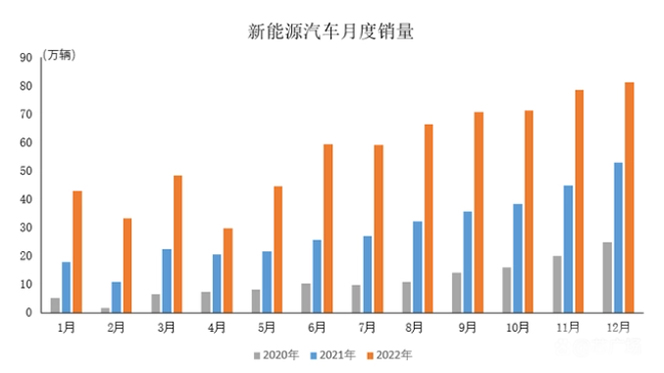 数据来源：中国汽车工业协会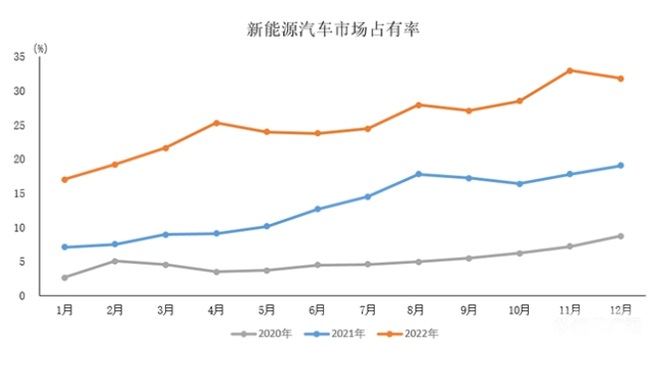 数据来源：中国汽车工业协会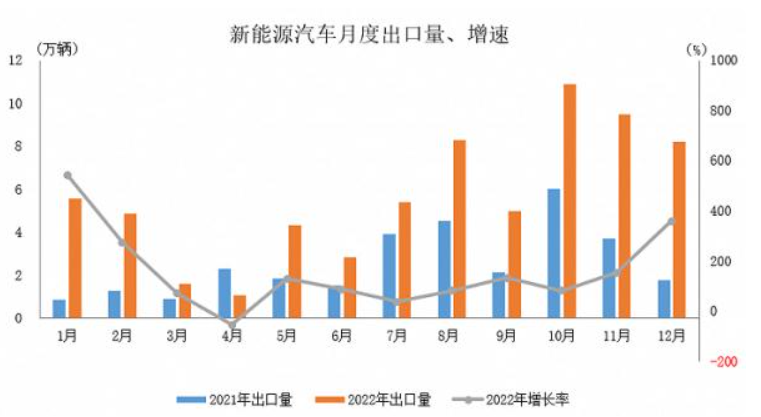 数据来源：中国汽车工业协会新能源汽车行业的迅速发展，带动了中国动力电池出货量的快速增长。根据中国汽车动力电池产业创新联盟发布的2022年动力电池数据显示，我国动力电池全年累计销量达465.5GWh，累计同比增长150.3%，其中三元电池累计销量193.5GWh，占总销量41.6%，累计同比增长143.2%；磷酸铁锂电池累计销量271.0GWh，占总销量58.2%，累计同比增长155.7%。在巨大的市场需求下，动力电池企业持续扩产，并逐渐加大海外市场布局。（2）2022年锂资源投产放缓，行业供需错配，推动锂价上涨《2022年中国锂产业报告白皮书》数据显示，2022年中国基础锂盐产品产量折合碳酸锂当量为63.1万吨，同比增长31.46%，而我国从国外进口锂辉石精矿约284万吨，锂行业原料对外依存度约为55%。我国锂精矿的来源主要在澳大利亚、巴西、津巴布韦等国家，在2022年劳动力紧张、品位下滑等因素影响下，澳大利亚部分在产矿山不同程度上均调低了产量指引，在项目建设方面也呈现不同程度延期。全球锂资源产量释放整体性不及预期，上游锂资源供应紧缺，而下游锂电需求持续加大，供需不平衡导致锂价快速上涨。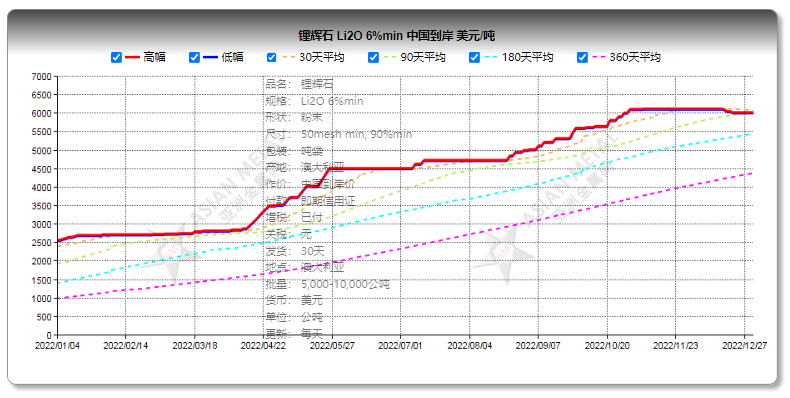 数据来源：亚洲金属网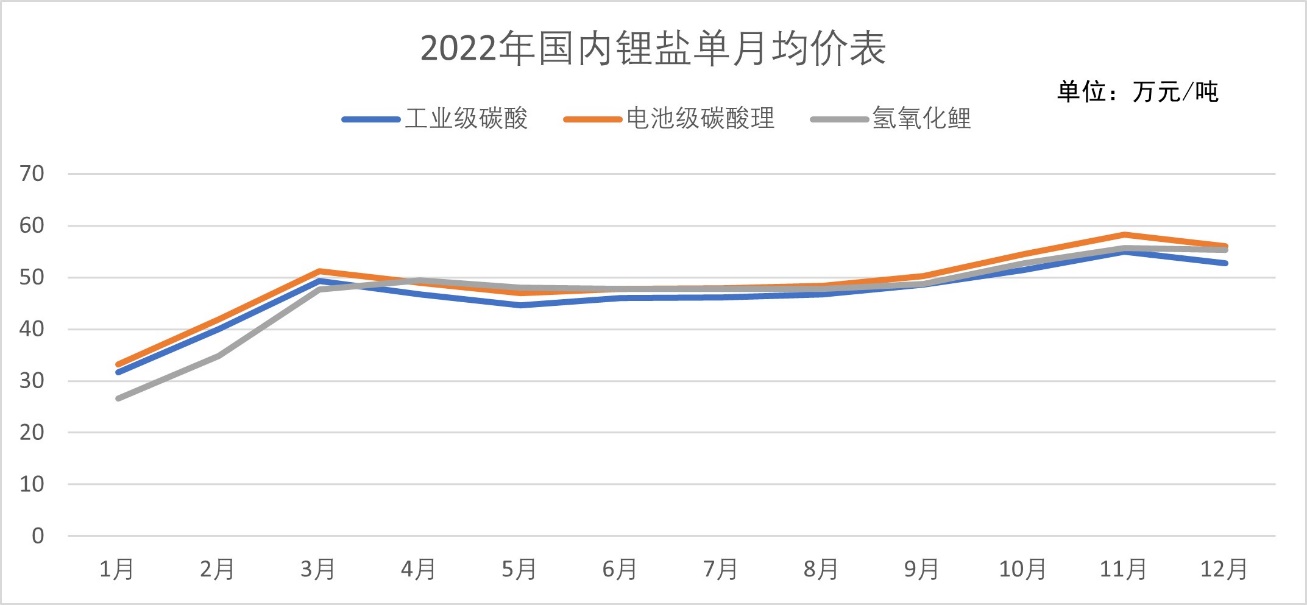 数据来源：中国无机盐工业协会2、民爆行业2022年，民爆行业总体运行情况稳中向好，主要经济指标保持稳步增长态势，产品结构调整符合预期，企业获利能力仍显不足，爆破服务收入增速放缓。 根据中国爆破器材行业协会相关数据显示，2022年，从主要经济指标看，全年生产总值393.57亿元，同比增长14.28%；累计完成销售总值389.20亿元，同比增长12.49%；实现主营业务收入437.44亿元，同比增长12.92%；实现利润总额58.81亿元，同比增长9.19%；实现利税总额83.67亿元，同比增长5.28%。从全年主要硝酸铵品种价格变动看，全年基本保持平稳，均价为3107元/吨。从产销量完成情况来看，工业炸药产销量分别为439.06万吨和437.97万吨，同比分别下降0.55%和0.83%；工业雷管产销量分别为8.05亿发和8.15亿发，同比分别下降9.55%和9.97%。从品种变化来看，2022年电子雷管产量和占比继续保持高速增长，产量为3.44亿发，同比增长109.54个百分点，占雷管总产量的42.73%，工业雷管持续向高精度、高可靠性的电子雷管发展。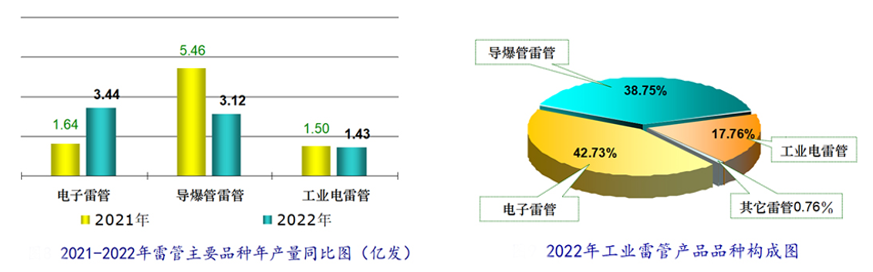 数据来源：中国爆破器材行业协会   （三）产业政策及相关法律法规1、新能源行业2020年9月，习总书记在第七十五届联合国大会上宣布“碳排放力争于2030年前达到峰值，努力争取2060年前实现碳中和”，并明确中国碳达峰及碳中和的时间表。2020年11月，国务院正式发布《新能源汽车产业发展规划（2021-2035年）》，提出到2025年新能源汽车销量占比达到20%左右。在“双碳”背景下，新能源汽车行业迎来了发展新机遇。报告期内，国家关于新能源行业出台的相关政策如下：除此之外，海外主要国家也陆续出台了一系列政策。2022年6月，欧洲会议表决通过了一项欧盟委员会提案，从2035年开始在欧盟境内停止销售新的燃油车，该禁售令包括混合动力汽车。2022年8月，美国总统拜登签署的《通胀削减法案（IRA）》显示，2023年1月1日后，将为消费者购买在美国组装的电动车提供补贴，并规定了享受新能源车扶持政策需要满足的“本地化”条件。2022年10月，法国总统马克龙宣布，将加大对低收入家庭的电动车购车补贴，并支持电动车的本土化生产。在中国及海外主要国家对新能源行业发展的相关政策刺激下，新能源汽车市场进入快速发展的新时期。2022年全球新能源汽车销量约1065万辆，同比增长63.6%。2、民爆行业2021年3月，《中华人民共和国国民经济和社会发展第十四个五年规划和2035年远景目标纲要》发布，为贯彻落实规划精神，推进民爆行业安全发展、高质量发展，工业和信息化部于2021年11月发布了《“十四五”民用爆炸物品行业安全发展规划》，以推动民爆行业的高质量发展，以深化供给侧结构性改革为主线，以改革创新为根本动力，切实提升本质安全水平，深入推进智能制造，调整优化产业结构，推动民爆行业安全水平和发展质量同步提升。2022年2月，工信部副部长徐晓兰在全国民爆行业安全生产视频会上提到，重组整合是民爆行业供给侧结构性改革的重要内容和重要方式，也是提高民爆企业市场竞争力、规范行业发展秩序的有效方式；要继续按照政府引导、企业自愿的原则不断加大重组整合力度，结合化解过剩产能和优化产业布局，支持行业龙头骨干企业实施跨地区、跨所有制重组整合，支持民爆企业联优并强，支持优势企业并购落后企业和困难企业，对于龙头骨干企业及完成实质性重组整合、实施拆线撤点减证的企业给予政策支持，促进市场要素向优势企业集中，争取在“十四五”期间把民爆物品生产企业数量压缩到50家乃至40家以内；鼓励企业整合上下游资源，积极延伸产业链，推进民爆科研、生产、爆破服务一体化发展。同时，要坚持“普通工业雷管全面升级为数码电子雷管”的政策目标不动摇，按照2022年6月份停产、8月份停售的既定时间进度，除保留部分出口产能或其它经许可的特殊用途外，普通工业雷管要全部减量置换为数码电子雷管，推动实现民爆物品全生命周期安全管控，提升安全监管效能。民爆行业涉及的相关法律法规主要有《中华人民共和国安全生产法》《民用爆炸物品安全管理条例》《民用爆炸物品行业技术进步指导意见》《民用爆炸物品安全生产许可实施办法》《民用爆炸物品销售许可实施办法》《民用爆炸物品产品质量监督检验管理办法》《危险化学品重大危险源监督管理暂行规定》《民用爆炸物品进出口管理办法》《民用爆炸物品建设项目验收管理办法》《关于加快安全产业发展的指导意见》《民用爆炸物品生产许可实施办法》《关于推进民爆行业高质量发展的意见》等。二、报告期内公司从事的主要业务  （一）公司整体经营情况报告期内，公司实现营业收入144.57亿元，较上年同期增长175.82%，其中锂业务实现营业收入112.36亿元，占比为77.72%；实现归属于上市公司股东的净利润45.38亿元，较上年同期增长384.53%；实现每股收益3.9375元，较上年同期增长382.01%。  （二）公司主要业务开展情况公司的主营业务包括锂业务和民爆业务两大板块，其中民爆业务又分为民爆生产经营、爆破两大类业务，同时公司还涉足危化运输业务。   1、锂业务公司锂业务主要包括锂矿开采、深加工锂产品的研发、生产与销售，主要产品包括电池级氢氧化锂、电池级碳酸锂等系列产品，广泛应用于消费、动力和储能等领域。随着市场需求的不断提升，公司将匹配相应的锂盐产能规模，通过多渠道储备锂资源，为锂产业扩能提供稳健的资源保障。   2、民爆业务  （1）民爆生产经营民爆产品的生产与销售是公司传统业务，主要产品包括工业炸药、工业雷管和工业索类，产品广泛应用于矿山开采、水利水电、交通建设、城市改造、地质勘探、爆炸加工等领域。根据工信部关于推动民爆行业高质量发展的要求，将全面推广工业数码电子雷管，除保留少量产能用于出口或其它经许可的特殊用途外，普通工业雷管将停止生产与销售。对此公司将充分发挥数码电子雷管的技术和市场优势，加快产能及市场布局，不断提高电子雷管在全国的市场占有率；另外，根据民爆行业“十四五”规划，到2025年，生产企业（集团）数量进一步降低到50家以内，排名前10家民爆企业行业生产总值占比提升至60%以上，并形成3—5家具有较强行业带动力、国际竞争力的大型民爆一体化企业。公司将顺应民爆行业重组整合的产业政策要求，利用自身并购整合优势，积极参与行业并购整合、扩大产业规模，保持行业优势企业地位。  （2）爆破业务公司近年来大力发展工程爆破业务，不断延伸产业链，提升综合服务能力，主要包括土石方爆破、爆破服务、定向爆破、特种爆破、爆破加工以及爆破设计、咨询、监理等各类爆破业务，同时还积极拓展现场混装炸药爆破一体化、矿山一体化服务、城市整体拆迁等服务，系业内领先的爆破工程一体化方案解决专家。在国家通过内需拉动经济，加大铁路、公路以及水利水电等基础设施投资力度的大环境下，公司爆破业务未来几年的持续增长将会得到有力保障。   3、运输业务公司下属全资子公司雅化运输是四川省最大的一类危险化学品运输企业，拥有涵盖各专业领域的运输许可资质和较为完善的营运管控体系，可提供民爆产品、危化品、危废品、放射性物品、普通货物等运输服务业务，以及综合物流、仓储一体化服务、汽车修理等业务，业务规模、区域和范围不断扩展，在四川、山西、内蒙、新疆、吉林、西藏等省区建立了专业的运输服务基地和网络，未来发展空间较好。  （三）公司所处行业周期性、季节性、区域性特点   1、锂行业的周期性、季节性及区域性特点锂盐产品广泛应用于新能源汽车、便携式通讯及电子产品、金属冶炼、玻璃陶瓷、化工、特种工程塑料、医药、橡胶、核工业、航空航天等领域。国内及国际经济周期的变化对这些领域景气度存在不同程度的影响，从而对锂行业的周期波动产生间接影响。在客户需求和销售方面，产品主要客户为下游正极材料厂商、电池生产厂商和整车企业，受动力电池市场的影响较大。在动力市场方面，汽车厂商的旺季主要集中在11-12月（4S店年末促销冲量），新能源汽车的产销量在第四季度较集中增长。国内锂矿石资源主要位于四川甘孜州和阿坝州、新疆、江西等地，盐湖锂资源主要位于青海和西藏，其中盐湖资源受季节性和地理环境影响较大。国内碳酸锂、氢氧化锂等锂盐生产企业主要分布在江西、四川、青海、江苏、山东等地，主要因锂盐产品对上游锂资源依赖性较强，通常集中在资源产地。   2、民爆行业的周期性、季节性、区域性特点民爆物品广泛用于矿山开采、冶金、交通、水利、电力和建筑等领域，尤其在基础工业、重要的大型基础设施建设中具有不可替代的作用，因而民爆物品的需求受国家基础建设和宏观经济形势变化影响较大，当国家大力推动基础建设或宏观经济处上行时，对民爆物品的需求也会随之增加，反之亦然。民爆行业有一定的季节性，每年一季度为民爆行业的淡季。由于北方地区冬季气候寒冷，部分户外爆破工程项目施工停止，对民爆物品需求降低；另外，春节期间民爆主管部门会出于安全管理的考虑强化安全生产、运输和使用环节的管理；同时，叠加中国传统的风俗习惯，部分矿山开采和基建项目出现较长时间的停工，产销量相对较少。民爆产品具有高危性，因此民用爆炸物品的生产、销售、购买、运输、爆破作业均受到国家的严格管控，同时民爆产品若远距离运输，可能造成运输成本的不经济性。此外，由于自然资源和经济发展水平差异的原因，水利和矿产资源较丰富的地区以及经济欠发达、基础设施建设不足的地区，对民爆产品的潜在需求通常较为旺盛，这也构成了我国民爆行业区域化特征的另一个方面，即中西部地区的民爆产品市场需求明显高于东部沿海地区。  （四）行业发展及公司所处的行业地位1、锂行业受全球新能源汽车渗透率的持续提升，锂盐产品产销两旺，价格持续攀升，2022年是近几年锂行业供需较为旺盛的一年。2022年，全球电动车市场格局主要以中国、欧洲和美国的新能源汽车市场情况为主。中国电动车的市场保持销量、增速和渗透率第一，全年新能源汽车整体销量达到688.7万辆，同比增长93.4%，市场渗透率达到25.6%；欧洲八国电动车市场销量增速、渗透率、补贴政策呈分化，全年新能源汽车销量达到207.8万辆，同比增长15%；美国新能源汽车销量和新能源汽车渗透率呈现高增长的态势，新能源汽车销量达到99.2万辆，同比增长近52%。中美欧三重共振，使新能源汽车行业迎来最佳成长周期。公司抓住新能源行业发展机遇，加大锂盐产能的释放与销售，2022年全年实现锂盐产销量分别为28,447吨和31,665吨，同比增长4.09%和8.68%。随着宏观经济的适度恢复，海外需求及新能源出口继续发展等有利因素，将助力我国新能源汽车市场发展。根据中国汽车工业协会预计，2023年新能源汽车累计销量预计为900万辆，同比增长35%，总体增速或将回落，新能源汽车市场将迎来政策驱动到产品力驱动的转变。另外，新能源储能需求将进入高速发展期，从中下游扩产来看，下游电池厂、正极材料扩产激进，将进一步增强对动力电池的需求。目前，公司是锂盐产品尤其是电池级氢氧化锂的主要生产商，是全球知名车企、电池厂商、正极材料企业等行业头部企业的核心供应商，已发展成为行业优势企业。至2025年，公司锂盐综合设计产能将超过17万吨，建成后规模位居全球前列。2、民爆行业被称为“能源工业的能源，基础工业的基础”，产品广泛应用于矿山开采、冶金、交通、水利、电力、建筑和石油等领域，尤其在基础工业、重要的大型基础设施建设中具有不可替代的作用，是一个重要和特殊的行业门类。民爆产品的生产和销售实行许可证制度，因此民爆行业存在一定的进入壁垒，开放程度有限，竞争相对温和，但其近可向爆破服务延伸，远可向新兴产业等延伸，仍具有一定的发展空间。公司是中国民爆行业领先企业之一，通过前瞻布局，民爆需求较旺盛区域均提前开展了产业与市场布局。公司将顺应民爆行业重组整合的产业政策要求，利用自身较强的并购整合能力，积极参与行业并购整合、扩大产业规模，继续推进爆破业务的可持续发展，不断巩固行业地位，2022年位居行业前列。公司响应工信部电子数码雷管替换普通工业雷管的发展要求，积极推进电子数码雷管产能和市场布局，2022年，公司电子雷管产销量均位列行业第一。 三、核心竞争力分析公司目前已形成锂产业和民爆产业双主业联动发展的态势。在锂产业上，公司专注于锂盐产品的技术研发、生产和销售，同时也将建立稳定的锂资源供应渠道和优质的销售渠道，为公司未来经营业绩的持续增长奠定坚实基础；在民爆产业上，公司拥有研发、生产、流通、爆破、运输、技术咨询等完整产业链，并在各环节造就了核心竞争优势，推动了公司经营业绩的稳定增长。具体包括：  （一）区位和市场优势锂产业方面，“十四五”期间，中国每年的锂需求量将占全球总需求量的三分之二。随着新能源行业的快速发展以及其他行业需求的不断升级，锂行业面临前所未有的挑战和机遇，高端锂盐产品需求旺盛，成为未来的发展趋势。公司作为国内为数不多具备高端锂盐生产能力的企业，在行业内具有一定的知名度，拥有稳定的销售渠道和优质的客户资源。为顺应行业发展要求，公司加快雅安锂业二期3万吨氢氧化锂产线的建设，目前该产线已投产，生产线所采用的生产工艺技术及装备水平均达到行业领先水平。同时，公司已启动第三期共计年产10万吨高等级锂盐生产线建设项目，三期建成投产后公司锂盐综合产能将达到17万吨以上，进一步满足未来的发展需求。民爆产业方面，公司民爆业务生产基地大多布局于国家西部大开发的中心地带，该等区域拥有丰富矿产及水电资源。在《中华人民共和国国民经济和社会发展第十四个五年规划和2035年远景目标纲要》颁布的大背景下，各地政府必将全力推进重点项目的建设，特别是在铁路、公路、水利、机场以及其他基础设施建设方面必将加大投入，以尽快实现区域经济的转型升级，这些举措必将为这些地区未来民爆产品市场需求带来巨大潜力，也为公司业绩持续增长提供区位上的天然优势。另一方面，随着市场竞争的进一步加剧，公司通过前瞻布局，在积极维护区域市场稳定的基础上，通过大力开发传统区域外市场和对接大型终端客户，市场空间进一步拓展。目前公司民爆业务范围覆盖四川全境、新疆、内蒙、云南、贵州、湖北、福建、山西、辽宁、广东、广西、湖北、江苏、山东、吉林等20余个省、市、自治区，确保了公司市场占有率的稳定，为企业的可持续发展建立了保障。  （二）技术优势公司拥有国家企业技术中心以及国家认可检测和校准实验室，建有“博士后创新实践基地”、四川省民用爆炸物品及装备工程技术研究中心等多个创新平台，与西南科技大学、成都信息工程大学等高校建立了全面合作关系，与西南科技大学等单位建立了“新型含能材料配方与应用研究所”，与中国兵器装备集团自动化研究所签订了战略合作协议，加强了产学研合作，随着公司智能制造的深入推进，产品结构的优化，工艺技术的提升，必将进一步提升公司的核心竞争力。公司拥有“雅化锂业省级企业技术研发中心”，关注锂产业技术发展方向，推进产学研结合，与中科院盐湖所、中南大学、成都理工大学、四川农业大学等院校开展院企、校企合作；关注锂盐产品下游客户对产品品质的需求，不断优化和提升备技术水平，优化产品结构，降低产品成本，提升产品市场竞争力。公司拥有一支一流的技术研发团队，9项技术成果达到国际和国内领先水平，11项技术成果达到国际和国内先进水平，18项技术取得国家、行业技术进步奖。2022年，共获得专利授权67项，其中发明专利14项，实用新型专利53项，软件著作权授权2项。截至2022年，公司共拥有专利562个，其中发明专利112个、实用新型专利448个、外观设计专利2个。此外，公司还拥有21项软件著作权授权。公司下属锂产业子公司国理公司、兴晟锂业是国内较早生产锂盐产品的企业，业务涵盖氢氧化锂制备、电池级碳酸锂提纯、电池正极材料前驱体磷酸二氢锂的生产以及产品销售等全链条。雅安锂业采用先进的装置设备，配置DCS控制系统，达到生产线全方位质量控制，自动化智能化水平较高，工艺技术、装备水平均属于国内领先水平，产品品质稳定，质量优于国家标准，获得四川省工业质量标杆、四川省诚信产品、雅安质量奖等一系列称号；各公司建立了完善的质量、职业健康安全、环境管理体系和汽车质量管理体系，已通过ISO9001质量管理体系、ISO14001环境管理体系，ISO45001职业健康安全管理体系和汽车质量管理体系IATF16949认证工作；公司配备自动化智能化的监测、控制装置，对关键控制点进行有效的实现精细化控制，并对生产线数据进行在线智能诊断，有效提升生产线精细化管理水平，提升产品质量，通过对控制水平的提高，可靠、稳定地生产出高品质、高纯度的电池级氢氧化锂，产品质量得到客户极高的评价。公司下属民爆产业子公司绵阳公司是国内第一批开始自主研发、制造电子雷管的企业，研发的电子雷管生产制造工艺技术打破了国际民爆巨头高端起爆器材的垄断，是目前国内最大的电子雷管研发、生产制造企业，电子雷管生产制造工艺技术水平、生产线智能化水平及产品品质均处于行业领先水平，电子雷管装配及包装工艺技术经工信部鉴定达到了国际领先水平，电子雷管电子引火元件生产工艺技术经工信部鉴定达到了国内领先水平。2022年，公司电子雷管产量及销量位居全国第一。公司在工业炸药方面拥有较强的研发能力，研发了适用于高寒、高海拔、地热高温等特殊复杂环境的川藏铁路专用乳化炸药，在乳化炸药高寒地区耐低温长储技术、高海拔低气压持续发泡技术等方面处于国内领先水平，为川藏铁路项目建设提供重要支撑，同时也将为国内其他复杂环境基础设施建设提供更多解决方案。公司依托国家级企业技术中心和雅化锂业省级企业技术研发中心平台，坚持技术创新，不断引进、消化和吸收行业新工艺、新技术、新理念，并积极鼓励自主创新，攻克了多项关键生产工艺和核心技术，并拥有多项独创专利技术，其中部分专利技术填补了国内空白，在业内处于领先地位，并作为中国有色金属行业协会锂业分会副会长单位参与制定了《电池级无水氢氧化锂》和《锂盐单位产品能源消耗限额》等国家标准。近年来，公司在电池级氢氧化锂和碳酸锂的生产制备工艺方面取得了极大的突破性进展，对其关键生产工艺和关键生产装备进行了独立自主的研发，创新性地研发出了全新的生产工艺和生产装置，极大地提升了产品质量、提高了生产效率并减少了劳动强度。目前，公司在锂行业中技术领先，拥有磷酸二氢锂的制备装置、磷酸二氢锂的生产方法、碳酸锂的生产工艺、湿法混料生产锂电池正极材料锰酸锂的方法、一种电池级氢氧化锂的制备方法、一种氢氧化锂三效浓缩结晶设备及方法、一种用于碳酸锂的提纯系统、一种氢氧化锂生产利用元明粉除钾方法共八项发明专利和电池级氢氧化锂的超细粉碎装置系统和工艺、氢氧化锂蒸发结晶系统、一种单水氢氧化锂产品烘干装置等七十项实用新型专利，公司锂盐生产线生产工艺成熟、产品品质及锂收率处于行业领先水平。  （三）产业链完整及品种齐全优势锂产业方面，公司现有锂业科技和国理公司、兴晟锂业、雅安锂业三个生产点，专业从事锂盐产品的研发、制造、销售和贸易等业务，致力于打造“具有全球影响力的锂盐供应商”，以满足国内外客户不断增长的需求。同时，公司已将产业链延伸至上游，在津巴布韦和纳米比亚分别建立了锂资源基地，未来将为公司锂盐生产提供资源保障。公司的民爆产业链贯穿研发、生产、销售、配送、使用等全过程，可为客户提供全方位的服务。公司拥有齐全的产品品种，是中国民爆行业产品品种最为齐全的企业之一。随着市场对“一体化”的需求越来越强烈，本公司依托完整产业链和品种齐全等资源优势，通过整合各种资源要素，能最迅速为用户提供从新产品研发、生产、配送、爆破等为一体的全方位服务模式，实现用户在时间和成本上的最大节约，在提升公司市场竞争力的同时，也为公司带来丰厚的业绩回报。  （四）管理优势公司在数十载的发展过程中，总结和提炼了一套适合企业发展且独具雅化特色的管控模式，即全面实行“统一领导、分级管理、条块结合、各司其职”的运营管理体制，实施“以业务发展为目标、以财务管理为核心、以计划管理为主线、以信息化为支撑”的管控模式，形成了统一的经营理念和企业文化，拥有一支勤勉、敬业、具有高度责任心且执行力强的管理团队，有效地推动了公司可持续发展，继续保持着行业的领先地位。公司进入锂产业后，在锂业板块各公司中均复制了上述优秀的管理模式，产生了良好的管理协同效应，同时结合锂产业的生产经营特点，在具体实施过程中借助信息化手段进一步提升锂产业的管理水平。  （五）并购和整合经验优势公司率先在行业内实施同业并购重组，通过兼并重组将企业做大做强。在对同行业的重组整合中抢占了较好的市场资源，拓展了公司的市场区域，实现了公司资源优势互补和协同发展，形成了一整套可复制的管控体系和系统机制，也积累了丰富的企业并购重组整合经验，培养了一批企业并购人才，为公司的快速发展积累了较强的并购整合能力。  （六）海外发展平台优势公司在新西兰和澳大利亚提前进行海外产业的布局。通过近年来对海外企业管控经验的积累，探索出一套具有雅化特色的海外企业管控模式。2022年，公司又在津巴布韦和纳米比亚进行了锂产业布局，拓展公司锂产业链，为将来锂盐生产建立稳定的资源保障打下基础。随着海外民爆产业市场占有率和业绩的提升，锂产业的逐步投放，公司海外业务将会获得更大的发展空间。  （七）资源保障优势锂产业方面，锂行业是一个资源禀赋很强的行业，拥有了资源也就奠定了未来的竞争力。近年来，公司通过多渠道拓展锂资源供应，以确保锂业务现有产线的生产和后续产线的扩张。目前通过获取包销权和控股锂矿资源为公司未来锂资源的保供提供重要的支撑。公司未来还将继续寻找优质的锂资源标的，不断提升公司自主可控的锂矿占比，建立长期、稳定的锂资源供应保障体系。目前公司拥有的主要锂资源情况如下： 民爆产业方面，公司拥有炸药生产许可产能20余万吨、工业雷管许可产能1.5亿余发、工业导爆索和塑料导爆管许可产能1亿余米，产能规模处于行业前列，品种、规格齐全，资源配置合理，是公司继续保持行业优势地位的有力保障；同时，公司还是国内工程爆破资质最齐全、矿山工程服务项目配套最完整的民爆一体化服务商之一，能承接各类爆破业务，是近年来公司爆破业务快速发展的重要支撑。  （八）渠道和人才优势锂产业方面，公司始终坚持以客户为导向，在近年来的不懈努力下，已建立了稳定的销售渠道，长期以来培养了一批优质的国内外客户群体，TESLA、SK ON、LGES、LGC、松下、振华、厦钨、容百、长远锂科等都是公司长期且重要的合作伙伴。这些合作伙伴成长性好，后续均有比较大的扩产计划，对稳定公司的销售市场具有重要意义。同时，公司在具有雅化特色的人力资源管理模式下已形成了一批专业能力强、业务素质高、结构合理、能快速适应企业发展的人才队伍，为公司锂产业的可持续发展奠定了人才保障。民爆产业方面，公司通过多年的市场布局，形成了稳定的销售渠道，与大型终端建立了良好的合作关系，在不断巩固传统市场的同时，还在其他非传统区域不断开辟新的销售渠道，保持较高的增长态势。同时，公司深耕民爆行业数十载，在各个专业领域都形成了优秀的人才队伍，高管团队的持续性及稳定性，也是支撑公司持续发展的重要资源。四、主营业务分析1、概述参见“二、报告期内公司从事的主要业务”相关内容。2、收入与成本（1） 营业收入构成单位：元（2） 占公司营业收入或营业利润10%以上的行业、产品、地区、销售模式的情况适用 □不适用公司需遵守《深圳证券交易所上市公司自律监管指引第3号——行业信息披露》中民用爆破相关业的披露要求单位：元公司主营业务数据统计口径在报告期发生调整的情况下，公司最近1年按报告期末口径调整后的主营业务数据□适用 不适用各类民用爆炸产品的产能情况适用 □不适用在报告期内取得的相关资质及许可的类型、适用区域和有效期适用 □不适用报告期内安全管理相关内部控制制度的建设及运行情况报告期内，集团及各公司各级领导坚持安全发展理念，深入学习贯彻落实习总书记关于安全生产一系列重要指示，贯彻落实安全生产工作的十五条硬措施，严格开展安全生产专项整治三年行动、安全生产标准化达标创建、安全生产大检查大整治大提升行动，积极推行智能制造提升，提高生产线本质安全化程度，防止了各类事故的发生，安全生产形势平稳有序。集团成立了以总裁为主任，集团经营班子及各子公司主要负责人为成员的安全生产委员会，以集团安全技术部作为安全管理专职部门，负责集团安全日常管理工作；各子公司成立了以公司总经理为组长，各部门负责人为成员的安全管理机构，设置了安全生产部，配置了专职安全管理人员，车间建立了安全生产领导小组，生产班组配备了兼职安全员，从而形成了逐级管理、层层负责的全方位安全管理体系；安全生产主体责任得到有效落实。集团及各公司建立了以《安全生产责任制》为核心安全管理制度的管理体系，全力夯实安全基础管理，制订下发了《安全管理办法》《安全培训教育制度》《安全隐患排查治理制度》《安全风险评价管理办法》《安全事故管理制度》等安全管理制度，各类安全管理制度健全完善。各公司对制度、规程的执行纳入综合检查，并对执行情况进行考核，确保了集团和各公司制度、规程能指导管理，具有实用性及有效性。集团每年制定安全生产目标任务并层层分解落实，坚持和完善安全生产控制指标考核制度，加强督查检查，对安全工作和指标实行“月度检查考核兑现并通报”的办法，实行安全指标“一票否决”的考核机制，通过目标任务考核，确保了安全责任的有效落实。通过强化安全投入管理，落实员工劳动防护投入，严格落实项目安全设施“三同时”管理，通过技术改造不断提升生产线本质安全水平。报告期内，安全生产投入金额为5532万元。集团根据《民爆行业安全生产专项整治三年行动工作方案》，由总裁亲自领导和布置，开展《巩固和提升安全管理基础建设专项活动成果，强化安全风险辨识和隐患排查治理安全基础建设专项活动》，各公司组织全体员工参与自查自纠活动，对基层作业人员培训辨识方法，并组织员工从“人、机、料、法、环”五个要素充分考虑潜在的安全风险，自下而上逐一开展辨识，辨识本岗位、环境、设备、作业安全风险，逐层落实公司、车间、班组、岗位管控责任，从组织、制度、技术、应急等方面对安全风险实施严格管控，对安全风险进行分级分类管理。全集团从提升企业本质安全水平着手开展清理整治工作，落实安全管理责任体系，以危险、有害因素辨识和风险评价为基础，与教育培训、安全投入等方面的管理有机结合，通过信息交流和沟通，实现安全管理系统化、规范化、制度化。各公司以建立《企业安全生产主体责任清单》《重大安全风险管控清单》《安全生产岗位责任清单》《日常安全工作清单》等基础清单为契机，以流程梳理为基础，开展标准体系建设，有效提升管理水平。报告期内，集团各生产性公司积极开展了安全生产标准化达标创建工作并全部通过达标验收，安全生产标准化工作成效显著。运行期间，省、市、县经信委、工办、应急管理、公安消防等行政主管部门对各公司进行了安全监督检查，并提出整改建议，公司均及时进行了整改与验收。报告期内，公司安全态势平稳，未发生一起重大安全事故。公司是否开展境外业务是 □否  公司境外业务主要分布在新西兰、澳大利亚和津巴布韦三个国家，主要从事民爆产品的生产、销售、提供爆破服务以及锂矿矿山开采业务。报告期内公司海外业务所在地新西兰、澳大利亚和津巴布韦三个国家的经营环境和行业政策未发生重大变化。（3） 公司实物销售收入是否大于劳务收入是 □否相关数据同比发生变动30%以上的原因说明适用 □不适用  工业炸药期末库存量较期初减少1,212吨，下降73.37%；起爆器材期末库存量较年初减少213万发.万米，下降48.63%，主要原因是随着防控放开，民爆业务回升，本期销售量大于本期生产量。（4） 公司已签订的重大销售合同、重大采购合同截至本报告期的履行情况适用 □不适用已签订的重大销售合同截至本报告期的履行情况适用 □不适用单位：万元已签订的重大采购合同截至本报告期的履行情况□适用 不适用（5） 营业成本构成行业和产品分类行业和产品分类单位：元单位：元说明无（6） 报告期内合并范围是否发生变动是 □否1、本年合并范围增加7家，即通过投资设立的安徽蓉创、蓉广通、蓉泸通、澳洲矿业、欣远公司，持股比例100%；收购合并普得科技，持股比例70.59%，间接控股KMC公司，持股比例85.00%。2、本年合并范围减少9家，宽投幸运星9号私募基金（简称幸运星9号）、绵阳聚安民用爆破器材有限公司梓潼县分公司（简称聚安梓潼分公司）、绵阳聚安民用爆破器材有限公司安州区分公司（简称聚安安州分公司）、广元市广和民用爆炸物品有限公司昭化分公司（简称广和昭化分公司）、四川中鼎爆破工程有限公司香格里拉市分公司（简称中鼎香格里拉分公司）、广东蓉创智运供应链有限公司（简称广东蓉创）、四川科腾科技有限责任公司（简称科腾公司）因注销而减少；四川鼎业爆破工程有限公司（简称鼎业爆破）、吉林省吉阳爆破有限公司（简称吉阳爆破）因转让部分股权导致失去控制权而减少。（7） 公司报告期内业务、产品或服务发生重大变化或调整有关情况□适用 不适用（8） 主要销售客户和主要供应商情况公司主要销售客户情况公司前5大客户资料主要客户其他情况说明□适用 不适用公司主要供应商情况公司前5名供应商资料主要供应商其他情况说明□适用 不适用3、费用单位：元4、研发投入适用 □不适用公司研发人员情况公司研发投入情况公司研发人员构成发生重大变化的原因及影响适用 □不适用  2022年，公司锂业研发中心在2021年的基础上进一步完善技术研发创新体系、提升技术创新能力，于2022年11月通过了四川省企业技术中心认定。省级企业技术中心的认定，将促进公司锂产业的技术创新和成果转化，对公司锂业务产生积极影响。研发投入总额占营业收入的比重较上年发生显著变化的原因□适用 不适用研发投入资本化率大幅变动的原因及其合理性说明□适用 不适用5、现金流单位：元相关数据同比发生重大变动的主要影响因素说明适用 □不适用1、公司经营活动产生的现金流量净额较去年同期增长110.01%，主要原因是本年度公司经营规模大幅度增加，经营回款随之增加所致。2、公司投资活动产生的现金流量净额较去年同期增长117.87%，主要原因是本年度公司收回到期投资理财所致。3、公司筹资活动产生的现金流量净额较去年同期增长292.95%，主要原因是本年度公司取得的银行借款增加所致。报告期内公司经营活动产生的现金净流量与本年度净利润存在重大差异的原因说明□适用 不适用五、非主营业务分析适用 □不适用单位：元六、资产及负债状况分析1、资产构成重大变动情况单位：元境外资产占比较高□适用 不适用2、以公允价值计量的资产和负债适用 □不适用单位：元其他变动的内容 1、交易性金融资产的其他变动系公司募集资金理财形成的公允价值变动，按会计准则计入在建工程部分，不体现为当期损益。2、应收款项融资的其他变动系报告期内公司在日常经营活动中因收到和支付滚动形成的票据净额。报告期内公司主要资产计量属性是否发生重大变化□是 否3、截至报告期末的资产权利受限情况 2021年5月，雅安锂业与中国进出口银行签订借款抵押合同，以其所有的机器设备和在建工程作抵押物，为股份公司在2021年5月21日至2023年5月20日期间的借款提供抵押担保。        2022年2月16日，交通银行吉林省分行与吉阳公司签订抵押合同，约定以吉阳公司房屋及其占用范围内的土地使用权设定抵押，自2022年2月16日至2027年2月16日止，向吉阳公司提供抵押借款。 七、投资状况分析1、总体情况适用 □不适用2、报告期内获取的重大的股权投资情况适用 □不适用单位：元3、报告期内正在进行的重大的非股权投资情况适用 □不适用单位：元4、金融资产投资（1） 证券投资情况适用 □不适用单位：元（2） 衍生品投资情况□适用 不适用公司报告期不存在衍生品投资。5、募集资金使用情况适用 □不适用（1） 募集资金总体使用情况适用 □不适用单位：万元（2） 募集资金承诺项目情况适用 □不适用单位：万元（3） 募集资金变更项目情况适用 □不适用单位：万元八、重大资产和股权出售1、出售重大资产情况□适用 不适用公司报告期未出售重大资产。2、出售重大股权情况□适用 不适用九、主要控股参股公司分析适用 □不适用主要子公司及对公司净利润影响达10%以上的参股公司情况单位：万元报告期内取得和处置子公司的情况适用 □不适用主要控股参股公司情况说明  雅安锂业、锂业科技的经营业绩较去年同比大幅增长，主要原因是报告期内锂行业产销两旺，锂业分部收入大幅增加所致。十、公司控制的结构化主体情况□适用 不适用十一、公司未来发展的展望  （一）行业发展趋势1、锂行业2022年，我国新能源汽车持续爆发式增长。根据中国汽车工业协会发布的数据显示，2022年我国新能源汽车市场销量为688.7万辆，同比增长93.4%，市场占有率达25.6%，对比此前在《新能源汽车产业发展规划（2021-2035 年）》中制定的“2025 年新能源汽车销售量达到新车总销量的 20%”的目标已提前完成。根据中国汽车工业协会预计，2023年新能源汽车累计销量预计为900万辆，同比增长35%，总体增速或将回落，补贴退坡之下将迎来政策驱动到产品力驱动的转变，同时，储能高速增长有望成为锂需求的第二成长曲线。但2023年新能源汽车增速总体回落，需求端动能有所减弱，而上游资源开采加快，中游冶炼扩产延续，全球锂盐供给将稳定增加。从短期来看，需求端疲弱叠加市场情绪，锂盐产品面临市场竞争加剧、价格下行的局面。2、民爆行业随着电子雷管政策持续推进，电子雷管的渗透率有显著提升趋势，根据中国爆破行业协会数据，我国2021年雷管产量约9 亿发，其中电子雷管约1.6亿发，渗透率约18.43%；2022年雷管产量8.02亿发，其中电子雷管3.43 亿发，渗透率已提升至42.77%，2023年替代率有望进一步上探，带动民爆公司业绩盈利中枢大幅上移；同时，混装炸药占比将进一步提高，有效化解民爆产品产能过剩问题。民爆行业将持续推进大集团战略，行业集中度不断提高，并要持续提升行业本质安全水平，推进民爆行业高质量发展。  （二）公司发展战略面对机遇与挑战，公司将顺应国家产业政策和行业发展趋势，2023年经营方针：坚持三大战略，坚守四个精神，坚定发展信念，坚固发展基础，以盈利和现金为目标，以提升行业竞争力为抓手，加快发展布局锂产业，巩固提升民爆产业，在大变局中实现企业可持续发展。具体经营任务如下：1、加快发展布局锂产业雅化锂产业要顺势而为，加快发展：加快自主矿山开发建设，多渠道开发资源，保供生产；完成雅锂二期试产达产、推进雅锂三期高效率投建；实现锂盐产销量稳步提升。        2、巩固提升民爆产业民爆业务要统筹资源协同发展，通过加大产能释放，精细管理，提高竞争力，保持行业领先地位。3、稳固做实爆破业务要不断开发稳定优质矿山项目，通过精细化管理、技术提升和减员增效，提升爆破业务可持续盈利能力。4、重塑打造运输业务运输业务要专注聚焦危货运输，通过完善管控体系建设，重塑业务模式，精细化管理，降低运营成本，提高运输业务规模及盈利水平。5、着力提升人力资源能力通过精简机构、并岗减员、信息化建设等措施，鼓励员工学习提升，用高素质人才置换落后人员，清退冗员，提高管理效率。6、加快推进信息化建设要通过生产线智能化、自动化，管理信息化应用，实现数字化转型。7、持续提升集团管控水平以业务为核心，以信息化为手段，以标准化、精细化为抓手，推进各项管控要求落地，形成“公司自我管控为主，集团检查为辅；线上检查为主，线下检查为辅”的自我提升机制。  （三）可能面临的风险1、宏观经济环境及产业政策风险当前全球经济仍然面临地缘政治风险加剧、金融环境更加紧张、债务风险抬升、经济增长放缓等问题，给全球经济发展带来严峻考验，对企业的经营也带来一定的不确定性。锂业务：新能源作为战略性新兴产业受到国家政策的大力支持，长期看行业发展前景好，但该产业的发展速度和市场竞争格局还存在一定的不确定性。若宏观经济增速放缓、相关支持政策贯彻落实不到位或下游新能源汽车、储能领域、消费电子行业等发展速度低于预期，则可能对公司锂产业的盈利能力产生一定的影响。民爆业务：公司民爆产品主要应用于矿山开采及能源建设、建筑、交通建设、农林水利建设、地震勘探及国防建设等领域，民爆行业对基础工业、基础设施建设等的依赖性较强，与基础设施相关行业投资水平关联度较高，因此国家对相关行业的投资强度大小和周期波动对公司民爆产业盈利能力的稳定性有一定影响。应对措施：锂业务：公司将密切全球经济形势，关注产业相关政策及行业技术发展变化，适时调整客户和产品结构，抢抓市场机遇，提高市场占有率，将政策及行业发展不达预期的风险尽可能降至最低。民爆业务：在行业产业政策的引导下，公司作为民爆行业的优势企业，将通过继续转变业务发展模式，收缩风险爆破业务，延展优质产业链，继续做实做强一体化模式，加快推进技术进步和企业间并购整合等一系列措施，提升企业核心竞争力和抗风险能力。2、市场竞争加剧的风险锂业务：由于新能源行业呈现全球一体化的竞争格局，国内外的锂盐企业随着行业快速发展而大幅扩产，使锂盐产能出现过剩风险；同时上游锂资源与产能错配，将直接影响供求关系，未来的市场竞争必将进一步加剧，锂盐产品的盈利空间也可能会被压缩，因此公司锂业务的盈利能力可能存在不达预期的风险。民爆业务：随着民爆行业直供直销、价格放开、品种结构调整等市场化进程的加快，民爆行业面临新常态下经济调整所带来的冲击。公司积极推进业务模式和营销模式的转型升级，通过前瞻布局取得了较好的成效，但仍可能因市场竞争更加激烈而导致公司盈利能力出现下滑的风险。应对措施：锂业务：公司将通过多种渠道获取优质的锂资源，保证锂产业原料的稳定供应，同时，加快自主可控锂矿资源的开发进度，降低原料成本；另外，通过新线建设，增加公司有效生产能力，拓展优质客户，并建立紧密的合作关系，保证市场销售渠道的稳定，不断提高市场占有率。民爆业务：公司积极推进业务转型和营销转型工作，前瞻布局、抢抓机遇，加大重点市场和重点项目的开发力度，确保重点市场业务稳定增长，重点客户和重点工程实现有效开发。  3、原材料或产品价格波动的风险锂业务：公司锂产品主要为氢氧化锂和碳酸锂，2023年以来价格大幅波动将直接影响锂业务的盈利能力，另外，如果新能源产业下游市场电动汽车对电池的需求持续疲软或增速不达预期，上游锂资源短缺或价格持续高位将导致原料成本加重，不能有效消化锂盐加工产能的释放，进而影响锂业务的盈利水平。民爆业务：公司民爆产品主要原材料为硝酸铵，其价格变动对公司经营业绩影响较大，如果未来硝酸铵的价格出现较大增长，将对公司民爆产业经营业绩造成不利影响。应对措施：锂业务：锂盐的细分市场仍存在结构性需求，公司将在锂盐细分市场发力，生产高品质的锂盐产品以有效降低锂产品价格波动带来的不利影响；公司合理安排“产、购、销”各个环节以降低锂盐产品综合成本，持续布局上游资源禀赋好的锂矿、加快生产自有锂矿；公司积极调整客户结构，通过提高海外客户占比提升价格下行阶段客户的履约能力，从而减轻锂盐产品价格下降带来的压力。民爆业务：针对原材料价格波动的风险，公司一方面通过及时了解市场行情信息，对原材料采取预付承兑、错峰囤货、战略合作等措施，保障采购价格的基本稳定；另一方面，通过集团统一采购、招标采购等采购模式降低采购成本，缓解成本上涨压力。4、安全环保风险锂业务：公司锂业务的主要产品之一氢氧化锂纳入危险化学品进行管理，公司已取得相关资质并通过了安全管理部门的监督检验，制定了安全管理、安全责任制、安全检查等制度，配备了安全生产保障设施，但仍不能完全排除发生安全事故的可能；另外，公司进行采矿活动，在生产过程中产生的少量废气、废渣、废水等，可能对周边环境造成一定污染。民爆行业：公司民爆产品具有易燃易爆的特性，在生产、配送、爆破服务一体化的过程中存在一定的安全风险。公司始终把安全生产放在首要位置，坚持安全发展理念，强化并完善安全管理体系和安全责任制，持续加大安全投入，杜绝和防范各类生产安全事故发生。但由于本行业固有的安全属性，仍存在意外安全事故的风险。应对措施：在锂产业和民爆产业方面，公司始终把安全生产放在首要位置，时刻坚守发展决不能以牺牲安全为代价这条红线，完善安全管理体系和安全责任制，持续加大安全投入，严防死守，坚决防范各类生产安全事故的发生；同时，严格遵守行业对污染物的排放标准，尽可能降低对环境的不利影响。十二、报告期内接待调研、沟通、采访等活动适用 □不适用第四节 公司治理一、公司治理的基本状况1、关于股东与股东大会：公司严格按照《公司章程》和《股东大会议事规则》的规定和要求，规范股东大会的召集、召开、表决程序，平等对待所有股东，能确保股东特别是中小股东能充分行使其权利。 2、关于控股股东与上市公司的关系：公司拥有独立的经营自主能力，在业务、人员、资产、机构、财务上独立于控股股东；控股股东依法行使其权利并承担相应义务，没有超越股东大会直接或者间接干预公司的决策和经营活动；公司董事会、监事会和内部各职能部门能够独立运作。截至报告期末，本公司不存在控股股东占用上市公司资金的情况。 3、关于董事和董事会：公司严格按照《公司章程》》和《董事会议事规则》的规定，规范董事会的召集、召开和表决程序。公司全体董事严格按照《董事会议事规则》和《独立董事工作制度》的规定开展工作，认真出席董事会和股东大会，勤勉尽责的履行董事职责。报告期内，公司董事会下设审计委员会、战略发展委员会、提名与薪酬考核委员会三个专门委员会，运作良好。 4、关于监事和监事会：公司严格按照《公司法》、《公司章程》和《监事会议事规则》等有关规定选举产生监事，监事会的人数及结构符合法律法规和《公司章程》的要求。公司监事能够按照《监事会议事规则》的要求认真履行职责，诚信、勤勉、尽责地对公司财务状况以及董事会、高级管理人员履行职责的合法、合规性进行监督，切实维护公司及股东的合法权益。 5、关于绩效评价与激励约束机制：公司根据企业的实际情况，建立了覆盖全体员工的绩效考核与评价体系。公司制定了《年度目标计划管理办法》，运用特定的指标将战略目标层层分解到各公司、各部门和员工，并采取年度考核、月度考核、平时考核相结合的方式，对各公司、各部门管理效果和员工工作绩效进行量化考核，考核结果作为薪酬分配、奖惩、职务任免的依据，并兑现到个人。 6、关于相关利益者：公司能够充分尊重和维护公司股东、员工、供应商、消费者的合法权益，树立良好的企业形象，加强与利益相关者的合作，共同推动公司持续、稳定、健康的发展。7、关于信息披露与透明度：公司严格按照《公司章程》、《信息披露管理制度》、《投资者关系工作制度》等的相关规定，真实、准确、完整、及时地披露有关信息，认真履行信息披露义务。同时，公司通过指定媒体以及巨潮资讯网（www.cninfo.com.cn）披露公司相关信息，并建立了多种沟通渠道，通过投资者专线电话、投资者关系互动平台、面对面交流、路演等方式与投资者进行充分的沟通交流。公司治理的实际状况与法律、行政法规和中国证监会发布的关于上市公司治理的规定是否存在重大差异□是 否公司治理的实际状况与法律、行政法规和中国证监会发布的关于上市公司治理的规定不存在重大差异。二、公司相对于控股股东、实际控制人在保证公司资产、人员、财务、机构、业务等方面的独立情况1、公司业务独立。公司具备独立、完整的生产、供应和销售系统以及直接面向市场独立经营的能力。本公司的采购、生产、销售等重要职能完全由本公司承担，不存在营业收入和净利润依赖关联方的情形，也不存在公司业务受制于股东和其他关联方的情形。 2、公司人员独立。公司董事、监事及高级管理人员均严格按照《公司法》、《公司章程》规定的条件和程序产生，不存在超越董事会和股东大会作出人事任免决定的情况。公司拥有独立、完整的人事管理体系，公司劳动、人事及工资管理完全独立。公司总裁、副总裁、财务总监和董事会秘书等高级管理人员均专职于公司，按劳领取报酬，没有在控股股东、实际控制人及其控制的其他企业中担任除董事、监事以外的任何行政职务，也没有在控股股东、实际控制人及其控制的其他企业领薪。3、公司资产完整。公司拥有与生产经营有关的生产系统、辅助生产系统和配套设施，合法拥有与生产经营有关的机器设备以及商标、专利技术的所有权，具有独立的原料采购和产品销售系统，与控股股东、主要股东不存在共用资产的情况。公司没有以资产或信誉为各股东的债务提供担保，也未以公司名义的借款、授信额度转借给各股东。公司对所有资产有完全的控制权和支配权，不存在资产、资金被控股股东占用而损害公司利益的情况。4、公司机构独立。公司建立健全了内部经营管理机构，独立行使经营管理职权，与控股股东、实际控制人及其控制的其他企业间不存在机构混同的情形；公司设有股东大会、董事会、监事会等机构，各机构均独立于公司股东，依法行使各自职权，不存在股东直接干预公司生产经营活动的情况。5、公司财务独立。公司建立了独立的财务核算体系，具有规范的财务会计制度并覆盖分子公司；公司独立开设银行账户、独立纳税；未与控股股东、实际控制人及其控制的其他企业共用银行账户。公司依据《公司章程》及自身情况独立作出财务决策；完全自主决定资金使用，不存在控股股东、实际控制人干预公司资金使用的情况。公司实行募集资金专户存储制度，保证募集资金的安全性和专业性。公司不存在货币资金或其他资产被股东单位或其他关联方占用的情形，也不存在为股东或其他关联方提供担保的情形。三、同业竞争情况□适用 不适用四、报告期内召开的年度股东大会和临时股东大会的有关情况1、本报告期股东大会情况2、表决权恢复的优先股股东请求召开临时股东大会□适用 不适用五、董事、监事和高级管理人员情况1、基本情况报告期是否存在任期内董事、监事离任和高级管理人员解聘的情况□是 否公司董事、监事、高级管理人员变动情况□适用 不适用2、任职情况公司现任董事、监事、高级管理人员专业背景、主要工作经历以及目前在公司的主要职责（一）郑戎女士简历郑戎，女，中国国籍，无境外居留权，1953年9月出生，汉族，本科学历，高级经济师，四川省劳动模范。1971年至2001年，历任雅安化工厂车间工人、党委办公室副主任、企业管理办公室主任、厂长助理兼厂长办公室主任、副总会计师、副厂长、厂长兼党委副书记。2001年至2009年5月，历任雅化有限董事长兼总经理、党委书记、中共雅安市委候补委员、四川省人大代表、雅安市人大代表。2009年6月至2013年3月，任本公司董事长兼总经理、党委书记。2013年3月至2015年8月，任本公司董事长、党委书记。2015年8月至今，任本公司董事长。（二）孟岩先生简历孟岩，男，中国国籍，无境外居留权，1978年7月出生，汉族，研究生学历。2001年9月至2003年3月，历任华润雪花集团有限公司总经理办公室职员、集团ISO质量体系核心成员。2006年5月至2015年8月，历任宝洁（中国）营销有限公司客户经理、区域经理和高级市场经理。2015年10月至2018年6月，任本公司副总裁。2018年6月至2021年6月，任本公司董事、副总裁。2021年6月至今，任本公司副董事长。（三）高欣先生简历高欣，男，中国国籍，无境外居留权，1964年1月出生，汉族，本科学历，教授级高级工程师，高级经济师，国家民爆专家库成员，国家民爆专家委员会委员，2009年获“四川省五一劳动奖章”，2010年获“四川省劳动模范”称号，2013年当选为四川省人大代表。1985年至2006年，历任重庆国营204厂技术员、工程师、新疆雪峰民爆器材有限公司主管工程师、设计室主任、车间主任、副总经理、总工程师。2007年至2009年5月，历任雅化有限总工程师兼技术中心主任。2009年6月至2013年3月，任本公司副总经理兼总工程师。2013年3月至2015年6月，任本公司总经理兼总工程师。2015年6月至今，任本公司董事、总裁。（四）梁元强先生简历梁元强，男，中国国籍，无境外居留权，1974年9月出生，汉族，本科学历，高级工程师，高级爆破作业技术人员。1996年7月至1998年12月，历任雅安化工厂生产操作人员、质检员、工艺员、销售员。1999年1月至1999年12月，任雅安化工厂爆破公司业务经理、项目经理。2000年1月至2003年8月，任雅安市雅化爆破技术有限责任公司副经理。2003年9月至2009年10月，任雅化爆破副总经理。2009年11月至2012年10月，任雅化爆破总经理。2012年11月至2015年6月，任本公司总经理助理兼雅化爆破总经理。2015年6月至2015年11月，任本公司董事、副总经理、雅化爆破总经理。2015年11月至今，任本公司董事、副总裁。（五）杨庆女士简历杨庆，女，中国国籍，无境外居留权，1975年10月出生，汉族，大专学历，高级会计师，注册税务师。1997年7月至2005年1月，历任雅安生产厂生产车间工人、供应部保管、精化分厂会计、财务部会计。2005年2月至2006年7月，任雅化三台财务部部长。2006年8月至2009年5月，任雅化有限财务中心副经理。2009年6月至2015年6月，历任本公司财务中心副经理、经理、财务总监助理。2015年6月至2018年6月，任本公司财务总监。2018年6月至今，任本公司董事、财务总监。（六）翟雄鹰先生简历翟雄鹰，男，中国国籍，无境外居留权，1972年7月出生，汉族，大专学历，高级经济师。1994年7月至2005年1月，历任雅安化工厂劳动人事科管理员、厂长办公室计划管理员、雅化有限综合部主管。2005年1月至2006年10月，任雅化三台综合部副部长、部长。2006年11月至2008年2月，任雅化运输董事、副总经理兼综合部部长。2008年3月至2009年5月，任雅化有限综合部主管。2009年6月至2012年11月，历任本公司证券事务代表、本公司董事会办公室副主任兼证券事务代表。2012年11月至2013年9月，任本公司董事会办公室主任、投资管理部经理、证券事务代表。2013年10月至2015年6月，任本公司总部办公室主任、董事会办公室主任、投资管理部经理、证券事务代表。2015年6月至2018年6月，任本公司副总裁、董事会秘书。2018年6月至2021年6月，任本公司董事、董事会秘书。2021年6月至今，任本公司董事、董事会秘书、投资总监。（七）侯水平先生简历侯水平，男，中国国籍，无境外居留权，1955年12月出生，1982年成都地质学院探矿工程专业毕业，获工学学士学位；1988年西南政法大学诉讼法专业研究生毕业，获法学硕士学位；2003年四川大学政治经济学专业研究生毕业，获经济学博士学位。现任四川省社会科学院研究员、四川省社会科学界联合会副主席、日本经济学会副会长、四川省法学会副会长和学术委员会主任委员及本公司独立董事。四川省学术和技术带头人，享受国务院特殊津贴专家。2018年6月25日至今，任本公司独立董事。（八）郑家驹先生简历郑家驹，男，中国国籍，无境外居留权，1963年10月出生，1985年重庆大学采矿工程专业毕业，获工学学士学位；2011年中央党校经济学（经济管理）专业研究生毕业，中国有色金属工业公司教授级高级工程师。获得中国有色金属工业科学技术奖一等奖2次、二等奖4次，国家信息中心一等奖1次、二等奖2次，中国有色金属工业总公司科学技术进步奖三等奖、国家信息中心奖优秀设计奖等。1985年7月至2017年11月，历任中国有色金属工业公司工业普查办公室职员、长远规划办职员、技经室职员，北京三友化妆品厂销售科科长，有色技经院行业信息网副秘书长、行业信息室科长，鲁能软件公司北京分公司总经理，北京金之诺信息技术有限公司总经理，北京安泰科信息开发有限公司部门经理、副总经理、常务副总、总经理，有色金属技术经济研究院院长助理、副院长等职务，云南锡业股份有限公司独立董事。现任北京安泰科信息开发有限公司董事长，溯源安泰科信息科技有限公司董事长及中国稀有稀土股份有限公司独立董事。2021年6月17日至今，任本公司独立董事。（九）罗华伟先生简历罗华伟，男，中国国籍，无境外居留权，1969年10月出生，会计学教授、博士生导师。1993年7月四川农业大学农业经济管理专业本科毕业，获学士学位；2000年7月四川农业大学农业经济管理专业研究生毕业，获硕士学位；2015年6月四川大学会计学专业博士研究生毕业，获博士学位。获得四川省会计学会社会科学优秀成果奖一等奖、企业宏观财务问题研究一等奖、农林高校财务管理本科人才“三三四”培养体系创新与实践特等奖等。2012年至2019年，曾任雅安市商业银行独立董事。2019年至今，任雅安发展投资有限责任公司外部董事。2012年10月至今，任四川农业大学农业经济管理专业（会计与财务方向）博士研究生导师，长期担任四川农业大学校产业委员会首席财务专家。2021年6月17日至今，任本公司独立董事。（十）胡强先生简历胡强，男，中国国籍，无境外居留权，1969年9月出生，汉族，本科学历，1990年7月参加工作。1990年至2000年，就职于雅安通工汽车厂，历任车间核算员、劳资科干事、财务处会计主管；2000年至2004年就职雅安市四嘉投资公司任财务负责人；2004年3月至2009年5月，历任四川省雅化实业有限责任公司财务中心主管、副经理、经理；2009年6月至2012年7月，任本公司财务中心经理；2012年任本公司供应部经理；2013年同时兼任本公司海外事业部经理；2015年7月至2018年6月，任本公司审计监察部经理。2018年6月至2021年6月，任本公司监事会主席、审计监察部经理。2021年6月至今，任本公司监事会主席。（十一）邹庆先生简历邹庆先生，男，中国国籍，无境外居留权，1969年12月出生，汉族，大专学历。1989年3月参军，在北京军区28集团军坦克七师服役，1991年12月退伍。1992年至2004年，历任雅安化工厂车队工人、管理员、车队队长。2004年6月至2015年6月，任雅化运输总经理、支部书记。2015年6月至今，任雅化运输总经理。2015年6月至2023年4月24日，任本公司职工监事。（十二）邬明富先生简历邬明富，男，中国国籍，无境外居留权，1981年12月出生，汉族，本科学历，2004年7月参加工作。2004年7月至2006年2月，历任雅化集团绵阳实业有限公司检化验员、车间副班长、综合计划管理员；2006年3月至2009年5月，任四川雅化实业集团有限公司综合计划管理员；2009年6月至2012年10月，任本公司总部办公室主管；2012年11月至2013年6月，任本公司总部办公室副主任；2013年7月至2014年7月，任雅化集团攀枝花恒泰化工有限公司总经理助理；2014年8月至2014年12月，任本公司人力资源部副经理；2015年1月至2015年5月，任本公司矿山事业部总经理助理；2015年6月至2021年6月，任本公司总部办公室主任。2021年6月至2022年3月，任本公司监事、总部办公室主任。2022年3月至今，任本公司监事、运输公司副总经理。（十三）张洪文先生简历张洪文，男，中国国籍，无境外居留权，1973年11月出生，汉族，大专学历，高级工程师。1995年7月至2001年，历任雅安化工厂车间工艺员、车间副主任。2001年至2008年2月，历任雅化有限车间副主任、安全生产部副部长、部长。2008年2月至2012年8月，历任雅化三台副总经理、总经理。2012年8至2013年1月，任凯达化工董事长。2013年2月至2015年6月，任本公司总经理助理兼凯达公司董事长。2015年6月至2017年4月，任本公司副总裁、凯达公司董事长、柯达公司董事长。2017年5月至2022年3月，任本公司副总裁，凯达公司董事长、柯达公司董事长、金恒公司董事长兼总经理。2022年4月至今，任本公司副总裁，凯达公司董事长、柯达公司董事长、金恒公司董事长、绵阳公司董事长、旺苍公司董事长。（十四）宾晶先生简历宾晶，男，中国国籍，无境外居留权，1966年2月出生，汉族，本科学历，高级工程师。1988年至2003年1月，历任绵阳市化工厂车间技术员、副科长、车间主任、厂长助理兼车间主任、厂长助理兼生产调度科科长、副厂长，副总经理。2003年2月至2009年5月，历任雅化绵阳副总经理、雅化有限营销总监。2009年6月至2019年12月，任本公司营销总监、雅化运输董事长。2019年12月至2020年4月任本公司营销总监、雅化运输董事长、旺苍公司董事长。2020年4月至今，任本公司副总裁、雅化运输董事长。（十五）牟科向先生简历牟科向，男，中国国籍，无境外居留权，1971年9月生，汉族，本科学历，高级工程师。1994年7月至2004年1月，历任绵阳化工厂车间工人、宣传干事、车间副主任。2004年1月至2007年1月，历任绵阳久安实业有限公司销售部业务员、主管、片区经理。2007年1月至2017年9月，历任本公司市场办副主任、市场部总经理助理、总经理、营销总监助理。2017年9月至2020年4月，任本公司总裁助理、雅化锂业和雅安公司总经理。2020年4月至今，任本公司副总裁。（十六）窦天明先生简历窦天明，男，中国国籍，无境外居留权，1974年11月出生，汉族，专科学历，统计师。1993年7月至2003年1月，历任绵阳市化工厂生调科计划统计员、劳资科人事管理员。2003年2月至2009年5月，历任雅化集团绵阳实业有限公司办公室计划统计员、人力资源部主管、副部长、部长。2009年6月至2014年8月，历任本公司人力资源部经理、总经理助理。2014年8月至2015年6月，任本公司人力资源总监。2015年6月至今，任本公司行政总监。（十七）岳小奇先生简历岳小奇，男，中国国籍，无境外居留权，1972年3月出生，汉族，大专学历，高级工程师。1995年7月至2001年，历任雅安化工厂炸药车间工人、技术员、机动科副科长。2001年至2009年5月，历任雅化有限总工办主任、机电部部长、雅化旺苍副总经理。2009年6月至2015年1月，历任雅化恒泰副总经理、本公司雅安生产点副总经理、常务副总经理。2015年2月至2015年6月，任本公司总经理助理。2015年6月2021年3月，任本公司安全技术总监。2021年3月至今，负责雅安锂业项目建设。2021年6月至今，任本公司锂业运营总监。（十八）林辉先生简历林辉先生，男，中国国籍，无境外居留权，1972年3月出生，汉族，本科学历，高级工程师。1992年至2003年，历任绵阳市化工厂工艺技术员、二分厂副厂长、三分厂厂长。2003年3月至2007年11月，先后任雅化绵阳质量管理部副部长、部长。2007年12月至2018年6月，先后担任本公司技术中心办公室主任、技术中心副经理、技术中心经理、集团安全技术总监助理兼安全技术部经理。2018年6月至2021年6月，任集团监事、集团总裁助理兼安全技术部经理、技术中心经理。2021年6月至今，任集团安全技术总监。在股东单位任职情况□适用 不适用在其他单位任职情况适用 □不适用公司现任及报告期内离任董事、监事和高级管理人员近三年证券监管机构处罚的情况□适用 不适用3、董事、监事、高级管理人员报酬情况董事、监事、高级管理人员报酬的决策程序、确定依据、实际支付情况经提名与薪酬考核委员会提议，2022年4月22日公司第五届董事会第十三次会议审议通过了《关于公司董事、高级管理人员2022年薪酬标准的议案》和《关于董事会独立董事2022年津贴标准的议案》：（1）提出公司董事、高级管理人员2022年薪酬标准为：①董事长：120-180万元/年；副董事长、总裁：80-120万元/年；副总裁、总监、董事会秘书： 40-80万元/年。具体执行标准按照公司目标任务考核和个人履职考核结果，在上述标准范围内予以确定并兑现。②为强化公司董事及高级管理人员薪酬激励作用，提高公司经营业绩，继续执行2022年确定的薪酬激励政策：即从2021年起三年内（2021年～2023年），公司利润总额与前三年（即2018～2020年度）利润总额的平均值相比，增长部分的10%作为董事（不含独立董事）及高级管理人员的薪酬奖励。具体执行由公司提名与薪酬考核委员会根据个人履职情况研究确定。（2）提出独立董事2022年度津贴标准为7万元人民币（含税）。公司报告期内董事、监事和高级管理人员报酬情况单位：万元六、报告期内董事履行职责的情况1、本报告期董事会情况2、董事出席董事会及股东大会的情况连续两次未亲自出席董事会的说明无3、董事对公司有关事项提出异议的情况董事对公司有关事项是否提出异议□是 否报告期内董事对公司有关事项未提出异议。4、董事履行职责的其他说明董事对公司有关建议是否被采纳是 □否董事对公司有关建议被采纳或未被采纳的说明报告期内，公司全体董事按照证监会和深交所相关规定以及《公司章程》《董事会议事规则》等相关制度勤勉尽责，参与公司股东大会、董事会和董事会专业委员会会议，对公司重大生产经营决策提出合理化建议，并通过讨论形成一致意见，确保公司决策科学、合理、及时、高效。七、董事会下设专门委员会在报告期内的情况八、监事会工作情况监事会在报告期内的监督活动中发现公司是否存在风险□是 否监事会对报告期内的监督事项无异议。九、公司员工情况1、员工数量、专业构成及教育程度2、薪酬政策公司依照按劳分配、绩效挂钩、市场可比的原则，建立有完整的薪酬分配及考核体系。公司持续优化工效挂钩机制，按照各公司创造的经营业绩核定工资总额。公司通过业绩导向、创新导向、业务导向、务实导向，不断优化薪酬分配机制，根据业务模式和岗位性质确定工资模式，尊重各项业务的盈利模式、尊重岗位的业绩模式、尊重人力资源市场规律等，实行不同的工资分配模式。使员工的薪酬水平与公司的经营效益挂钩，也与员工的技能、履职能力、工作业绩等相对应。通过薪酬分配机制的优化，使员工能合理分享公司经营成果，充分发挥薪酬的激励作用，加强和提升员工的工作绩效和公司的经营业绩，以实现公司发展战略目标。3、培训计划公司注重对人才队伍的建设和培养，以全面提高员工综合素质、实现企业持续发展为目标，以“学文化、学技术、学业务、学管理、学法律”为主题，构筑公司员工学习培训教育体系。一是构筑公司全员化、全方位学习培训体系，并建立培训绩效考核机制，通过建立信息化平台开展员工培训和考核；二是构筑新员工培训体系，动态编制新员工入职期、试用期、成长期培养计划，一一落实指导老师；三是构筑专业培训体系，建立员工执业标准，持续推行内部认证制度；四是构筑员工晋升体系，完善干部任免、技术职务评聘制度，对有能力和贡献突出的人才及时晋升，让骨干员工及时感受到对其工作的肯定和成就感。4、劳务外包情况□适用 不适用十、公司利润分配及资本公积金转增股本情况报告期内利润分配政策，特别是现金分红政策的制定、执行或调整情况适用 □不适用公司严格按照《公司章程》及相关要求进行利润分配。以未来实施分配方案时股权登记日的总股本扣除公司回购专户上已回购股份后的总股本为基数，向全体股东每10股派发现金红利4.7元（含税），送红股0股（含税），不以公积金转增股本。公司报告期内盈利且母公司可供股东分配利润为正但未提出现金红利分配预案□适用 不适用本报告期利润分配及资本公积金转增股本情况适用 □不适用十一、公司股权激励计划、员工持股计划或其他员工激励措施的实施情况适用 □不适用1、股权激励（1）2021年12月28日，公司召开了第五届董事会第七次会议和第五届监事会第七次会议，审议并通过了《关于公司〈2021年限制性股票激励计划（草案）〉及其摘要的议案》等议案，公司独立董事对本次激励计划及其他相关议案发表了独立意见。具体披露情况详见巨潮资讯网（www.cninfo.com.cn）。（2）2021年12月31日至2022年1月10日，公司对授予的激励对象的姓名、任职公司和职务在公司内部进行了公示，在公示期内，公司未接到任何针对本次激励对象提出的异议。2022年3月4日，公司监事会发表了《监事会关于2021年限制性股票激励计划激励对象名单的审核意见及公示情况说明》，并披露了《关于2021年限制性股票激励计划内幕信息知情人买卖公司股票情况的自查报告》。具体披露情况详见巨潮资讯网（www.cninfo.com.cn）｡（3）2022年3月10日，公司召开2022年第一次临时股东大会审议通过了《关于公司〈2021年限制性股票激励计划（草案）〉及其摘要的议案》《关于公司〈2021年限制性股票激励计划实施考核管理办法〉的议案》和《关于提请股东大会授权董事会办理2021年限制性股票激励计划相关事宜的议案》。具体披露情况详见巨潮资讯网（www.cninfo.com.cn）｡ （4）2022年4月22日，公司召开第五届董事会第十三次会议和第五届监事会第十二次会议，审议并通过了《关于向激励对象授予限制性股票的议案》。监事会对激励对象人员名单进行了核实，独立董事关于公司股权激励计划授予相关事项发表了独立意见。具体披露情况详见巨潮资讯网（www.cninfo.com.cn）。  （5）2022年5月16日，公司完成向14名激励对象，合计12,042,100股的限制性股票激励计划授予登记。具体披露情况详见巨潮资讯网（www.cninfo.com.cn）｡（6）2023年4月27日，公司召开第五届董事会第二十六次会议和第五届监事会第二十五次会议，审议并通过了《关于2021年限制性股票激励计划第一个解除限售期解除限售条件成就的议案》。公司独立董事、监事会、律师事务所以及保荐机构对公司限制性股票激励计划第一个解除限售期解除限售条件成就事项发表了意见。具体披露情况详见巨潮资讯网（www.cninfo.com.cn）。  公司董事、高级管理人员获得的股权激励情况适用 □不适用单位：股高级管理人员的考评机制及激励情况公司建立了公正、合理、有效的高级管理人员绩效考核评价体系，以公司规范化管理以及经营效益稳步提升为基础，明确责任。董事会提名与薪酬考核委员会具体审议高级管理人员的薪酬奖励方案，并根据公司实际经营完成情况以及高级管理人员的工作绩效，对高级管理人员进行年度绩效考核，并监督薪酬制度执行情况。2、员工持股计划的实施情况□适用 不适用3、其他员工激励措施□适用 不适用十二、报告期内的内部控制制度建设及实施情况1、内部控制建设及实施情况2022年，公司根据业务发展和环境变化不断完善内控管理体系，及时新建或修订各职能系统和各业务公司制度，优化流程体系，加强对各级员工的培训力度，认真落实和执行各项制度和流程，并强化对制度宣贯执行情况和流程执行情况的监督检查考核，保障内控体系得到有效执行。2、报告期内发现的内部控制重大缺陷的具体情况□是 否十三、公司报告期内对子公司的管理控制情况十四、内部控制自我评价报告或内部控制审计报告1、内控自我评价报告2、内部控制审计报告适用 □不适用会计师事务所是否出具非标准意见的内部控制审计报告□是 否会计师事务所出具的内部控制审计报告与董事会的自我评价报告意见是否一致是 □否十五、上市公司治理专项行动自查问题整改情况不适用第五节 环境和社会责任一、重大环保问题上市公司及其子公司是否属于环境保护部门公布的重点排污单位是 □否环境保护相关政策和行业标准无机化学工业排污单位自行监测技术指南（HJ 1138）；大气污染物综合排放标准（GB 16297）；工业企业厂界环境噪声排放标准（GB 12348）；锅炉大气污染物排放标准（GB 13271）；排污许可证申请与核发技术规范 无机化学工业（HJ 1039）；无机化学工业污染物排放标准（GB 31573）。环境保护行政许可情况雅安锂业：《排污许可证》有效期为2023年2月15日至2028年2月14日。
兴晟锂业：2022年11月开始进行排污许可证申请换证，2023年1月取得排污许可证，有效期为2023年1月12日至2028年1月11日。
国理公司：排污许可证号：小麻溪厂区：91513200797856972D002R，有效期为2021年9月1日至2026年8月31日；瓦窑厂区：91513200797856972D001V，有效期为2020年9月15日至2023年9月14日。
旺苍公司：2020年4月取得《排污许可登记回执》，有效期为2020年4月27日至2025年4月26日。行业排放标准及生产经营活动中涉及的污染物排放的具体情况对污染物的处理雅安锂业：废气：冶金工段转化窑尾气采用布袋除尘+SCR脱硝+脱硫工艺流程进行尾气处理，酸化窑采用文丘里+填料洗涤塔+碱吸收塔+静电除尘工艺流程进行尾气处理。化工段各产尘点设置单独的不带收尘器，经收尘器处理后进行排放。废水：生产废水回用于调浆工序，焙烧段初期雨水经污水处理站处理后排放至市政管网。生活污水经一体化处理设施处理后排放至草坝镇污水处理站。危废：废催化剂、废机油全部交有资质的单位进行处理。
兴晟锂业：生产废水回用于生产，生活废水经生化处理后进入园区污水管网。
国理公司：公司建设了一体化生活废水处理设施，经处理达标后直接排放，为规范生活废水处置，于2022年6月12日将生活废水正式接入园区污水管网。现一体化生活废水处理设施于2022年6月13日停止运行。公司于2021年完成锅炉改造，建设三台3t/h电锅炉替代12t/h燃煤锅炉，改造后公司废气污染物排放浓度、排放量大幅降低。公司另有8套布袋除尘设施、1套脱硫设施、2套湿式电除雾废气治理设施。废气通过脱硫塔、袋式除尘器、电除雾等装置处理后排放；工业废水循环使用，不外排；危废委托处置单位进行处置。
旺苍公司：废水经三级沉淀池收集，用污水处理泵打入生化处理池处理，达标后用于绿化；公司于2013年完成锅炉改造，采用低氮燃烧天然气锅炉替换原有的燃煤锅炉，改造后公司废气污染物排放浓度、排放量大幅降低；危险废物委托具有资质的单位进行处置。突发环境事件应急预案各公司均根据本公司环境现状，制定了《突发环境事件应急预案》，并报送主管部门备案，每年根据制定的应急预案进行了有效的演练，对存在的环境安全隐患采取了有效的措施。环境自行监测方案报告期内，公司下属公司均按照《排污单位自行监测技术指南》及排污许可证要求每年制定自行监测方案，并按照方案对环境进行自行监测，有效的预防环境安全事故的发生，针对重点部位进行每日排查，做到不放过一丝细节。环境治理和保护的投入及缴纳环境保护税的相关情况报告期内，公司下属公司合计支出的环境治理和保护投入590.07万元，并按照相关法律法规要求及时足额缴纳了环保税，全年共缴纳10.17万元。在报告期内为减少其碳排放所采取的措施及效果适用 □不适用雅安锂业：建立能源管理体系，有效降低了天然气、电、气、水等能耗使用。
兴晟锂业：从2020年开始转向升级，把前段环境污染严重工序进行报停，采取向雅安锂业购置原料进行生产。
国理公司：节约用电，本着公司“7S”管理原则，各部门（车间）无必要时，节约用电，非工作状态下，人走灯灭；同时，公司采用先进节能的生产设备，减少能源消耗。报告期内因环境问题受到行政处罚的情况其他应当公开的环境信息无其他环保相关信息无二、社会责任情况报告期内，公司经济效益、社会效益与环境效益并重，积极承担社会责任，在以优异业绩回报投资者的同时，诚信、公平地对待每位员工、供应商、客户和消费者，注重与各相关方的沟通与协调，共同构筑信任与合作的平台，切实履行了公司对股东、员工、客户的社会责任。具体体现在：1、在保障公司股东特别是中小股东权益方面，公司根据《公司法》、《证券法》、《上市公司治理准则》等法律法规和规范性文件，结合公司发展实际情况和监管部门的要求，持续完善公司治理结构，建立了以《公司章程》为基础、涵盖公司运营全部环节和多层次的全套内控体系，形成了以股东大会、董事会、监事会和公司经营管理层为主体架构的决策与经营管理体系，在严格执行规范治理准则的前提下积极发挥主观能动性，切实保障了公司和全体股东的利益。2、公司专注于为客户提供满足个性需求、功能齐全、品质过硬、性价比高的产品，并加强与优质供应商的沟通、协调和合作，实现公司与上下游客户的互惠共赢，确保了公司长远、健康发展。3、公司高度重视生产安全和员工的劳动防护工作，关怀员工，重视员工权益，利用集团爱心基金帮助困难员工。公司严格遵守《劳动法》、《劳动合同法》等法律法规，依法与员工签订劳动合同，明确劳工关系；依法为员工参加和缴纳各项社会保险，保障员工依法享受社会保障待遇；公司还制定和推行了特殊员工的内部退养制度，充分照顾到非因工伤病员工的基本生活；在保护员工职业健康方面，公司积极推进清洁生产，按照职业健康体系规定，定期安排员工进行体检，为每位员工建立体检档案，以期达到关心全体员工身心健康的目的。4、 社会公益方面，集团向9.5泸定地震捐赠100万元、集团下属公司康能爆破向9.5泸定地震捐赠20万元；集团向西藏地区通过西藏高争捐赠物资63657元；集团下属公司柯达公司向包头市石拐区暴雨灾区捐赠闲置编织袋20350.47元；集团下属公司金盾爆破丘北分公司向树皮乡的审批捐赠绿美乡村资金10000元；集团通过新疆雪峰科技向新疆捐赠了口罩7000只，医用手套1000双，防护服100套，医用专用垃圾袋1000只，脚套1000双；集团下属公司昌安公司通过达茂旗工信局捐赠暴雨灾区20000元；集团下属公司绵阳公司向平武坝子乡捐赠发电机、报警器、对讲机、油锯、灭火器、雨具、医用急救包等50000元；集团下属公司凯达公司向泸州市困难大学新生捐赠5000元；集团下属公司国理公司向漩口镇捐赠教育帮扶款5000元。 企业是社会公民的一份子，企业的发展离不开社会的支持，公司将一如既往秉持向上向善之心，用实际行动践行社会责任与担当，积极投身与社会公益事业和活动，竭力为社会发展做出应有贡献。三、巩固拓展脱贫攻坚成果、乡村振兴的情况不适用第六节 重要事项一、承诺事项履行情况1、公司实际控制人、股东、关联方、收购人以及公司等承诺相关方在报告期内履行完毕及截至报告期末尚未履行完毕的承诺事项适用 □不适用2、公司资产或项目存在盈利预测，且报告期仍处在盈利预测期间，公司就资产或项目达到原盈利预测及其原因做出说明□适用 不适用二、控股股东及其他关联方对上市公司的非经营性占用资金情况□适用 不适用公司报告期不存在控股股东及其他关联方对上市公司的非经营性占用资金。三、违规对外担保情况□适用 不适用公司报告期无违规对外担保情况。四、董事会对最近一期“非标准审计报告”相关情况的说明□适用 不适用五、董事会、监事会、独立董事（如有）对会计师事务所本报告期“非标准审计报告”的说明□适用 不适用六、与上年度财务报告相比，会计政策、会计估计变更或重大会计差错更正的情况说明 适用 □不适用本集团自 2022 年 1 月 1 日起执行财政部颁布的《企业会计准则解释第 15 号》“关于企业将固定资产达到预定可使用状态前或者研发过程中产出的产品或副产品对外销售的会计处理”规定，该项会计政策变更对公司财务报表无影响。七、与上年度财务报告相比，合并报表范围发生变化的情况说明适用 □不适用与上年相比，本年合并范围增加7家，即通过投资设立的安徽蓉创、蓉广通、蓉泸通、澳洲矿业、欣远公司，持股比例100%；收购合并普得科技，持股比例70.59%，间接控股KMC公司，持股比例85.00%。与上年相比，本年合并范围减少9家，宽投幸运星9号私募基金（简称幸运星9号）、绵阳聚安民用爆破器材有限公司梓潼县分公司（简称聚安梓潼分公司）、绵阳聚安民用爆破器材有限公司安州区分公司（简称聚安安州分公司）、广元市广和民用爆炸物品有限公司昭化分公司（简称广和昭化分公司）、四川中鼎爆破工程有限公司香格里拉市分公司（简称中鼎香格里拉分公司）、广东蓉创智运供应链有限公司（简称广东蓉创）、四川科腾科技有限责任公司（简称科腾公司）因注销而减少；四川鼎业爆破工程有限公司（简称鼎业爆破）、吉林省吉阳爆破有限公司（简称吉阳爆破）因转让部分股权导致失去控制权而减少。八、聘任、解聘会计师事务所情况现聘任的会计师事务所当期是否改聘会计师事务所□是 否聘请内部控制审计会计师事务所、财务顾问或保荐人情况□适用 不适用九、年度报告披露后面临退市情况□适用 不适用十、破产重整相关事项□适用 不适用公司报告期未发生破产重整相关事项。十一、重大诉讼、仲裁事项□适用 不适用本报告期公司无重大诉讼、仲裁事项。十二、处罚及整改情况□适用 不适用公司报告期不存在处罚及整改情况。十三、公司及其控股股东、实际控制人的诚信状况适用 □不适用公司经中诚信国际信用评级公司评为"AA级企业"。公司自1998年起连续荣获"省级守合同重信用企业"荣誉称号，并从2013年起连续被国家工商总局评为国家级"守合同重信用企业"荣誉称号。公司将一如既往地加强企业诚信经营管理，树立诚信经营的典范。十四、重大关联交易1、与日常经营相关的关联交易□适用 不适用公司报告期未发生与日常经营相关的关联交易。2、资产或股权收购、出售发生的关联交易□适用 不适用公司报告期未发生资产或股权收购、出售的关联交易。3、共同对外投资的关联交易□适用 不适用公司报告期未发生共同对外投资的关联交易。4、关联债权债务往来□适用 不适用公司报告期不存在关联债权债务往来。5、与存在关联关系的财务公司的往来情况□适用 不适用公司与存在关联关系的财务公司与关联方之间不存在存款、贷款、授信或其他金融业务。6、公司控股的财务公司与关联方的往来情况□适用 不适用公司控股的财务公司与关联方之间不存在存款、贷款、授信或其他金融业务。7、其他重大关联交易□适用 不适用公司报告期无其他重大关联交易。十五、重大合同及其履行情况1、托管、承包、租赁事项情况（1） 托管情况□适用 不适用公司报告期不存在托管情况。（2） 承包情况□适用 不适用公司报告期不存在承包情况。（3） 租赁情况□适用 不适用公司报告期不存在租赁情况。2、重大担保适用 □不适用单位：万元采用复合方式担保的具体情况说明无3、委托他人进行现金资产管理情况（1） 委托理财情况适用 □不适用报告期内委托理财概况单位：万元单项金额重大或安全性较低、流动性较差的高风险委托理财具体情况□适用 不适用委托理财出现预期无法收回本金或存在其他可能导致减值的情形□适用 不适用（2） 委托贷款情况□适用 不适用公司报告期不存在委托贷款。4、其他重大合同□适用 不适用公司报告期不存在其他重大合同。十六、其他重大事项的说明适用 □不适用（一）与澳洲银河锂业签署锂精矿承购协议事项2017年12月，全资子公司香港公司与银河锂业澳大利亚有限公司签署了关于采购锂精矿的《承购协议》，合同期限为5年（从2018年1月1日起至2022年12月31日止）。合同约定，香港公司本次向银河锂业采购的产品为锂辉石精矿，在每个合同年度期间采购的最低数量为：2018年和2019年每年的最低采购量为10万吨，2020年至2022年每个年度的最低采购量为12万吨。【详见公司于2017年12月2日在《证券时报》《上海证券报》及巨潮资讯网（www.cninfo.com.cn）上披露的相关公告】2020年7月，公司与银河锂业续签了关于采购锂精矿的《承购协议》，合同期限从五年（2018年1月1日起至2022年12月31日止）延长三年至2025年12月31日。银河锂业向雅化国际供应的产品为锂辉石精矿，2020年度供应量不低于4.5万吨；2021年～2025年每个合同年度供应量不低于12万吨，超出12万吨时，在同等条件下雅化国际有优先购买权。【详见公司于2020年7月11日在《证券时报》《上海证券报》《中国证券报》《证券日报》及巨潮资讯网（www.cninfo.com.cn）上披露的相关公告】截至本报告披露日，公司与澳洲银河锂业（现名ALLKEM）的承购协议正常履约中。（二）与澳洲CORE公司签署锂精矿承购协议事项2022年2月16日，全资子公司雅化国际与澳大利亚Core公司全资子公司锂业发展签署了《承购协议》的补充协议，补充协议对原协议锂精矿的参考价格、最高价格进行了调整，并对以离岸价交付产品的相关条款进行了重新约定。【详见公司于2022年2月17日在《证券时报》《上海证券报》《中国证券报》《证券日报》及巨潮资讯网（www.cninfo.com.cn）上披露的相关公告】2023年3月22日，公司与Core公司达成协议，Core公司将在原协议四年向公司出售30万吨锂精矿的基础上，额外增加1.85万吨锂精矿供应量。截至本报告披露日，公司与Core公司达成的协议按双方约定正常履行中。（三）非公开发行股票暨启动雅安锂业5万吨电池级氢氧化锂、1.1万吨氯化锂及其制品建设项目2020年4月29日，公司召开第四届第十五次董事会会议，审议通过了《关于公司符合非公开发行A股股票条件的议案》、《关于公司2020年度非公开发行A股股票方案的议案》、《关于公司2020年度非公开发行A股股票预案的议案》、《关于公司2020年度非公开发行A股股票募集资金运用的可行性分析报告的议案》等议案，同意公司非公开发行不超过15亿元用于雅安锂业二期2万吨电池级氢氧化锂、1.1万吨氯化锂及其制品建设项目及补充流动资金。【详见公司于2020年4月30日在《证券时报》及巨潮资讯网（www.cninfo.com.cn）上披露的相关公告】2020年5月18日，公司召开2020年第一次临时股东大会会议，审议并通过了《关于公司符合非公开发行股票条件的议案》、《关于公司2020年度非公开发行A股股票方案》等议案。【详见公司于2020年5月19日在《证券时报》及巨潮资讯网（www.cninfo.com.cn）上披露的相关公告】2020年8月6日，公司收到中国证监会出具的《中国证监会行政许可项目审查一次反馈意见通知书》（202002号），中国证监会依法对公司提交的《四川雅化实业集团股份有限公司上市公司非公开发行新股核准》行政许可申请材料进行了审查，要求公司就有关问题作出书面说明和解释，并在30日内向中国证监会行政许可受理部门提交书面回复意见。公司收到反馈意见后，积极会同各中介机构对反馈意见提出的问题进行认真研究，并按反馈意见要求对有关问题进行了说明和论证分析，并对反馈意见进行了回复和披露。【详见公司于2020年9月4日在《证券时报》及巨潮资讯网（www.cninfo.com.cn）上披露的相关公告】根据中国证监会的进一步审核意见，公司与相关中介机构对反馈意见回复内容进行了进一步的补充和修订，2020年9月18日，公司对反馈意见进行了回复和披露。【详见公司于2020年9月18日在《证券时报》及巨潮资讯网（www.cninfo.com.cn）上披露的相关公告】2020年10月19日，中国证监会第十八届发行审核委员会2020年第150次工作会议对公司非公开发行A股股票的申请进行了审核。根据会议审核结果，公司本次非公开发行A股股票的申请获得审核通过。【详见公司于2020年10月20日在《证券时报》及巨潮资讯网（www.cninfo.com.cn）上披露的相关公告】2020年11月3日，公司收到中国证监会2020年10月28日出具的证监许可〔2020〕2777号《关于核准四川雅化实业集团股份有限公司非公开发行股票的批复》，核准公司非公开发行不超过28,700万股新股，批复自核准发行之日起12个月内有效。【详见公司于2020年11月4日在《证券时报》及巨潮资讯网（www.cninfo.com.cn）上披露的相关公告】截至2020年12月30日，本次非公开发行的17名特定对象已将认购资金全额汇入保荐机构（主承销商）指定的银行账户。信永中和会计师事务所（特殊普通合伙）2020年12月31日出具了“XYZH/2020CDAA80019号”《验资报告》。截至2020年12月30日止，保荐机构（主承销商）收到非公开发行股票获配的投资者缴付的非公开发行股票认购资金人民币1,499,999,997.81元。根据询价结果，公司本次实际发行股份数量为107,066,381股。【详见公司于2021年1月27日在《证券时报》及巨潮资讯网（www.cninfo.com.cn）上披露的相关公告】2021年1月29日，本次发行新增股份上市，性质为有限售条件流通股。本次发行中，发行对象认购的股票限售期为自本次非公开发行股票上市之日起6个月。2021年4月23日，公司第四届董事会第二十四次会议审议通过了《关于调整非公开发行股票募集资金投资项目的议案》，同意将非公开发行股票募集资金用于年产5万吨电池级氢氧化锂、1.1万吨氯化锂及其制品项目及补充流动资金。【详见公司于2021年4月26日在《证券时报》《中国证券报》《上海证券报》《证券日报》及巨潮资讯网（www.cninfo.com.cn）上披露的相关公告】2023年4月27日，公司第五届董事会第二十六次会议审议通过了《关于变更部分募投项目并将剩余募集资金投入雅安锂业第三期锂盐生产线部分建设项目的议案》，同意公司非公开发行股票募集资金项目“新增年产5万吨电池级氢氧化锂、1.1万吨氯化锂及其制品项目”在完成一条3万吨生产线建设后，将剩余未建部分调整为再新建一条年产3万吨电池级氢氧化锂生产线，并将非公开发行股票募集资金剩余资金用于该条生产线建设，该条生产线建设与雅安锂业三期建设同步规划与实施。【详见公司于2023年4月28日在《证券时报》《中国证券报》《上海证券报》《证券日报》及巨潮资讯网（www.cninfo.com.cn）上披露的相关公告】截至本公告披露日，非公开发行股票募集资金项目将按变更后的用途实施。（四）雅安锂业对外投资设立合资公司2021年12月14日，公司第五届董事会第六次会议和第五届监事会第六次会议审议通过了关于《关于全资子公司对外投资设立合资公司的议案》，同意雅安锂业与厦门厦钨、沧雅投资共同投资在四川省雅安市经济技术开发区设立合资公司，分期建设年产10万吨锂电正极材料生产线。其中雅安锂业以自有资金出资5,000万元，占合资公司注册资本的10%。【详见公司于2021年12月15日在《证券时报》《中国证券报》《上海证券报》《证券日报》及巨潮资讯网（www.cninfo.com.cn）上披露的相关公告】截至本公告披露日，合资公司已完成设立并按计划推进双方约定的合作事项。（五）2021年限制性股票激励计划2021年12月28日，公司召开第五届董事会第七次会议和第五届监事会第七次会议审议通过了《关于公司〈2021年限制性股票激励计划（草案）〉及其摘要的议案》及相关事项的议案，公司独立董事对此发表了同意的独立意见。【详见公司于2021年12月29日在《证券时报》《中国证券报》《上海证券报》《证券日报》及巨潮资讯网（www.cninfo.com.cn）上披露的相关公告】2021年12月31日至2022年1月10日，公司对授予的激励对象的姓名、任职公司和职务在公司内部进行了公示，在公示期内，公司未接到任何针对本次激励对象提出的异议。2022年3月5日，公司监事会发表了《监事会关于2021年限制性股票激励计划激励对象名单的审核意见及公示情况说明》。【详见公司于2022年3月5日在《证券时报》《中国证券报》《上海证券报》《证券日报》及巨潮资讯网（www.cninfo.com.cn）上披露的相关公告】公司独立董事侯水平先生于2022年3月8日至2022年3月9日就2022年第一次临时股东大会审议的有关股权激励计划的议案向全体股东征集了委托投票权。2022年3月10日，公司召开2022年第一次临时股东大会，审议通过了关于公司《2021年限制性股票激励计划（草案）》及其摘要等议案。【详见公司于2022年3月11日在《证券时报》《中国证券报》《上海证券报》《证券日报》及巨潮资讯网（www.cninfo.com.cn）上披露的相关公告】2022年4月22日，公司召开第五届董事会第十三次会议和第五届监事会第十二次会议，审议并通过了《关于向激励对象授予限制性股票的议案》。监事会对激励对象人员名单进行了核实，独立董事关于公司股权激励计划授予相关事项发表了独立意见。【详见公司于2022年4月23日在《证券时报》《中国证券报》《上海证券报》《证券日报》及巨潮资讯网（www.cninfo.com.cn）上披露的相关公告】       2022年5月16日，公司完成向14名激励对象、合计12,042,100股的限制性股票激励计划授予登记。【详见公司于2022年5月17日在《证券时报》《中国证券报》《上海证券报》《证券日报》及巨潮资讯网（www.cninfo.com.cn）上披露的相关公告】2023年4月27日，公司召开第五届董事会第二十六次会议和第五届监事会第二十五次会议，审议并通过了《关于2021年限制性股票激励计划第一个解除限售期解除限售条件成就的议案》。公司独立董事发表了明确的独立意见，国浩律师（成都）事务所出具了法律意见书。【详见公司于2023年4月28日在《证券时报》《中国证券报》《上海证券报》《证券日报》及巨潮资讯网（www.cninfo.com.cn）上披露的相关公告】截止本公告披露日，各激励对象的限制性股票尚在限售期内。（六）认购ABY公司IPO前股权并签署锂精矿承购协议2022年2月27日，公司第五届董事会第十次会议和第五届监事会第十次会议审议通过了《关于认购澳大利亚ABY公司IPO前股权的议案》，为前瞻布局公司锂产业产能扩张对锂资源的需求，同意雅化国际自筹资金，以每股0.75澳元合计277.5万澳元的总对价认购澳大利亚ABY公司370万股股份，占ABY公司IPO前总股本的3.4%。ABY公司开发埃塞俄比亚南部奥罗米亚州的肯蒂查项目，向雅化国际销售和交付锂精矿产品。协议有效期从ABY公司通知产品准备装运之日起至2025年12月31日。ABY公司每12个月度合同年提供不低于12万吨锂精矿。【详见公司于2022年2月28日在《证券时报》《中国证券报》《上海证券报》《证券日报》及巨潮资讯网（www.cninfo.com.cn）上披露的相关公告】截至本公告披露日，公司已完成ABY公司IPO前股权认购工作，将从2023年开始为公司供应锂精矿产品。（七）认购加拿大超锂公司股权并控股其子公司2022年4月15日，公司第五届董事会第十二次会议和第五届监事会第十一次会议审议通过了《关于认购加拿大超锂公司股权并进行矿业权投资的议案》，同意雅化国际出资500万加元，以每股0.235加元的价格认购超锂公司21,276,596单位股份（最终认购数量及单位价格以多交所批准的为准），占超锂公司截至本公告日总股本的13.23%。同时，雅化国际以现金出资收购超锂公司全资子公司北加锂业60%的股权，并控股旗下福根湖硬岩石锂辉石型锂矿项目和佐治亚湖硬岩石锂辉石型锂矿项目。【详见公司于2022年4月18日在《证券时报》《中国证券报》《上海证券报》《证券日报》及巨潮资讯网（www.cninfo.com.cn）上披露的相关公告】2022年10月11日，公司第五届董事会第十八次会议和第五届监事会第十七次会议审议通过了《关于关于终止对外投资事项的议案》，同意公司全资子公司雅化国际终止对加拿大超锂公司股权认购及矿业权投资事项。【详见公司于2022年10月13日在《证券时报》《中国证券报》《上海证券报》《证券日报》及巨潮资讯网（www.cninfo.com.cn）上披露的相关公告】2022年10月14日，双方签署了《股份购买协议》，雅化国际按原出资额将所持合资公司北加锂业60%的股权转让给超锂公司。本次股权转让完成后，雅化国际将不再持有北加锂业股权。【详见公司于2022年10月18日在《证券时报》《中国证券报》《上海证券报》《证券日报》及巨潮资讯网（www.cninfo.com.cn）上披露的相关公告】截止本公告披露日，雅化国际已退出该项目并收回所有投资款项。（八）收购普得科技股权并控股其子公司2022年7月28日，公司第五届董事会第十五次会议和第五届监事会第十四次会议审议通过了《关于全资子公司收购普得科技70.59%股权并涉及津巴布韦锂矿矿权投资的议案》，同意兴晟锂业以自有资金不超过 9,290.47万美元收购普得科技70.59%股权，而间接持有普得科技控股子公司KMC公司60%的股权，KMC拥有位于津巴布韦西部北马塔贝莱兰省境内的Kamativi矿区锂锡钽铌铍等伟晶岩多金属矿的100%矿权。【详见公司于2022年7月29日在《证券时报》《中国证券报》《上海证券报》《证券日报》及巨潮资讯网（www.cninfo.com.cn）上披露的相关公告】2022年8月3日，普得科技已完成工商变更，并取得成都高新技术产业开发区市场监督管理局核发的《营业执照》。【详见公司于2022年8月10日在《证券时报》《中国证券报》《上海证券报》《证券日报》及巨潮资讯网（www.cninfo.com.cn）上披露的相关公告】截止本公告披露日，KMC公司正按计划推进资源勘探和矿建工作，计划2023年可产出部分锂精矿。（九）收购中非实业全资子公司70%股权2022年11月24日，公司第五届董事会第二十二次会议和第五届监事会第二十一次会议审议通过了《关于收购中非实业全资子公司70%股权并涉及锂矿矿权投资的议案》，同意雅化国际收购中非实业两个全资子公司70%的股权，并间接拥有纳米比亚达马拉兰矿区四个锂矿矿权70%的控制权。【详见公司于2022年11月25日在《证券时报》《中国证券报》《上海证券报》《证券日报》及巨潮资讯网（www.cninfo.com.cn）上披露的相关公告】截至本公告披露日，纳米比亚项目已完成股权变更和治理层人员调整，正按计划开展勘探工作。十七、公司子公司重大事项适用 □不适用涉及子公司的重大事项请参见“第六节十六、其它重大事项的说明”。第七节 股份变动及股东情况一、股份变动情况1、股份变动情况单位：股股份变动的原因适用 □不适用2022年5月16日，公司完成向14名激励对象合计12,042,100股的限制性股票激励计划授予登记，对本激励计划授予的限制性股票的解除限售期及各期解除限售时间作出了安排，导致报告期内股份变动。详细内容请查看巨潮资讯网（www.cninfo.com.cn）上披露的《2021年限制性股票激励计划授予完成的公告》。股份变动的批准情况适用 □不适用1、公司于2021年12月28日召开了第五届董事会第七次会议和第五届监事会第七次会议，审议并通过了《关于公司〈2021年限制性股票激励计划（草案）〉及其摘要的议案》等议案，公司独立董事对本次激励计划及其他相关议案发表了独立意见。2、2021年12月31日至2022年1月10日，公司对授予的激励对象的姓名、任职公司和职务在公司内部进行了公示，在公示期内，公司未接到任何针对本次激励对象提出的异议。2022年3月4日，公司监事会发表了《监事会关于2021年限制性股票激励计划激励对象名单的审核意见及公示情况说明》，并披露了《关于2021年限制性股票激励计划内幕信息知情人买卖公司股票情况的自查报告》。3、2022年3月10日，公司召开2022年第一次临时股东大会审议通过了《关于公司〈2021年限制性股票激励计划（草案）〉及其摘要的议案》、《关于公司〈2021年限制性股票激励计划实施考核管理办法〉的议案》和《关于提请股东大会授权董事会办理2021年限制性股票激励计划相关事宜的议案》。 4、2022年4月22日，召开第五届董事会第十三次会议和第五届监事会第十二次会议，审议并通过了《关于向激励对象授予限制性股票的议案》。监事会对激励对象人员名单进行了核实，独立董事关于公司股权激励计划授予相关事项发表了独立意见。股份变动的过户情况适用 □不适用2022年5月16日，公司完成向14名激励对象合计12,042,100股的限制性股票激励计划授予登记。股份变动对最近一年和最近一期基本每股收益和稀释每股收益、归属于公司普通股股东的每股净资产等财务指标的影响□适用 不适用公司认为必要或证券监管机构要求披露的其他内容□适用 不适用2、限售股份变动情况适用 □不适用单位：股二、证券发行与上市情况1、报告期内证券发行（不含优先股）情况□适用 不适用2、公司股份总数及股东结构的变动、公司资产和负债结构的变动情况说明□适用 不适用3、现存的内部职工股情况□适用 不适用三、股东和实际控制人情况1、公司股东数量及持股情况单位：股公司前10名普通股股东、前10名无限售条件普通股股东在报告期内是否进行约定购回交易□是 否公司前10名普通股股东、前10名无限售条件普通股股东在报告期内未进行约定购回交易。2、公司控股股东情况控股股东性质：自然人控股控股股东类型：自然人控股股东报告期内变更□适用 不适用公司报告期控股股东未发生变更。3、公司实际控制人及其一致行动人实际控制人性质：境内自然人实际控制人类型：自然人实际控制人报告期内变更□适用 不适用公司报告期实际控制人未发生变更。公司与实际控制人之间的产权及控制关系的方框图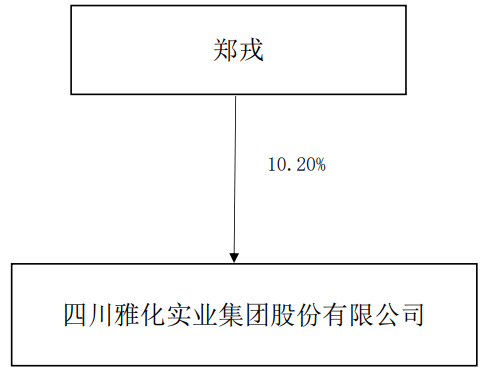 实际控制人通过信托或其他资产管理方式控制公司□适用 不适用4、公司控股股东或第一大股东及其一致行动人累计质押股份数量占其所持公司股份数量比例达到80%□适用 不适用5、其他持股在10%以上的法人股东□适用 不适用6、控股股东、实际控制人、重组方及其他承诺主体股份限制减持情况□适用 不适用四、股份回购在报告期的具体实施情况股份回购的实施进展情况适用 □不适用采用集中竞价交易方式减持回购股份的实施进展情况□适用 不适用第八节 优先股相关情况□适用 不适用报告期公司不存在优先股。第九节 债券相关情况□适用 不适用第十节 财务报告一、审计报告审计报告正文四川雅化实业集团股份有限公司全体股东： 一、审计意见我们审计了四川雅化实业集团股份有限公司（以下简称雅化集团）财务报表，包括2022年12月31日的合并及母公司资产负债表，2022年度的合并及母公司利润表、合并及母公司现金流量表、合并及母公司股东权益变动表，以及相关财务报表附注。我们认为，后附的财务报表在所有重大方面按照企业会计准则的规定编制，公允反映了雅化集团2022年12月31日的合并及母公司财务状况以及2022年度的合并及母公司经营成果和现金流量。二、审计意见形成的基础我们按照中国注册会计师审计准则的规定执行了审计工作。审计报告的“注册会计师对财务报表审计的责任”部分进一步阐述了我们在这些准则下的责任。按照中国注册会计师职业道德守则，我们独立于雅化集团，并履行了职业道德方面的其他责任。我们相信，我们获取的审计证据是充分、适当的，为发表审计意见提供了基础。三、关键审计事项关键审计事项是我们根据职业判断，认为对本年财务报表审计最为重要的事项。这些事项的应对以对财务报表整体进行审计并形成审计意见为背景，我们不对这些事项单独发表意见。四、其他信息雅化集团管理层(以下简称管理层)对其他信息负责。其他信息包括雅化集团2022年年度报告中涵盖的信息，但不包括财务报表和我们的审计报告。我们对财务报表发表的审计意见不涵盖其他信息，我们也不对其他信息发表任何形式的鉴证结论。结合我们对财务报表的审计，我们的责任是阅读其他信息，在此过程中，考虑其他信息是否与财务报表或我们在审计过程中了解到的情况存在重大不一致或者似乎存在重大错报。基于我们已执行的工作，如果我们确定其他信息存在重大错报，我们应当报告该事实。在这方面，我们无任何事项需要报告。五、管理层和治理层对财务报表的责任管理层负责按照企业会计准则的规定编制财务报表，使其实现公允反映，并设计、执行和维护必要的内部控制，以使财务报表不存在由于舞弊或错误导致的重大错报。 在编制财务报表时，管理层负责评估雅化集团的持续经营能力，披露与持续经营相关的事项（如适用），并运用持续经营假设，除非管理层计划清算雅化集团、终止运营或别无其他现实的选择。雅化集团治理层(以下简称治理层)负责监督雅化集团的财务报告过程。六、注册会计师对财务报表审计的责任我们的目标是对财务报表整体是否不存在由于舞弊或错误导致的重大错报获取合理保证，并出具包含审计意见的审计报告。合理保证是高水平的保证，但并不能保证按照审计准则执行的审计在某一重大错报存在时总能发现。错报可能由于舞弊或错误导致，如果合理预期错报单独或汇总起来可能影响财务报表使用者依据财务报表作出的经济决策，则通常认为错报是重大的。在按照审计准则执行审计工作的过程中，我们运用职业判断，并保持职业怀疑。同时，我们也执行以下工作：（1）识别和评估由于舞弊或错误导致的财务报表重大错报风险，设计和实施审计程序以应对这些风险，并获取充分、适当的审计证据，作为发表审计意见的基础。由于舞弊可能涉及串通、伪造、故意遗漏、虚假陈述或凌驾于内部控制之上，未能发现由于舞弊导致的重大错报的风险高于未能发现由于错误导致的重大错报的风险。（2）了解与审计相关的内部控制，以设计恰当的审计程序，但目的并非对内部控制的有效性发表意见。（3）评价管理层选用会计政策的恰当性和作出会计估计及相关披露的合理性。（4）对管理层使用持续经营假设的恰当性得出结论。同时，根据获取的审计证据，就可能导致对雅化集团持续经营能力产生重大疑虑的事项或情况是否存在重大不确定性得出结论。如果我们得出结论认为存在重大不确定性，审计准则要求我们在审计报告中提请报表使用者注意财务报表中的相关披露；如果披露不充分，我们应当发表非无保留意见。我们的结论基于截至审计报告日可获得的信息。然而，未来的事项或情况可能导致雅化集团不能持续经营。（5）评价财务报表的总体列报、结构和内容，并评价财务报表是否公允反映相关交易和事项。（6）就雅化集团中实体或业务活动的财务信息获取充分、适当的审计证据，以对财务报表发表审计意见。我们负责指导、监督和执行集团审计，并对审计意见承担全部责任。我们与治理层就计划的审计范围、时间安排和重大审计发现等事项进行沟通，包括沟通我们在审计中识别出的值得关注的内部控制缺陷。我们还就已遵守与独立性相关的职业道德要求向治理层提供声明，并与治理层沟通可能被合理认为影响我们独立性的所有关系和其他事项，以及相关的防范措施（如适用）。从与治理层沟通过的事项中，我们确定哪些事项对本期财务报表审计最为重要，因而构成关键审计事项。我们在审计报告中描述这些事项，除非法律法规禁止公开披露这些事项，或在极少数情形下，如果合理预期在审计报告中沟通某事项造成的负面后果超过在公众利益方面产生的益处，我们确定不应在审计报告中沟通该事项。信永中和会计师事务所（特殊普通合伙）                中国注册会计师：张雯燕                                          （项目合伙人）                                           中国注册会计师：李华静                 中国  北京                  二0二三年四月二十七日二、财务报表财务附注中报表的单位为：元1、合并资产负债表编制单位：四川雅化实业集团股份有限公司2022年12月31日单位：元法定代表人：高欣    主管会计工作负责人：杨庆      会计机构负责人：陈娟2、母公司资产负债表单位：元3、合并利润表单位：元本期发生同一控制下企业合并的，被合并方在合并前实现的净利润为：0.00元，上期被合并方实现的净利润为：0.00元。法定代表人：高欣    主管会计工作负责人：杨庆    会计机构负责人：陈娟4、母公司利润表单位：元5、合并现金流量表单位：元6、母公司现金流量表单位：元7、合并所有者权益变动表本期金额单位：元上期金额单位：元8、母公司所有者权益变动表本期金额单位：元上期金额单位：元三、公司基本情况四川雅化实业集团股份有限公司（以下简称“股份公司”或“本公司”，在包含子公司时简称“雅化集团”或“本集团”）系经中国证券监督管理委员会《关于核准四川雅化实业集团股份有限公司首次公开发行股票的批复》（证监许可[2010]1396号）批准，于2010年11月9日在深圳证券交易所上市，股票代码SZ.002497。截至2022年12月31日止，本公司股本总额为115,256.252万元、股份总额为115,256.252万股，除高管限售股和股权激励限售股锁定股外，其余全部为无限售流通股。注册地址：四川省雅安市经济开发区永兴大道南段99号；办公地址：四川省成都市高新区天府四街66号航兴国际广场1号楼；公司法定代表人：高欣；业务性质：产品生产、销售以及爆破服务。本集团主要从事工业炸药、民用爆破器材、表面活性剂、纸箱生产及销售；危险货物运输（1-5类、9类)、炸药现场混装服务，工程爆破技术服务，咨询服务；氢氧化锂、碳酸锂等锂系列产品、其他化工产品（危险品除外）、机电产品销售；机电设备安装；新材料、新能源材料、新能源等高新技术产业项目投资及经营；进出口业务；包装装潢印刷品印刷。公司财务报告于2023年4月27日由公司第五届董事会第十三次会议批准报出。本年公司合并财务报表范围包含以下公司：与上年相比，本年合并范围增加7家，即通过投资设立的安徽蓉创、蓉广通、蓉泸通、澳洲矿业、欣远投资，持股比例100%；收购合并普得科技，持股比例70.59%，间接控股KMC公司，持股比例85.00%。与上年相比，本年合并范围减少9家，宽投幸运星9号私募基金（简称幸运星9号）、绵阳聚安民用爆破器材有限公司梓潼县分公司（简称聚安梓潼分公司）、绵阳聚安民用爆破器材有限公司安州区分公司（简称聚安安州分公司）、广元市广和民用爆炸物品有限公司昭化分公司（简称广和昭化分公司）、四川中鼎爆破工程有限公司香格里拉市分公司（简称中鼎香格里拉分公司）、广东蓉创智运供应链有限公司（简称广东蓉创）、四川科腾科技有限责任公司（简称科腾公司）因注销而减少；四川鼎业爆破工程有限公司（简称鼎业爆破）、吉林省吉阳爆破有限公司（简称吉阳爆破）因转让部分股权导致失去控制权而减少。详见本附注“八、合并范围的变化”及本附注“九、在其他主体中的权益”相关内容。四、财务报表的编制基础1、编制基础本财务报表以本集团持续经营为基础，根据实际发生的交易和事项，按照财政部颁布的《企业会计准则》及相关规定，并基于本附注“五、重要会计政策及会计估计”所述会计政策和会计估计编制。2、持续经营本集团有近期获利经营的历史且有财务资源支持，认为以持续经营为基础编制财务报表是合理的。五、重要会计政策及会计估计具体会计政策和会计估计提示：本集团根据实际生产经营特点制定的具体会计政策和会计估计包括应收款项坏账准备的确认和计量、发出存货计量、固定资产分类及折旧方法、无形资产摊销、收入确认和计量等。1、遵循企业会计准则的声明本财务报表符合企业会计准则的要求，真实、完整地反映了本公司及本集团的财务状况、经营成果和现金流量等有关信息。2、会计期间   本集团的会计年度为公历1月1日至12月31日。3、营业周期   本集团营业周期为12个月，并以营业周期作为资产和负债的流动性划分标准。4、记账本位币本集团以人民币为记账本位币。5、同一控制下和非同一控制下企业合并的会计处理方法本集团作为合并方，在同一控制下企业合并中取得的资产和负债，在合并日按被合并方在最终控制方合并报表中的账面价值计量。取得的净资产账面价值与支付的合并对价账面价值的差额，调整资本公积；资本公积不足冲减的，调整留存收益。在非同一控制下企业合并中取得的被购买方可辨认资产、负债及或有负债在收购日以公允价值计量。合并成本为本集团在购买日为取得对被购买方的控制权而支付的现金或非现金资产、发行或承担的负债、发行的权益性证券等的公允价值以及在企业合并中发生的各项直接相关费用之和（通过多次交易分步实现的企业合并，其合并成本为每一单项交易的成本之和）。合并成本大于合并中取得的被购买方可辨认净资产公允价值份额的差额，确认为商誉；合并成本小于合并中取得的被购买方可辨认净资产公允价值份额的，首先对合并中取得的各项可辨认资产、负债及或有负债的公允价值、以及合并对价的非现金资产或发行的权益性证券等的公允价值进行复核，经复核后，合并成本仍小于合并中取得的被购买方可辨认净资产公允价值份额的，将其差额计入合并当期营业外收入。 6、合并财务报表的编制方法本集团将所有控制的子公司纳入合并财务报表范围。在编制合并财务报表时，子公司与本公司采用的会计政策或会计期间不一致的，按照本公司的会计政策或会计期间对子公司财务报表进行必要的调整。合并范围内的所有重大内部交易、往来余额及未实现利润在合并报表编制时予以抵销。子公司的所有者权益中不属于母公司的份额以及当期净损益、其他综合收益及综合收益总额中属于少数股东权益的份额，分别在合并财务报表“少数股东权益、少数股东损益、归属于少数股东的其他综合收益及归属于少数股东的综合收益总额”项目列示。对于同一控制下企业合并取得的子公司，其经营成果和现金流量自合并当期期初纳入合并财务报表。编制比较合并财务报表时，对上年财务报表的相关项目进行调整，视同合并后形成的报告主体自最终控制方开始控制时点起一直存在。通过多次交易分步取得同一控制下被投资单位的股权，最终形成企业合并的，应在取得控制权的报告期，补充披露在合并财务报表中的处理方法。例如：通过多次交易分步取得同一控制下被投资单位的股权，最终形成企业合并，编制合并报表时，视同在最终控制方开始控制时即以目前的状态存在进行调整，在编制比较报表时，以不早于本集团和被合并方同处于最终控制方的控制之下的时点为限，将被合并方的有关资产、负债并入本集团合并财务报表的比较报表中，并将合并而增加的净资产在比较报表中调整所有者权益项下的相关项目。为避免对被合并方净资产的价值进行重复计算，本集团在达到合并之前持有的长期股权投资，在取得原股权之日与本集团和被合并方处于同一方最终控制之日孰晚日起至合并日之间已确认有关损益、其他综合收益和其他净资产变动，应分别冲减比较报表期间的期初留存收益和当期损益。对于非同一控制下企业合并取得子公司，经营成果和现金流量自本集团取得控制权之日起纳入合并财务报表。在编制合并财务报表时，以购买日确定的各项可辨认资产、负债及或有负债的公允价值为基础对子公司的财务报表进行调整。通过多次交易分步取得非同一控制下被投资单位的股权，最终形成企业合并，编制合并报表时，对于购买日之前持有的被购买方的股权，按照该股权在购买日的公允价值进行重新计量，公允价值与其账面价值的差额计入当期投资收益；与其相关的购买日之前持有的被购买方的股权涉及权益法核算下的其他综合收益以及除净损益、其他综合收益和利润分配外的其他所有者权益变动，在购买日所属当期转为投资损益，由于被投资方重新计量设定受益计划净负债或净资产变动而产生的其他综合收益除外。本集团在不丧失控制权的情况下部分处置对子公司的长期股权投资，在合并财务报表中，处置价款与处置长期股权投资相对应享有子公司自购买日或合并日开始持续计算的净资产份额之间的差额，调整资本溢价或股本溢价，资本公积不足冲减的，调整留存收益。本集团因处置部分股权投资等原因丧失了对被投资方的控制权的，在编制合并财务报表时，对于剩余股权，按照其在丧失控制权日的公允价值进行重新计量。处置股权取得的对价与剩余股权公允价值之和，减去按原持股比例计算应享有原有子公司自购买日或合并日开始持续计算的净资产的份额之间的差额，计入丧失控制权当期的投资损益，同时冲减商誉。与原有子公司股权投资相关的其他综合收益等，在丧失控制权时，采用与被投资方直接处置相关资产或负债相同的基础进行会计处理。本集团通过多次交易分步处置对子公司股权投资直至丧失控制权的，如果处置对子公司股权投资直至丧失控制权的各项交易属于一揽子交易的，应当将各项交易作为一项处置子公司并丧失控制权的交易进行会计处理；但是，在丧失控制权之前每一次处置价款与处置投资对应的享有该子公司净资产份额的差额，在合并财务报表中确认为其他综合收益，在丧失控制权时一并转入丧失控制权当期的投资损益。与原有子公司股权投资相关的其他综合收益等，采用与被投资方直接处置相关资产或负债相同的基础进行会计处理。 7、合营安排分类及共同经营会计处理方法本集团的合营安排包括共同经营和合营企业。对于共同经营项目，本集团作为共同经营中的合营方确认单独持有的资产和承担的负债，以及按份额确认持有的资产和承担的负债，根据相关约定单独或按份额确认相关的收入和费用。与共同经营发生购买、销售不构成业务的资产交易的，仅确认因该交易产生的损益中归属于共同经营其他参与方的部分。8、现金及现金等价物的确定标准本集团现金流量表之现金指库存现金以及可以随时用于支付的存款。现金流量表之现金等价物指持有期限不超过3个月、流动性强、易于转换为已知金额现金且价值变动风险很小的投资。9、外币业务和外币报表折算  （1）外币交易本集团外币交易按交易发生日的即期汇率将外币金额折算为人民币金额。于资产负债表日，外币货币性项目采用资产负债表日的即期汇率折算为人民币，所产生的折算差额除了为购建或生产符合资本化条件的资产而借入的外币专门借款产生的汇兑差额按资本化的原则处理外，直接计入当期损益。  （2）外币财务报表的折算外币资产负债表中资产、负债类项目采用资产负债表日的即期汇率折算；所有者权益类项目除“未分配利润”外，均按业务发生时的即期汇率折算；利润表中的收入与费用项目，采用交易发生日的即期汇率折算。上述折算产生的外币报表折算差额，在其他综合收益项目中列示。外币现金流量采用现金流量发生日的即期汇率折算。汇率变动对现金的影响额，在现金流量表中单独列示。10、金融工具本集团成为金融工具合同的一方时确认一项金融资产或金融负债。（1）金融资产1）金融资产分类、确认依据和计量方法本集团根据管理金融资产的业务模式和金融资产的合同现金流特征，将金融资产分类为以摊余成本计量的金融资产、以公允价值计量且其变动计入其他综合收益的金融资产、以公允价值计量且其变动计入当期损益的金融资产。本集团将同时符合下列条件的金融资产分类为以摊余成本计量的金融资产：①管理该金融资产的业务模式是以收取合同现金流量为目标。②该金融资产的合同条款规定，在特定日期产生的现金流量，仅为对本金和以未偿付本金金额为基础的利息的支付。此类金融资产按照公允价值进行初始计量，相关交易费用计入初始确认金额；以摊余成本进行后续计量。除被指定为被套期项目的，按照实际利率法摊销初始金额与到期金额之间的差额，其摊销、减值、汇兑损益以及终止确认时产生的利得或损失，计入当期损益。本集团将同时符合下列条件的金融资产分类为以公允价值计量且其变动计入其他综合收益的金融资产：①管理该金融资产的业务模式既以收取合同现金流量为目标又以出售该金融资产为目标。②该金融资产的合同条款规定，在特定日期产生的现金流量，仅为对本金和以未偿付本金金额为基础的利息的支付。此类金融资产按照公允价值进行初始计量，相关交易费用计入初始确认金额。除被指定为被套期项目的，此类金融资产，除信用减值损失或利得、汇兑损益和按照实际利率法计算的该金融资产利息之外，所产生的其他利得或损失，均计入其他综合收益；金融资产终止确认时，之前计入其他综合收益的累计利得或损失应当从其他综合收益中转出，计入当期损益。本集团按照实际利率法确认利息收入。利息收入根据金融资产账面余额乘以实际利率计算确定，但下列情况除外：①对于购入或源生的已发生信用减值的金融资产，自初始确认起，按照该金融资产的摊余成本和经信用调整的实际利率计算确定其利息收入。②对于购入或源生的未发生信用减值、但在后续期间成为已发生信用减值的金融资产，在后续期间，按照该金融资产的摊余成本和实际利率计算确定其利息收入。本集团将非交易性权益工具投资指定为以公允价值计量且其变动计入其他综合收益的金融资产。该指定一经作出，不得撤销。本集团指定的以公允价值计量且其变动计入其他综合收益的非交易性权益工具投资，按照公允价值进行初始计量，相关交易费用计入初始确认金额；除了获得股利（属于投资成本收回部分的除外）计入当期损益外，其他相关的利得和损失（包括汇兑损益）均计入其他综合收益，且后续不得转入当期损益。当其终止确认时，之前计入其他综合收益的累计利得或损失从其他综合收益中转出，计入留存收益。除上述分类为以摊余成本计量的金融资产和分类为以公允价值计量且其变动计入其他综合收益的金融资产之外的金融资产。本集团将其分类为以公允价值计量且其变动计入当期损益的金融资产。此类金融资产按照公允价值进行初始计量，相关交易费用直接计入当期损益。此类金融资产的利得或损失，计入当期损益。本集团在非同一控制下的企业合并中确认的或有对价构成金融资产的，该金融资产分类为以公允价值计量且其变动计入当期损益的金融资产。 2）金融资产转移的确认依据和计量方法本集团将满足下列条件之一的金融资产予以终止确认：①收取该金融资产现金流量的合同权利终止；②金融资产发生转移，本集团转移了金融资产所有权上几乎所有风险和报酬；③金融资产发生转移，本集团既没有转移也没有保留金融资产所有权上几乎所有风险和报酬，且未保留对该金融资产控制的。金融资产整体转移满足终止确认条件的，将所转移金融资产的账面价值，与因转移而收到的对价及原直接计入其他综合收益的公允价值变动累计额中对应终止确认部分的金额（涉及转移的金融资产的合同条款规定，在特定日期产生的现金流量，仅为对本金和以未偿付本金金额为基础的利息的支付）之和的差额计入当期损益。金融资产部分转移满足终止确认条件的，将所转移金融资产整体的账面价值，在终止确认部分和未终止确认部分之间，按照各自的相对公允价值进行分摊，并将因转移而收到的对价及应分摊至终止确认部分的原计入其他综合收益的公允价值变动累计额中对应终止确认部分的金额（涉及转移的金融资产的合同条款规定，在特定日期产生的现金流量，仅为对本金和以未偿付本金金额为基础的利息的支付）之和，与分摊的前述金融资产整体账面价值的差额计入当期损益。 （2）金融负债   1）金融负债分类、确认依据和计量方法本集团的金融负债于初始确认时分类为以公允价值计量且其变动计入当期损益的金融负债和其他金融负债。以公允价值计量且其变动计入当期损益的金融负债，包括交易性金融负债和初始确认时指定为以公允价值计量且其变动计入当期损益的金融负债，按照公允价值进行后续计量，公允价值变动形成的利得或损失以及与该金融负债相关的股利和利息支出计入当期损益。其他金融负债，采用实际利率法，按照摊余成本进行后续计量。本集团将在非同一控制下的企业合并中作为购买方确认的或有对价形成金融负债的，按照以公允价值计量且其变动计入当期损益进行会计处理。2)金融负债终止确认条件当金融负债的现时义务全部或部分已经解除时，终止确认该金融负债或义务已解除的部分。公司与债权人之间签订协议，以承担新金融负债方式替换现存金融负债，且新金融负债与现存金融负债的合同条款实质上不同的，终止确认现存金融负债，并同时确认新金融负债。公司对现存金融负债全部或部分的合同条款作出实质性修改的，终止确认现存金融负债或其一部分，同时将修改条款后的金融负债确认为一项新金融负债。终止确认部分的账面价值与支付的对价之间的差额，计入当期损益。（3）金融资产和金融负债的公允价值确定方法本集团以主要市场的价格计量金融资产和金融负债的公允价值，不存在主要市场的，以最有利市场的价格计量金融资产和金融负债的公允价值，并且采用当时适用并且有足够可利用数据和其他信息支持的估值技术。公允价值计量所使用的输入值分为三个层次，即第一层次输入值是计量日能够取得的相同资产或负债在活跃市场上未经调整的报价；第二层次输入值是除第一层次输入值外相关资产或负债直接或间接可观察的输入值；第三层次输入值是相关资产或负债的不可观察输入值。本集团优先使用第一层次输入值，最后再使用第三层次输入值。公允价值计量结果所属的层次，由对公允价值计量整体而言具有重大意义的输入值所属的最低层次决定。（4）金融资产和金融负债的抵销本集团的金融资产和金融负债在资产负债表内分别列示，不相互抵销。但同时满足下列条件时，以相互抵销后的净额在资产负债表内列示： 1）本集团具有抵销已确认金额的法定权利，且该种法定权利是当前可执行的； 2）本集团计划以净额结算，或同时变现该金融资产和清偿该金融负债。（5）金融负债与权益工具的区分及相关处理方法本集团按照以下原则区分金融负债与权益工具： 1）如果本集团不能无条件地避免以交付现金或其他金融资产来履行一项合同义务，则该合同义务符合金融负债的定义。有些金融工具虽然没有明确地包含交付现金或其他金融资产义务的条款和条件，但有可能通过其他条款和条件间接地形成合同义务。2）如果一项金融工具须用或可用本集团自身权益工具进行结算，需要考虑用于结算该工具的本集团自身权益工具，是作为现金或其他金融资产的替代品，还是为了使该工具持有方享有在发行方扣除所有负债后的资产中的剩余权益。如果是前者，该工具是发行方的金融负债；如果是后者，该工具是发行方的权益工具。在某些情况下，一项金融工具合同规定本集团须用或可用自身权益工具结算该金融工具，其中合同权利或合同义务的金额等于可获取或需交付的自身权益工具的数量乘以其结算时的公允价值，则无论该合同权利或义务的金额是固定的，还是完全或部分地基于除本集团自身权益工具的市场价格以外的变量（例如利率、某种商品的价格或某项金融工具的价格）的变动而变动，该合同分类为金融负债。本集团在合并报表中对金融工具（或其组成部分）进行分类时，考虑了集团成员和金融工具持有方之间达成的所有条款和条件。如果集团作为一个整体由于该工具而承担了交付现金、其他金融资产或者以其他导致该工具成为金融负债的方式进行结算的义务，则该工具应当分类为金融负债。金融工具或其组成部分属于金融负债的，相关利息、股利（或股息）、利得或损失，以及赎回或再融资产生的利得或损失等，本集团计入当期损益。金融工具或其组成部分属于权益工具的，其发行（含再融资）、回购、出售或注销时，本集团作为权益的变动处理，不确认权益工具的公允价值变动。11、应收票据本集团对于应收票据按照相当于整个存续期内的预期信用损失金额计量损失准备。本集团应收票据主要是商业承兑汇票以及风险级次相对较高的银行承兑汇票，并根据收到的承兑汇票票面金额作为入账价值进行初始确认，商业承兑汇票预期信用损失率按照应收款项的账龄组合确定，银行承兑汇票根据以前年度的实际信用损失，并考虑本年的前瞻性信息确定的预期信用损失模型，确定预期信用损失率。12、应收账款本集团对于《企业会计准则第14号-收入准则》规范的交易形成的应收账款，无论是否含重大融资充分，始终按照相当于整个存续期内预期信用损失的金额计量其损失准备。信用风险自初始确认后是否显著增加的判断。本集团通过比较金融工具在初始确认时所确定的预计存续期内的违约概率和该工具在资产负债表日所确定的预计存续期内的违约概率，来判定金融工具信用风险是否显著增加。但是，如果本集团确定金融工具在资产负债表日只具有较低的信用风险的，可以假设该金融工具的信用风险自初始确认后并未显著增加。通常情况下，如果逾期超过30日，则表明金融工具的信用风险已经显著增加。除非本集团在无须付出不必要的额外成本或努力的情况下即可获得合理且有依据的信息，证明即使逾期超过30日，信用风险自初始确认后仍未显著增加。在确定信用风险自初始确认后是否显著增加时，本集团考虑无须付出不必要的额外成本或努力即可获得的合理且有依据的信息，包括前瞻性信息。以组合为基础的评估。对于应收账款，本集团在单项工具层面无法以合理成本获得关于信用风险显著增加的充分证据，而在组合的基础上评估信用风险是否显著增加是可行的，所以本集团按照金融工具类型、信用风险评级、初始确认日期、剩余合同期限及借款人所处的行业为共同风险特征，对应收账款进行分组并以组合为基础考虑评估信用风险是否显著增加。按照信用风险评级为共同风险特征，对应收账款进行分组并以组合为基础考虑评估信用风险是否显著增加。预期信用损失计量。预期信用损失，是指以发生违约的风险为权重的金融工具信用损失的加权平均值。信用损失，是指本集团按照原实际利率折现的、根据合同应收的所有合同现金流量与预期收取的所有现金流量之间的差额，即全部现金短缺的现值。本集团在资产负债表日计算应收账款预期信用损失，如果该预期信用损失大于当前应收账款减值准备的账面金额，本集团将其差额确认为应收账款减值损失，借记“信用减值损失”，贷记“坏账准备”。相反，本集团将差额确认为减值利得，做相反的会计记录。本集团实际发生信用损失，认定相关应收账款无法收回，经批准予以核销的，根据批准的核销金额，借记“坏账准备”，贷记 “应收账款”。若核销金额大于已计提的损失准备，按其差额借记“信用减值损失”。本集团根据以前年度的实际信用损失，并考虑本年的前瞻性信息，计量预期信用损失的会计估计政策为：本集团对信用风险显著不同的应收账款单项确定预期信用损失率；除了单项确定预期信用损失率的应收账款外，本集团基于客户性质、历史信用损失经验、账龄等信用风险特征，将其划分为不同组合，并确定预期信用损失计量方法：本集团根据以前年度的实际信用损失，复核了本集团以前年度应收账款坏账准备计提的适当性，认为违约概率与账龄存在相关性，账龄仍是本集团应收账款信用风险是否显著增加的标记。因此，账龄组合信用风险损失以账龄为基础，并考虑前瞻性信息，按以下会计估计政策计量预期信用损失：13、应收款项融资本集团应收款项融资是反映资产负债表日以公允价值计量且其变动计入其他综合收益的应收票据和应收账款等。当本集团管理该类应收票据和应收账款的业务模式为既以收取合同现金流量为目标又以出售该金融资产为目标时，本集团将其列入应收款项融资进行列报。14、其他应收款其他应收款的预期信用损失的确定方法及会计处理方法本集团按照下列情形计量其他应收款损失准备：①信用风险自初始确认后未显著增加的金融资产，本集团按照未来12个月的预期信用损失的金额计量损失准备；②信用风险自初始确认后已显著增加的金融资产，本集团按照相当于该金融工具整个存续期内预期信用损失的金额计量损失准备；③购买或源生已发生信用减值的金融资产，本集团按照相当于整个存续期内预期信用损失的金额计量损失准备。以组合为基础的评估。对于其他应收款，本集团在单项工具层面无法以合理成本获得关于信用风险显著增加的充分证据，而在组合的基础上评估信用风险是否显著增加是可行，所以本集团按照金融工具类型、信用风险评级、担保物类型、初始确认日期及剩余合同期限为共同风险特征，对其他应收款进行分组并以组合为基础考虑评估信用风险是否显著增加。对于其他应收款项预期信用损失的计量，比照前述应收账款的预期信用损失计量方法处理。15、存货本集团存货主要包括原材料、包装物、低值易耗品、在产品、库存商品等。存货实行永续盘存制，存货在取得时按实际成本计价；领用或发出存货，采用加权平均法确定其实际成本。低值易耗品和包装物采用一次转销法进行摊销。库存商品、在产品和用于出售的材料等直接用于出售的商品存货，其可变现净值按该存货的估计售价减去估计的销售费用和相关税费后的金额确定；用于生产而持有的材料存货，其可变现净值按所生产的产成品的估计售价减去至完工时估计将要发生的成本、估计的销售费用和相关税费后的金额确定。16、合同资产合同资产，是指本集团已向客户转让商品而有权收取对价的权利，且该权利取决于时间流逝之外的其他因素。如本集团向客户销售两项可明确区分的商品，因已交付其中一项商品而有权收取款项，但收取该款项还取决于交付另一项商品的，本集团将该收款权利作为合同资产。合同资产的预期信用损失的确定方法，参照上述11.应收票据及12.应收账款相关内容描述。会计处理方法，本集团在资产负债表日计算合同资产预期信用损失，如果该预期信用损失大于当前合同资产减值准备的账面金额，本集团将其差额确认为减值损失，借记“资产减值损失”，贷记“合同资产减值准备”。相反，本集团将差额确认为减值利得，做相反的会计记录。本集团实际发生信用损失，认定相关合同资产无法收回，经批准予以核销的，根据批准的核销金额，借记“合同资产减值准备”，贷记“合同资产”。若核销金额大于已计提的损失准备，按其差额借记“资产减值损失”。17、合同成本（1）与合同成本有关的资产金额的确定方法本集团与合同成本有关的资产包括合同履约成本和合同取得成本。合同履约成本，即本集团为履行合同发生的成本，不属于其他企业会计准则规范范围且同时满足下列条件的，作为合同履约成本确认为一项资产：该成本与一份当前或预期取得的合同直接相关，包括直接人工、直接材料、制造费用（或类似费用）、明确由客户承担的成本以及仅因该合同而发生的其他成本；该成本增加了本集团未来用于履行履约义务的资源；该成本预期能够收回。合同取得成本，即本集团为取得合同发生的增量成本预期能够收回的，作为合同取得成本确认为一项资产；该资产摊销期限不超过一年的，在发生时计入当期损益。增量成本，是指本集团不取得合同就不会发生的成本（如销售佣金等）。本集团为取得合同发生的、除预期能够收回的增量成本之外的其他支出（如无论是否取得合同均会发生的差旅费等），在发生时计入当期损益，但是，明确由客户承担的除外。（2）与合同成本有关的资产的摊销本集团与合同成本有关的资产采用与该资产相关的商品收入确认相同的基础进行摊销，计入当期损益。（3）与合同成本有关的资产的减值本集团在确定与合同成本有关的资产的减值损失时，首先对按照其他相关企业会计准则确认的、与合同有关的其他资产确定减值损失；然后根据其账面价值高于本集团因转让与该资产相关的商品预期能够取得的剩余对价以及为转让该相关商品估计将要发生的成本这两项差额的，超出部分应当计提减值准备，并确认为资产减值损失。以前期间减值的因素之后发生变化，使得前述差额高于该资产账面价值的，转回原已计提的资产减值准备，并计入当期损益，但转回后的资产账面价值不应超过假定不计提减值准备情况下该资产在转回日的账面价值。18、持有待售资产本集团将同时符合下列条件的非流动资产或处置组划分为持有待售：（1）根据类似交易中出售此类资产或处置组的惯例，在当前状况下即可立即出售；（2）出售极可能发生，即已经就一项出售计划作出决议且获得确定的购买承诺，预计出售将在一年内完成。有关规定要求相关权力机构或者监管部门批准后方可出售的需要获得相关批准。本集团将非流动资产或处置组首次划分为持有待售类别前，按照相关会计准则规定计量非流动资产或处置组中各项资产和负债的账面价值。初始计量或在资产负债表日重新计量持有待售的非流动资产或处置组时，其账面价值高于公允价值减去出售费用后的净额的，将账面价值减记至公允价值减去出售费用后的净额，减记的金额确认为资产减值损失，计入当期损益，同时计提持有待售资产减值准备。本集团专为转售而取得的非流动资产或处置组，在取得日满足“预计出售将在一年内完成”的规定条件，且短期（通常为3个月）内很可能满足持有待售类别的其他划分条件的，在取得日将其划分为持有待售类别。在初始计量时，比较假定其不划分为持有待售类别情况下的初始计量金额和公允价值减去出售费用后的净额，以两者孰低计量。除企业合并中取得的非流动资产或处置组外，由非流动资产或处置组以公允价值减去出售费用后的净额作为初始计量金额而产生的差额，计入当期损益。本集团因出售对子公司的投资等原因导致丧失对子公司控制权的，无论出售后本集团是否保留部分权益性投资，在拟出售的对子公司投资满足持有待售类别划分条件时，在母公司个别财务报表中将对子公司投资整体划分为持有待售类别，在合并财务报表中将子公司所有资产和负债划分为持有待售类别。后续资产负债表日持有待售的非流动资产公允价值减去出售费用后的净额增加的，以前减记的金额应当予以恢复，并在划分为持有待售类别后确认的资产减值损失金额内转回，转回金额计入当期损益。划分为持有待售类别前确认的资产减值损失不得转回。对于持有待售的处置组确认的资产减值损失金额，先抵减处置组中商誉的账面价值，再根据各项非流动资产账面价值所占比重，按比例抵减其账面价值。后续资产负债表日持有待售的处置组公允价值减去出售费用后的净额增加的，以前减记的金额应当予以恢复，并在划分为持有待售类别后适用相关计量规定的非流动资产确认的资产减值损失金额内转回，转回金额计入当期损益。已抵减的商誉账面价值，以及非流动资产在划分为持有待售类别前确认的资产减值损失不得转回。持有待售的处置组确认的资产减值损失后续转回金额，根据处置组中除商誉外，各项非流动资产账面价值所占比重，按比例增加其账面价值。持有待售的非流动资产或处置组中的非流动资产不计提折旧或摊销，持有待售的处置组中负债的利息和其他费用继续予以确认。持有待售的非流动资产或处置组因不再满足持有待售类别的划分条件，而不再继续划分为持有待售类别或非流动资产从持有待售的处置组中移除时，按照以下两者孰低计量：（1）划分为持有待售类别前的账面价值，按照假定不划分为持有待售类别情况下本应确认的折旧、摊销或减值等进行调整后的金额；（2）可收回金额。终止确认持有待售的非流动资产或处置组时，将尚未确认的利得或损失计入当期损益。19、长期股权投资本集团长期股权投资主要是对子公司的投资、对联营企业的投资和对合营企业的投资。本集团对共同控制的判断依据是所有参与方或参与方组合集体控制该安排，并且该安排相关活动的政策必须经过这些集体控制该安排的参与方一致同意。本集团直接或通过子公司间接拥有被投资单位20%（含）以上但低于50%的表决权时，通常认为对被投资单位具有重大影响。持有被投资单位20%以下表决权的，还需要综合考虑在被投资单位的董事会或类似权力机构中派有代表、或参与被投资单位财务和经营政策制定过程、或与被投资单位之间发生重要交易、或向被投资单位派出管理人员、或向被投资单位提供关键技术资料等事实和情况判断对被投资单位具有重大影响。对被投资单位形成控制的，为本集团的子公司。通过同一控制下的企业合并取得的长期股权投资，在合并日按照取得被合并方在最终控制方合并报表中净资产的账面价值的份额作为长期股权投资的初始投资成本。被合并方在合并日的净资产账面价值为负数的，长期股权投资成本按零确定。通过多次交易分步取得同一控制下被投资单位的股权，最终形成企业合并的，应在取得控制权的报告期，补充披露在母公司财务报表中的长期股权投资的处理方法。例如：通过多次交易分步取得同一控制下被投资单位的股权，最终形成企业合并，属于一揽子交易的，本集团将各项交易作为一项取得控制权的交易进行会计处理。不属于一览交易的，在合并日，根据合并后享有被合并方净资产在最终控制方合并财务报表中的账面价值的份额作为长期股权投资的的初始投资成本。初始投资成本与达到合并前的长期股权投资账面价值加上合并日进一步取得股份新支付对价的账面价值之和的差额，调整资本公积，资本公积不足冲减的，冲减留存收益。通过非同一控制下的企业合并取得的长期股权投资，以合并成本作为初始投资成本。通过多次交易分步取得非同一控制下被投资单位的股权，最终形成企业合并的，应在取得控制权的报告期，补充披露在母公司财务报表中的长期股权投资成本处理方法。例如：通过多次交易分步取得非同一控制下被投资单位的股权，最终形成企业合并，属于一揽子交易的，本集团将各项交易作为一项取得控制权的交易进行会计处理。不属于一揽子交易的，按照原持有的股权投资账面价值加上新增投资成本之和，作为改按成本法核算的初始投资成本。购买日之前持有的股权采用权益法核算的，原权益法核算的相关其他综合收益暂不做调整，在处置该项投资时采用与被投资单位直接处置相关资产或负债相同的基础进行会计处理。购买日之前持有的股权在其他权益工具投资中采用公允价值核算的，原计入其他综合收益的累计公允价值变动在合并日转入当期投资损益。除上述通过企业合并取得的长期股权投资外，以支付现金取得的长期股权投资，按照实际支付的购买价款作为投资成本；以发行权益性证券取得的长期股权投资，按照发行权益性证券的公允价值作为投资成本；投资者投入的长期股权投资，按照投资合同或协议约定的价值作为投资成本。本集团对子公司投资采用成本法核算，对合营企业及联营企业投资采用权益法核算。后续计量采用成本法核算的长期股权投资，在追加投资时，按照追加投资支付的成本额公允价值及发生的相关交易费用增加长期股权投资成本的账面价值。被投资单位宣告分派的现金股利或利润，按照应享有的金额确认为当期投资收益。后续计量采用权益法核算的长期股权投资，随着被他投资单位所有者权益的变动相应调整增加或减少长期股权投资的账面价值。其中在确认应享有被投资单位净损益的份额时，以取得投资时被投资单位各项可辨认资产等的公允价值为基础，按照本集团的会计政策及会计期间，并抵销与联营企业及合营企业之间发生的内部交易损益按照持股比例计算归属于投资企业的部分，对被投资单位的净利润进行调整后确认。处置长期股权投资，其账面价值与实际取得价款的差额，计入当期投资收益。采用权益法核算的长期股权投资，因被投资单位除净损益以外所有者权益的其他变动而计入所有者权益的，处置该项投资时将原计入所有者权益的部分按相应比例，采用与被投资单位直接处置相关资产或负债相同的基础进行会计处理。因处置部分股权投资等原因丧失了对被投资单位的共同控制或重大影响的，处置后的剩余股权改按其他权益工具投资核算，剩余股权在丧失共同控制或重大影响之日的公允价值与账面价值之间的差额计入当期损益。原股权投资因采用权益法核算而确认的其他综合收益，在终止采用权益法核算时采用与被投资单位直接处置相关资产或负债相同的基础进行会计处理。因处置部分长期股权投资丧失了对被投资单位控制的，处置后的剩余股权能够对被投资单位实施共同控制或施加重大影响的，改按权益法核算，处置股权账面价值和处置对价的差额计入投资收益，并对该剩余股权视同自取得时即采用权益法核算进行调整；处置后的剩余股权不能对被投资单位实施共同控制或施加重大影响的，改按其他权益工具投资的有关规定进行会计处理，处置股权账面价值和处置对价的差额计入投资收益，剩余股权在丧失控制之日的公允价值与账面价值间的差额计入当期投资损益。本集团对于分步处置股权至丧失控股权的各项交易不属于一揽子交易的，对每一项交易分别进行会计处理。属于“一揽子交易”的，将各项交易作为一项处置子公司并丧失控制权的交易进行会计处理，但是，在丧失控制权之前每一次交易处置价款与所处置的股权对应的长期股权投资账面价值之间的差额，确认为其他综合收益，到丧失控制权时再一并转入丧失控制权的当期损益。与原有子公司股权投资相关的其他综合收益等，采用与被投资方直接处置相关资产或负债相同的基础进行会计处理。20、投资性房地产投资性房地产计量模式成本法计量折旧或摊销方法本集团投资性房地产包括出租的房屋建筑物及土地使用权。采用成本模式计量。本集团对投资性房地产采用成本模式进行后续计量，按其预计使用寿命及净残值率采用平均年限法计提折旧或摊销。投资性房地产的预计使用寿命、净残值率及年折旧(摊销)率如下：21、固定资产（1） 确认条件本集团固定资产是指同时具有以下特征，即为生产商品、提供劳务、出租或经营管理而持有的，使用年限超过一年有形资产。融资租赁租入的固定资产的折旧期间以租赁合同期限而定。固定资产在与其有关的经济利益很可能流入本集团、且其成本能够可靠计量时予以确认。本集团固定资产包括房屋及建筑物、机器设备、电子设备、运输设备、办公设备等。（2） 折旧方法   除已提足折旧仍继续使用的固定资产、使用提取的安全生产费购建的固定资产外，本集团对所有固定资产计提折旧。计提折旧时采用平均年限法。 本集团于每年年度终了，对固定资产的预计使用寿命、预计净残值和折旧方法进行复核，如发生改变，则作为会计估计变更处理。（3） 融资租入固定资产的认定依据、计价和折旧方法融资租赁租入的固定资产的折旧期间以租赁合同期限确定。22、在建工程   在建工程在达到预定可使用状态之日起，根据工程预算、造价或工程实际成本等，按估计的价值结转固定资产，次月起开始计提折旧，待办理了竣工决算手续后再对固定资产原值差异进行调整。 23、借款费用发生的可直接归属于需要经过1年以上的购建或者生产活动才能达到预定可使用或者可销售状态的固定资产、投资性房地产和存货等的借款费用，在资产支出已经发生、借款费用已经发生、为使资产达到预定可使用或可销售状态所必要的购建或生产活动已经开始时，开始资本化；当购建或生产符合资本化条件的资产达到预定可使用或可销售状态时，停止资本化，其后发生的借款费用计入当期损益。如果符合资本化条件的资产在购建或者生产过程中发生非正常中断、且中断时间连续超过3个月，暂停借款费用的资本化，直至资产的购建或生产活动重新开始。专门借款当期实际发生的利息费用，扣除尚未动用的借款资金存入银行取得的利息收入或进行暂时性投资取得的投资收益后的金额予以资本化；一般借款根据累计资产支出超过专门借款部分的资产支出加权平均数乘以所占用一般借款的资本化率，确定资本化金额。资本化率根据一般借款加权平均利率计算确定。24、生物资产本集团生物性资产是指有生命的动物或植物，包括消耗性生物资产、生产性生物资产和公益性生物资产。生物性资产应当按照成本进行初始计量。生物性资产在与其有关的经济利益或服务潜能很可能流入本公司且其成本能够可靠计量时予以确认。除消耗性生物资产、公益性生物资产、已提足折旧仍继续持有的生产性生物资产外，本集团对达到预定生产经营目的生产性生物资产计提折旧。计提折旧时采用平均年限法。本集团生物性资产的分类折旧年限、预计净残值率、折旧率如下：本集团于每年年度终了，对生物资产的预计使用寿命、预计净残值和折旧方法进行复核，如发生改变，则作为会计估计变更处理。25、使用权资产使用权资产，是指本集团作为承租人可在租赁期内使用租赁资产的权利。（1）初始计量在租赁期开始日，本集团按照成本对使用权资产进行初始计量。该成本包括下列四项：①租赁负债的初始计量金额；②在租赁期开始日或之前支付的租赁付款额，存在租赁激励的，扣除已享受的租赁激励相关金额；③发生的初始直接费用，即为达成租赁所发生的增量成本；④为拆卸及移除租赁资产、复原租赁资产所在场地或将租赁资产恢复至租赁条款约定状态预计将发生的成本，属于为生产存货而发生的除外。（2）后续计量在租赁期开始日后，本集团采用成本模式对使用权资产进行后续计量，即以成本减累计折旧及累计减值损失计量使用权资产，本集团按照租赁准则有关规定重新计量租赁负债的，相应调整使用权资产的账面价值。  使用权资产的折旧自租赁期开始日起，本集团对使用权资产计提折旧。计提的折旧金额根据使用权资产的用途，计入相关资产的成本或者当期损益。本集团在确定使用权资产的折旧方法时，根据与使用权资产有关的经济利益的预期消耗方式做出决定，以直线法对使用权资产计提折旧。本集团在确定使用权资产的折旧年限时，遵循以下原则：能够合理确定租赁期届满时取得租赁资产所有权的，在租赁资产剩余使用寿命内计提折旧；无法合理确定租赁期届满时能够取得租赁资产所有权的，在租赁期与租赁资产剩余使用寿命两者孰短的期间内计提折旧。使用权资产的减值如果使用权资产发生减值，本集团按照扣除减值损失之后的使用权资产的账面价值，进行后续折旧。26、无形资产（1） 计价方法、使用寿命、减值测试本集团无形资产包括土地使用权、专利技术、非专利技术、采矿权等，按取得时的实际成本计量。其中，购入的无形资产，按实际支付的价款和相关的其他支出作为实际成本；投资者投入的无形资产，按投资合同或协议约定的价值确定实际成本，但合同或协议约定价值不公允的，按公允价值确定实际成本；对非同一控制下合并中取得被购买方拥有的但在其财务报表中未确认的无形资产，在对被购买方资产进行初始确认时，按公允价值确认为无形资产。土地使用权从出让起始日起，按其出让年限平均摊销（除澳大利亚境内的土地，拥有永久所有权，不需要摊销）；采矿权根据已探明经济可采储量在矿山服务年限内按照当期实际开采量进行摊销；专利技术、非专利技术和其他无形资产按预计使用年限、合同规定的受益年限和法律规定的有效年限三者中最短者分期平均摊销。摊销金额按其受益对象计入相关资产成本和当期损益。对使用寿命有限的无形资产的预计使用寿命及摊销方法于每年年度终了进行复核，如发生改变，则作为会计估计变更处理。 （2） 内部研究开发支出会计政策本集团研究开发阶段支出形成的无形资产，由于无法预见其为本集团带来经济利益期限，因此其使用寿命不确定。在每个会计期间，本集团对使用寿命不确定的无形资产的预计使用寿命进行复核。本集团的研究开发支出根据其性质以及研发活动最终形成无形资产是否具有较大不确定性，分为研究阶段支出和开发阶段支出。研究阶段的支出，于发生时计入当期损益；开发阶段的支出，同时满足下列条件的，确认为无形资产：（1）完成该无形资产以使其能够使用或出售在技术上具有可行性；（2）具有完成该无形资产并使用或出售的意图；（3）运用该无形资产生产的产品存在市场或无形资产自身存在市场；（4）有足够的技术、财务资源和其他资源支持，以完成该无形资产的开发，并有能力使用或出售该无形资产；（5）归属于该无形资产开发阶段的支出能够可靠地计量。不满足上述条件的开发阶段的支出，于发生时计入当期损益。前期已计入损益的开发支出在以后期间不再确认为资产。已资本化的开发阶段的支出在资产负债表上列示为开发支出，自该项目达到预定可使用状态之日起转为无形资产列报。27、长期资产减值本集团于每一资产负债表日对长期股权投资、采用成本模式计量的投资性房地产、固定资产、在建工程、使用寿命有限的无形资产等项目进行检查，当存在减值迹象时，本集团进行减值测试。对商誉和使用寿命不确定的无形资产，无论是否存在减值迹象，每年末均进行减值测试。减值测试后，若该资产的账面价值超过其可收回金额，其差额确认为减值损失，上述资产的减值损失一经确认，在以后会计期间不予转回。出现减值的迹象如下：（1）资产的市价当期大幅度下跌，其跌幅明显高于因时间的推移或者正常使用而预计的下跌；（2）企业经营所处的经济、技术或者法律等环境以及资产所处的市场在当期或者将在近期发生重大变化，从而对企业产生不利影响；（3）市场利率或者其他市场投资报酬率在当期已经提高，从而影响企业计算资产预计未来现金流量现值的折现率，导致资产可收回金额大幅度降低；（4）有证据表明资产已经陈旧过时或者其实体已经损坏；（5）资产已经或者将被闲置、终止使用或者计划提前处置；（6）企业内部报告的证据表明资产的经济绩效已经低于或者将低于预期，如资产所创造的净现金流量或者实现的营业利润（或者亏损）远远低于（或者高于）预计金额等；（7）其他表明资产可能已经发生减值的迹象。28、长期待摊费用本集团的长期待摊费用包括指已经支出，但应由当期及以后各期承担的摊销期限在1年以上的各项费用。该等费用在受益期内平均摊销，如果长期待摊费用项目不能使以后会计期间受益，则将尚未摊销的该项目的摊余价值全部转入当期损益。29、合同负债合同负债反映本集团已收或应收客户对价而应向客户转让商品的义务。本集团在向客户转让商品之前，客户已经支付了合同对价或本集团已经取得了无条件收取合同对价权利的，在客户实际支付款项与到期应支付款项孰早时点，按照已收或应收的金额确认合同负债。30、职工薪酬（1） 短期薪酬的会计处理方法本集团职工薪酬包括短期薪酬、离职后福利、辞退福利和其他长期福利。短期薪酬主要包括职工工资、奖金、职工福利费、医疗保险费、工伤保险和生育保险等，在职工提供服务的会计期间，将实际发生的短期薪酬确认为负债，并按照受益对象计入当期损益或相关资产成本。 （2） 离职后福利的会计处理方法离职后福利主要包括基本养老保险费等，按照公司承担的风险和义务，分类为设定提存计划、设定受益计划。对于设定提存计划在资产负债表日为换取职工在会计期间提供的服务而向单独主体缴存的提存金确认为负债，并按照受益对象计入当期损益或相关资产成本。（3） 辞退福利的会计处理方法辞退福利是由于在职工劳动合同到期之前决定解除与职工的劳动关系，或为鼓励职工自愿接受裁减而提出给予补偿的建议产生，在辞退日确认辞退福利产生的职工薪酬负债，并计入当期损益，其中对超过一年予以支付的补偿款，按无风险利率折现率折现后计入当期损益。（4） 其他长期职工福利的会计处理方法其他长期福利主要指企业改制离退休及内退人员的生活费及社会保险费等，在改制时确认辞退福利，并计入当期损益，其中对超过一年予以支付的补偿款，按无风险利率折现率折现后计入当期损益。31、租赁负债（1）初始计量本集团按照租赁期开始日尚未支付的租赁付款额的现值对租赁负债进行初始计量。1）租赁付款额租赁付款额，是指本集团向出租人支付的与在租赁期内使用租赁资产的权利相关的款项，包括：①固定付款额及实质固定付款额，存在租赁激励的，扣除租赁激励相关金额；②取决于指数或比率的可变租赁付款额，该款额在初始计量时根据租赁期开始日的指数或比率确定；③本集团合理确定将行使购买选择权时，购买选择权的行权价格；④租赁期反映出本集团将行使终止租赁选择权时，行使终止租赁选择权需支付的款项；⑤根据本集团提供的担保余值预计应支付的款项。2）折现率在计算租赁付款额的现值时，本集团采用租赁内含利率作为折现率，该利率是指使出租人的租赁收款额的现值与未担保余值的现值之和等于租赁资产公允价值与出租人的初始直接费用之和的利率。本集团因无法确定租赁内含利率的，采用增量借款利率作为折现率。该增量借款利率，是指本集团在类似经济环境下为获得与使用权资产价值接近的资产，在类似期间以类似抵押条件借入资金须支付的利率。该利率与下列事项相关：①本集团自身情况，即集团的偿债能力和信用状况；②“借款”的期限，即租赁期；③“借入”资金的金额，即租赁负债的金额；④“抵押条件”，即标的资产的性质和质量；⑤经济环境，包括承租人所处的司法管辖区、计价货币、合同签订时间等。本集团以银行贷款利率为基础，考虑上述因素进行调整而得出该增量借款利率。（2） 后续计量在租赁期开始日后，本集团按以下原则对租赁负债进行后续计量：①确认租赁负债的利息时，增加租赁负债的账面金额；②支付租赁付款额时，减少租赁负债的账面金额；③因重估或租赁变更等原因导致租赁付款额发生变动时，重新计量租赁负债的账面价值。本集团按照固定的周期性利率计算租赁负债在租赁期内各期间的利息费用，并计入当期损益，但应当资本化的除外。周期性利率是指本集团对租赁负债进行初始计量时所采用的折现率，或者因租赁付款额发生变动或因租赁变更而需按照修订后的折现率对租赁负债进行重新计量时，本集团所采用的修订后的折现率。（3）重新计量在租赁期开始日后，发生下列情形时，本集团按照变动后租赁付款额的现值重新计量租赁负债，并相应调整使用权资产的账面价值。使用权资产的账面价值已调减至零，但租赁负债仍需进一步调减的，本集团将剩余金额计入当期损益。①实质固定付款额发生变动；②担保余值预计的应付金额发生变动；③用于确定租赁付款额的指数或比率发生变动；④购买选择权的评估结果发生变化；⑤续租选择权或终止租赁选择权的评估结果或实际行使情况发生变化。32、预计负债当与对外担保、商业承兑汇票贴现、未决诉讼或仲裁、产品质量保证等或有事项相关的业务同时符合以下条件时，本集团将其确认为负债：该义务是本集团承担的现时义务；该义务的履行很可能导致经济利益流出企业；该义务的金额能够可靠地计量。预计负债按照履行相关现时义务所需支出的最佳估计数进行初始计量，并综合考虑与或有事项有关的风险、不确定性和货币时间价值等因素。货币时间价值影响重大的，通过对相关未来现金流出进行折现后确定最佳估计数。每个资产负债表日对预计负债的账面价值进行复核，如有改变则对账面价值进行调整以反映当前最佳估计数。33、股份支付用以换取职工提供服务的以权益结算的股份支付，以授予职工权益工具在授予日的公允价值计量。该公允价值的金额在完成等待期内的服务或达到规定业绩条件才可行权的情况下，在等待期内以对可行权权益工具数量的最佳估计为基础，按直线法计算计入相关成本或费用，相应增加资本公积。以现金结算的股份支付，按照本集团承担的以股份或其他权益工具为基础确定的负债的公允价值计量。如授予后立即可行权，在授予日以承担负债的公允价值计入相关成本或费用，相应增加负债；如需完成等待期内的服务或达到规定业绩条件以后才可行权，在等待期的每个资产负债表日，以对可行权情况的最佳估计为基础，按照本集团承担负债的公允价值金额，将当期取得的服务计入成本或费用，相应调整负债。在相关负债结算前的每个资产负债表日以及结算日，对负债的公允价值重新计量，其变动计入当期损益。34、收入公司需遵守《深圳证券交易所上市公司自律监管指引第3号——行业信息披露》中民用爆破相关业的披露要求本集团在履行了合同中的履约义务，即在客户取得相关商品控制权时确认收入。取得相关商品控制权，是指能够主导该商品的使用并从中获得几乎全部的经济利益。合同中包含两项或多项履约义务的，本集团在合同开始日，按照各单项履约义务所承诺商品或服务的单独售价的相对比例，将交易价格分摊至各单项履约义务，按照分摊至各单项履约义务的交易价格计量收入。交易价格是本集团因向客户转让商品或服务而预期有权收取的对价金额，不包括代第三方收取的款项。在确定合同交易价格时，如果存在可变对价，本集团按照期望值或最可能发生金额确定可变对价的最佳估计数，并以不超过在相关不确定性消除时累计已确认收入极可能不会发生重大转回的金额计入交易价格。合同中如果存在重大融资成分，本集团将根据客户在取得商品控制权时即以现金支付的应付金额确定交易价格，该交易价格与合同对价之间的差额，在合同期间内采用实际利率法摊销，对于控制权转移与客户支付价款间隔未超过一年的，本集团不考虑其中的融资成分。满足下列条件之一的，属于在某一时段内履行履约义务；否则，属于在某一时点履行履约义务：①客户在本集团履约的同时即取得并消耗本集团履约所带来的经济利益；②客户能够控制本集团履约过程中在建的商品；③本集团履约过程中所产出的商品具有不可替代用途，且本集团在整个合同期间内有权就累计至今已完成的履约部分收取款项。对于在某一时段内履行的履约义务， 本集团在该段时间内按照履约进度确认收入，但是履约进度不能合理确定的除外。当履约进度不能合理确定时，本集团已经发生的成本预计能够得到补偿的，按照已经发生的成本金额确认收入，直到履约进度能够合理确定为止。对于在某一时点履行的履约义务，本集团在客户取得相关商品控制权时点确认收入。在判断客户是否已取得商品或服务控制权时，本集团会考虑下列迹象：①本集团就该商品或服务享有现时收款权利，即客户就该商品负有现时付款义务；②本集团已将该商品的法定所有权转移给客户，即客户已拥有了该商品的法定所有权；③本集团已将该商品的实物转移给客户，即客户已实物占有该商品；④本集团已将该商品所有权上的主要风险和报酬转移给客户，即客户已取得该商品所有权上的主要风险和报酬；⑤客户已接受该商品。⑥ 其他表明客户已取得商品控制权的迹象。具体原则：本集团的营业收入主要分为民爆产品销售收入、锂产品销售收入、运输收入和爆破服务收入。民爆产品及锂产品销售：属于在某一时点履行的履约义务，在商品已经发出，并经客户验收后确认销售收入。运输业务：运输业务完成并取得客户的签收资料时确认收入。爆破服务：与客户签订爆破服务合同，向客户提供爆破服务，并根据产出进度确认收入。本集团向客户预收销售商品或服务款项的，首先将该款项确认为负债，待履行了相关履约义务时再转为收入。合同资产，是指本集团已向客户转让商品或服务而有权收取对价的权利，且该权利取决于时间流逝之外的其他因素。合同负债，是指本集团已收或应收客户对价而应向客户转让商品或服务的义务。同一合同下的合同资产和合同负债以净额列示。35、政府补助  （1）与资产相关的政府补助判断依据及会计处理方法与资产相关的政府补助确认为递延收益，在相关资产使用寿命内平均分配计入当期损益；其中与日常经营活动相关的政府补助计入“其他收益”，与日常活动无关的政府补助计入“营业外收支”。  （2）与收益相关的政府补助判断依据及会计处理方法与收益相关的政府补助，用于补偿以后期间的相关费用或损失的，确认为递延收益，并在确认相关费用的期间计入当期损益；用于补偿已发生的相关费用或损失的，直接计入当期损益；其中与日常经营活动相关的政府补助计入“其他收益”，与日常活动无关的政府补助计入“营业外收支”。36、递延所得税资产/递延所得税负债本集团递延所得税资产和递延所得税负债根据资产和负债的计税基础与其账面价值的差额(暂时性差异)计算确认。对于按照税法规定能够于以后年度抵减应纳税所得额的可抵扣亏损，确认相应的递延所得税资产。对于商誉的初始确认产生的暂时性差异，不确认相应的递延所得税负债。对于既不影响会计利润也不影响应纳税所得额(或可抵扣亏损)的非企业合并的交易中产生的资产或负债的初始确认形成的暂时性差异，不确认相应的递延所得税资产和递延所得税负债。于资产负债表日，递延所得税资产和递延所得税负债，按照预期收回该资产或清偿该负债期间的适用税率计量。本集团以很可能取得用来抵扣可抵扣暂时性差异、可抵扣亏损和税款抵减的未来应纳税所得额为限，确认递延所得税资产。37、其他重要的会计政策和会计估计（一）租赁（1）租赁的识别租赁，是指在一定期间内，出租人将资产的使用权让与承租人以获取对价的合同。在合同开始日，本集团评估合同是否为租赁或者包含租赁。如果合同一方让渡了在一定期间内控制一项或多项已识别资产使用的权利以换取对价，则该合同为租赁或者包含租赁。为确定合同是否让渡了在一定期间内控制已识别资产使用的权利，本集团评估合同中的客户是否有权获得在使用期间内因使用已识别资产所产生的几乎全部经济利益，并有权在该使用期间主导已识别资产的使用。合同中同时包含多项单独租赁的，本集团将合同予以分拆，并分别各项单独租赁进行会计处理。合同中同时包含租赁和非租赁部分的，本集团将租赁和非租赁部分分拆后进行会计处理。（2）本集团作为承租人1）租赁确认在租赁期开始日，本集团对租赁确认使用权资产和租赁负债。使用权资产和租赁负债的确认和计量参见附注五“25.使用权资产”以及“31.租赁负债”。2）租赁变更租赁变更，是指原合同条款之外的租赁范围、租赁对价、租赁期限的变更，包括增加或终止一项或多项租赁资产的使用权，延长或缩短合同规定的租赁期等。租赁变更生效日，是指双方就租赁变更达成一致的日期。租赁发生变更且同时符合下列条件的，本集团将该租赁变更作为一项单独租赁进行会计处理：①该租赁变更通过增加一项或多项租赁资产的使用权而扩大了租赁范围或延长了租赁期限；②增加的对价与租赁范围扩大部分或租赁期限延长部分的单独价格按该合同情况调整后的金额相当。租赁变更未作为一项单独租赁进行会计处理的，在租赁变更生效日，本集团按照租赁准则有关规定对变更后合同的对价进行分摊，重新确定变更后的租赁期；并采用修订后的折现率对变更后的租赁付款额进行折现，以重新计量租赁负债。在计算变更后租赁付款额的现值时，本集团采用剩余租赁期间的租赁内含利率作为折现率；无法确定剩余租赁期间的租赁内含利率的，本集团采用租赁变更生效日的承租人增量借款利率作为折现率。就上述租赁负债调整的影响，本集团区分以下情形进行会计处理：①租赁变更导致租赁范围缩小或租赁期缩短的，承租人应当调减使用权资产的账面价值，并将部分终止或完全终止租赁的相关利得或损失计入当期损益。②其他租赁变更导致租赁负债重新计量的，承租人相应调整使用权资产的账面价值。3）短期租赁和低价值资产租赁对于租赁期不超过12个月的短期租赁和单项租赁资产为全新资产时价值较低的低价值资产租赁，本集团选择不确认使用权资产和租赁负债。本集团将短期租赁和低价值资产租赁的租赁付款额，在租赁期内各个期间按照直线法或其他系统合理的方法计入相关资产成本或当期损益。（3）本集团作为出租人在（1）评估的该合同为租赁或包含租赁的基础上，本集团作为出租人，在租赁开始日，将租赁分为融资租赁和经营租赁。如果一项租赁实质上转移了与租赁资产所有权有关的几乎全部风险和报酬，出租人将该项租赁分类为融资租赁，除融资租赁以外的其他租赁分类为经营租赁。一项租赁存在下列一种或多种情形的，本集团通常将其分类为融资租赁：①在租赁期届满时，租赁资产的所有权转移给承租人；②承租人有购买租赁资产的选择权，所订立的购买价款与预计行使选择权时租赁资产的公允价值相比足够低，因而在租赁开始日就可以合理确定承租人将行使该选择权；③资产的所有权虽然不转移，但租赁期占租赁资产使用寿命的大部分（不低于租赁资产使用寿命的75%）；④在租赁开始日，租赁收款额的现值几乎相当于租赁资产的公允价值（不低于租赁资产公允价值的90%）；⑤租赁资产性质特殊，如果不作较大改造，只有承租人才能使用。一项租赁存在下列一项或多项迹象的，本集团也可能将其分类为融资租赁：①若承租人撤销租赁，撤销租赁对出租人造成的损失由承租人承担；②资产余值的公允价值波动所产生的利得或损失归属于承租人；③承租人有能力以远低于市场水平的租金继续租赁至下一期间。1）融资租赁会计处理初始计量在租赁期开始日，本集团对融资租赁确认应收融资租赁款，并终止确认融资租赁资产。本集团对应收融资租赁款进行初始计量时，以租赁投资净额作为应收融资租赁款的入账价值。 租赁投资净额为未担保余值和租赁期开始日尚未收到的租赁收款额按照租赁内含利率折现的现值之和。租赁收款额，是指出租人因让渡在租赁期内使用租赁资产的权利而应向承租人收取的款项，包括：①承租人需支付的固定付款额及实质固定付款额；存在租赁激励的，扣除租赁激励相关金额；②取决于指数或比率的可变租赁付款额，该款项在初始计量时根据租赁期开始日的指数或比率确定；③购买选择权的行权价格，前提是合理确定承租人将行使该选择权；④承租人行使终止租赁选择权需支付的款项，前提是租赁期反映出承租人将行使终止租赁选择权；⑤由承租人、与承租人有关的一方以及有经济能力履行担保义务的独立第三方向出租人提供的担保余值。后续计量本集团按照固定的周期性利率计算并确认租赁期内各个期间的利息收入。该周期性利率，是指确定租赁投资净额采用内含折现率（转租情况下，若转租的租赁内含利率无法确定，采用原租赁的折现率（根据与转租有关的初始直接费用进行调整）），或者融资租赁的变更未作为一项单独租赁进行会计处理，且满足假如变更在租赁开始日生效，该租赁会被分类为融资租赁条件时按相关规定确定的修订后的折现率。租赁变更的会计处理 融资租赁发生变更且同时符合下列条件的，本集团将该变更作为一项单独租赁进行会计处理：①该变更通过增加一项或多项租赁资产的使用权而扩大了租赁范围；②增加的对价与租赁范围扩大部分的单独价格按该合同情况调整后的金额相当。如果融资租赁的变更未作为一项单独租赁进行会计处理，且满足假如变更在租赁开始日生效，该租赁会被分类为经营租赁条件的，本集团自租赁变更生效日开始将其作为一项新租赁进行会计处理，并以租赁变更生效日前的租赁投资净额作为租赁资产的账面价值。2）经营租赁的会计处理租金的处理在租赁期内各个期间，本集团采用直线法/其他系统合理的方法将经营租赁的租赁收款额确认为租金收入。提供的激励措施提供免租期的，本集团将租金总额在不扣除免租期的整个租赁期内，按直线法/其他合理的方法进行分配，免租期内应当确认租金收入。本集团承担了承租人某些费用的，将该费用自租金收入总额中扣除，按扣除后的租金收入余额在租赁期内进行分配。初始直接费用本集团发生的与经营租赁有关的初始直接费用应当资本化至租赁标的资产的成本，在租赁期内按照与租金收入相同的确认基础分期计入当期损益。折旧对于经营租赁资产中的固定资产，本集团采用类似资产的折旧政策计提折旧；对于其他经营租赁资产，采用系统合理的方法进行摊销。可变租赁付款额本集团取得的与经营租赁有关的未计入租赁收款额的可变租赁付款额,在实际发生时计入当期损益。经营租赁的变更经营租赁发生变更的，本集团自变更生效日开始，将其作为一项新的租赁进行会计处理，与变更前租赁有关的预收或应收租赁收款额视为新租赁的收款额。（二）安全生产费用本集团根据财政部、国家安全生产监督管理总局《企业安全生产费用提取和使用管理办法》（财企[2012]16号）、财政部《关于印发企业会计准则解释第3号的通知》（财会[2009]8号）、财政部、应急管理部关于印发《企业安全生产费用提取和使用管理办法》（财资[2022]136号）的相关规定，结合自身实际提取安全生产费用。企业安全生产费用月初结余达到上一年应计提金额三倍及以上的，自当月开始暂停提取企业安全生产费用，直至企业安全生产费用结余低于上一年应计提金额三倍时恢复提取。提取的安全生产费用计入当期损益，企业使用提取的安全生产费用时，属于费用性支出的，直接冲减专项储备。企业使用提取的安全生产费用形成资产的，待安全项目完工达到预定可使用状态时确认为固定资产；同时，按照形成固定资产的成本冲减专项储备，并确认相同金额的累计折旧，该固定资产在以后期间不再计提折旧。（三）终止经营终止经营，是指本集团满足下列条件之一的、能够单独区分的组成部分，且该组成部分已经处置或划分为持有待售类别：（1）该组成部分代表一项独立的主要业务或一个单独的主要经营地区；（2）该组成部分是拟对一项独立的主要业务或一个单独的主要经营地区进行处置的一项相关联计划的一部分；（3）该组成部分是专为转售而取得的子公司。（四）与回购公司股份相关的会计处理方法因减少注册资本或奖励职工等原因收购本公司股份的，按实际支付的金额作为库存股处理，同时进行备查登记。如果将回购的股份注销，则将按注销股票面值和注销股数计算的股票面值总额与实际回购所支付的金额之间的差额冲减资本公积，资本公积不足冲减的，冲减留存收益；如果将回购的股份奖励给本公司职工属于以权益结算的股份支付，于职工行权购买本公司股份收到价款时， 转销交付职工的库存股成本和等待期内资本公积（其他资本公积）累计金额，同时，按照其差额调整资本公积（股本溢价）。（五）每股收益本集团的权益工具包括普通股和限制性股票。基本每股收益按照归属于普通股股东的当期净利润除以当期实际发行在外普通股的加权平均数计算确认。在计算基本每股收益时，基本每股收益中的分子扣除当期分配给预计未来可解锁限制性股票持有者的现金股利；基本每股收益中的分母，即当期实际发行在外普通股不包含作库存股处理的限制性股票。在计算稀释每股收益时，本集团假设本报告年末即为解锁年末，如果于本报告年末存在股权激励计划中规定的业绩条件已满足限制性股票的，则在计算稀释每股收益时考虑这部分限制性股票的影响，反之，将不予考虑。38、重要会计政策和会计估计变更（1） 重要会计政策变更适用 □不适用本集团自 2022 年 1 月 1 日起执行财政部颁布的《企业会计准则解释第 15 号》“关于企业将固定资产达到预定可使用状态前或者研发过程中产出的产品或副产品对外销售的会计处理”规定，该项会计政策变更对公司财务报表无影响。（2） 重要会计估计变更□适用 不适用六、税项1、主要税种及税率存在不同企业所得税税率纳税主体的，披露情况说明2、税收优惠（1）西部大开发税收优惠根据财政部、税务总局、国家发展改革委《关于延续西部大开发企业所得税政策的公告》（财政部公告 2020 年第 23 号），自 2021年1月1日至2030年12月31日，对设在西部地区的鼓励类产业企业减按15.00%的税率征收企业所得税。 本集团之雅安公司、雅弘公司、雅安锂业、恒泰公司、柯达运输、绵阳运输、运输公司、凯达公司、绵阳公司、三台公司、旺苍公司、柯达公司、昌盛公司、昌安公司、鑫祥公司、国理公司、兴晟锂业、安翔物流和雅化爆破属于《产业结构调整指导目录（2019年本）》文件中所规定的“鼓励类产业企业”，符合条件享受减按 15.00%的税率征收企业所得税，2022年度除安翔物流和柯达运输外（安翔物流和柯达运输本年度享受小型微利企业税收优惠政策），上述公司财务报表按 15.00%的优惠税率计缴企业所得税。（2）高新技术企业税收优惠根据《中华人民共和国企业所得税法》第二十八条的规定，对国家需要重点扶持的高新技术企业，减按 15.00%的税率征收企业所得税。2021年12月15日绵阳公司被四川省科学技术厅、财政厅、国家税务总局四川省税务局认定为高新技术企业，证书编号为GR202151003105, 认定有效期 3 年； 2021年12月1日柯达公司被内蒙古自治区科学技术厅、财政厅、国家税务总局内蒙古自治区税务局认定为高新技术企业，证书编号为 GR202115000297，认定有效期为3年；2022年11月2日三台公司被四川省科学技术厅、财政厅、国家税务总局四川省税务局继续认定为高新技术企业，证书编号分别为 GR202251000334认定有效期 3 年； 2020年9月11日恒泰公司和中鼎公司被四川省科学技术厅、财政厅、国家税务总局四川省税务局认定为高新技术企业，证书编号分别为 GR202051000971、GR202051001202，认定有效期 3 年；2021年12月17日金恒公司被山西省科学技术厅、财政厅、国家税务总局山西省税务局认定为高新技术企业，证书编号：GR202114001059，认定有效期为3年。因税法规定，企业不能同时享受西部大开发和高新技术企业所得税税收优惠，只能择其中之一享受。故三台公司、绵阳公司、柯达公司、恒泰公司四家公司所得税优惠政策享受的是西部大开发企业所得税税收优惠。中鼎公司、金恒公司按高新技术企业所得税税收优惠税率 15%计缴企业所得税。（3）小型微利企业所得税优惠根据财政部、税务总局《关于进一步实施小微企业所得税优惠政策的公告》 （财税[2021]12号），自2021年1月1日至2022年12月31日，对小型微利企业年应纳税所得额不超过100.00万元的部分，减按12.50%计入应纳税所得额，按20.00%的税率缴纳企业所得税；《关于进一步实施小微企业所得税优惠政策的公告》 （财税[2022]13号），自2022年1月1日至2024年12月31日，对年应纳税所得额超过100.00万元但不超过300.00万元的部分，减按25.00%计入应纳税所得额，按20.00%的税率缴纳企业所得税。（4）小型微利增值税及其附加优惠根据财政部、税务总局《关于对增值税小规模纳税人免征增值税的公告》（财税[2022]15号），自2022年4月1日至2022年12月31日，增值税小规模纳税人适用3%征收率的应税销售收入，免征增值税；适用3%预征率的预缴增值税项目，暂停预缴增值税。根据财政部、税务总局《关于进一步实施小微企业“六税两费”减免政策的公告》（财税[2022]10号），自2022年1月1日至2024年12月31日，对增值税小规模纳税人按50%减征资源税、城市维护建设税、房产税、城镇土地使用税、印花税（不含证券交易印花税）、耕地占用税和教育附加、地方教育附加。增值税小规模纳税人已依法享受资源税、城市维护建设税、房产税、城镇土地使用税、印花税、耕地占用税、教育费附加、地方教育附加其他优惠政策的可叠加享受上述优惠政策。（5）企业研究开发费用税前加计扣除优惠财政部、税务总局《关于延长部分税收优惠政策执行期限的公告》（财政部 税务总局公告2021年第6号），将财税〔2018〕99号关于提高研究开发费用税前加计扣除比例优惠政策执行期限延长至2023年12月31日。即：企业开展研发活动中实际发生的研发费用，未形成无形资产计入当期损益的，在按规定据实扣除的基础上，在2018年1月1日至2023年12月31日期间，再按照实际发生额的75%在税前加计扣除；形成无形资产的，在上述期间按照无形资产成本的175%在税前摊销。根据财政部、税务总局《关于进一步完善研发费用税前加计扣除政策的公告》（财政部 税务总局公告2021年第13号），制造业企业开展研发活动中实际发生的研发费用，未形成无形资产计入当期损益的，在按规定据实扣除的基础上，自2021年1月1日起，再按照实际发生额的100%在税前加计扣除；形成无形资产的，自2021年1月1日起，按照无形资产成本的200%在税前摊销。企业享受研发费用加计扣除政策的其他政策口径和管理要求，按照《财政部、税务总局、科技部关于完善研究开发费用税前加计扣除政策的通知》（财税〔2015〕119号）、《财政部、税务总局、科技部关于企业委托境外研究开发费用税前加计扣除有关政策问题的通知》（财税〔2018〕64号）等文件相关规定执行，本公告自2021年1月1日起执行。根据财政部、税务总局、科技部《关于加大支持科技创新税前扣除力度的公告》（财政部 税务总局 科技部公告2022年第28号，现行适用研发费用税前加计扣除比例75%的企业，在2022年10月1日至2022年12月31日期间，税前加计扣除比例提高到100%。兴晟锂业、雅安公司、雅安锂业、恒泰公司、凯达公司、绵阳公司、三台公司、旺苍公司、柯达公司、鑫祥公司、国理公司、雅弘公司、金恒公司符合条件享受企业研究开发费用100.00%税前加计扣除优惠政策，中鼎公司、资达爆破符合条件享受企业研究开发费用2022年1-9月75.00%税前加计扣除，2022年10-12月100.00%税前加计扣除优惠政策（此项税收优惠政策将在年度汇算清缴时申报享受）。（6）高新技术企业四季度加计扣除减免财政部、税务总局、科技部《关于加大支持科技创新税前扣除力度的公告》（财政部 税务总局公告2022年第28号）等文件规定，高新技术企业在2022年10月1日至2022年12月31日期间新购置的设备、器具，允许当年一次性全额在计算应纳税所得额时扣除，并允许在税前实行100%加计扣除。绵阳公司、三台公司、柯达公司、中鼎公司、金恒公司符合条件享受高新技术企业四季度加计扣除减免政策（此项税收优惠政策将在年度汇算清缴时申报享受）。（7）安全专用设备抵减税收优惠财政部、税务总局、应急管理部关于印发《安全生产专用设备企业所得税优惠目录》财税〔2018〕84号，对企业购置并实际使用安全生产专用设备享受企业所得税抵免优惠政策的适用目录进行适当调整，统一按《安全生产专用设备企业所得税优惠目录（2018年版）》执行。企业购置安全生产专用设备，自行判断其是否符合税收优惠政策规定条件，自行申报享受税收优惠，相关资料留存备查，税务部门依法加强后续管理。绵阳公司、中鼎公司、雅安锂业符合条件享受企业安全专用设备抵减税收优惠，（此项税收优惠政策将在年度汇算清缴时申报享受）。七、合并财务报表项目注释1、货币资金单位：元其他说明：本年末货币资金增加20.17亿元，增幅216%， 主要原因系经营利润大幅增长及收回到期理财产品所致 注：其他货币资金系本集团存放于银行的保证金等。除此之外，本集团货币资金年末余额中不存在因抵押或冻结等对使用有限制、有潜在回收风险的款项。2、交易性金融资产单位：元其他说明：注：交易性金融资产系购买理财产品。3、应收票据（1） 应收票据分类列示单位：元单位：元按单项计提坏账准备：70,000.00元单位：元按组合计提坏账准备：1,130,709.50元单位：元确定该组合依据的说明：无如是按照预期信用损失一般模型计提应收票据坏账准备，请参照其他应收款的披露方式披露坏账准备的相关信息：□适用 不适用（2） 本期计提、收回或转回的坏账准备情况本期计提坏账准备情况：单位：元其中本期坏账准备收回或转回金额重要的：□适用 不适用（3） 期末公司已质押的应收票据单位：元（4） 期末公司已背书或贴现且在资产负债表日尚未到期的应收票据单位：元4、应收账款（1） 应收账款分类披露单位：元按单项计提坏账准备：64,868,268.28元单位：元按组合计提坏账准备：77,079,776.94元单位：元确定该组合依据的说明：无如是按照预期信用损失一般模型计提应收账款坏账准备，请参照其他应收款的披露方式披露坏账准备的相关信息：□适用 不适用按账龄披露单位：元（2） 本期计提、收回或转回的坏账准备情况本期计提坏账准备情况：单位：元其中本期坏账准备收回或转回金额重要的：单位：元注：其他变动主要系本年注销或处置的公司以前年度计提的坏账。（3） 本期实际核销的应收账款情况单位：元其中重要的应收账款核销情况：单位：元应收账款核销说明：（4） 按欠款方归集的期末余额前五名的应收账款情况单位：元5、应收款项融资单位：元应收款项融资本期增减变动及公允价值变动情况适用 □不适用  本年末应收款项融资较年初减少2,564万元，下降3.22%。如是按照预期信用损失一般模型计提应收款项融资减值准备，请参照其他应收款的披露方式披露减值准备的相关信息：□适用 不适用其他说明：无6、预付款项（1） 预付款项按账龄列示单位：元账龄超过1年且金额重要的预付款项未及时结算原因的说明：本年末1-2年账龄预付账款主要系子公司国理公司预付给马尔康金鑫矿业有限公司锂矿采购款8,752,416.46元，交易对方因生产延期，造成了预付款项对应的锂矿未按合同约定时间交付完成。（2） 按预付对象归集的期末余额前五名的预付款情况  本年末按预付对象归集的年末余额前五名预付款项汇总金额400,807,529.30元，占预付款项年末余额合计数的比例92.05%。其他说明：无7、其他应收款单位：元（1） 应收股利1） 应收股利分类单位：元（2） 其他应收款1） 其他应收款按款项性质分类情况单位：元2） 坏账准备计提情况单位：元损失准备本期变动金额重大的账面余额变动情况□适用 不适用按账龄披露单位：元3） 本期计提、收回或转回的坏账准备情况本期计提坏账准备情况：单位：元其中本期坏账准备转回或收回金额重要的：单位：元4） 本期实际核销的其他应收款情况单位：元其中重要的其他应收款核销情况：单位：元其他应收款核销说明：无5） 按欠款方归集的期末余额前五名的其他应收款情况单位：元8、存货公司是否需要遵守房地产行业的披露要求否（1） 存货分类单位：元（2） 存货跌价准备和合同履约成本减值准备单位：元  注：本年末存货增加19.41亿元，增长160%，主要原因是本集团锂盐产能扩大后，生产所需原料及半成品备库数量随之增加，同时随着锂盐产品市场价格增加，库存物资价格随之上涨。本年末存货跌价准备大幅减少，主要系上年计提存货跌价准备的存货本年度生产消耗或销售减少，对应跌价准备转销所致。9、合同资产单位：元合同资产的账面价值在本期内发生的重大变动金额和原因：单位：元如是按照预期信用损失一般模型计提合同资产坏账准备，请参照其他应收款的披露方式披露坏账准备的相关信息：□适用 不适用本期合同资产计提减值准备情况：单位：元其他说明：无10、其他流动资产单位：元其他说明：无11、长期股权投资单位：元其他说明：注1、2022年2月16日，绵阳公司以13,033,333.00元转让久安芯46%股权，转让后，绵阳公司不再持有久安芯股权；注2、2022年11月14日，中鼎公司与何永、薛旭强签订股权转让协议，以人民币2元转让吉阳爆破65%股权，转让后持股比例为35%，由控制转为重大影响，核算方法由成本法转为权益法；注3、2022年7月27日，绵阳公司、安翔公司以1,965.00万元转让鼎业爆破43.66%股权，转让后，持股比例为49%，由控制转为重大影响，核算方法由成本法转为权益法；注4、2022年6月28日，雅化运输以自有资金出资4,243.39万元，对高争民爆全资子公司西藏高争运输服务有限公司进行增资扩股，认缴完成后，雅化运输持有高争运输49%的股权；注5、2022年3月15日，雅安锂业与厦门厦钨新能源材料股份有限公司、厦门沧雅投资合伙企业（有限合伙）签订投资协议，共同出资成立雅安厦钨，雅安锂业认缴出资5,000.00万元，占注册资本的10%，能够对雅安厦钨产生重大影响，采用权益法进行核算。12、其他权益工具投资单位：元分项披露本期非交易性权益工具投资单位：元其他说明：注1、指定为以公允价值计量且其变动计入其他综合收益的原因系不具有控制、共同控制、重大影响。注2、四川玻璃股份有限公司年末余额为0系对其全额计提了减值准备537,480.00元。13、投资性房地产（1） 采用成本计量模式的投资性房地产适用 □不适用单位：元14、固定资产单位：元（1） 固定资产情况单位：元（2） 暂时闲置的固定资产情况单位：元（3） 通过经营租赁租出的固定资产单位：元（4） 未办妥产权证书的固定资产情况单位：元其他说明：注1、其他变动系固定资产类别重分类和部分固定资产改造转入在建工程所致。注2、企业合并增加主要系收购普得、KMC所致；合并减少主要系鼎业爆破、吉阳爆破等处置减少。15、在建工程单位：元（1） 在建工程情况单位：元（2） 重要在建工程项目本期变动情况单位：元（3） 工程物资单位：元其他说明：16、生产性生物资产（1） 采用成本计量模式的生产性生物资产适用 □不适用单位：元17、使用权资产单位：元其他说明：无18、无形资产（1） 无形资产情况单位：元本期末通过公司内部研发形成的无形资产占无形资产余额的比例0.34%。19、商誉（1） 商誉账面原值单位：元（2） 商誉减值准备单位：元商誉所在资产组或资产组组合的相关信息（一）商誉所在资产组或资产组组合的相关信息上述公司商誉减值测试的资产组或资产组组合的构成情况如下：1、柯达公司：基于股份公司收购柯达公司时形成商誉的资产组涉及的长期经营性资产，以及在后续年度柯达公司收购资盛民爆、设立资达爆破、昌盛公司和昌安公司而形成的销售网络所涉及的长期经营性资产，产生的现金流量难以拆分，故本集团将柯达公司及其子公司资盛民爆、昌盛公司、昌安公司、资达爆破的长期经营性资产作为一个资产组进行商誉减值测试。2、其余公司资产组与购买日资产组一致。（二）商誉减值测试的重要假设1、假设国家和地区的法律法规、宏观经济形势，以及政治、经济和社会环境无重大变化；2、假设国家宏观经济政策、产业政策和区域发展政策除公众已获知的变化外，无其他重大变化；3、假设税收政策、信贷政策不发生重大变化，税率、汇率、利率、政策性征收费用率基本稳定；4、假设公司管理层是负责的、稳定的，且有能力担当其职务；5、假设公司完全遵守所有相关的法律法规，不会出现影响公司发展和收益实现的重大违规事项；6、假设无其他人力不可抗拒因素及不可预见因素对公司造成重大不利影响；7、假设公司的现金流入为平均流入，现金流出为平均流出；8、假设公司未来能持续享受税收优惠。说明商誉减值测试过程、关键参数（如预计未来现金流量现值时的预测期增长率、稳定期增长率、利润率、折现率、预测期等）及商誉减值损失的确认方法：本集团期末对与商誉相关的各资产组进行了减值测试，首先将该商誉及归属于少数股东权益的商誉包括在内，调整各资产组至账面价值，然后将调整后的各资产组账面价值与其可收回金额进行比较，以确定各资产组（包括商誉）是否发生了减值。商誉账面价值大于零及本年计提商誉减值的被收购主体商誉减值测试过程如下：商誉减值测试时的主要参数注1、除红牛火药外，其他公司商誉减值测试使用折现率为收购时使用的折现率。注2、柯达公司、凯达公司的发展趋同民爆行业，已趋于稳定，产品产销在生产许可范围内全释放，达到饱和，故其收入、成本预测增长率取值为0%。注3、吉阳公司：国家加大工业数码电子雷管推广应用力度，实现普通工业雷管向电子雷管全面升级换代，随着普通雷管产品的停产、停售，预计后续业绩增长较好。注4、兴远爆破2023年增长率为80.52%，主要系由于兴远爆破2022年受工程开工不足导致业务量下滑，随着政策放开，区域基础建设的恢复，预计2023年业务量回升，基本能与以前年度持平。商誉减值测试的影响   本期商誉减值测试计提商誉减值45,614,470.35元，减少当期利润45,614,470.35元。其他说明：无20、长期待摊费用单位：元其他说明：无21、递延所得税资产/递延所得税负债（1） 未经抵销的递延所得税资产单位：元（2） 未经抵销的递延所得税负债单位：元（3） 以抵销后净额列示的递延所得税资产或负债单位：元（4） 未确认递延所得税资产明细单位：元（5） 未确认递延所得税资产的可抵扣亏损将于以下年度到期单位：元其他说明：无22、其他非流动资产单位：元其他说明：注：暂估商誉系兴晟锂业本期收购普得科技，普得科技拥有津巴布韦Kamativi矿区锂锡钽铌铍等伟晶岩多金属矿的100%矿权，因兴晟锂业与普得科技原股东的股权交易协议约定交易对价按矿山储量进行计算，由于2022年12月31日采矿权储量未最终确定，导致本集团收购普得科技对价及收购时点普得科技公允价值无法准确计量，因此将此次收购形成的商誉138,896,109.61元暂列报在其他非流动资产。23、短期借款（1） 短期借款分类单位：元短期借款分类的说明：无24、应付票据单位：元本期末已到期未支付的应付票据总额为0.00元。25、应付账款（1） 应付账款列示单位：元（2） 账龄超过1年的重要应付账款单位：元其他说明：注：本年末应付款项余额较年初余额减少46,375.96万元，降幅44.68%，主要系本年新能源板块上游锂精矿供应紧缺，公司在采购原料时更多采用预付货款或支付具有信用担保的银行承兑汇票所致。26、预收款项（1） 预收款项列示单位：元27、合同负债单位：元报告期内账面价值发生重大变动的金额和原因单位：元28、应付职工薪酬（1） 应付职工薪酬列示单位：元（2） 短期薪酬列示单位：元（3） 设定提存计划列示单位：元其他说明：无29、应交税费单位：元其他说明：无30、其他应付款单位：元（1） 应付股利单位：元其他说明，包括重要的超过1年未支付的应付股利，应披露未支付原因：无（2） 其他应付款1） 按款项性质列示其他应付款单位：元2） 账龄超过1年的重要其他应付款单位：元其他说明：无31、一年内到期的非流动负债单位：元其他说明：无32、其他流动负债单位：元短期应付债券的增减变动：单位：元其他说明：33、长期借款（1） 长期借款分类单位：元长期借款分类的说明：无其他说明，包括利率区间：利率区间详见“附注十、与金融工具相关的风险（2）利率风险”。34、租赁负债单位：元其他说明：无35、长期应付款单位：元（1） 按款项性质列示长期应付款单位：元其他说明：注1、截至2022年12月31日，澳洲公司及其全资子公司卡鲁阿那、西科公司应付澳大利亚国民银行、澳新银行和ChartMorrgage共计7,636,858.12澳元借款，折合人民币35,998,621.81元，其中应重分类至一年内到期的非流动负债1,505,652.03澳元，折合人民币7,097,342.54元。（2） 专项应付款单位：元其他说明：无36、长期应付职工薪酬（1） 长期应付职工薪酬表单位：元（2） 设定受益计划变动情况设定受益计划义务现值：单位：元计划资产：单位：元设定受益计划净负债（净资产）单位：元设定受益计划的内容及与之相关风险、对公司未来现金流量、时间和不确定性的影响说明：注：设定受益计划净负债系绵阳公司根据绵阳久安实业公司（绵阳公司前身）《职工安置方案》（2003年第28号文）计提的代管人员相关费用，包括原绵阳久安实业有限公司退休人员非统筹费用、内退人员生活费、养老保险和医疗保险。截至2022年12月31日，未来尚需支付安置相关费用21.64万元。设定受益计划重大精算假设及敏感性分析结果说明：无其他说明：无37、递延收益单位：元涉及政府补助的项目：单位：元其他说明：注1.1、产业技改研发补助资金四川省财政厅与四川省经济和信息化厅根据《关于下达2021年第一批省级工业发展专项资金的通知》(川财建[2021]106号)，拨付绵阳公司关于电子雷管连续化自动化生产线工艺技术及装备研制项目专项资金150.00万元。注1.2、树脂除钙项目资金阿坝州藏族羌族自治州科学技术局根据《关于申报2022年度阿坝州科技计划项目的通知》(阿州科发[2022]4号)，拨付国理公司硫酸锂溶液树脂除钙装置及工艺技术研究与应用专项经费50.00万元。注1.3、人才项目发展专项资金1）绵阳市游仙区人才工作领导小组根据《关于游仙区2021年度“第一批”人才项目评选结果的通知》(绵游人才组[2021]2号)，拨付绵阳公司电子雷管引火元件及成品自动装配工艺及装备技术研发创新团队人才项目奖20.00万元；2）绵阳市人力资源和社会保障局根据《关于表扬资助2021年“科技城人才计划”项目的通知》(绵委人才组[2022]1号)，拨付绵阳公司工业起爆药智能化生产自主研发产业技术培育团队资助资金35.00万元；3）绵阳市游仙区人才工作领导小组根据《关于表扬资助游仙区2020年人才项目的通知》(绵游人才组[2020]6号)，拨付绵阳公司人才奖励资金15.00万元。38、股本单位：元其他说明：无39、资本公积单位：元其他说明，包括本期增减变动情况、变动原因说明：注1、其他资本公积变动主要系以权益结算的股份支付等待期内确认的其他资本公积和按权益法核算的长期股权投资确认的其他资本公积变动。40、库存股单位：元其他说明，包括本期增减变动情况、变动原因说明：无41、其他综合收益单位：元其他说明，包括对现金流量套期损益的有效部分转为被套期项目初始确认金额调整：无42、专项储备单位：元其他说明，包括本期增减变动情况、变动原因说明：无公司需遵守《深圳证券交易所上市公司自律监管指引第3号——行业信息披露》中民用爆破相关业的披露要求注：专项储备系根据国家有关规定计提和使用的安全生产费用，详见本附注“五、37、（二）安全生产费用”相关内容。43、盈余公积单位：元盈余公积说明，包括本期增减变动情况、变动原因说明：44、未分配利润单位：元调整期初未分配利润明细：1)、由于《企业会计准则》及其相关新规定进行追溯调整，影响期初未分配利润0.00元。2)、由于会计政策变更，影响期初未分配利润0.00元。3)、由于重大会计差错更正，影响期初未分配利润0.00元。4)、由于同一控制导致的合并范围变更，影响期初未分配利润0.00元。5)、其他调整合计影响期初未分配利润0.00元。45、营业收入和营业成本单位：元经审计扣除非经常损益前后净利润孰低是否为负值□是 否收入相关信息：单位：元与履约义务相关的信息：无与分摊至剩余履约义务的交易价格相关的信息：本报告期末已签订合同、但尚未履行或尚未履行完毕的履约义务所对应的收入金额为0.00元，其中，0.00元预计将于0年度确认收入，0.00元预计将于0年度确认收入，0.00元预计将于0年度确认收入。其他说明：注：本年度营业收入增涨92.15亿元，增幅175.82%，主要本年度锂行业产销两旺，锂业分部收入大幅增加所致。46、税金及附加单位：元其他说明：无47、销售费用单位：元其他说明：无48、管理费用单位：元其他说明：无49、研发费用单位：元其他说明：注：本集团本年度研发费用增涨5,377.16万元、增幅49.69%，主要是为提升产品品质，适应多原料生产，满足不同客户的个性化需要，雅安锂业加大了研发投入。50、财务费用单位：元其他说明：无51、其他收益单位：元52、投资收益单位：元其他说明：无53、公允价值变动收益单位：元其他说明：无54、信用减值损失单位：元其他说明：无55、资产减值损失单位：元其他说明：无56、资产处置收益单位：元57、营业外收入单位：元计入当期损益的政府补助：单位：元其他说明：无58、营业外支出单位：元其他说明：无59、所得税费用（1） 所得税费用表单位：元（2） 会计利润与所得税费用调整过程单位：元其他说明：无60、其他综合收益详见附注“七、41其他综合收益”相关内容。61、现金流量表项目（1） 收到的其他与经营活动有关的现金单位：元收到的其他与经营活动有关的现金说明：无（2） 支付的其他与经营活动有关的现金单位：元支付的其他与经营活动有关的现金说明：无（3） 收到的其他与投资活动有关的现金单位：元收到的其他与投资活动有关的现金说明：无（4） 支付的其他与投资活动有关的现金单位：元支付的其他与投资活动有关的现金说明：无（5） 收到的其他与筹资活动有关的现金单位：元收到的其他与筹资活动有关的现金说明：无（6） 支付的其他与筹资活动有关的现金单位：元支付的其他与筹资活动有关的现金说明：无62、现金流量表补充资料（1） 现金流量表补充资料单位：元（2） 本期支付的取得子公司的现金净额单位：元其他说明：无（3） 本期收到的处置子公司的现金净额单位：元其他说明：无（4） 现金和现金等价物的构成单位：元其他说明：无63、所有者权益变动表项目注释说明对上年期末余额进行调整的“其他”项目名称及调整金额等事项：本年资本公积的其他变动详见“本附注七、39、资本公积”；本年未分配利润的其他变动详见“本附注七、44、未分配利润”。64、所有权或使用权受到限制的资产单位：元其他说明：无65、外币货币性项目（1） 外币货币性项目单位：元其他说明：无（2） 境外经营实体说明，包括对于重要的境外经营实体，应披露其境外主要经营地、记账本位币及选择依据，记账本位币发生变化的还应披露原因。适用 □不适用66、政府补助（1） 政府补助基本情况单位：元（2） 政府补助退回情况适用 □不适用单位：元其他说明：注：科技技术产能奖补资金，由以下构成：1）雅安市经济和信息化局根据《关于拨付雅化锂业（雅安）有限公司“年产2万吨电池级碳酸锂（氢氧化锂）生产线建设项目”第一年奖补资金的函》(雅经信产政[2022]28号)，拨付雅安锂业第一年奖补资金1,905.77万元；2)雅安市科学技术局根据《关于下达雅安市2021年度省级转移支付项目经费的通知》(雅科资[2022]3号)，拨付雅安锂业多组分氢氧化锂溶液处理技术研究及应用资金50.00万元。八、合并范围的变更1、非同一控制下企业合并（1） 本期发生的非同一控制下企业合并单位：元其他说明：注：2022年7月28日，雅化集团召开第五届董事会第十五次会议决议，同意全资子公司兴晟锂业收购普得科技70.59%股权，收购股权的对价总额为基础购买价款和追加购买价款，金额不超过9,290.47万美元。截至2022年8月4日止，本集团完成基础购买价款支付、普得科技完成工商变更，本集团通过委派管理人员的方式参与普得科技经营管理，实质控制了科技，并享有相应的收益和承担相关风险。（2） 合并成本及商誉单位：元合并成本公允价值的确定方法、或有对价及其变动的说明：无大额商誉形成的主要原因：无其他说明：无（3） 被购买方于购买日可辨认资产、负债单位：元可辨认资产、负债公允价值的确定方法：可辨认资产、公允价值确定方法是公司根据并购时点评估报告确认资产和负债的评估价值来确定被收购企业可辨认资 产、负债的公允价值。 企业合并中承担的被购买方的或有负债：无其他说明：无（4） 购买日之前持有的股权按照公允价值重新计量产生的利得或损失是否存在通过多次交易分步实现企业合并且在报告期内取得控制权的交易□是 否（5） 购买日或合并当期期末无法合理确定合并对价或被购买方可辨认资产、负债公允价值的相关说明  由于Kamativi多金属矿的储量尚未确定，普得科技可辨认净资产公允价值尚不能确定，且相关合并价款在合并日不能最终确定，雅化集团目前仅支付最低购买价款，根据《企业会计准则-20号》十六条的规定，资产负债表日以“暂时价值”为基础对合并成本进行确认和计量，合并报表将相关支出列报为“其他非流动资产”。2、处置子公司是否存在单次处置对子公司投资即丧失控制权的情形是 □否单位：元其他说明：是否存在通过多次交易分步处置对子公司投资且在本期丧失控制权的情形□是 否3、其他原因的合并范围变动说明其他原因导致的合并范围变动（如，新设子公司、清算子公司等）及其相关情况：2022年2月，聚安梓潼分公司完成注销；2022年3月，聚安安州分公司完成注销；2022年6月，科腾公司完成注销；2022年8月，广东蓉创完成注销；2022年9月，宽投幸运星完成注销；2022年11月，中鼎香格里拉分公司完成注销；2022年12月，广和昭化分公司完成注销；2022年3月，运输公司投资设立全资子公司安徽蓉创；2022年4月，运输公司投资设立全资子公司蓉广通、蓉泸通；2022年5月，香港公司设立全资子公司澳洲矿业；2022年12月，普得科技设立全资子公司欣远投资。除此之外，本集团本年度合并范围无变化。九、在其他主体中的权益1、在子公司中的权益（1） 企业集团的构成在子公司的持股比例不同于表决权比例的说明：在子公司的持股比例不同于表决权比例主要原因是公司对子公司的持股比例不是100%。持有半数或以下表决权但仍控制被投资单位、以及持有半数以上表决权但不控制被投资单位的依据：无对于纳入合并范围的重要的结构化主体，控制的依据：无确定公司是代理人还是委托人的依据：无其他说明：特殊目的主体或通过受托经营或承租等方式形成控制权的经营实体根据盛达公司、聚安公司、三江民爆、广和民爆章程约定及相关补充协议，上述四家民爆公司在其各股东单位所在地设立分公司，各分公司实行委托当地股东进行管理的经营模式。股份公司或其子公司作为四家民爆公司的股东，享有上表所列分公司收益，并承担这些分公司的风险，能够控制这些分公司实体，因此将其纳入合并范围。盛达公司、聚安公司本部由本集团控制，纳入合并范围，除上表外的该两公司的其他分公司无控制权，不纳入合并范围；三江公司、广和公司本部及除上表外的及其他分公司，本集团无控制权，不纳入合并范围。根据兴远爆破与顺安爆破的经营协议及相关补充协议，顺安昭化分公司由兴远爆破自主经营，自负盈亏，并承担顺安昭化分公司的全部债权债务，兴远爆破能够控制顺安昭化分公司，因此将其纳入合并范围。顺安爆破除昭化分公司外的其他分公司及顺安爆破本部，本集团无控制权，不纳入合并范围。根据本集团子公司金恒民爆与其各分公司实际控制人签署《分公司经营管理合同》约定，金恒民爆各分公司由各分公司实际控制人依法经营、独立核算、依法纳税、自负盈亏、独立承担分公司经营管理期间的全部债权债务，故金恒民爆除本部外，其所有分公司均不由本集团控制，不纳入合并范围。上述特殊目的主体在合并报表内确认的资产、负债、净资产年末余额及本年净利润如下：注1：盛达公司包含盛达雅安分公司、盛达汉源分公司；聚安公司包含聚安华恒分公司、聚安梓潼分公司、聚安安州分公司、聚安江油分公司；三江公司包含三江会东分公司、三江冕宁分公司；广和公司包含广和昭化分公司；顺安公司包含顺安昭化分公司。注2：聚安梓潼分公司、聚安安州分公司、广和昭化分公司分别已于2022年2月、2022年3月、2022年12月注销。（2） 重要的非全资子公司单位：元子公司少数股东的持股比例不同于表决权比例的说明：在子公司的持股比例不同于表决权比例主要原因是公司对子公司的持股比例不是100%。其他说明：无（3） 重要非全资子公司的主要财务信息单位：元单位：元其他说明：注、重要的非全资子公司主要指股份公司的一级非全资子公司。2、在合营安排或联营企业中的权益（1） 重要的合营企业或联营企业在合营企业或联营企业的持股比例不同于表决权比例的说明：无持有20%以下表决权但具有重大影响，或者持有20%或以上表决权但不具有重大影响的依据：司持有金奥博14.91%但具有重大影响的依据是公司两名高管分别出任金奥博的董事和监事。（2） 重要联营企业的主要财务信息单位：元其他说明：无（3） 不重要的合营企业和联营企业的汇总财务信息单位：元其他说明：无十、与金融工具相关的风险（一）各类风险管理目标和政策本集团的主要金融工具包括借款、应收款项、应付款项、交易性金融资产、交易性金融负债等，各项金融工具的详细情况说明见本附注六。与这些金融工具有关的风险，以及本集团为降低这些风险所采取的风险管理政策是在风险和收益之间取得适当的平衡，将风险对本集团经营业绩的负面影响降低到最低水平，使股东及其它权益投资者的利益最大化并确保将风险控制在限定的范围之内。1、市场风险（1）汇率风险本集团承受汇率风险主要与美元、新西兰元、加拿大元、澳元、津巴布韦元和港币有关，除本集团境外红牛火药公司以新西兰元记账、采用新西兰元进行销售，澳洲公司及其子公司以澳元记账、采用澳元进行销售，香港公司进口锂产品和锂矿采用美元、投资业务以澳元、加拿大元计价，KMC以津巴布韦元记账、采用津巴布韦元进行销售外，本集团的其他主要业务活动以人民币计价结算。至2022年12月31日，本集团以外币计价的资产和负债余额情况如下表所述，该等外币余额的资产和负债产生的汇率风险可能对本集团的经营业绩产生影响。本集团密切关注汇率变动对本集团的影响。（2）利率风险本集团的利率风险产生于银行借款的带息债务。浮动利率的金融负债使本集团面临现金流量利率风险，固定利率的金融负债使本集团面临公允价值利率风险。本集团根据当时的环境来决定固定利率及浮动利率合同的相对比例。于2022年12月31日，本集团的带息债务主要为：公司密切关注利率变化带来的风险。（3）价格风险本集团以市场价格销售锂产品，因此受到此等价格波动的影响。2、信用风险截至2022年12月31日，可能引起本集团财务损失的最大信用风险敞口主要来自于合同另一方未能履行义务而导致本集团金融资产产生的损失，具体包括：（1）现金及现金等价物本集团为了降低违约风险，将现金存放在信用评级较高的银行，故流动资金的信用风险较低。（2）应收款项本集团持有的应收票据具有较强的流动性，公司已制定相应的票据管理和控制流程并得到有效执行，极大程度的确保票据保管和使用的安全性，存在较低的信用风险；本集团面临因客户存在不同特性以及客户所在地区不同导致的信用风险，本集团分析每个新客户的信誉情况，此外，本集团于每个资产负债表日审核每一单项应收款的回收情况，以确保就无法回收的款项计提充分的坏账准备。因此，本集团管理层认为本集团所承担的信用风险已经大为降低。3、流动性风险流动风险为本集团在到期日无法履行其财务义务的风险。本集团管理流动性风险的方法是确保有足够的资金流动性来履行到期债务，而不至于造成不可接受的损失或对企业信誉造成损害。本集团定期分析负债结构和期限，以确保有充裕的资金。本集团管理层对银行借款的使用情况进行监控并确保遵守借款协议。同时与金融机构进行融资磋商，以保持一定的授信额度，减低流动性风险。（二）敏感性分析在计算敏感性分析时，本集团在境外的记账本位币非人民币的下属子公司持有的非人民币资产负债未包括在内。1、外汇风险敏感性分析假定人民币与美元维持联系汇率，管理层预计人民币相对美元贬值/升值5.00%，对净利润以及所有者权益影响分别为增加/减少人民币81,036,129.60元。2、利率风险敏感性分析假定其他因素不变，截至2022年12月31日，利率每上升1.00%将会导致净利润以及所有者权益减少7,099,014.62元。十一、公允价值的披露1、以公允价值计量的资产和负债的期末公允价值单位：元2、持续和非持续第一层次公允价值计量项目市价的确定依据持续第一层次公允价值计量项目市价依据2022年12月31日股票收盘价和理财产品净值确定。3、持续和非持续第二层次公允价值计量项目，采用的估值技术和重要参数的定性及定量信息除第一层次输入值外相关资产或负债直接或间接可观察的输入值。4、持续和非持续第三层次公允价值计量项目，采用的估值技术和重要参数的定性及定量信息相关资产或负债的不可观察输入值。十二、关联方及关联交易1、本企业的母公司情况本企业的母公司情况的说明无本企业最终控制方是郑戎。其他说明：  郑戎为股份公司第一大股东，报告期末持有股份公司117,519,340股，占总股本的10.20%，较年初减少2000万股，主要原因是转让2000万股至一致行动人张婷。2、本企业的子公司情况本企业子公司的情况详见附注九、1.（1）企业集团的构成。3、本企业合营和联营企业情况本企业重要的合营或联营企业详见附注九、2.（1）重要的合营企业或联营企业。本期与本公司发生关联方交易，或前期与本公司发生关联方交易形成余额的其他合营或联营企业情况如下：其他说明：无4、其他关联方情况其他说明：无5、关联交易情况（1） 购销商品、提供和接受劳务的关联交易采购商品/接受劳务情况表单位：元出售商品/提供劳务情况表单位：元购销商品、提供和接受劳务的关联交易说明注：上述关联交易价格均按市场原则确定。（2） 关联租赁情况本公司作为出租方：单位：元本公司作为承租方：单位：元关联租赁情况说明无（3） 关联担保情况本公司作为担保方单位：元本公司作为被担保方单位：元关联担保情况说明子公司与子公司之间的担保：（4） 关联方资金拆借单位：元（5） 关联方资产转让、债务重组情况单位：元（6） 关键管理人员报酬单位：元6、关联方应收应付款项（1） 应收项目单位：元（2） 应付项目单位：元十三、股份支付1、股份支付总体情况适用 □不适用单位：元其他说明：无2、以权益结算的股份支付情况适用 □不适用单位：元其他说明：本集团 2022年股票期权激励计划：（1）2022年4月22日，公司召开第五届董事会第十三次会议和第五届监事会第十二次会议，审议并通过了《关于向激励对象授予限制性股票的议案》。向14名激励对象授予限制性股票，限制性股票的授予价格为每股14.39元。（2）行权条件：3、股份支付的修改、终止情况无十四、承诺及或有事项1、或有事项十五、资产负债表日后事项1、利润分配情况单位：元十六、其他重要事项1、分部信息（1） 报告分部的确定依据与会计政策公司根据各分部的业务性质划分业务分部，各业务分部执行的会计政策均为公司统一会计政策。（2） 报告分部的财务信息单位：元（3） 其他说明分部利润与财务报表营业利润总额的衔接十七、母公司财务报表主要项目注释1、应收账款（1） 应收账款分类披露单位：元按组合计提坏账准备：60,020.54元单位：元确定该组合依据的说明：按组合计提坏账准备：单位：元确定该组合依据的说明：如是按照预期信用损失一般模型计提应收账款坏账准备，请参照其他应收款的披露方式披露坏账准备的相关信息：□适用 不适用按账龄披露单位：元（2） 本期计提、收回或转回的坏账准备情况本期计提坏账准备情况：单位：元其中本期坏账准备收回或转回金额重要的：单位：元（3） 按欠款方归集的期末余额前五名的应收账款情况单位：元2、其他应收款单位：元（1） 其他应收款1） 其他应收款按款项性质分类情况单位：元2） 坏账准备计提情况单位：元损失准备本期变动金额重大的账面余额变动情况□适用 不适用按账龄披露单位：元3） 本期计提、收回或转回的坏账准备情况本期计提坏账准备情况：单位：元其中本期坏账准备转回或收回金额重要的：单位：元4） 按欠款方归集的期末余额前五名的其他应收款情况单位：元3、长期股权投资单位：元（1） 对子公司投资单位：元（2） 对联营、合营企业投资单位：元（3） 其他说明注1、幸运星9号于2022年9月注销。4、营业收入和营业成本单位：元收入相关信息：单位：元与履约义务相关的信息：无与分摊至剩余履约义务的交易价格相关的信息：本报告期末已签订合同、但尚未履行或尚未履行完毕的履约义务所对应的收入金额为0.00元，其中，0.00元预计将于0年度确认收入，0.00元预计将于0年度确认收入，0.00元预计将于0年度确认收入。其他说明：无5、投资收益单位：元十八、补充资料1、当期非经常性损益明细表适用 □不适用单位：元其他符合非经常性损益定义的损益项目的具体情况：适用 □不适用  其他符合非经常性损益定义的损益项目主要系本年处置成本法和权益法核算的长期股权投资形成的损益金额以及计入其他权益工具投资的股权项目的分红款。将《公开发行证券的公司信息披露解释性公告第1号——非经常性损益》中列举的非经常性损益项目界定为经常性损益项目的情况说明□适用 不适用2、净资产收益率及每股收益3、境内外会计准则下会计数据差异（1） 同时按照国际会计准则与按中国会计准则披露的财务报告中净利润和净资产差异情况□适用 不适用（2） 同时按照境外会计准则与按中国会计准则披露的财务报告中净利润和净资产差异情况□适用 不适用（3） 境内外会计准则下会计数据差异原因说明，对已经境外审计机构审计的数据进行差异调节的，应注明该境外机构的名称无四川雅化实业集团股份有限公司                                                                                                                        法定代表人：高欣                                                                                                                        2023年4月27日释义项指释义内容中国证监会指中国证券监督管理委员会深交所指深圳证券交易所《公司法》指《中华人民共和国公司法》《证券法》指《中华人民共和国证券法》本公司、公司、发行人、雅化股份、股份公司、雅化集团指四川雅化实业集团股份有限公司雅化有限指四川雅化实业集团有限公司及其前身四川省雅化实业有限责任公司发起人指郑戎女士等47名自然人股东公司章程、章程指四川雅化实业集团股份有限公司章程股东大会指四川雅化实业集团股份有限公司股东大会董事会指四川雅化实业集团股份有限公司董事会雅安公司指雅化集团雅安实业有限公司盛达公司指四川雅安盛达民爆物品有限公司雅弘公司指甘孜州雅弘民爆有限公司绵阳公司指雅化集团绵阳实业有限公司华恒公司指绵阳华恒物资有限公司江泰公司指江油市江泰化工建材有限公司聚安公司指绵阳聚安民用爆破器材有限公司旺苍公司指雅化集团旺苍化工有限公司广和公司指广元市广和民用爆炸物品有限公司三台公司指雅化集团三台化工有限公司恒泰公司指雅化集团攀枝花恒泰化工有限公司鑫祥公司指雅化集团攀枝花鑫祥化工有限公司冕宁公司指凉山州彝盟物资有限公司会东公司指雅化集团会东县物资有限公司和安公司指攀枝花市和安贸易有限责任公司瑞丰民爆指攀枝花市瑞丰民用爆炸物品立安科爆指凉山立安科爆有限责任公司三江民爆指凉山三江民爆有限责任公司凯达公司指四川凯达化工有限公司安翔公司指泸州安翔民爆物资有限公司柯达公司指雅化集团内蒙古柯达化工有限公司资盛公司指包头市资盛民爆器材有限责任公司昌盛公司指内蒙古柯达昌盛化工有限公司昌安公司指内蒙古柯达昌安化工有限公司金恒公司指山西金恒化工集团股份有限公司大同云威指大同市云威矿药有限责任公司金恒民爆指山西金恒化工集团民爆器材经营有限公司吉阳公司指长春吉阳工业集团有限公司金奥博指深圳市金奥博科技股份有限公司金雅公司指四川金雅科技有限公司上海澍澎指上海澍澎新材料科技有限公司瑞雅公司指四川瑞雅科创汽车安全技术有限公司开元医院指绵阳开元医院有限公司高争民爆指西藏高争民爆股份有限公司察右中旗指察右中旗柯达化工有限责任公司贝肯双龙指营口贝肯双龙石油设备有限公司广东正维指广东正维咨询服务有限公司高争民爆指西藏高争民爆股份有限公司澳洲公司指雅化澳大利亚有限公司红牛火药指红牛火药有限公司久安芯指四川久安芯电子科技有限公司蓝狮科技指四川蓝狮科技有限公司雅化爆破指四川雅化实业集团工程爆破有限公司兴远爆破指广元市昭化区兴远爆破有限公司资达爆破指包头市资达爆破设计施工有限责任公司金恒爆破指山西金恒爆破工程有限责任公司恒昇爆破指山西恒昇民爆爆破工程有限公司鼎业爆破指泸州安翔鼎业爆破工程有限公司咨询公司指四川天盾爆破技术咨询有限公司顺安爆破指四川顺安爆破工程有限公司华宇爆破指榆林市华宇爆破有限责任公司瑞翔爆破指攀枝花市瑞翔爆破有限责任公司工程公司指四川雅化工程管理有限公司中鼎公司指四川中鼎爆破工程有限公司中鼎香格里拉分公司指四川中鼎爆破工程有限公司香格里拉分公司彝盟爆破指凉山州彝盟爆破工程服务有限公司科腾公司指四川科腾科技有限责任公司中瑞爆破指雅安中瑞工程爆破有限公司昌平爆破指乐山市沙湾区昌平爆破工程有限公司康能爆破指四川康能爆破工程有限责任公司金盾爆破指文山州金盾爆破工程服务有限责任公司隆顺爆破指云南隆顺工程技术咨询有限公司蓝盾爆破指楚雄州蓝盾民用爆炸物品服务有限公司龙腾爆破指凉山龙腾爆破服务有限责任公司古蔺爆破指古蔺县安翔鼎业爆破工程有限公司泸县爆破指泸县安翔鼎业爆破工程有限公司叙永爆破指叙永县安翔鼎业爆破工程有限公司合江爆破指合江县安翔鼎业爆破工程有限公司安鼎爆破指四川安鼎爆破工程有限公司山友爆破指玉溪市山友民用爆炸物品服务有限责任公司吉阳爆破指吉林省吉阳爆破有限公司星辰控股指星辰控股有限公司北方星辰指北方星辰爆破有限公司卡鲁阿那指卡鲁阿那爆破公司西科公司指西科钻孔与爆破有限公司维多利亚公司指西科维多利亚有限公司运输公司指四川雅化实业集团运输有限公司绵阳运输指雅化集团绵阳运输有限公司金恒运输指山西金恒民爆物品配送有限责任公司柯达运输指内蒙古柯达运输有限公司安翔物流指泸州安翔民爆物流有限公司吉阳运输指长春吉阳运输有限公司高争运输指西藏高争运输服务有限公司安徽蓉创指安徽蓉创智运供应链有限公司广东蓉创指广东蓉创智运供应链有限公司顺远运业指攀枝花市顺远运业有限公司兴晟锂业指四川兴晟锂业有限责任公司雅安锂业指雅化锂业（雅安）有限公司锂业科技指四川雅化锂业科技有限公司国理公司指四川国理锂材料有限公司能投锂业指四川能投锂业有限公司普得科技指四川普得科技集团有限公司中非实业指中非实业（香港）有限公司香港公司指雅化国际投资发展有限公司欣远公司指Xin Yuan Investment AndDevelopment Pte.Ltd.（欣远投资发展有限公司）Core公司指Core Lithium Limited（核心锂业有限公司）银河锂业指银河锂业澳大利亚有限公司EFE公司指Eastern Resources Limited (东部资源有限公司)EVR公司指EV Resources Limited（EV资源有限公司）ABY公司指Abyssinian Metals Limited（ABY电池金属有限公司）超锂公司指Ultra Lithium Inc.（加拿大超锂公司）KMC公司指Kamativi Mining Company(Private) Limited（卡玛蒂维矿业（私人）有限公司）SSC公司指SSC AFRIQUE HOLDINGS LIMITEDINDUSMIN公司指INDUSMIN AFRICA LIMITEDJTD公司指JTD MINING GROUP (PROPRIETARY) LIMITEDBIB公司指BIB MINERAL RESOURCES CC顺为超导指成都顺为超导科技股份有限公司雅化中云辉指深圳雅化中云辉一号股权投资基金企业（有限合伙）幸运星9号指宽投幸运星9号私募证券投资基金青年微视指青年微视科技（深圳）有限公司云领科技指深圳市云领天下科技有限公司股票简称雅化集团股票代码002497变更前的股票简称（如有）无无无股票上市证券交易所深圳证券交易所深圳证券交易所深圳证券交易所公司的中文名称四川雅化实业集团股份有限公司四川雅化实业集团股份有限公司四川雅化实业集团股份有限公司公司的中文简称雅化集团雅化集团雅化集团公司的外文名称（如有）Sichuan Yahua Industrial Group Co., Ltd.Sichuan Yahua Industrial Group Co., Ltd.Sichuan Yahua Industrial Group Co., Ltd.公司的外文名称缩写（如有）Yahua GroupYahua GroupYahua Group公司的法定代表人高欣高欣高欣注册地址四川省雅安市经济开发区永兴大道南段99号四川省雅安市经济开发区永兴大道南段99号四川省雅安市经济开发区永兴大道南段99号注册地址的邮政编码625000625000625000公司注册地址历史变更情况四川省雅安市雨城区陇西路20号；四川省雅安市雨城区碧峰峡路911号；四川省雅安市经济开发区永兴大道南段99号四川省雅安市雨城区陇西路20号；四川省雅安市雨城区碧峰峡路911号；四川省雅安市经济开发区永兴大道南段99号四川省雅安市雨城区陇西路20号；四川省雅安市雨城区碧峰峡路911号；四川省雅安市经济开发区永兴大道南段99号办公地址四川省成都市高新区天府四街66号航兴国际广场1号楼四川省成都市高新区天府四街66号航兴国际广场1号楼四川省成都市高新区天府四街66号航兴国际广场1号楼办公地址的邮政编码610041610041610041公司网址http://www.scyahua.comhttp://www.scyahua.comhttp://www.scyahua.com电子信箱yhjt@scyahua.comyhjt@scyahua.comyhjt@scyahua.com董事会秘书证券事务代表姓名翟雄鹰郑璐联系地址四川省成都市高新区天府四街66号航兴国际广场1号楼四川省成都市高新区天府四街66号航兴国际广场1号楼电话028-85325316028-85325316传真028-85325316028-85325316电子信箱zxy@scyahua.comzl@scyahua.com公司披露年度报告的证券交易所网站https://www.szse.cn公司披露年度报告的媒体名称及网址《证券时报》《中国证券报》《上海证券报》《证券日报》和巨潮资讯网（www.cninfo.com.cn）公司年度报告备置地点公司董事会办公室统一社会信用代码无变更公司上市以来主营业务的变化情况（如有）无变更历次控股股东的变更情况（如有）无变更会计师事务所名称信永中和会计师事务所（特殊普通合伙）会计师事务所办公地址北京市东城区朝阳门北大街8号富华大厦A座9层签字会计师姓名张雯燕 李华静保荐机构名称保荐机构办公地址保荐代表人姓名持续督导期间天风证券股份有限公司湖北省武汉市东湖新技术开发区关东园路2号高科大厦四楼许刚、张韩2019年5月10日-2022年12月31日2022年2021年本年比上年增减2020年营业收入（元）14,456,837,902.815,241,340,715.47175.82%3,250,158,490.44归属于上市公司股东的净利润（元）4,538,257,902.86936,626,263.32384.53%323,843,344.00归属于上市公司股东的扣除非经常性损益的净利润（元）4,492,626,593.33918,620,478.07389.06%299,127,810.89经营活动产生的现金流量净额（元）1,324,989,915.58630,913,490.57110.01%529,285,429.58基本每股收益（元/股）3.93750.8169382.01%0.34稀释每股收益（元/股）3.93750.8169382.01%0.33加权平均净资产收益率52.64%16.33%36.31%10.71%2022年末2021年末本年末比上年末增减2020年末总资产（元）14,646,225,419.149,071,996,857.8061.44%6,956,561,273.02归属于上市公司股东的净资产（元）10,890,829,318.546,368,985,706.9471.00%5,130,754,168.50第一季度第二季度第三季度第四季度营业收入2,659,817,149.273,344,624,292.224,112,215,570.954,340,180,890.37归属于上市公司股东的净利润1,021,976,498.661,240,347,007.771,282,070,628.82993,863,767.61归属于上市公司股东的扣除非经常性损益的净利润1,014,678,590.271,233,376,990.611,273,197,208.57971,373,803.88经营活动产生的现金流量净额194,474,725.68-154,613,757.901,172,815,843.00112,313,104.80项目2022年金额2021年金额2020年金额说明非流动资产处置损益（包括已计提资产减值准备的冲销部分）-1,634,630.583,743,621.50-160,072.77计入当期损益的政府补助（与公司正常经营业务密切相关，符合国家政策规定、按照一定标准定额或定量持续享受的政府补助除外）57,701,697.1829,354,498.6628,823,158.79企业取得子公司、联营企业及合营企业的投资成本小于取得投资时应享有被投资单位可辨认净资产公允价值产生的收益2,232,432.16债务重组损益-1,600,000.00-423,339.61-3,076,368.27除同公司正常经营业务相关的有效套期保值业务外，持有交易性金融资产、交易性金融负债产生的公允价值变动损益，以及处置交易性金融资产、交易性金融负债和可供出售金融资产取得的投资收益11,100,298.9711,464,656.035,690,093.57单独进行减值测试的应收款项减值准备转回12,789,636.01除上述各项之外的其他营业外收入和支出-7,342,989.82-21,871,993.63-11,340,756.14其他符合非经常性损益定义的损益项目-2,315,075.70748,615.50977,360.84减：所得税影响额9,928,172.078,362,705.846,638,919.10少数股东权益影响额（税后）349,818.45-1,120,000.482,348,599.82合计45,631,309.5318,005,785.2524,715,533.11--颁布时间相关政策颁布部门相关内容2022年1月《“十四五”现代能源体系规划》国家发改委、国家能源局积极推动新能源汽车在城市公交等领域应用，到 2025 年新能源汽车新车销量占比达到20%左右。优化充电基础设施布局，全面推动车桩协同发展，推进电动汽车与智能电网间的能量和信息双向互动，开展光、储、充、换相结合的新型充换电场站试点示范。2022年1月《“十四五”新型储能发展实施方案》国家发改委、国家能源局到2025年，新型储能由商业化初期步入规模化发展阶段，具备大规模商业化应用条件。其中，电化学储能技术性能进一步提升，系统成本降低30%以上。到2030年，新型储能全面市场化发展。2022年5月《财政支持做好碳达峰碳中和工作的意见》财政部①支持重点行业领域绿色低碳转型。大力支持发展新能源汽车，完善充换电基础设施支持政策，稳妥推动燃料电池汽车示范应用工作。②完善政府绿色采购政策。大力推广应用装配式建筑和绿色建材，促进建筑品质提升。加大新能源、清洁能源公务用车和用船政府采购力度，机要通信等公务用车除特殊地理环境等因素外原则上采购新能源汽车，优先采购提供新能源汽车的租赁服务，公务用船优先采购新能源、清洁能源船舶。2022年8月《工业领域碳达峰实施方案》工信部、国家发改委、生态环境部①加强再生资源循环利用。延伸再生资源精深加工产业链条，促进钢铁、铜、铝、铅、锌、镍、钴、锂、钨等高效再生循环利用。推动新能源汽车动力电池回收利用体系建设。②加大交通运输领域绿色低碳产品供给。大力推广节能与新能源汽车，强化整车集成技术创新，提高新能源汽车产业集中度。到2030年，当年新增新能源、清洁能源动力的交通工具比例达到40%左右，乘用车和商用车新车二氧化碳排放强度分别比2020 年下降25%和 20%以上。2022年9月《关于延续新能源汽车免征车辆购置税政策的公告》财政部、税务总局、工信部对购置日期在2023 年 1 月 1 日至 2023 年 12 月 31 日期限内的新能源汽车，免征车辆购置税。2022年11月《关于做好锂离子电池产业链供应链协同稳定发展工作的通知》工信部办公厅、国家市场监督管理总局办公厅①推进锂电产业有序布局。指导锂电企业结合实际和产业趋势合理制定发展目标，在关键材料供应稳定、研发创新投入充足、配套资金适量充裕的前提下，因时因需适度扩大生产规模，优化产业区域布局，避免低水平同质化发展和恶性竞争，建立创新引领、技术优先、公平竞争、有序扩张的发展格局。②加强供需对接，保障产业链供应链稳定。鼓励锂电（电芯及电池组）生产企业、锂电一阶材料企业、锂电二阶材料企业、锂镍钴等上游资源企业、锂电回收企业、锂电终端应用企业及系统集成、渠道分销、物流运输等企业深度合作，通过签订长单、技术合作等方式建立长效机制，引导上下游稳定预期、明确量价、保障供应、合作共赢。落实《“十四五”工业绿色发展规划》等要求，完善废旧新能源汽车动力电池回收利用体系，提高综合利用水平。序号投资标的名称获取方式主要内容1李家沟锂辉石矿参股拥有李家沟锂辉石矿优先供应权。李家沟矿区氧化锂资源量约51万吨，氧化锂平均品位1.3%，计划每年生产18万吨锂精矿，根据协议约定，李家沟锂矿开采、加工的锂精矿将优先满足公司旗下控股子公司国理公司的生产供应。2Core公司参股和包销协议参股澳洲Core公司并签订四年锂精矿包销协议，每年不低于7.5万吨锂精矿。2023年3月又获得了额外的1.85万吨锂精矿供应。3银河锂业包销协议与银河锂业续签锂精矿包销协议至2025年，每年提供不低于12万吨锂精矿。4ABY公司参股和承购协议参股澳洲ABY公司股权，并签署锂精矿《承购及销售协议》至2025年。ABY公司在苏丹和埃塞俄比亚等非洲国家拥有矿产资源，核心资产主要为埃塞俄比亚的Kenticha锂矿，每年为公司供应不低于12万吨的锂精矿。5DMCC公司包销协议与DMCC公司签订锂辉石矿承购协议，每年提供至少50万吨锂辉石DSO矿产品，四年合计200万吨。6EFE公司参股参股澳洲EFE公司股权，锁定锂矿标的，后续将继续通过合资形式共同开发锂矿资源。7EVR公司参股参股澳洲EVR公司股权，EVR公司拥有澳大利亚肖河锂锡钽项目及奥地利韦因贝尼项目和东阿尔卑斯山锂矿等锂资源项目。8普得科技控股拥有普得科技70.59%股权，并控股KMC公司60%股权。KMC公司拥有位于津巴布韦西部北马塔贝莱兰省境内的Kamativi矿区锂锡钽铌铍等伟晶岩多金属矿的100%矿权，其中4号矿脉规模最大，对应氧化锂储量从15万吨到45+万吨。9中非实业控股拥有纳米比亚达马拉兰矿区四个锂矿矿权。纳米比亚达马拉兰矿区毗邻UIS锡矿矿区，UIS锡矿有大概40多万吨的氧化锂储量，该矿区的矿石类型主要是磷铝锂石、透锂长石、锂辉石。2022年2022年2021年2021年同比增减金额占营业收入比重金额占营业收入比重同比增减营业收入合计14,456,837,902.81100%5,241,340,715.47100%175.82%分行业分行业分行业分行业分行业分行业锂行业11,236,224,605.5077.72%2,466,157,415.1447.05%355.62%民爆业务1,743,076,640.8212.06%1,495,899,646.2028.54%16.52%工程爆破1,283,966,515.908.88%1,158,100,290.9522.10%10.87%运输业务192,392,743.261.33%118,714,768.632.26%62.06%其他1,177,397.330.01%2,468,594.550.05%-52.30%分产品分产品分产品分产品分产品分产品锂盐产品11,236,224,605.5077.72%2,466,157,415.1447.05%355.62%爆破服务1,283,966,515.908.88%1,158,100,290.9522.10%10.87%工业炸药943,571,983.486.53%862,192,036.9316.45%9.44%起爆器材799,504,657.345.53%633,707,609.2712.09%26.16%其他193,570,140.591.34%121,183,363.182.31%59.73%分地区分地区分地区分地区分地区分地区西南区域13,415,101,033.1792.79%4,356,064,478.7783.11%207.96%华北区域671,338,923.954.64%604,252,722.0411.53%11.10%境外区域277,193,649.091.92%229,116,953.614.37%20.98%东北区域81,848,200.550.57%51,906,561.050.99%57.68%华南区域11,356,096.050.08%分销售模式分销售模式分销售模式分销售模式分销售模式分销售模式直销14,456,837,902.81100.00%5,241,340,715.47100.00%175.82%营业收入营业成本毛利率营业收入比上年同期增减营业成本比上年同期增减毛利率比上年同期增减分产品分产品分产品分产品分产品分产品分产品锂盐产品11,236,224,605.505,710,397,509.2249.18%355.62%301.64%6.83%分服务分服务分服务分服务分服务分服务分服务锂行业11,236,224,605.505,710,397,509.2249.18%355.62%301.64%6.83%民爆业务1,743,076,640.821,099,663,485.9536.91%16.52%15.38%0.63%分地区分地区分地区分地区分地区分地区分地区西南区域13,415,101,033.177,693,205,141.9042.65%207.96%189.73%3.61%产品类别许可产能产能利用率在建产能投资建设情况工业炸药22.8万吨90.29%无无工业雷管15077万发62.55%无无工业导爆索2300万米100.00%无无塑料导爆管10000万米100.00%无无序号单位名称证件名称类型资质及经营范围适用区域有效期下一报告期内届满续期达成情况1雅安公司民用爆炸物品安全生产许可证安全生产许可资质工业炸药（乳化炸药、改性铵油炸药）国内各区域2019年7月25日至2022年7月25日已续期至2025年7月25日2绵阳公司民用爆炸物品安全生产许可证安全生产许可资质工业雷管（电雷管、电子雷管、导爆管雷管）、工业索类（工业导爆索、塑料导爆管）国内外各区域2019年7月25日至2022年7月25日已续期至2025年7月25日3三台公司民用爆炸物品安全生产许可证安全生产许可资质工业炸药（乳化炸药）国内各区域2019年7月25日至2022年7月25日已续期至2025年7月25日4旺苍公司民用爆炸物品安全生产许可证安全生产许可资质工业炸药（乳化炸药）国内各区域2019年7月25日至2022年7月25日已续期至2025年7月25日5恒泰公司民用爆炸物品安全生产许可证安全生产许可资质工业炸药（乳化炸药）国内各区域2019年7月25日至2022年7月25日已续期至2025年7月25日6凯达公司民用爆炸物品安全生产许可证安全生产许可资质工业炸药（乳化炸药）国内各区域2019年7月25日至2022年7月25日已续期至2025年7月25日7鑫祥公司民用爆炸物品安全生产许可证安全生产许可证乳化炸药（胶状）国内各区域2019年7月25日至2022年7月25日已续期至2025年7月25日8中鼎会理分公司民用爆炸物品安全生产许可证安全生产许可资质工业炸药（乳化炸药）国内各区域2019年7月25日至2022年7月25日已续期至2025年7月25日9雅弘公司民用爆炸物品安全生产许可证安全生产许可资质乳化炸药（乳化炸药）国内各区域2019年10月16日至2022年10月16日已续期至2025年10月16日10柯达公司民用爆炸物品安全生产许可证安全生产许可资质工业炸药（乳化炸药、铵油炸药）国内各区域2019年6月11日至2022年6月11日已续期至2025年6月11日11昌盛化工民用爆炸物品安全生产许可证安全生产许可资质多孔粒装铵油炸药（混装）、现场混装车2台国内各区域2019年6月11日至2022年6月11日已续期至2025年6月11日12金恒公司民用爆炸物品安全生产许可证安全生产许可资质工业炸药（乳化炸药、铵油炸药）国内各区域2019年9月21日至2022年9月21日已续期至2025年9月21日13吉阳公司民用爆炸物品安全生产许可证安全生产许可资质工业雷管（电雷管、电子雷管、导爆管雷管）、工业索类（工业导爆索）国内各区域2019年6月22日至2022年6月22日已续期至2025年6月22日14中鼎公司爆破作业单位许可证爆破作业许可资质设计施工、安全评估、安全监理国内各区域2019年6月8日至2022年6月8日已续期至2025年6月8日15彝盟爆破爆破作业单位许可证爆破作业许可资质设计施工、安全监理国内各区域2019年6月8日至2022年6月8日已续期至2025年6月8日16雅化爆破爆破作业单位许可证爆破作业许可资质设计施工、安全评估、安全监理国内各区域2019年6月8日至2022年6月8日已续期至2025年6月8日17恒泰公司爆破作业单位许可证爆破作业许可资质设计施工国内各区域2019年6月8日至2022年6月8日已续期至2025年6月8日18鑫祥公司爆破作业单位许可证爆破作业许可资质设计施工、安全监理国内各区域2019年7月1日至2022年7月1日已续期至2025年7月1日19雅弘公司爆破作业单位许可证爆破作业许可资质设计施工、安全监理国内各区域2019年7月1日至2022年7月1日已续期至2025年7月1日20金恒爆破爆破作业单位许可证爆破作业许可资质设计施工、安全评估、安全监理国内各区域2019年11月6日至2022年11月6日已续期至2025年11月7日21资达爆破爆破作业单位许可证爆破作业许可资质设计施工、安全评估、安全监理国内各区域2019年6月27日至2022年6月30日已续期至2025年6月30日22凯达公司爆破作业单位许可证爆破作业许可资质设计施工国内各区域2020年9月3日至2023年9月3日下一报告期内届满换证23恒昇爆破爆破作业单位许可证爆破作业许可资质设计施工国内各区域2020年7月21日至2023年7月21日下一报告期内期满，不再换证24运输公司环境管理体系认证证书运输资质许可范围内的危险货物道路运输、普通货物道路运输国内各区域2020年12月11日至2023年12月10日下一报告期内届满换证25绵阳运输职业健康安全管理体系证书运输资质许可范围内的道路危险货物运输国内各区域2019年11月8日至2022年12月7日已续期至2025年11月7日26绵阳运输质量管理体系认证证书运输资质许可范围内的道路危险货物运输国内各区域2019年11月8日至2022年12月7日已续期至2025年11月7日27绵阳运输环境管理体系认证证书运输资质许可范围内的道路危险货物运输国内各区域2019年11月8日至2022年12月7日已续期至2025年11月7日28金恒运输安全生产标准化建设二级达标证运输资质道路危险货物运输国内各区域 2022年12月11日至2025年12月10日报告期内新增29吉阳运输安全生产标准化建设二级达标证运输资质道路危险货物运输 国内各区域2022年4月4日至2025年4月3日报告期内新增30蓉广通道路运输许可证运输资质许可范围内的危险货物道路运输、普通货物道路运输国内各区域2022年6月29日至2026年6月19日报告期内新增31安徽蓉创道路运输许可证运输资质网络货运国内各区域2022年5月9日至2026年5月8日报告期内新增行业分类项目单位2022年2021年同比增减工业炸药销售量吨185,180195,949-5.50%工业炸药生产量吨183,968192,303-4.33%工业炸药库存量吨4401,652-73.37%工业炸药起爆器材销售量万发.万米11,33212,389-8.53%起爆器材生产量万发.万米11,11911,277-1.40%起爆器材库存量万发.万米225438-48.63%起爆器材锂产品销售量吨31,66529,1368.68%锂产品生产量吨28,44727,3304.09%锂产品库存量吨4,2755,834-26.72%锂产品合同标的对方当事人合同总金额合计已履行金额本报告期履行金额待履行金额是否正常履行合同未正常履行的说明电池级氢氧化锂产品特斯拉561,061.6246,819.87244,328.56314,241.73是电池级氢氧化锂产品SK ON合同数量不少于2万吨，不高于3万吨00是电池级氢氧化锂产品LGES合同数量不超过3万吨50,741.7550,741.75是行业分类项目2022年2022年2021年2021年同比增减行业分类项目金额占营业成本比重金额占营业成本比重同比增减锂行业材料成本5,535,394,209.4769.05%1,145,453,055.7533.71%383.25%锂行业人工成本38,061,778.610.47%45,137,870.151.33%-15.68%锂行业制造费用60,211,999.900.75%126,773,067.923.73%-52.50%锂行业燃料成本76,729,521.240.96%104,411,475.213.07%-26.51%民爆业务材料成本1,006,495,379.0812.55%848,422,554.7324.97%18.63%民爆业务人工成本40,166,942.770.50%30,899,245.640.91%29.99%民爆业务制造费用40,456,226.400.50%57,830,476.461.70%-30.04%民爆业务燃料成本12,544,937.700.16%15,927,635.060.47%-21.24%工程爆破材料成本568,562,924.617.09%474,017,994.8513.95%19.95%工程爆破人工成本148,587,166.021.85%109,728,243.883.23%35.41%工程爆破设备费用61,203,344.630.76%55,747,337.841.64%9.79%工程爆破间接费用261,281,838.013.26%281,127,027.318.27%-7.06%运输业务材料成本5,630,582.200.07%9,502,178.820.28%-40.74%运输业务人工成本12,682,409.900.16%17,319,196.000.51%-26.77%运输业务间接费用148,301,563.331.85%74,292,923.952.19%99.62%其他经营成本383,367.650.00%1,180,992.090.03%-67.54%产品分类项目2022年2022年2021年2021年同比增减产品分类项目金额占营业成本比重金额占营业成本比重同比增减锂产品材料成本5,535,394,209.4769.05%1,145,453,055.7533.71%383.25%锂产品人工成本38,061,778.610.47%45,137,870.151.33%-15.68%锂产品制造费用60,211,999.900.75%126,773,067.923.73%-52.50%锂产品燃料成本76,729,521.240.96%104,411,475.213.07%-26.51%爆破服务材料成本568,562,924.617.09%474,017,994.8513.95%19.95%爆破服务人工成本148,587,166.021.85%109,728,243.883.23%35.41%爆破服务设备费用61,203,344.630.76%55,747,337.841.64%9.79%爆破服务间接费用261,281,838.013.26%281,127,027.318.27%-7.06%工业炸药材料成本574,767,822.467.17%561,413,308.5716.52%2.38%工业炸药人工成本14,393,241.550.18%20,446,471.670.60%-29.61%工业炸药制造费用29,186,649.490.36%38,267,251.311.13%-23.73%工业炸药燃料成本10,095,885.110.13%10,539,543.350.31%-4.21%起爆器材材料成本431,727,556.625.39%287,009,246.168.45%50.42%起爆器材人工成本25,773,701.220.32%10,452,773.970.31%146.57%起爆器材制造费用11,269,576.910.14%19,563,225.140.58%-42.39%起爆器材燃料成本2,449,052.590.03%5,388,091.720.16%-54.55%其他经营成本166,997,923.082.08%102,295,290.863.01%63.25%前五名客户合计销售金额（元）6,447,736,575.19前五名客户合计销售金额占年度销售总额比例44.60%前五名客户销售额中关联方销售额占年度销售总额比例0.00%序号客户名称销售额（元）占年度销售总额比例1客户82,162,199,644.0714.96%2客户1a1,336,589,499.049.25%3客户91,317,716,636.239.11%4客户2a938,948,672.086.49%5客户3a692,282,123.774.79%合计--6,447,736,575.1944.60%前五名供应商合计采购金额（元）5,069,683,737.12前五名供应商合计采购金额占年度采购总额比例50.91%前五名供应商采购额中关联方采购额占年度采购总额比例0.00%序号供应商名称采购额（元）占年度采购总额比例1供应商1a2,378,450,595.3423.89%2供应商2a790,835,400.867.94%3供应商3a760,543,200.777.64%4供应商4a697,286,700.437.00%5供应商5a442,567,839.724.44%合计--5,069,683,737.1250.91%2022年2021年同比增减重大变动说明销售费用61,854,098.0868,418,283.92-9.59%管理费用534,416,408.04408,539,855.1530.81%主要原因是本年度公司实施股权激励发生的费用及对外并购整合项目加快推进发生的整合费用增加。财务费用5,184,546.3716,599,641.37-68.77%主要原因是本年度公司经营业绩大幅度增长，货币资金存量增大，归还了到期借款，同时闲置资金存款取了收益。研发费用161,987,008.30108,215,374.6649.69%主要原因是为提升产品品质、优化工艺，适应多原料生产，满足客户差异化需求，公司子公司雅安锂业加大了研发投入。主要研发项目名称项目目的项目进展拟达到的目标预计对公司未来发展的影响超低金属颗粒物氢氧化锂新产品研制研究与改善金属颗粒物系统中存在情况，提出新措施、新方法，有效减少并稳定产品金属颗粒物数量。引进扫描电镜和洁净度仪研究分析现阶段各工序金属颗粒存在情况、成分和来源，对关键工序金属颗粒物研究出相应的管控方法，提高颗粒拦截效率，拦截率达到80%以上。大幅降低氢氧化锂金属颗粒物含量，充分满足市场对高品质低金属磁性颗粒物氢氧化锂产品的需求，产品金属颗粒物≤40pcs/kg。提升公司氢氧化锂产品品质，满足未来高端电动车对锂材料苛刻要求，提升公司行业竞争力。氢氧化锂系统锂收率提升工艺技术研究对各工序环节从工艺控制、设备装置参数和工艺处理等方面进行研究和试验，达到提高调浆浸出率、降低渣带锂。完成不同原料锂精矿转化和酸化后在浸出调浆环节的最佳固液比等工艺和设备参数，提高锂浸出率，减少渣带锂含量，使渣带锂稳定在0.3%以下。主要提升冶金段转化率酸化率指标，降低渣带锂，转化率不低于98%、酸化率不低于98%，渣带锂不超过0.3%。大幅降低生产过程中锂资源的浪费，降低公司生产成本。锂材料母液综合利用工艺技术研发及应用优化锂盐母液处理工艺，解决产品杂质含量过高问题，研究新的工艺处理过程，保证母液产品达到电池级标准。实现碳化和搅洗联动工艺，粗碳酸锂指标大幅提升，经酸解工艺后得到电池级氢氧化锂产品。解决系统杂质富集问题，提升系统母液利用价值，提高系统产能和产品质量。实现公司锂盐母液的内循环，为未来产线建设的母液处理系统提供技术支撑。盐湖碳酸锂矿应用研发以西藏盐湖矿粗碳酸锂，开发新工艺生产电池级锂盐产品。完成球磨、搅洗、酸解后生产电池级氢氧化锂的开发，最终产出氢氧化锂品级达到D1以上，同时搅洗水锂收率达到92%以上。解决盐湖碳酸锂矿中锂和其他杂质的分离问题，提取锂盐产品并达到电池级标准。增强公司盐湖锂资源处理技术实力，拓宽锂资源供应渠道，提升多原料生产能力。锂电池材料废液回收工艺技术研发与应用研究新型除杂工艺，优化锂电池材料副产品硫酸锂废液作为原料生成碳酸锂的技术方案，生成符合客户要求的碳酸锂产品。完成硫酸锂废液生产碳酸锂的批量化试验，确定主体生产工工艺路线，产出电池级碳酸锂。实现硫酸锂废料的锂资源高效回收，锂收率＞90%，生成碳酸锂指标达到电池级标准。开拓公司锂资源回收业务，为公司锂资源回收项目发展提供技术支撑。氢氧化锂降钙技术应用开发开展系统净化液树脂吸附降钙攻关，提升氢氧化锂产品品质。完成氢氧化锂树脂除钙试验及项目建设，净化液除钙率达90%，产品中钙指标均值20ppm。降低系统净化液中钙指标＜15ppm，产品中钙稳定控制在20ppm以下，降低高钙产品返工成本占比。提升产品品质，提高客户满意度，同时给未来产线除杂提供技术支持。基于互联网+锂盐生产的数字化和信息化管理平台研发为满足锂盐生产的信息化发展的需要，以锂盐业务为出发点，建立符合信息化智能化的先进管理平台。完成锂业工业互联网与管理系统的集成应用；完成实验室信息化管理系统（LIMS）的建设，节约检测和管理人员每人每天约20%工时。逐步建成服务于锂盐的生产管理、实验室管理、设备管理的数字化和智能化管理平台。提升公司产线智能化管控水平，增强公司在锂盐行业竞争力。电子雷管自动化智能化生产线研制研制电子雷管自动化智能化生产线，达到电子雷管生产全线的自动化、柔性化，进一步减少在线操作人员与雷管直接接触人员，提升电子雷管生产的智能化水平和单班产能。已完成研制，单班产能0.9万左右。建成电子雷管自动化生产线，确保1000万发电子雷管产能落地。增加产品供应，进一步占据市场份额。电子雷管系列化产品研制根据行业电子雷管团标要求，产品重新划分为隧道型、耐温抗拉型、普通型等系类，根据此情况，梳理不同系列的产品使用场景要求，结合产品成本与使用要求，进行差异化研制设计3种系类产品的电子雷管。煤矿许用电子雷管SJ2型产品处于试产状态，客户使用情况正常；RG2型产品已完成工艺定型和组网验证；优化了煤矿许用电子雷管药头药（采用精制苦味酸钾和氯酸钾）。研发煤矿许用电子雷管、抗拉耐磨型电子雷管、耐温型电子雷管。满足客户差异化需求，公司市场竞争力提升，产品成本降低。305#电子雷管电引火元件涂药头自动化研发为降低成本，进行自动化研发。已完成生产线鉴定验收，实现两班生产，台班产能达5万发左右。实现两条纯手工生产线自动化，解决307电子雷管手工生产线电引火元件供给瓶颈。降低成本，为后期实现电子雷管生产线全自动化对接作好前期技术摸底。川藏铁路专用炸药研发项目研发满足高寒、高海拔等特殊复杂环境专用乳化炸药。项目已结项。针对高寒、高海拔等特殊复杂环境研发专用乳化炸药，保证其在-30℃，海拔5000米的环境中可以正常起爆，满足三级围岩隧道掘进爆破需要。满足客户需求，满足三级围岩隧道掘进爆破需要，提升产品销量。改性铵油炸药结块机理研究解决改性铵油炸药在生产过程中易出现结块、发硬等现象。结块情况有所解决。找出影响粉状产品结块的因素，提出针对性措施，有效提升粉状产品的防结块性能。提升产品品质，提升客户满意度。少无人化（智能化）生产线技术改造为充分响应行业技术发展要求，降低危险工房在线人数，降低劳动强度。主要内容已基本完成。在乳化炸药生产线实施少人（无人）化项目，提升生产线本质安全水平、智能化水平、降低危险工房在线人数，实现全线固定操作定员2人。全线固定操作定员2人，降低劳动强度和人工成本；生产线安全水平、智能化水平达到行业先进水平，提升公司竞争力。2022年2021年变动比例研发人员数量（人）72463913.30%研发人员数量占比16.07%15.10%0.97%研发人员学历结构研发人员学历结构研发人员学历结构研发人员学历结构本科5064639.29%硕士65624.84%研发人员年龄构成研发人员年龄构成研发人员年龄构成研发人员年龄构成30岁以下21317323.12%30~40岁23619222.92%2022年2021年变动比例研发投入金额（元）163,923,618.40109,503,471.0149.70%研发投入占营业收入比例1.13%2.09%-0.96%研发投入资本化的金额（元）1,936,610.101,288,096.3550.35%资本化研发投入占研发投入的比例1.18%1.18%0.00%项目2022年2021年同比增减经营活动现金流入小计14,034,956,009.074,275,653,770.47228.25%经营活动现金流出小计12,709,966,093.493,644,740,279.90248.72%经营活动产生的现金流量净额1,324,989,915.58630,913,490.57110.01%投资活动现金流入小计6,971,775,468.654,050,308,121.2772.13%投资活动现金流出小计6,687,957,361.795,638,521,597.9718.61%投资活动产生的现金流量净额283,818,106.86-1,588,213,476.70117.87%筹资活动现金流入小计802,472,172.71153,245,617.53423.65%筹资活动现金流出小计458,115,448.94331,715,970.2438.10%筹资活动产生的现金流量净额344,356,723.77-178,470,352.71292.95%现金及现金等价物净增加额1,995,511,969.58-1,141,198,546.00274.86%金额占利润总额比例形成原因说明是否具有可持续性投资收益51,976,678.230.94%主要是按权益法确认长期股权投资取得的投资收益和投资理财形成的交易性金融资产在持有期间的投资收益。具有可持续性。公允价值变动损益-87,139.950.00%风险投资在持有期间形成的公允价值变动损益。具有可持续性。资产减值-121,006,460.60-2.19%公司基于谨慎性原则，依据会计准则对长期股权投资和固定资产进行了减值测试，对未达预期的长期股权投资所形成的商誉和因性能滞后的固定资产计提了减值准备。不具有可持续性。营业外收入6,535,746.410.12%公司取得的非流动资产报废利得、罚款收入、往来款核销收益及其他偶然所得。不具有可持续性。营业外支出13,878,736.230.25%公司对无法使用的固定资产及其他流动资产进行了报废以及对外捐赠形成。不具有可持续性。其他收益57,701,697.181.05%公司在报告期内摊销的与资产相关的政府补助以及收到的与收益相关的政府补助。不具有可持续性。信用减值损失-62,733,967.86-1.14%公司基于谨慎性原则，依据会计准则对应收款项计提了坏账准备。不具有可持续性。2022年末2022年末2022年初2022年初比重增减重大变动说明金额占总资产比例金额占总资产比例比重增减重大变动说明货币资金2,952,640,813.1120.16%935,585,843.2310.31%9.85%本年度，公司经营规模大幅度增长，收回的销售货款随之增加，同时公司赎回到期的理财产品增加了货币资金期末余额。应收账款920,841,091.606.29%552,174,001.266.09%0.20%合同资产77,627,092.920.53%72,364,448.420.80%-0.27%存货3,153,671,547.0521.53%1,212,806,201.7613.37%8.16%本年度，公司锂行业产销两旺，锂材料和锂产品数量和价值增加所致。投资性房地产32,383,681.890.22%35,750,748.520.39%-0.17%长期股权投资957,835,552.326.54%698,407,890.397.70%-1.16%固定资产1,809,673,610.2612.36%1,414,171,074.7615.59%-3.23%在建工程41,624,031.990.28%36,123,371.050.40%-0.12%使用权资产32,025,611.290.22%34,755,500.690.38%-0.16%短期借款296,490,289.382.02%23,190,772.450.26%1.76%合同负债10,031,355.600.07%131,702,703.081.45%-1.38%长期借款291,449,551.421.99%126,259,551.401.39%0.60%租赁负债15,958,104.500.11%21,855,142.130.24%-0.13%项目期初数本期公允价值变动损益计入权益的累计公允价值变动本期计提的减值本期购买金额本期出售金额其他变动期末数金融资产金融资产金融资产金融资产金融资产金融资产金融资产金融资产金融资产1.交易性金融资产（不含衍生金融资产）1,503,653,502.6120,972.316,076,293,266.546,895,836,769.1511,029,166.67695,160,138.984.其他权益工具投资276,666,620.13129,214,362.7250,001,834.397,003,000.00448,879,817.24金融资产小计1,780,320,122.7420,972.31129,214,362.726,126,295,100.936,902,839,769.1511,029,166.671,144,039,956.22应收款项融资796,268,947.54-25,635,984.06770,632,963.48上述合计2,576,589,070.2820,972.31129,214,362.720.006,126,295,100.936,902,839,769.15-14,606,817.391,914,672,919.70金融负债0.000.000.000.000.000.000.000.00报告期投资额（元）上年同期投资额（元）变动幅度494,555,828.05239,756,421.13106.27%被投资公司名称主要业务投资方式投资金额持股比例资金来源合作方投资期限产品类型截至资产负债表日的进展情况预计收益本期投资盈亏是否涉诉披露日期（如有）披露索引（如有）普得科技锂矿开采及销售收购147,219,819.2470.59%自筹无长期锂精矿已完成收购-22,454,359.29否2022年07月29日【详见公司于2022年7月29日在《证券时报》《中国证券报》《上海证券报》《证券日报》及巨潮资讯网（www.cninfo.com.cn）上披露的相关公告】高争运输产品运输增资42,433,900.0049.00%自筹无长期运输业务已完成增资148,895.82否2022年06月29日【详见公司于2022年6月29日在《证券时报》《中国证券报》《上海证券报》《证券日报》及巨潮资讯网（www.cninfo.com.cn）上披露的相关公告】雅安厦钨锂产品生产与销售新设50,000,000.0010.00%自筹厦门厦钨新能源材料股份有限公司、厦门沧雅投资合伙企业（有限合伙）长期锂产品已完成设立-226,073.48否【详见公司于2021年12月15日在《证券时报》《中国证券报》《上海证券报》《证券日报》及巨潮资讯网（www.cninfo.com.cn）上披露的相关公告】合计----239,653,719.24------------0.00-22,531,536.95------项目名称投资方式是否为固定资产投资投资项目涉及行业本报告期投入金额截至报告期末累计实际投入金额资金来源项目进度预计收益截止报告期末累计实现的收益未达到计划进度和预计收益的原因披露日期（如有）披露索引（如有） 新增年产 5 万吨电池级氢氧化锂、1.1 万吨氯化锂及其制品项目自建是锂行业463,221,995.71454,607,128.89自筹、募集20.58%583,010,000.00不适用2021年04月26日【详见公司于2021年4月26日在《证券时报》《中国证券报》《上海证券报》《证券日报》及巨潮资讯网（www.cninfo.com.cn）上披露的相关公告】合计------463,221,995.71454,607,128.89----583,010,000.000.00------证券品种证券代码证券简称最初投资成本会计计量模式期初账面价值本期公允价值变动损益计入权益的累计公允价值变动本期购买金额本期出售金额报告期损益期末账面价值会计核算科目资金来源境内外股票CXOCXO19,587,276.42公允价值计量190,384,365.04146,937,384.81337,321,749.85其他权益工具投资 自有资金境内外股票002827高争民爆1,000,000.00公允价值计量51,754,284.90-4,890,954.60748,615.5046,863,330.30其他权益工具投资 自有资金境内外股票EFEEFE4,973,834.01公允价值计量11,145,953.00-4,617,374.279,118,880.3415,647,459.07其他权益工具投资 自有资金境内外股票OCNOCN4,557,858.34公允价值计量3,573,446.664,557,858.348,131,305.00其他权益工具投资 自有资金境内外股票EVREVR16,622,088.23公允价值计量-11,342,632.2316,622,088.235,279,456.00其他权益工具投资 自有资金境内外股票601777力帆科技1,242,335.90公允价值计量1,183,558.95-445,507.65738,051.30其他权益工具投资 自有资金境内外股票301050雷电微力2,910.72公允价值计量11,259.3611,259.36交易性金融资产 自有资金境内外股票301058中粮工科1,771.45公允价值计量9,091.789,091.78交易性金融资产 自有资金境内外股票301046能辉科技1,175.94公允价值计量6,903.366,903.36交易性金融资产 自有资金境内外股票301035润丰股份2,093.80公允价值计量5,341.855,341.85交易性金融资产 自有资金期末持有的其他证券投资期末持有的其他证券投资期末持有的其他证券投资--113,777.08113,777.08----合计合计合计47,991,344.81--254,614,535.320.00129,214,362.7230,298,826.91146,373.43748,615.50413,981,351.52----募集年份募集方式募集资金总额本期已使用募集资金总额已累计使用募集资金总额报告期内变更用途的募集资金总额累计变更用途的募集资金总额累计变更用途的募集资金总额比例尚未使用募集资金总额尚未使用募集资金用途及去向闲置两年以上募集资金金额2019年公开发行79,097599.4279,502.75000.00%3.39尚未使用的募集资金暂存于银行。02020年非公开发行148,69533,958.484,940.84000.00%68,635.04尚未使用的募集资金部分暂存于银行，部分用于购买理财。0合计--227,79234,557.82164,443.59000.00%68,638.43--0募集资金总体使用情况说明募集资金总体使用情况说明募集资金总体使用情况说明募集资金总体使用情况说明募集资金总体使用情况说明募集资金总体使用情况说明募集资金总体使用情况说明募集资金总体使用情况说明募集资金总体使用情况说明募集资金总体使用情况说明募集资金总体使用情况说明1、公司公开发行可转债所募集资金扣除相关费用后的净额79,097.00万元已于2019年4月22日全部到位。根据《深圳证券交易所中小企业板上市公司规范运作指引》、《上市公司监管指引第2号—上市公司募集资金管理和使用的监管要求》等相关法律法规以及公司募集资金管理制度的相关规定，公司对上述募集资金实施专户存储，与工商银行雅安分行、中信银行成都分行、保荐机构天风证券和雅安锂业分别签订了《募集资金三（四）方监管协议》，使用时严格按照公司内部审批制度进行审批，募集资金使用及披露不存在重大问题。截至2022年12月31日，公司已累计使用募集资金79,502.75万元（包含以募集资金利息收入投入募投项目及补充流动资金金额），其中：投入雅安锂业年产2万吨电池级碳酸锂（氢氧化锂）生产线项目募集资金项目28,719.65万元，雅化集团补流项目使用22,220.27万元，置换前期投入募投项目的自有资金28,562.83万元。募集资金余额为3.39万元（含利息收入）。2、公司非公开发行股票所募集资金扣除相关费用后的净额148,695.00万元已于2020年12月31日全部到位，公司与工商银行雅安分行、中国银行雅安分行、保荐机构天风证券和雅安锂业分别签订了《募集资金三（四）方监管协议》，使用时严格按照公司内部审批制度进行审批，募集资金使用及披露不存在重大问题。截至2022年12月31日，公司已累计使用非公开发行股票募集资金84,940.84万元，其中：投入雅安锂业新增年产 5 万吨电池级氢氧化锂、1.1 万吨氯化锂及其制品项目41,674.27万元，公司补流项目使用 43,266.57万元。募集资金余额为 68,635.04万元（含利息收入）。1、公司公开发行可转债所募集资金扣除相关费用后的净额79,097.00万元已于2019年4月22日全部到位。根据《深圳证券交易所中小企业板上市公司规范运作指引》、《上市公司监管指引第2号—上市公司募集资金管理和使用的监管要求》等相关法律法规以及公司募集资金管理制度的相关规定，公司对上述募集资金实施专户存储，与工商银行雅安分行、中信银行成都分行、保荐机构天风证券和雅安锂业分别签订了《募集资金三（四）方监管协议》，使用时严格按照公司内部审批制度进行审批，募集资金使用及披露不存在重大问题。截至2022年12月31日，公司已累计使用募集资金79,502.75万元（包含以募集资金利息收入投入募投项目及补充流动资金金额），其中：投入雅安锂业年产2万吨电池级碳酸锂（氢氧化锂）生产线项目募集资金项目28,719.65万元，雅化集团补流项目使用22,220.27万元，置换前期投入募投项目的自有资金28,562.83万元。募集资金余额为3.39万元（含利息收入）。2、公司非公开发行股票所募集资金扣除相关费用后的净额148,695.00万元已于2020年12月31日全部到位，公司与工商银行雅安分行、中国银行雅安分行、保荐机构天风证券和雅安锂业分别签订了《募集资金三（四）方监管协议》，使用时严格按照公司内部审批制度进行审批，募集资金使用及披露不存在重大问题。截至2022年12月31日，公司已累计使用非公开发行股票募集资金84,940.84万元，其中：投入雅安锂业新增年产 5 万吨电池级氢氧化锂、1.1 万吨氯化锂及其制品项目41,674.27万元，公司补流项目使用 43,266.57万元。募集资金余额为 68,635.04万元（含利息收入）。1、公司公开发行可转债所募集资金扣除相关费用后的净额79,097.00万元已于2019年4月22日全部到位。根据《深圳证券交易所中小企业板上市公司规范运作指引》、《上市公司监管指引第2号—上市公司募集资金管理和使用的监管要求》等相关法律法规以及公司募集资金管理制度的相关规定，公司对上述募集资金实施专户存储，与工商银行雅安分行、中信银行成都分行、保荐机构天风证券和雅安锂业分别签订了《募集资金三（四）方监管协议》，使用时严格按照公司内部审批制度进行审批，募集资金使用及披露不存在重大问题。截至2022年12月31日，公司已累计使用募集资金79,502.75万元（包含以募集资金利息收入投入募投项目及补充流动资金金额），其中：投入雅安锂业年产2万吨电池级碳酸锂（氢氧化锂）生产线项目募集资金项目28,719.65万元，雅化集团补流项目使用22,220.27万元，置换前期投入募投项目的自有资金28,562.83万元。募集资金余额为3.39万元（含利息收入）。2、公司非公开发行股票所募集资金扣除相关费用后的净额148,695.00万元已于2020年12月31日全部到位，公司与工商银行雅安分行、中国银行雅安分行、保荐机构天风证券和雅安锂业分别签订了《募集资金三（四）方监管协议》，使用时严格按照公司内部审批制度进行审批，募集资金使用及披露不存在重大问题。截至2022年12月31日，公司已累计使用非公开发行股票募集资金84,940.84万元，其中：投入雅安锂业新增年产 5 万吨电池级氢氧化锂、1.1 万吨氯化锂及其制品项目41,674.27万元，公司补流项目使用 43,266.57万元。募集资金余额为 68,635.04万元（含利息收入）。1、公司公开发行可转债所募集资金扣除相关费用后的净额79,097.00万元已于2019年4月22日全部到位。根据《深圳证券交易所中小企业板上市公司规范运作指引》、《上市公司监管指引第2号—上市公司募集资金管理和使用的监管要求》等相关法律法规以及公司募集资金管理制度的相关规定，公司对上述募集资金实施专户存储，与工商银行雅安分行、中信银行成都分行、保荐机构天风证券和雅安锂业分别签订了《募集资金三（四）方监管协议》，使用时严格按照公司内部审批制度进行审批，募集资金使用及披露不存在重大问题。截至2022年12月31日，公司已累计使用募集资金79,502.75万元（包含以募集资金利息收入投入募投项目及补充流动资金金额），其中：投入雅安锂业年产2万吨电池级碳酸锂（氢氧化锂）生产线项目募集资金项目28,719.65万元，雅化集团补流项目使用22,220.27万元，置换前期投入募投项目的自有资金28,562.83万元。募集资金余额为3.39万元（含利息收入）。2、公司非公开发行股票所募集资金扣除相关费用后的净额148,695.00万元已于2020年12月31日全部到位，公司与工商银行雅安分行、中国银行雅安分行、保荐机构天风证券和雅安锂业分别签订了《募集资金三（四）方监管协议》，使用时严格按照公司内部审批制度进行审批，募集资金使用及披露不存在重大问题。截至2022年12月31日，公司已累计使用非公开发行股票募集资金84,940.84万元，其中：投入雅安锂业新增年产 5 万吨电池级氢氧化锂、1.1 万吨氯化锂及其制品项目41,674.27万元，公司补流项目使用 43,266.57万元。募集资金余额为 68,635.04万元（含利息收入）。1、公司公开发行可转债所募集资金扣除相关费用后的净额79,097.00万元已于2019年4月22日全部到位。根据《深圳证券交易所中小企业板上市公司规范运作指引》、《上市公司监管指引第2号—上市公司募集资金管理和使用的监管要求》等相关法律法规以及公司募集资金管理制度的相关规定，公司对上述募集资金实施专户存储，与工商银行雅安分行、中信银行成都分行、保荐机构天风证券和雅安锂业分别签订了《募集资金三（四）方监管协议》，使用时严格按照公司内部审批制度进行审批，募集资金使用及披露不存在重大问题。截至2022年12月31日，公司已累计使用募集资金79,502.75万元（包含以募集资金利息收入投入募投项目及补充流动资金金额），其中：投入雅安锂业年产2万吨电池级碳酸锂（氢氧化锂）生产线项目募集资金项目28,719.65万元，雅化集团补流项目使用22,220.27万元，置换前期投入募投项目的自有资金28,562.83万元。募集资金余额为3.39万元（含利息收入）。2、公司非公开发行股票所募集资金扣除相关费用后的净额148,695.00万元已于2020年12月31日全部到位，公司与工商银行雅安分行、中国银行雅安分行、保荐机构天风证券和雅安锂业分别签订了《募集资金三（四）方监管协议》，使用时严格按照公司内部审批制度进行审批，募集资金使用及披露不存在重大问题。截至2022年12月31日，公司已累计使用非公开发行股票募集资金84,940.84万元，其中：投入雅安锂业新增年产 5 万吨电池级氢氧化锂、1.1 万吨氯化锂及其制品项目41,674.27万元，公司补流项目使用 43,266.57万元。募集资金余额为 68,635.04万元（含利息收入）。1、公司公开发行可转债所募集资金扣除相关费用后的净额79,097.00万元已于2019年4月22日全部到位。根据《深圳证券交易所中小企业板上市公司规范运作指引》、《上市公司监管指引第2号—上市公司募集资金管理和使用的监管要求》等相关法律法规以及公司募集资金管理制度的相关规定，公司对上述募集资金实施专户存储，与工商银行雅安分行、中信银行成都分行、保荐机构天风证券和雅安锂业分别签订了《募集资金三（四）方监管协议》，使用时严格按照公司内部审批制度进行审批，募集资金使用及披露不存在重大问题。截至2022年12月31日，公司已累计使用募集资金79,502.75万元（包含以募集资金利息收入投入募投项目及补充流动资金金额），其中：投入雅安锂业年产2万吨电池级碳酸锂（氢氧化锂）生产线项目募集资金项目28,719.65万元，雅化集团补流项目使用22,220.27万元，置换前期投入募投项目的自有资金28,562.83万元。募集资金余额为3.39万元（含利息收入）。2、公司非公开发行股票所募集资金扣除相关费用后的净额148,695.00万元已于2020年12月31日全部到位，公司与工商银行雅安分行、中国银行雅安分行、保荐机构天风证券和雅安锂业分别签订了《募集资金三（四）方监管协议》，使用时严格按照公司内部审批制度进行审批，募集资金使用及披露不存在重大问题。截至2022年12月31日，公司已累计使用非公开发行股票募集资金84,940.84万元，其中：投入雅安锂业新增年产 5 万吨电池级氢氧化锂、1.1 万吨氯化锂及其制品项目41,674.27万元，公司补流项目使用 43,266.57万元。募集资金余额为 68,635.04万元（含利息收入）。1、公司公开发行可转债所募集资金扣除相关费用后的净额79,097.00万元已于2019年4月22日全部到位。根据《深圳证券交易所中小企业板上市公司规范运作指引》、《上市公司监管指引第2号—上市公司募集资金管理和使用的监管要求》等相关法律法规以及公司募集资金管理制度的相关规定，公司对上述募集资金实施专户存储，与工商银行雅安分行、中信银行成都分行、保荐机构天风证券和雅安锂业分别签订了《募集资金三（四）方监管协议》，使用时严格按照公司内部审批制度进行审批，募集资金使用及披露不存在重大问题。截至2022年12月31日，公司已累计使用募集资金79,502.75万元（包含以募集资金利息收入投入募投项目及补充流动资金金额），其中：投入雅安锂业年产2万吨电池级碳酸锂（氢氧化锂）生产线项目募集资金项目28,719.65万元，雅化集团补流项目使用22,220.27万元，置换前期投入募投项目的自有资金28,562.83万元。募集资金余额为3.39万元（含利息收入）。2、公司非公开发行股票所募集资金扣除相关费用后的净额148,695.00万元已于2020年12月31日全部到位，公司与工商银行雅安分行、中国银行雅安分行、保荐机构天风证券和雅安锂业分别签订了《募集资金三（四）方监管协议》，使用时严格按照公司内部审批制度进行审批，募集资金使用及披露不存在重大问题。截至2022年12月31日，公司已累计使用非公开发行股票募集资金84,940.84万元，其中：投入雅安锂业新增年产 5 万吨电池级氢氧化锂、1.1 万吨氯化锂及其制品项目41,674.27万元，公司补流项目使用 43,266.57万元。募集资金余额为 68,635.04万元（含利息收入）。1、公司公开发行可转债所募集资金扣除相关费用后的净额79,097.00万元已于2019年4月22日全部到位。根据《深圳证券交易所中小企业板上市公司规范运作指引》、《上市公司监管指引第2号—上市公司募集资金管理和使用的监管要求》等相关法律法规以及公司募集资金管理制度的相关规定，公司对上述募集资金实施专户存储，与工商银行雅安分行、中信银行成都分行、保荐机构天风证券和雅安锂业分别签订了《募集资金三（四）方监管协议》，使用时严格按照公司内部审批制度进行审批，募集资金使用及披露不存在重大问题。截至2022年12月31日，公司已累计使用募集资金79,502.75万元（包含以募集资金利息收入投入募投项目及补充流动资金金额），其中：投入雅安锂业年产2万吨电池级碳酸锂（氢氧化锂）生产线项目募集资金项目28,719.65万元，雅化集团补流项目使用22,220.27万元，置换前期投入募投项目的自有资金28,562.83万元。募集资金余额为3.39万元（含利息收入）。2、公司非公开发行股票所募集资金扣除相关费用后的净额148,695.00万元已于2020年12月31日全部到位，公司与工商银行雅安分行、中国银行雅安分行、保荐机构天风证券和雅安锂业分别签订了《募集资金三（四）方监管协议》，使用时严格按照公司内部审批制度进行审批，募集资金使用及披露不存在重大问题。截至2022年12月31日，公司已累计使用非公开发行股票募集资金84,940.84万元，其中：投入雅安锂业新增年产 5 万吨电池级氢氧化锂、1.1 万吨氯化锂及其制品项目41,674.27万元，公司补流项目使用 43,266.57万元。募集资金余额为 68,635.04万元（含利息收入）。1、公司公开发行可转债所募集资金扣除相关费用后的净额79,097.00万元已于2019年4月22日全部到位。根据《深圳证券交易所中小企业板上市公司规范运作指引》、《上市公司监管指引第2号—上市公司募集资金管理和使用的监管要求》等相关法律法规以及公司募集资金管理制度的相关规定，公司对上述募集资金实施专户存储，与工商银行雅安分行、中信银行成都分行、保荐机构天风证券和雅安锂业分别签订了《募集资金三（四）方监管协议》，使用时严格按照公司内部审批制度进行审批，募集资金使用及披露不存在重大问题。截至2022年12月31日，公司已累计使用募集资金79,502.75万元（包含以募集资金利息收入投入募投项目及补充流动资金金额），其中：投入雅安锂业年产2万吨电池级碳酸锂（氢氧化锂）生产线项目募集资金项目28,719.65万元，雅化集团补流项目使用22,220.27万元，置换前期投入募投项目的自有资金28,562.83万元。募集资金余额为3.39万元（含利息收入）。2、公司非公开发行股票所募集资金扣除相关费用后的净额148,695.00万元已于2020年12月31日全部到位，公司与工商银行雅安分行、中国银行雅安分行、保荐机构天风证券和雅安锂业分别签订了《募集资金三（四）方监管协议》，使用时严格按照公司内部审批制度进行审批，募集资金使用及披露不存在重大问题。截至2022年12月31日，公司已累计使用非公开发行股票募集资金84,940.84万元，其中：投入雅安锂业新增年产 5 万吨电池级氢氧化锂、1.1 万吨氯化锂及其制品项目41,674.27万元，公司补流项目使用 43,266.57万元。募集资金余额为 68,635.04万元（含利息收入）。1、公司公开发行可转债所募集资金扣除相关费用后的净额79,097.00万元已于2019年4月22日全部到位。根据《深圳证券交易所中小企业板上市公司规范运作指引》、《上市公司监管指引第2号—上市公司募集资金管理和使用的监管要求》等相关法律法规以及公司募集资金管理制度的相关规定，公司对上述募集资金实施专户存储，与工商银行雅安分行、中信银行成都分行、保荐机构天风证券和雅安锂业分别签订了《募集资金三（四）方监管协议》，使用时严格按照公司内部审批制度进行审批，募集资金使用及披露不存在重大问题。截至2022年12月31日，公司已累计使用募集资金79,502.75万元（包含以募集资金利息收入投入募投项目及补充流动资金金额），其中：投入雅安锂业年产2万吨电池级碳酸锂（氢氧化锂）生产线项目募集资金项目28,719.65万元，雅化集团补流项目使用22,220.27万元，置换前期投入募投项目的自有资金28,562.83万元。募集资金余额为3.39万元（含利息收入）。2、公司非公开发行股票所募集资金扣除相关费用后的净额148,695.00万元已于2020年12月31日全部到位，公司与工商银行雅安分行、中国银行雅安分行、保荐机构天风证券和雅安锂业分别签订了《募集资金三（四）方监管协议》，使用时严格按照公司内部审批制度进行审批，募集资金使用及披露不存在重大问题。截至2022年12月31日，公司已累计使用非公开发行股票募集资金84,940.84万元，其中：投入雅安锂业新增年产 5 万吨电池级氢氧化锂、1.1 万吨氯化锂及其制品项目41,674.27万元，公司补流项目使用 43,266.57万元。募集资金余额为 68,635.04万元（含利息收入）。1、公司公开发行可转债所募集资金扣除相关费用后的净额79,097.00万元已于2019年4月22日全部到位。根据《深圳证券交易所中小企业板上市公司规范运作指引》、《上市公司监管指引第2号—上市公司募集资金管理和使用的监管要求》等相关法律法规以及公司募集资金管理制度的相关规定，公司对上述募集资金实施专户存储，与工商银行雅安分行、中信银行成都分行、保荐机构天风证券和雅安锂业分别签订了《募集资金三（四）方监管协议》，使用时严格按照公司内部审批制度进行审批，募集资金使用及披露不存在重大问题。截至2022年12月31日，公司已累计使用募集资金79,502.75万元（包含以募集资金利息收入投入募投项目及补充流动资金金额），其中：投入雅安锂业年产2万吨电池级碳酸锂（氢氧化锂）生产线项目募集资金项目28,719.65万元，雅化集团补流项目使用22,220.27万元，置换前期投入募投项目的自有资金28,562.83万元。募集资金余额为3.39万元（含利息收入）。2、公司非公开发行股票所募集资金扣除相关费用后的净额148,695.00万元已于2020年12月31日全部到位，公司与工商银行雅安分行、中国银行雅安分行、保荐机构天风证券和雅安锂业分别签订了《募集资金三（四）方监管协议》，使用时严格按照公司内部审批制度进行审批，募集资金使用及披露不存在重大问题。截至2022年12月31日，公司已累计使用非公开发行股票募集资金84,940.84万元，其中：投入雅安锂业新增年产 5 万吨电池级氢氧化锂、1.1 万吨氯化锂及其制品项目41,674.27万元，公司补流项目使用 43,266.57万元。募集资金余额为 68,635.04万元（含利息收入）。承诺投资项目和超募资金投向是否已变更项目(含部分变更)募集资金承诺投资总额调整后投资总额(1)本报告期投入金额截至期末累计投入金额(2)截至期末投资进度(3)＝(2)/(1)项目达到预定可使用状态日期本报告期实现的效益是否达到预计效益项目可行性是否发生重大变化承诺投资项目承诺投资项目承诺投资项目承诺投资项目承诺投资项目承诺投资项目承诺投资项目承诺投资项目承诺投资项目承诺投资项目承诺投资项目年产2万吨电池级碳酸锂（氢氧化锂）生产线项目否56,90756,907599.4257,282.48100.00%2020年06月30日280,189.9是否补充流动资金-可转债项目否22,19022,19022,220.27100.00%不适用否新增年产 2万吨电池级氢氧化 锂、1.1 万吨氯化锂及其制品项目是105,700105,70033,958.441,674.2739.43%不适用否补充流动资金-非公开发行股票项目否42,99542,99543,266.57100.00%不适用否承诺投资项目小计--227,792227,79234,557.82164,443.59----280,189.9----超募资金投向超募资金投向超募资金投向超募资金投向超募资金投向超募资金投向超募资金投向超募资金投向超募资金投向超募资金投向超募资金投向无合计--227,792227,79234,557.82164,443.59----280,189.9----分项目说明未达到计划进度、预计收益的情况和原因（含“是否达到预计效益”选择“不适用”的原因）无无无无无无无无无无项目可行性发生重大变化的情况说明无无无无无无无无无无超募资金的金额、用途及使用进展情况不适用不适用不适用不适用不适用不适用不适用不适用不适用不适用募集资金投资项目实施地点变更情况不适用不适用不适用不适用不适用不适用不适用不适用不适用不适用募集资金投资项目实施方式调整情况不适用不适用不适用不适用不适用不适用不适用不适用不适用不适用募集资金投资项目先期投入及置换情况适用适用适用适用适用适用适用适用适用适用募集资金投资项目先期投入及置换情况2019年4月22日，信永中和会计师事务所出具了《四川雅化实业集团股份有限公司以自筹资金预先投入募集资金投资项目情况鉴证报告》（XYZH/2019CDA20200），自2018年2月9日公司第三届董事会第三十五次会议同意发行可转债之日起至2019年4月22日止，公司以自筹资金投入募投项目28,562.83万元。2019年4月29日，公司第四届董事会第九次会议审议通过了《关于使用募集资金置换预先已投入募投项目自筹资金及发行费用的议案》，公司已于2019年5月9日完成募投项目资金置换手续。2019年4月22日，信永中和会计师事务所出具了《四川雅化实业集团股份有限公司以自筹资金预先投入募集资金投资项目情况鉴证报告》（XYZH/2019CDA20200），自2018年2月9日公司第三届董事会第三十五次会议同意发行可转债之日起至2019年4月22日止，公司以自筹资金投入募投项目28,562.83万元。2019年4月29日，公司第四届董事会第九次会议审议通过了《关于使用募集资金置换预先已投入募投项目自筹资金及发行费用的议案》，公司已于2019年5月9日完成募投项目资金置换手续。2019年4月22日，信永中和会计师事务所出具了《四川雅化实业集团股份有限公司以自筹资金预先投入募集资金投资项目情况鉴证报告》（XYZH/2019CDA20200），自2018年2月9日公司第三届董事会第三十五次会议同意发行可转债之日起至2019年4月22日止，公司以自筹资金投入募投项目28,562.83万元。2019年4月29日，公司第四届董事会第九次会议审议通过了《关于使用募集资金置换预先已投入募投项目自筹资金及发行费用的议案》，公司已于2019年5月9日完成募投项目资金置换手续。2019年4月22日，信永中和会计师事务所出具了《四川雅化实业集团股份有限公司以自筹资金预先投入募集资金投资项目情况鉴证报告》（XYZH/2019CDA20200），自2018年2月9日公司第三届董事会第三十五次会议同意发行可转债之日起至2019年4月22日止，公司以自筹资金投入募投项目28,562.83万元。2019年4月29日，公司第四届董事会第九次会议审议通过了《关于使用募集资金置换预先已投入募投项目自筹资金及发行费用的议案》，公司已于2019年5月9日完成募投项目资金置换手续。2019年4月22日，信永中和会计师事务所出具了《四川雅化实业集团股份有限公司以自筹资金预先投入募集资金投资项目情况鉴证报告》（XYZH/2019CDA20200），自2018年2月9日公司第三届董事会第三十五次会议同意发行可转债之日起至2019年4月22日止，公司以自筹资金投入募投项目28,562.83万元。2019年4月29日，公司第四届董事会第九次会议审议通过了《关于使用募集资金置换预先已投入募投项目自筹资金及发行费用的议案》，公司已于2019年5月9日完成募投项目资金置换手续。2019年4月22日，信永中和会计师事务所出具了《四川雅化实业集团股份有限公司以自筹资金预先投入募集资金投资项目情况鉴证报告》（XYZH/2019CDA20200），自2018年2月9日公司第三届董事会第三十五次会议同意发行可转债之日起至2019年4月22日止，公司以自筹资金投入募投项目28,562.83万元。2019年4月29日，公司第四届董事会第九次会议审议通过了《关于使用募集资金置换预先已投入募投项目自筹资金及发行费用的议案》，公司已于2019年5月9日完成募投项目资金置换手续。2019年4月22日，信永中和会计师事务所出具了《四川雅化实业集团股份有限公司以自筹资金预先投入募集资金投资项目情况鉴证报告》（XYZH/2019CDA20200），自2018年2月9日公司第三届董事会第三十五次会议同意发行可转债之日起至2019年4月22日止，公司以自筹资金投入募投项目28,562.83万元。2019年4月29日，公司第四届董事会第九次会议审议通过了《关于使用募集资金置换预先已投入募投项目自筹资金及发行费用的议案》，公司已于2019年5月9日完成募投项目资金置换手续。2019年4月22日，信永中和会计师事务所出具了《四川雅化实业集团股份有限公司以自筹资金预先投入募集资金投资项目情况鉴证报告》（XYZH/2019CDA20200），自2018年2月9日公司第三届董事会第三十五次会议同意发行可转债之日起至2019年4月22日止，公司以自筹资金投入募投项目28,562.83万元。2019年4月29日，公司第四届董事会第九次会议审议通过了《关于使用募集资金置换预先已投入募投项目自筹资金及发行费用的议案》，公司已于2019年5月9日完成募投项目资金置换手续。2019年4月22日，信永中和会计师事务所出具了《四川雅化实业集团股份有限公司以自筹资金预先投入募集资金投资项目情况鉴证报告》（XYZH/2019CDA20200），自2018年2月9日公司第三届董事会第三十五次会议同意发行可转债之日起至2019年4月22日止，公司以自筹资金投入募投项目28,562.83万元。2019年4月29日，公司第四届董事会第九次会议审议通过了《关于使用募集资金置换预先已投入募投项目自筹资金及发行费用的议案》，公司已于2019年5月9日完成募投项目资金置换手续。2019年4月22日，信永中和会计师事务所出具了《四川雅化实业集团股份有限公司以自筹资金预先投入募集资金投资项目情况鉴证报告》（XYZH/2019CDA20200），自2018年2月9日公司第三届董事会第三十五次会议同意发行可转债之日起至2019年4月22日止，公司以自筹资金投入募投项目28,562.83万元。2019年4月29日，公司第四届董事会第九次会议审议通过了《关于使用募集资金置换预先已投入募投项目自筹资金及发行费用的议案》，公司已于2019年5月9日完成募投项目资金置换手续。用闲置募集资金暂时补充流动资金情况不适用不适用不适用不适用不适用不适用不适用不适用不适用不适用项目实施出现募集资金结余的金额及原因不适用不适用不适用不适用不适用不适用不适用不适用不适用不适用尚未使用的募集资金用途及去向公司将尚未使用的募集资金按《募集资金管理控制办法》的要求，专户储存并严格管理。公司将尚未使用的募集资金按《募集资金管理控制办法》的要求，专户储存并严格管理。公司将尚未使用的募集资金按《募集资金管理控制办法》的要求，专户储存并严格管理。公司将尚未使用的募集资金按《募集资金管理控制办法》的要求，专户储存并严格管理。公司将尚未使用的募集资金按《募集资金管理控制办法》的要求，专户储存并严格管理。公司将尚未使用的募集资金按《募集资金管理控制办法》的要求，专户储存并严格管理。公司将尚未使用的募集资金按《募集资金管理控制办法》的要求，专户储存并严格管理。公司将尚未使用的募集资金按《募集资金管理控制办法》的要求，专户储存并严格管理。公司将尚未使用的募集资金按《募集资金管理控制办法》的要求，专户储存并严格管理。公司将尚未使用的募集资金按《募集资金管理控制办法》的要求，专户储存并严格管理。募集资金使用及披露中存在的问题或其他情况无无无无无无无无无无变更后的项目对应的原承诺项目变更后项目拟投入募集资金总额(1)本报告期实际投入金额截至期末实际累计投入金额(2)截至期末投资进度(3)=(2)/(1)项目达到预定可使用状态日期本报告期实现的效益是否达到预计效益变更后的项目可行性是否发生重大变化新增年产 5万吨电池级氢氧化锂、1.1 万吨氯化锂及其制品项目新增年产 2 万吨电池级氢氧化 锂、1.1 万吨氯化锂及其制品项目105,70033,958.441,674.2739.43%0不适用否合计--105,70033,958.441,674.27----0----变更原因、决策程序及信息披露情况说明(分具体项目)变更原因、决策程序及信息披露情况说明(分具体项目)变更原因、决策程序及信息披露情况说明(分具体项目)鉴于锂行业景气度回升，对锂盐产品的需求不断增长，为持续满足下游客户需求，公司经审慎决策，结合锂业务整体发展规划及产能布局的前提下，公司拟将原募投项目电池级氢氧化锂产能从 2 万吨增加至5万吨。经公司第四届董事会第二十四次会议和第四届监事会第二十一次会议，审议通过了《关于调整非公开发行股票募集资金投资项目的议案》，同意将非公开发行股票募集资金项目“新增年产 2 万吨电池级氢氧化锂、1.1 万吨氯化锂及其制品项目”进行适度调整，调整后的募投项目为“新增年产 5万吨电池级氢氧化锂、1.1 万吨氯化锂及其制品项目”。【详见公司于2021年4月26日在《证券时报》《中国证券报》《上海证券报》《证券日报》及巨潮资讯网（www.cninfo.com.cn）上披露的相关公告】。鉴于锂行业景气度回升，对锂盐产品的需求不断增长，为持续满足下游客户需求，公司经审慎决策，结合锂业务整体发展规划及产能布局的前提下，公司拟将原募投项目电池级氢氧化锂产能从 2 万吨增加至5万吨。经公司第四届董事会第二十四次会议和第四届监事会第二十一次会议，审议通过了《关于调整非公开发行股票募集资金投资项目的议案》，同意将非公开发行股票募集资金项目“新增年产 2 万吨电池级氢氧化锂、1.1 万吨氯化锂及其制品项目”进行适度调整，调整后的募投项目为“新增年产 5万吨电池级氢氧化锂、1.1 万吨氯化锂及其制品项目”。【详见公司于2021年4月26日在《证券时报》《中国证券报》《上海证券报》《证券日报》及巨潮资讯网（www.cninfo.com.cn）上披露的相关公告】。鉴于锂行业景气度回升，对锂盐产品的需求不断增长，为持续满足下游客户需求，公司经审慎决策，结合锂业务整体发展规划及产能布局的前提下，公司拟将原募投项目电池级氢氧化锂产能从 2 万吨增加至5万吨。经公司第四届董事会第二十四次会议和第四届监事会第二十一次会议，审议通过了《关于调整非公开发行股票募集资金投资项目的议案》，同意将非公开发行股票募集资金项目“新增年产 2 万吨电池级氢氧化锂、1.1 万吨氯化锂及其制品项目”进行适度调整，调整后的募投项目为“新增年产 5万吨电池级氢氧化锂、1.1 万吨氯化锂及其制品项目”。【详见公司于2021年4月26日在《证券时报》《中国证券报》《上海证券报》《证券日报》及巨潮资讯网（www.cninfo.com.cn）上披露的相关公告】。鉴于锂行业景气度回升，对锂盐产品的需求不断增长，为持续满足下游客户需求，公司经审慎决策，结合锂业务整体发展规划及产能布局的前提下，公司拟将原募投项目电池级氢氧化锂产能从 2 万吨增加至5万吨。经公司第四届董事会第二十四次会议和第四届监事会第二十一次会议，审议通过了《关于调整非公开发行股票募集资金投资项目的议案》，同意将非公开发行股票募集资金项目“新增年产 2 万吨电池级氢氧化锂、1.1 万吨氯化锂及其制品项目”进行适度调整，调整后的募投项目为“新增年产 5万吨电池级氢氧化锂、1.1 万吨氯化锂及其制品项目”。【详见公司于2021年4月26日在《证券时报》《中国证券报》《上海证券报》《证券日报》及巨潮资讯网（www.cninfo.com.cn）上披露的相关公告】。鉴于锂行业景气度回升，对锂盐产品的需求不断增长，为持续满足下游客户需求，公司经审慎决策，结合锂业务整体发展规划及产能布局的前提下，公司拟将原募投项目电池级氢氧化锂产能从 2 万吨增加至5万吨。经公司第四届董事会第二十四次会议和第四届监事会第二十一次会议，审议通过了《关于调整非公开发行股票募集资金投资项目的议案》，同意将非公开发行股票募集资金项目“新增年产 2 万吨电池级氢氧化锂、1.1 万吨氯化锂及其制品项目”进行适度调整，调整后的募投项目为“新增年产 5万吨电池级氢氧化锂、1.1 万吨氯化锂及其制品项目”。【详见公司于2021年4月26日在《证券时报》《中国证券报》《上海证券报》《证券日报》及巨潮资讯网（www.cninfo.com.cn）上披露的相关公告】。鉴于锂行业景气度回升，对锂盐产品的需求不断增长，为持续满足下游客户需求，公司经审慎决策，结合锂业务整体发展规划及产能布局的前提下，公司拟将原募投项目电池级氢氧化锂产能从 2 万吨增加至5万吨。经公司第四届董事会第二十四次会议和第四届监事会第二十一次会议，审议通过了《关于调整非公开发行股票募集资金投资项目的议案》，同意将非公开发行股票募集资金项目“新增年产 2 万吨电池级氢氧化锂、1.1 万吨氯化锂及其制品项目”进行适度调整，调整后的募投项目为“新增年产 5万吨电池级氢氧化锂、1.1 万吨氯化锂及其制品项目”。【详见公司于2021年4月26日在《证券时报》《中国证券报》《上海证券报》《证券日报》及巨潮资讯网（www.cninfo.com.cn）上披露的相关公告】。鉴于锂行业景气度回升，对锂盐产品的需求不断增长，为持续满足下游客户需求，公司经审慎决策，结合锂业务整体发展规划及产能布局的前提下，公司拟将原募投项目电池级氢氧化锂产能从 2 万吨增加至5万吨。经公司第四届董事会第二十四次会议和第四届监事会第二十一次会议，审议通过了《关于调整非公开发行股票募集资金投资项目的议案》，同意将非公开发行股票募集资金项目“新增年产 2 万吨电池级氢氧化锂、1.1 万吨氯化锂及其制品项目”进行适度调整，调整后的募投项目为“新增年产 5万吨电池级氢氧化锂、1.1 万吨氯化锂及其制品项目”。【详见公司于2021年4月26日在《证券时报》《中国证券报》《上海证券报》《证券日报》及巨潮资讯网（www.cninfo.com.cn）上披露的相关公告】。未达到计划进度或预计收益的情况和原因(分具体项目)未达到计划进度或预计收益的情况和原因(分具体项目)未达到计划进度或预计收益的情况和原因(分具体项目)不适用不适用不适用不适用不适用不适用不适用变更后的项目可行性发生重大变化的情况说明变更后的项目可行性发生重大变化的情况说明变更后的项目可行性发生重大变化的情况说明无无无无无无无公司名称公司类型主要业务注册资本总资产净资产营业收入营业利润净利润雅安锂业子公司锂盐产品的生产、销售50,000.00454,260.66369,366.91671,973.97327,429.02280,189.90锂业科技子公司锂盐产品销售10,000.00221,794.6183,164.68627,092.0875,885.0056,876.94公司名称报告期内取得和处置子公司方式对整体生产经营和业绩的影响安徽蓉创新设-66.18蓉泸通新设9.15蓉广通新设-24.92澳洲矿业新设欣远公司新设普得科技股权并购111.69KMC公司股权并购-2,357.12广东蓉创注销-12.45幸运星9号注销367.68科腾公司注销71.56吉阳爆破股权转让-170.60鼎业爆破股权转让-144.55接待时间接待地点接待方式接待对象类型接待对象谈论的主要内容及提供的资料调研的基本情况索引2022年01月18日公司会议室实地调研机构中金有色、南银理财、山金金控、汇华理财、保宁资本、 Pinpoint、紫金资本、瓴仁资本、青骊信息公司情况介绍、锂盐产能情况、锂资源保障情况、锂盐客户情况、公司未来发展定位等详见公司于2022年1月19日在巨潮资讯网上披露的《002497雅化集团调研活动信息20220118》。2022年05月12日互动易书面问询其他全体投资者人民币贬值影响、二季度业绩预期、股东户数、锂资源布局、市值管理措施、锂行业未来发展、产能规模、电子雷管发展等详见公司于2022年5月13日在巨潮资讯网上披露的《002497雅化集团调研活动信息20220512》。2022年05月25日公司会议室实地调研机构华泰证券、南方基金、鹏华基金、汇阳投资、紫欣私募、恒道投资、银帆投资、鹭岭资管公司基本情况、锂资源保障情况、锂盐客户结构、特斯拉供货情况、川藏铁路开工对公司的影响、公司未来发展优势等详见公司于2022年5月26日在巨潮资讯网上披露的《002497雅化集团调研活动信息20220525》。2022年06月10日公司会议室实地调研机构国金证券、四川投资基金协会、致合资管、兴业银行、华福证券、珠江投资、成都鼎兴量子、成渝基金、菁英时代、富业盛德资产、诺安资本、松华资产、胤盛资产、中汇联洋资管、凯普乐资产、照月投资、合赢融通投资、国福恒新公司两大主业介绍、电子雷管替换情况、雅安锂业生产线建设情况、锂资源保障情况、半年度业绩预计情况、未来发展优势等详见公司于2022年6月13日在巨潮资讯网上披露的《002497雅化集团调研活动信息20220610》。2022年07月14日公司会议室实地调研机构中金公司、中邮证券、东北有色、嘉实基金、凯丰投资雅安锂业生产线建设情况、公司锂资源保障情况、锂盐客户情况、电子雷管替换情况、高争运输股权收购情况、民爆业务未来发展方向、公司未来发展优势等详见公司于2022年7月14日在巨潮资讯网上披露的《002497雅化集团调研活动信息20220714》。2022年11月11日公司会议室实地调研机构美国对冲基金Coatue、西南证券、太平洋证券公司基本情况介绍、雅安锂业生产线建设情况、锂资源保障情况、客户群体、电子雷管替换情况、民爆未来发展方向等详见公司于2022年11月14日在巨潮资讯网上披露的《002497雅化集团调研活动信息20221111》。2022年11月16日公司会议室实地调研机构中泰证券、工银安盛资管、国投瑞银、天府对冲基金学会、华西期货、成都幻成科技公司双主业介绍、锂盐产能、锂资源保障、未来发展定位等详见公司于2022年11月17日在巨潮资讯网上披露的《002497雅化集团调研活动信息20221116》。会议届次会议类型投资者参与比例召开日期披露日期会议决议2022年第一次临时股东大会临时股东大会18.29%2022年03月10日2022年03月11日具体内容详见披露于《证券时报》《中国证券报》《上海证券报》《证券日报》和巨潮资讯网（www.cninfo.com.cn）上的相关公告。2021年年度股东大会年度股东大会22.13%2022年05月16日2022年05月17日具体内容详见披露于《证券时报》《中国证券报》《上海证券报》《证券日报》和巨潮资讯网（www.cninfo.com.cn）上的相关公告。姓名职务任职状态性别年龄任期起始日期任期终止日期期初持股数（股）本期增持股份数量（股）本期减持股份数量（股）其他增减变动（股）期末持股数（股）股份增减变动的原因郑戎董事长现任女692012年06月09日2024年06月16日137,519,340020,000,0000117,519,340个人资金需求高欣董事、总裁现任男592013年03月18日2024年06月16日2,400,0002,000,000004,400,000限制性股票激励计划孟岩副董事长现任男442015年10月12日2024年06月16日01,652,100001,652,100限制性股票激励计划梁元强董事、副总裁现任男482015年06月09日2024年06月16日0380,00000380,000限制性股票激励计划杨庆董事、财务总监现任女472015年06月15日2024年06月16日0930,00000930,000限制性股票激励计划翟雄鹰董事、董秘、投资总监现任男502015年06月15日2024年06月16日0930,00000930,000限制性股票激励计划侯水平独立董事现任男672018年06月25日2024年06月16日00000郑家驹独立董事现任男592021年06月17日2024年06月16日00000罗华伟独立董事现任男532021年06月17日2024年06月16日00000胡强监事会主席现任男532018年06月25日2024年06月16日00000邹庆职工监事现任男532015年06月09日2024年06月16日1,563,2020150,00001,413,202个人资金需求邬明富监事现任男412021年06月17日2024年06月16日00000张洪文副总裁现任男492015年06月15日2024年06月16日300,000380,00000680,000限制性股票激励计划宾晶副总裁现任男572020年04月09日2024年06月16日0380,00000380,000限制性股票激励计划牟科向副总裁现任男522020年04月09日2024年06月16日6,8001,200,000001,206,800限制性股票激励计划窦天明行政总监现任男482015年06月15日2024年06月16日0900,00000900,000限制性股票激励计划岳小奇锂业运营总监现任男512021年06月17日2024年06月16日01,150,000001,150,000限制性股票激励计划林辉安全技术总监现任男512021年06月17日2024年06月16日0510,00000510,000限制性股票激励计划合计------------141,789,34210,412,10020,150,0000132,051,442--任职人员姓名其他单位名称在其他单位担任的职务任期起始日期任期终止日期在其他单位是否领取报酬津贴高欣绵阳公司董事长2015年04月01日2022年11月21日否高欣雅安公司董事长2018年11月27日2022年11月21日否高欣国理公司董事2019年11月08日2022年12月25日否高欣工程公司董事2017年08月21日否高欣香港公司董事2013年05月06日否高欣红牛公司董事会主席2013年12月04日否高欣星辰控股董事2014年08月01日否高欣澳洲公司董事会主席2015年12月14日否高欣北方星辰董事2016年05月27日否高欣西科公司董事2017年06月30日否高欣维多利亚公司董事2017年06月30日否高欣卡鲁阿那董事2016年09月29日否高欣普得科技董事长、法定代表人、总经理2022年07月28日否高欣卡玛蒂维董事长2022年12月19日否高欣JTD公司董事2022年11月23日否高欣BIB公司董事2022年11月21日否高欣欣远公司董事2022年12月13日否高欣金奥博董事2018年04月23日否孟岩雅安公司董事2022年11月21日否孟岩锂业科技执行董事、法定代表人2016年04月25日是孟岩上海澍澎董事2016年03月21日否孟岩国理公司董事2017年09月08日否孟岩香港公司董事2016年04月14日否孟岩红牛公司董事2016年02月03日否孟岩星辰控股董事2016年02月03日否孟岩澳洲公司董事2015年12月14日否孟岩北方星辰董事2016年05月27日否孟岩卡鲁阿那董事2016年09月29日否孟岩西科公司董事2017年06月30日否孟岩维多利亚公司董事2017年06月30日否梁元强工程公司董事长2017年08月21日否梁元强恒泰公司董事长2015年08月03日否梁元强鑫祥公司董事2016年04月23日否梁元强彝盟爆破董事2015年06月20日否梁元强龙腾爆破董事2015年05月20日否梁元强昌平爆破董事2015年05月22日否梁元强立安科爆董事2017年12月15日否梁元强瑞翔爆破董事2017年11月28日2023年02月07日否杨庆雅安公司董事2018年11月27日否杨庆三台公司董事2016年03月31日2022年04月24日否杨庆恒泰公司董事2015年08月03日否杨庆绵阳公司董事2016年03月28日否杨庆中鼎公司监事2016年08月07日否杨庆香港公司董事2016年04月14日否杨庆红牛公司董事2017年05月17日否杨庆星辰控股董事2017年05月17日否杨庆澳洲公司董事2015年12月14日否杨庆北方星辰董事2016年05月27日否杨庆卡鲁阿那董事2016年09月29日否杨庆西科公司董事2017年06月30日否杨庆维多利亚公司董事2017年06月30日否翟雄鹰金恒公司董事2020年05月28日否翟雄鹰凯达公司董事2015年08月21日否翟雄鹰柯达公司董事2016年06月06日否翟雄鹰恒泰公司董事2018年11月14日否翟雄鹰能投锂业董事2021年11月24日否翟雄鹰国理公司董事2022年12月25日否翟雄鹰能投锂业董事2021年11月24日否胡强绵阳公司监事2018年04月01日否胡强雅安公司监事2018年11月27日否胡强三台公司监事2019年03月31日否胡强雅化爆破监事2019年08月18日否胡强旺苍公司监事2019年03月31日否胡强凯达公司监事2018年08月21日否胡强运输公司监事2019年03月31日否胡强柯达公司监事2019年01月30日否胡强工程公司监事2017年08月21日否胡强恒泰公司监事2019年03月01日否胡强国理公司监事2017年09月08日否胡强能投锂业监事2018年01月09日否胡强金恒公司监事2017年03月21日否邹庆运输公司董事、总经理、法定代表人2016年03月31日是邹庆绵阳运输执行董事2016年08月25日否邹庆柯达运输执行董事2016年09月22日否邹庆金恒运输执行董事2017年04月26日否邹庆安徽蓉创执行董事2022年03月17日否邹庆广东蓉创执行董事2020年11月16日2022年08月01日否邬明富雅化运输副总经理2022年03月04日是邬明富蓉泸通监事2022年04月19日否邬明富蓉广通监事2022年04月21日否邬明富安徽蓉创监事2022年03月17日否张洪文绵阳公司董事长2022年04月29日否张洪文旺苍公司董事长2022年04月12日否张洪文凯达公司董事长2015年08月21日否张洪文柯达公司董事长2016年06月06日否张洪文金恒公司董事长2017年03月21日是张洪文金恒爆破董事长2017年04月12日否张洪文安翔民爆董事2016年03月12日否张洪文贝肯双龙监事2018年05月14日否宾晶运输公司董事长2016年03月31日否宾晶旺苍公司董事长2020年01月21日2022年04月12日否牟科向雅安公司董事长、法定代表人、总经理2022年11月25日否牟科向雅安锂业执行董事、法定代表人、总经理2022年05月21日是牟科向厦钨新能董事2021年12月29日否窦天明运输公司董事2016年03月31日否窦天明恒泰公司董事2015年08月03日否窦天明旺苍公司董事2016年08月05日否郑家驹北京安泰科信息股份有限公司董事长2017年02月27日是郑家驹中国稀有稀土股份有限公司独立董事2018年12月01日是郑家驹安泰科（上海）信息科技有限公司董事长2011年08月22日是郑家驹溯源安泰科信息科技有限公司董事长2021年05月31日是罗华伟宜宾五粮液股份有限公司独立董事2022年05月27日是在其他单位任职情况的说明无无无无无姓名职务性别年龄任职状态从公司获得的税前报酬总额是否在公司关联方获取报酬郑戎董事长女69现任164.36否高欣董事、总裁男59现任113.99否孟岩副董事长男44现任105.59否梁元强董事、副总裁男48现任87.35否杨庆董事、财务总监女47现任63.71否翟雄鹰董事、董秘、投资总监男50现任62.76否侯水平独立董事男67现任7否郑家驹独立董事男59现任0否罗华伟独立董事男53现任7否胡强监事会主席男53现任43.64否邹庆职工监事男53现任34.25否邬明富监事男41现任25.87否张洪文副总裁男49现任80.24否宾晶副总裁男57现任62.21否牟科向副总裁男52现任80.25否窦天明行政总监男48现任64.36否岳小奇锂业运营总监男51现任71.85否林辉安全技术总监男51现任57.67否合计--------1,132.12--会议届次召开日期披露日期会议决议第五届董事会第八次会议2022年01月26日2022年01月27日详见巨潮资讯网《第五届董事会第八次会议决议公告》第五届董事会第九次会议2022年02月21日2022年02月22日详见巨潮资讯网《第五届董事会第九次会议决议公告》第五届董事会第十次会议2022年02月27日2022年02月28日详见巨潮资讯网《第五届董事会第十次会议决议公告》第五届董事会第十一次会议2022年03月21日已向深交所申请豁免披露第五届董事会第十二次会议2022年04月15日2022年04月18日详见巨潮资讯网《第五届董事会第十二次会议决议公告》第五届董事会第十三次会议2022年04月22日2022年04月23日详见巨潮资讯网《第五届董事会第十三次会议决议公告》第五届董事会第十四次会议2022年06月28日2022年06月29日详见巨潮资讯网《第五届董事会第十四次会议决议公告》第五届董事会第十五次会议2022年07月28日2022年07月29日详见巨潮资讯网《第五届董事会第十五次会议决议公告》第五届董事会第十六次会议2022年08月29日2022年08月30日详见巨潮资讯网《第五届董事会第十六次会议决议公告》第五届董事会第十七次会议2022年09月26日2022年09月28日详见巨潮资讯网《第五届董事会第十七次会议决议公告》第五届董事会第十八次会议2022年10月11日2022年10月13日详见巨潮资讯网《第五届董事会第十八次会议决议公告》第五届董事会第十九次会议2022年10月21日2022年10月24日详见巨潮资讯网《第五届董事会第十九次会议决议公告》第五届董事会第二十次会议2022年10月26日2022年10月27日详见巨潮资讯网《第五届董事会第二十次会议决议公告》第五届董事会第二十一次会议2022年10月31日2022年11月01日详见巨潮资讯网《第五届董事会第二十一次会议决议公告》第五届董事会第二十二次会议2022年11月24日2022年11月25日详见巨潮资讯网《第五届董事会第二十二次会议决议公告》董事出席董事会及股东大会的情况董事出席董事会及股东大会的情况董事出席董事会及股东大会的情况董事出席董事会及股东大会的情况董事出席董事会及股东大会的情况董事出席董事会及股东大会的情况董事出席董事会及股东大会的情况董事出席董事会及股东大会的情况董事姓名本报告期应参加董事会次数现场出席董事会次数以通讯方式参加董事会次数委托出席董事会次数缺席董事会次数是否连续两次未亲自参加董事会会议出席股东大会次数郑戎1515000否2孟岩1514100否2高欣156900否2梁元强1510500否2杨庆1515000否2翟雄鹰1515000否2侯水平1511400否2郑家驹1501500否2罗华伟1511400否2委员会名称成员情况召开会议次数召开日期会议内容提出的重要意见和建议其他履行职责的情况异议事项具体情况（如有）董事会审计委员会罗华伟、侯水平、杨庆42022年04月19日会议对拟聘任审计机构信永中和会计师事务所（特殊普通合伙）的专业胜任能力、投资者保护能力、独立性和诚信状况等进行了充分了解和审查，审计委员会认为信永中和具有证券、期货相关业务从业资格和丰富的执业经验，对公司经营发展情况及财务状况较为熟悉，在担任公司审计机构期间，勤勉尽早，严格遵守中国注册会计师独立审计准则规定，为公司出具的审计报告客观公正。审计委员会同意向董事会提议续聘信永中和会计师事务所（特殊普通合伙）为公司2022年度的财务及内部控制审计机构。无无无董事会审计委员会2022年06月28日1、会议对募集资金的监督提出了工作要求，要保证募集资金的管理符合深交所以及公司的相关规定，指导并监督项目资金的规范管理。2、会议听取了审计监察部第一、二季度工作汇报及近期工作计划和安排。3、会议提出应创新审计工作方式，推进线上审计以及线上审计和线下审计相结合的方式，提升审计工作效率，会议还提出要推进审计信息化应用，以信息化手段促进整改落实，对检查的问题进行动态跟踪，闭环管理。无无无董事会审计委员会2022年08月24日1、会议通报了审计监察部对公司2022年6月30日募集资金的存放和使用情况的审查，公司对募集资金采用专户储存，对募集资金的使用有严格的审批程序，存放和使用符合深交所以及公司的相关要求。2、会议结合当前经济形势和公司两大主业进行了分析，民爆行业总体受益于国内大循环和经济拉动政策，矿山和基建需求有所提升，但受民爆原材料价格持续上涨，部分原料仍会紧缺，成本有所上升；锂行业受碳达峰和碳中和的要求，国家大力发展新能源行业，公司处于新能源汽车产业链前端，后端产能提升相对较快，为目前锂行业发展带来了较好的盈利窗口。3、会议听取了审计监察部工作汇报，对前期检查中存在的问题和整改落实情况进行了说明。无无无董事会审计委员会2022年12月16日1、审计监察部向会议提交了本年度内部审计工作报告初稿，2022年审监系统围绕集团发展战略和中心工作，紧贴业务，强化业务审计与职能审计相结合的方式，涉及锂业务、民爆业务、爆破业务以及运输业务等多个板块，以重点管控事项、关键管控环节、风险业务为重点开展工作，促进考虑内控体系建设，强化了审计监督效力。2、会议审议了2023年内审工作思路，要结合业务管控重点布置具体事项，开展流程监控和制度执行检查，拓展审计覆盖面，强化内控建设与体系健康运行，有效发挥内审监督功能。3、会议听取了审计监察部近期工作汇报，对前期检查中存在的问题和整改落实情况进行了说明，会议对审计监察部的创新工作方式给予了肯定，要求持续推进各公司建立自查自纠工作机制，强化职能联动，开展管控体系运行审计和评价。无无无董事会提名与薪酬考核委员会侯水平、罗华伟、高欣22022年01月10日对公司高级管理人员2021年度的民主测评结果和业绩考核结果进行了审议。无无无董事会提名与薪酬考核委员会2022年04月20日1、会议审议通过了公司董事、高级管理人员2022年薪酬标准议案，以及独立董事2022年度津贴标准议案。2、会议对2021年限制性股票激励计划的授予条件进行了核查，认为公司不存在本次限制性股票激励计划和相关法律法规规定的不能授予限制性股票的情形，获授权益的14名激励对象均符合本次限制性股票激励计划规定的获授限制性股票的条件，激励计划的授予条件已经成就。无无无董事会战略发展委员会郑戎、郑家驹、翟雄鹰12022年08月26日会议就目前宏观经济及行业发展形势进行了认真分析，并对公司战略规划进行了研讨，提出相应方案。无无无报告期末母公司在职员工的数量（人）152报告期末主要子公司在职员工的数量（人）3,217报告期末在职员工的数量合计（人）4,505当期领取薪酬员工总人数（人）4,505母公司及主要子公司需承担费用的离退休职工人数（人）0专业构成专业构成专业构成类别专业构成人数（人）生产人员2,642销售人员170技术人员759财务人员163行政人员771合计4,505教育程度教育程度教育程度类别数量（人）本科及以上874专科866专科以下2,765合计4,505现金分红政策的专项说明现金分红政策的专项说明是否符合公司章程的规定或股东大会决议的要求：是分红标准和比例是否明确和清晰：是相关的决策程序和机制是否完备：是独立董事是否履职尽责并发挥了应有的作用：是中小股东是否有充分表达意见和诉求的机会，其合法权益是否得到了充分保护：是现金分红政策进行调整或变更的，条件及程序是否合规、透明：是每10股送红股数（股）0每10股派息数（元）（含税）4.7分配预案的股本基数（股）1,152,562,520现金分红金额（元）（含税）537,004,359.02以其他方式（如回购股份）现金分红金额（元）264,293,256.16现金分红总额（含其他方式）（元）801,297,615.18可分配利润（元）1,060,820,198.86现金分红总额（含其他方式）占利润分配总额的比例100%本次现金分红情况本次现金分红情况公司发展阶段属成长期且有重大资金支出安排的，进行利润分配时，现金分红在本次利润分配中所占比例最低应达到20％公司发展阶段属成长期且有重大资金支出安排的，进行利润分配时，现金分红在本次利润分配中所占比例最低应达到20％利润分配或资本公积金转增预案的详细情况说明利润分配或资本公积金转增预案的详细情况说明按照截至2023年3月31日的总股本（1,152,562,520.00股），扣除已回购未授予的股份数（10,000,054股）的总股本（1,142,562.466股）为基数进行测算，预计2022年度派发现金红利的总额为537,004,359.02元（含税），实际分红金额以股权登记日总股本计算的为准。按照截至2023年3月31日的总股本（1,152,562,520.00股），扣除已回购未授予的股份数（10,000,054股）的总股本（1,142,562.466股）为基数进行测算，预计2022年度派发现金红利的总额为537,004,359.02元（含税），实际分红金额以股权登记日总股本计算的为准。姓名职务年初持有股票期权数量报告期新授予股票期权数量报告期内可行权股数报告期内已行权股数报告期内已行权股数行权价格（元/股）期末持有股票期权数量报告期末市价（元/股）期初持有限制性股票数量本期已解锁股份数量报告期新授予限制性股票数量限制性股票的授予价格（元/股）期末持有限制性股票数量高欣董事、总裁0000000002,000,00014.392,000,000孟岩副董事长0000000001,652,10014.391,652,100牟科向副总裁0000000001,200,00014.391,200,000岳小奇锂业运营总监0000000001,150,00014.391,150,000翟雄鹰董事、董事会秘书、投资总监000000000930,00014.39930,000杨庆董事、财务总监000000000930,00014.39930,000窦天明行政总监000000000900,00014.39900,000周坚琦锂业科技总经理000000000630,00014.39630,000董兴旺雅安锂业常务副总经理000000000600,00014.39600,000林辉安全技术总监000000000510,00014.39510,000胡诗为国理公司总经理000000000400,00014.39400,000梁元强董事、副总裁000000000380,00014.39380,000张洪文副总裁000000000380,00014.39380,000宾晶副总裁000000000380,00014.39380,000合计--0000--0--0012,042,100--12,042,100公司名称整合计划整合进展整合中遇到的问题已采取的解决措施解决进展后续解决计划普得科技按照上市公司的规范要求对标的公司的治理结构、组织机构设置、内控体系建设、财务核算等进行整合。建立了规范的三会治理结构，将公司纳入集团统一管控；对公司内控体系进行了全面梳理，并建立了符合上市公司规范的内控体系；重新确认了组织机构、人员配置，明确管理关系及岗位职责；开展了财务工作对接，纳入集团合并报表范围，执行统一的财务管控。无无无无KMC公司按照上市公司的规范要求对标的公司的治理结构、组织机构设置、内控体系建设、财务核算等进行整合。重新委派了公司董事，将公司纳入集团统一管控；重新确认了组织机构、人员配置，明确管理关系及岗位职责；开展了财务工作对接，纳入集团合并报表范围，执行统一的财务管控；启动公司旗下Kamativi多金属锂矿项目勘探和开发工作。无无无无SSC公司按照上市公司的规范要求对标的公司的治理结构、组织机构设置、内控体系建设、财务核算等进行整合。重新委派了公司董事，将公司纳入集团统一管控；重新确认了组织机构、人员配置，明确管理关系及岗位职责；开展了财务工作对接，执行统一的财务管控。无无无无JTD公司按照上市公司的规范要求对标的公司的治理结构、组织机构设置、内控体系建设、财务核算等进行整合。重新委派了公司董事，将公司纳入集团统一管控；重新确认了组织机构、人员配置，明确管理关系及岗位职责；开展了财务工作对接，执行统一的财务管控。无无无无INDUSMIN公司按照上市公司的规范要求对标的公司的治理结构、组织机构设置、内控体系建设、财务核算等进行整合。重新委派了公司董事，将公司纳入集团统一管控；重新确认了组织机构、人员配置，明确管理关系及岗位职责；开展了财务工作对接，执行统一的财务管控。无无无无BIB公司按照上市公司的规范要求对标的公司的治理结构、组织机构设置、内控体系建设、财务核算等进行整合。重新委派了公司董事，将公司纳入集团统一管控；重新确认了组织机构、人员配置，明确管理关系及岗位职责；开展了财务工作对接，执行统一的财务管控。无无无无内部控制评价报告全文披露日期2023年04月28日2023年04月28日内部控制评价报告全文披露索引详见公司在巨潮资讯网上发布的《2022年度内部控制自我评价报告》详见公司在巨潮资讯网上发布的《2022年度内部控制自我评价报告》纳入评价范围单位资产总额占公司合并财务报表资产总额的比例100.00%100.00%纳入评价范围单位营业收入占公司合并财务报表营业收入的比例100.00%100.00%缺陷认定标准缺陷认定标准缺陷认定标准类别财务报告非财务报告定性标准A、重大缺陷：一项内部控制缺陷单独或连同其他缺陷具备合理可能性导致不能及时防止或发现并纠正财务报告中的重大错报。如：公司董事、监事和高级管理人员的舞弊行为；注册会计师发现的却未被公司内部控制识别的当期财务报告中的重大错报；审计委员会和审计监察部对公司的对外财务报告和财务报告内部控制监督无效。B、重要缺陷：一项内部控制缺陷单独或连同其他缺陷具备合理可能性导致不能及时防止或发现并纠正财务报告中虽然未达到和超过重要性水平、但仍应引起董事会和管理层重视的错报。如：未依照公认会计准则选择和应用会计政策；未建立反舞弊程序和控制措施；公司更正已公布的财务报告；对于期末财务报告过程的控制存在多项缺陷且不能合理保证编制的财务报表达到真实、准确的目标。C、除以上重大和重要缺陷以外的其他控制缺陷认定为一般缺陷。A、重大缺陷：如果缺陷发生的可能性高，会严重降低工作效率或效果、或严重加大效果的不确定性、或使之严重偏离预期目标。如：缺乏民主决策程序；决策程序导致重大失误；严重违反国家法律法规并受到处罚；中高级管理人员和高级技术人员流失严重；重要业务缺乏制度控制或制度体系失效；内部控制重大或重要缺陷未得到整改。B、重要缺陷：如果缺陷发生的可能性较高，会显著降低工作效率或效果、或显著加大效果的不确定性、或使之显著偏离预期目标。如：民主决策程序不够完善；决策程序导致出现较大失误；关键岗位业务人员流失严重；媒体频繁出现负面新闻，涉及面广；重要业务制度或系统存在缺陷；内部控制重要或一般缺陷未得到整改。C、一般缺陷：重大和重要缺陷以外的其他控制缺陷认定为一般缺陷。定量标准（1）重大缺陷认定标准：1）错报（包括漏报）＞营业收入总额的5%2）错报（包括漏报）＞净利润的5%；3）错报（包括漏报）＞资产总额的5%；4）错报（包括漏报）＞净资产的5%。（2）重要缺陷认定标准：1）营业收入总额的3%﹤错报（包括漏报）≤营业收入总额的5%2）净利润的3%﹤错报（包括漏报）≤净利润的5%；3）资产总额的3%﹤错报（包括漏报）≤资产总额的5%；4）净资产的3%﹤错报（包括漏报）≤净资产的5%（3）一般缺陷认定标准：1）错报（包括漏报）≤营业收入总额的3%2）错报（包括漏报）≤净利润的3%；3）错报（包括漏报）≤资产总额的3%；4）错报（包括漏报）≤净资产的3%。注：营业收入总额、净利润、资产总额、净资产均为公司上年度经审计合并报表的金额。（1）重大缺陷认定标准： 内部控制缺陷导致公司财产或经营目标受损，其损失金额＞公司上年度经审计合并报表的净资产5% 。（2）重要缺陷认定标准：内部控制缺陷导致公司财产或经营目标受损，其损失金额与上年度经审计合并报表的净资产相比在如下区间：净资产3%＜损失金额≤净资产5%。（3）一般缺陷认定标准：内部控制缺陷导致公司财产或经营目标受损，其损失金额与上年度经审计合并报表的净资产相比在如下区间：损失金额≤净资产3%。财务报告重大缺陷数量（个）00非财务报告重大缺陷数量（个）00财务报告重要缺陷数量（个）00非财务报告重要缺陷数量（个）00内部控制审计报告中的审议意见段内部控制审计报告中的审议意见段我们认为，雅化集团于2022年12月31日按照《企业内部控制基本规范》和相关规定在所有重大方面保持了有效的财务报告内部控制。我们认为，雅化集团于2022年12月31日按照《企业内部控制基本规范》和相关规定在所有重大方面保持了有效的财务报告内部控制。内控审计报告披露情况披露内部控制审计报告全文披露日期2023年04月28日内部控制审计报告全文披露索引详见公司在巨潮资讯网上发布的《2022年度内部控制审计报告》内控审计报告意见类型标准无保留意见非财务报告是否存在重大缺陷否公司或子公司名称主要污染物及特征污染物的种类主要污染物及特征污染物的名称排放方式排放口数量排放口分布情况排放浓度/强度执行的污染物排放标准排放总量核定的排放总量超标排放情况雅安锂业废水无不排放1污水处理站全部循环使用未外排GB31573未外排一般排放口未核定总量未超标雅安锂业废气颗粒物、SO2、NOx、硫酸雾、氨有组织排放18转化窑、酸化窑、锅炉房、硫酸钠烘干、氢氧化锂包装颗粒物＜10mg/m3SO2小于100mg/m3 NOx＜100mg/m3烟气黑度＜1级硫酸雾＜10mg/m3氨＜10mg/m3GB31573NOX：19.25t SO2：3.16 t颗粒物：4.8 t硫酸雾：0.15t颗粒物：47.514t SO2:26.016t NOx:185.172t未超标兴晟锂业废气颗粒物、SO2、NOx有组织排放3锅炉房颗粒物：1.5mg/m3 SO2:0mg/m3 NOx:90mg/m3GB13271颗粒物：0.000174tSO2:0t NOx:0.01308t颗粒物：0.00116t SO2:0.0029t NOx:0.01158t未超标兴晟锂业废水COD、SS、BOD5、NH3-N、P间接排放1办公楼草坪至污水处理站生活污水处理后接入园区管网；生产废水循环使用，未外排。GB/T 8978颗粒物：0.000174tSO2:0t NOx:0.01308t颗粒物：0.00116t SO2:0.0029t NOx:0.01158t未超标国理公司废气二氧化硫、颗粒物、硫酸雾有组织排放9回转窑窑尾、窑头、打煤、烘煤、电除雾、散点除尘、球磨、氢氧化锂烘干、氢氧化锂包装、碳酸锂烘干二氧化硫：≤100mg/m3、颗粒物：≤30mg/m3、硫酸雾：≤20mg/m3GB 31573二氧化硫：0.81t、颗粒物：1.976578t、硫酸雾：1.950901t二氧化硫：≤11.404t/a、颗粒物：≤9.489t/a、硫酸雾：≤2.692t/a未超标国理公司废水PH、悬浮物、化学需氧量、氨氮、动植物油、总磷、生化需氧量间接排放1办公楼生活污水处理后接入园区管网；生产废水循环使用，未外排。GB 31573悬浮物：0.08305t、化学需氧量：0.166925t、氨氮：0.005877t/未超标旺苍公司废气颗粒物、SO2、Nox有组织排放1锅炉房颗粒物≤30mg/m3、SO2≤50mg/m3、 NOx≤200mg/m3GB13271颗粒物：0.01tSO2:0.024t NOx:0.647t颗粒物：0.08tSO2:0.2t NOx:0.8t未超标公司或子公司名称处罚原因违规情形处罚结果对上市公司生产经营的影响公司的整改措施无无无无无无承诺事由承诺方承诺类型承诺内容承诺时间承诺期限履行情况首次公开发行或再融资时所作承诺公司董事、监事、高管人员违规减持公司股份在公司任职期间，每年转让的股份不超过所持有公司股份总数的25%，且离职后半年内不转让所持有的公司股份。在申报离任六个月后的十二月内通过证券交易所挂牌交易出售公司股票数量占本承诺人所持有公司股票总数的比例不超过50%。2010年09月13日长期严格履行了承诺首次公开发行或再融资时所作承诺郑戎同业竞争不与本公司发生任何同业竞争，有效维护公司的业务独立。2010年09月13日长期严格履行了承诺首次公开发行或再融资时所作承诺公司董事、监事、高管人员其他事项承诺1、本人承诺不越权干预雅化集团的经营管理活动，不侵占雅化集团的利益。2、本人承诺切实履行雅化集团制定的有关填补回报措施以及本人对此作出的任何有关填补回报措施的承诺，若本人违反该等承诺并给雅化集团或者投资者造成损失的，本人愿意依法承担对雅化集团或投资者的补偿责任。2020年04月30日2025年4月30日严格履行了承诺股权激励承诺所有激励对象限制性股票激励计划的承诺承诺如在《激励计划》实施过程中，出现《激励计划》所规定的不能成为激励对象情形的，自不能成为激励对象年度起将放弃参与本激励计划的权利，并不向甲方主张任何补偿，但激励对象可申请解锁的限制性股票继续有效，尚未确认为可申请解锁的限制性股票将由公司回购并注销。2022年04月25日在限制性股票激励计划存续期内严格履行了承诺其他对公司中小股东所作承诺公司董事、监事、高管人员关于可转换公司债券摊薄即期回报采取填补措施的承诺承诺不无偿或以不公平条件向其他单位或者个人输送利益，也不采用其他方式损害雅化集团的利益；对个人的职务消费行为进行约束；不动用雅化集团的资产从事与本人履行职责无关的投资、消费活动；由董事会或提名与薪酬考核委员会制定的薪酬制度与雅化集团填补回报措施的执行情况相挂钩；未来雅化集团如实施股权激励，则拟公布的股权激励的行权条件与填补回报措施的执行情况相挂钩；承诺履行法律、法规规定的或雅化集团要求的，为确保雅化集团切实履行填补回报措施的其他要求。2018年02月09日2025年4月16日严格履行了承诺其他对公司中小股东所作承诺控股股东关于可转换公司债券摊薄即期回报采取填补措施的承诺承诺不越权干预雅化集团的经营管理活动，不侵占雅化集团的利益；承诺切实履行雅化集团制定的有关填补回报措施以及本人对此作出的任何有关填补回报措施的承诺，若本人违反该等承诺并给雅化集团或者投资者造成损失的，本人愿意依法承担对雅化集团或雅化集团或投资者的补偿责任。2018年02月09日2025年4月16日严格履行了承诺其他对公司中小股东所作承诺董事、高级管理人员非公开发行摊薄即期回报采取填补措施的承诺承诺不无偿或以不公平条件向其他单位或者个人输送利益，也不采用其他方式损害雅化集团的利益；承诺对个人的职务消费行为进行约束；承诺不动用雅化集团的资产从事与本人履行职责无关的投资、消费活动；承诺由董事会或提名与薪酬考核委员会制定的薪酬制度与雅化集团填补回报措施的执行情况相挂钩；承诺未来雅化集团如实施股权激励，则拟公布的股权激励的行权条件与填补回报措施的执行情况相挂钩；承诺切实履行雅化集团制定的有关填补回报措施以及本人对此作出的任何有关填补回报措施的承诺，若本人违反该等承诺并给雅化集团或者投资者造成损失的，本人愿意依法承担对雅化集团或投资者的补偿责任。2020年05月18日长期严格履行了承诺其他对公司中小股东所作承诺实际控制人本次非公开发行摊薄即期回报采取填补措施的承诺承诺不越权干预雅化集团的经营管理活动，不侵占雅化集团的利益；承诺切实履行雅化集团制定的有关填补回报措施以及本人对此作出的任何有关填补回报措施的承诺，若本人违反该等承诺并给雅化集团或者投资者造成损失的，本人愿意依法承担对雅化集团或投资者的补偿责任。2020年05月18日长期严格履行了承诺承诺是否按时履行是是是是是是如承诺超期未履行完毕的，应当详细说明未完成履行的具体原因及下一步的工作计划无无无无无无境内会计师事务所名称信永中和会计师事务所（特殊普通合伙）境内会计师事务所报酬（万元）258境内会计师事务所审计服务的连续年限16境内会计师事务所注册会计师姓名张雯燕   李华静境内会计师事务所注册会计师审计服务的连续年限张雯燕1年、李华静5年境外会计师事务所名称（如有）无境外会计师事务所报酬（万元）（如有）0境外会计师事务所审计服务的连续年限（如有）无境外会计师事务所注册会计师姓名（如有）无境外会计师事务所注册会计师审计服务的连续年限（如有）无公司及其子公司对外担保情况（不包括对子公司的担保）公司及其子公司对外担保情况（不包括对子公司的担保）公司及其子公司对外担保情况（不包括对子公司的担保）公司及其子公司对外担保情况（不包括对子公司的担保）公司及其子公司对外担保情况（不包括对子公司的担保）公司及其子公司对外担保情况（不包括对子公司的担保）公司及其子公司对外担保情况（不包括对子公司的担保）公司及其子公司对外担保情况（不包括对子公司的担保）公司及其子公司对外担保情况（不包括对子公司的担保）公司及其子公司对外担保情况（不包括对子公司的担保）公司及其子公司对外担保情况（不包括对子公司的担保）担保对象名称担保额度相关公告披露日期担保额度实际发生日期实际担保金额担保类型担保物（如有）反担保情况（如有）担保期是否履行完毕是否为关联方担保报告期内审批的对外担保额度合计（A1）报告期内审批的对外担保额度合计（A1）00报告期内对外担保实际发生额合计（A2）报告期内对外担保实际发生额合计（A2）00000报告期末已审批的对外担保额度合计（A3）报告期末已审批的对外担保额度合计（A3）00报告期末实际对外担保余额合计（A4）报告期末实际对外担保余额合计（A4）00000公司对子公司的担保情况公司对子公司的担保情况公司对子公司的担保情况公司对子公司的担保情况公司对子公司的担保情况公司对子公司的担保情况公司对子公司的担保情况公司对子公司的担保情况公司对子公司的担保情况公司对子公司的担保情况公司对子公司的担保情况担保对象名称担保额度相关公告披露日期担保额度实际发生日期实际担保金额担保类型担保物（如有）反担保情况（如有）担保期是否履行完毕是否为关联方担保金恒爆破2021年04月26日30,0002022年03月31日1,000连带责任保证金恒公司及其子公司将出具反担保函，以其全部资产向公司提供反担保。一年否否金恒公司2021年04月26日30,0002022年03月31日900连带责任保证金恒公司及其子公司将出具反担保函，以其全部资产向公司提供反担保。一年否否金恒公司2021年04月26日30,0002022年06月30日1,690连带责任保证金恒公司及其子公司将出具反担保函，以其全部资产向公司提供反担保。一年否否报告期内审批对子公司担保额度合计（B1）报告期内审批对子公司担保额度合计（B1）30,00030,000报告期内对子公司担保实际发生额合计（B2）报告期内对子公司担保实际发生额合计（B2）3,5903,5903,5903,5903,590报告期末已审批的对子公司担保额度合计（B3）报告期末已审批的对子公司担保额度合计（B3）30,00030,000报告期末对子公司实际担保余额合计（B4）报告期末对子公司实际担保余额合计（B4）3,5903,5903,5903,5903,590子公司对子公司的担保情况子公司对子公司的担保情况子公司对子公司的担保情况子公司对子公司的担保情况子公司对子公司的担保情况子公司对子公司的担保情况子公司对子公司的担保情况子公司对子公司的担保情况子公司对子公司的担保情况子公司对子公司的担保情况子公司对子公司的担保情况担保对象名称担保额度相关公告披露日期担保额度实际发生日期实际担保金额担保类型担保物（如有）反担保情况（如有）担保期是否履行完毕是否为关联方担保中鼎爆破2021年04月01日2,4002022年05月23日200连带责任保证一年否是中鼎爆破2021年04月01日2,4002021年05月23日270连带责任保证两年否是中鼎爆破2022年05月11日2,4002022年07月13日500连带责任保证一年否是中鼎爆破2022年05月11日2,4002022年10月20日100连带责任保证一年否是报告期内审批对子公司担保额度合计（C1）报告期内审批对子公司担保额度合计（C1）2,4002,400报告期内对子公司担保实际发生额合计（C2）报告期内对子公司担保实际发生额合计（C2）1,0701,0701,0701,0701,070报告期末已审批的对子公司担保额度合计（C3）报告期末已审批的对子公司担保额度合计（C3）2,4002,400报告期末对子公司实际担保余额合计（C4）报告期末对子公司实际担保余额合计（C4）1,0701,0701,0701,0701,070公司担保总额（即前三大项的合计）公司担保总额（即前三大项的合计）公司担保总额（即前三大项的合计）公司担保总额（即前三大项的合计）公司担保总额（即前三大项的合计）公司担保总额（即前三大项的合计）公司担保总额（即前三大项的合计）公司担保总额（即前三大项的合计）公司担保总额（即前三大项的合计）公司担保总额（即前三大项的合计）公司担保总额（即前三大项的合计）报告期内审批担保额度合计（A1+B1+C1）报告期内审批担保额度合计（A1+B1+C1）32,40032,400报告期内担保实际发生额合计（A2+B2+C2）报告期内担保实际发生额合计（A2+B2+C2）4,6604,6604,6604,6604,660报告期末已审批的担保额度合计（A3+B3+C3）报告期末已审批的担保额度合计（A3+B3+C3）32,40032,400报告期末实际担保余额合计（A4+B4+C4）报告期末实际担保余额合计（A4+B4+C4）4,6604,6604,6604,6604,660实际担保总额（即A4+B4+C4）占公司净资产的比例实际担保总额（即A4+B4+C4）占公司净资产的比例实际担保总额（即A4+B4+C4）占公司净资产的比例实际担保总额（即A4+B4+C4）占公司净资产的比例0.43%0.43%0.43%0.43%0.43%0.43%0.43%其中：其中：其中：其中：其中：其中：其中：其中：其中：其中：其中：为股东、实际控制人及其关联方提供担保的余额（D）为股东、实际控制人及其关联方提供担保的余额（D）为股东、实际控制人及其关联方提供担保的余额（D）为股东、实际控制人及其关联方提供担保的余额（D）0000000直接或间接为资产负债率超过70%的被担保对象提供的债务担保余额（E）直接或间接为资产负债率超过70%的被担保对象提供的债务担保余额（E）直接或间接为资产负债率超过70%的被担保对象提供的债务担保余额（E）直接或间接为资产负债率超过70%的被担保对象提供的债务担保余额（E）0000000上述三项担保金额合计（D+E+F）上述三项担保金额合计（D+E+F）上述三项担保金额合计（D+E+F）上述三项担保金额合计（D+E+F）0000000对未到期担保合同，报告期内发生担保责任或有证据表明有可能承担连带清偿责任的情况说明（如有）对未到期担保合同，报告期内发生担保责任或有证据表明有可能承担连带清偿责任的情况说明（如有）对未到期担保合同，报告期内发生担保责任或有证据表明有可能承担连带清偿责任的情况说明（如有）对未到期担保合同，报告期内发生担保责任或有证据表明有可能承担连带清偿责任的情况说明（如有）无无无无无无无违反规定程序对外提供担保的说明（如有）违反规定程序对外提供担保的说明（如有）违反规定程序对外提供担保的说明（如有）违反规定程序对外提供担保的说明（如有）无无无无无无无具体类型委托理财的资金来源委托理财发生额未到期余额逾期未收回的金额逾期未收回理财已计提减值金额银行理财产品自有资金111,96741300银行理财产品募集资金100,37269,10300合计合计212,33969,51600本次变动前本次变动前本次变动增减（＋，－）本次变动增减（＋，－）本次变动增减（＋，－）本次变动增减（＋，－）本次变动增减（＋，－）本次变动后本次变动后数量比例发行新股送股公积金转股其他小计数量比例一、有限售条件股份106,342,0069.23%12,042,10012,042,100118,384,10610.27%1、国家持股00.00%2、国有法人持股00.00%3、其他内资持股106,342,0069.23%12,042,10012,042,100118,384,10610.27%其中：境内法人持股00.00%境内自然人持股106,342,0069.23%12,042,10012,042,100118,384,10610.27%4、外资持股00.00%其中：境外法人持股00.00%境外自然人持股00.00%二、无限售条件股份1,046,220,51490.77%-12,042,100-12,042,1001,034,178,41489.73%1、人民币普通股1,046,220,51490.77%-12,042,100-12,042,1001,034,178,41489.73%2、境内上市的外资股00.00%3、境外上市的外资股00.00%4、其他00.00%三、股份总数1,152,562,520100.00%001,152,562,520100.00%股东名称期初限售股数本期增加限售股数本期解除限售股数期末限售股数限售原因解除限售日期高欣1,800,0002,000,0003,800,0001、高管锁定股；2、限制性股票锁定股1、任期内每年解锁25%；2、每个限售期满分别解锁50%孟岩01,652,1001,652,1001、高管锁定股；2、限制性股票锁定股1、任期内每年解锁25%；2、每个限售期满分别解锁50%牟科向5,1001,200,0001,205,1001、高管锁定股；2、限制性股票锁定股1、任期内每年解锁25%；2、每个限售期满分别解锁50%岳小奇01,150,0001,150,0001、高管锁定股；2、限制性股票锁定股1、任期内每年解锁25%；2、每个限售期满分别解锁50%翟雄鹰0930,000930,0001、高管锁定股；2、限制性股票锁定股1、任期内每年解锁25%；2、每个限售期满分别解锁50%杨庆0930,000930,0001、高管锁定股；2、限制性股票锁定股1、任期内每年解锁25%；2、每个限售期满分别解锁50%窦天明0900,000900,0001、高管锁定股；2、限制性股票锁定股1、任期内每年解锁25%；2、每个限售期满分别解锁50%林辉0510,000510,0001、高管锁定股；2、限制性股票锁定股1、任期内每年解锁25%；2、每个限售期满分别解锁50%梁元强0380,000380,0001、高管锁定股；2、限制性股票锁定股1、任期内每年解锁25%；2、每个限售期满分别解锁50%张洪文225,000380,000605,0001、高管锁定股；2、限制性股票锁定股1、任期内每年解锁25%；2、每个限售期满分别解锁50%宾晶0380,000380,0001、高管锁定股；2、限制性股票锁定股1、任期内每年解锁25%；2、每个限售期满分别解锁50%周坚琦0630,000630,000限制性股票锁定股每个限售期满分别解锁50%董兴旺0600,000600,000限制性股票锁定股每个限售期满分别解锁50%胡诗为0400,000400,000限制性股票锁定股每个限售期满分别解锁50%合计2,030,10012,042,100014,072,200----报告期末普通股股东总数162,376年度报告披露日前上一月末普通股股东总数159,820报告期末表决权恢复的优先股股东总数（如有）（参见注8）0年度报告披露日前上一月末表决权恢复的优先股股东总数（如有）（参见注8）年度报告披露日前上一月末表决权恢复的优先股股东总数（如有）（参见注8）0持股5%以上的股东或前10名股东持股情况持股5%以上的股东或前10名股东持股情况持股5%以上的股东或前10名股东持股情况持股5%以上的股东或前10名股东持股情况持股5%以上的股东或前10名股东持股情况持股5%以上的股东或前10名股东持股情况持股5%以上的股东或前10名股东持股情况持股5%以上的股东或前10名股东持股情况持股5%以上的股东或前10名股东持股情况股东名称股东性质持股比例报告期末持股数量报告期内增减变动情况持有有限售条件的股份数量持有无限售条件的股份数量质押、标记或冻结情况质押、标记或冻结情况股东名称股东性质持股比例报告期末持股数量报告期内增减变动情况持有有限售条件的股份数量持有无限售条件的股份数量股份状态数量郑戎境内自然人10.20%117,519,340-2,000,0000103,139,50514,379,835张婷境内自然人3.64%41,900,000+2,000,0000041,900,000交通银行股份有限公司－汇丰晋信低碳先锋股票型证券投资基金其他2.18%25,139,4890025,139,489香港中央结算有限公司境外法人1.82%21,032,2460021,032,246樊建民境内自然人1.26%14,543,8680014,543,868交通银行－汇丰晋信动态策略混合型证券投资基金其他0.94%10,862,5590010,862,559中国农业银行股份有限公司－中证500交易型开放式指数证券投资基金其他0.82%9,402,757009,402,757王崇盛境内自然人0.71%8,192,145008,192,145中国工商银行股份有限公司－汇添富中证新能源汽车产业指数型发起式证券投资基金（LOF）其他0.59%6,754,000006,754,000何伟良境内自然人0.53%6,147,000006,147,000战略投资者或一般法人因配售新股成为前10名股东的情况（如有）（参见注3）战略投资者或一般法人因配售新股成为前10名股东的情况（如有）（参见注3）无。无。无。无。无。无。无。上述股东关联关系或一致行动的说明上述股东关联关系或一致行动的说明公司控股股东郑戎女士与张婷是直系亲属，存在关联关系。除上述股东外的其他股东之间未知是否存在关联关系，也未知是否属于一致行动人。公司控股股东郑戎女士与张婷是直系亲属，存在关联关系。除上述股东外的其他股东之间未知是否存在关联关系，也未知是否属于一致行动人。公司控股股东郑戎女士与张婷是直系亲属，存在关联关系。除上述股东外的其他股东之间未知是否存在关联关系，也未知是否属于一致行动人。公司控股股东郑戎女士与张婷是直系亲属，存在关联关系。除上述股东外的其他股东之间未知是否存在关联关系，也未知是否属于一致行动人。公司控股股东郑戎女士与张婷是直系亲属，存在关联关系。除上述股东外的其他股东之间未知是否存在关联关系，也未知是否属于一致行动人。公司控股股东郑戎女士与张婷是直系亲属，存在关联关系。除上述股东外的其他股东之间未知是否存在关联关系，也未知是否属于一致行动人。公司控股股东郑戎女士与张婷是直系亲属，存在关联关系。除上述股东外的其他股东之间未知是否存在关联关系，也未知是否属于一致行动人。上述股东涉及委托/受托表决权、放弃表决权情况的说明上述股东涉及委托/受托表决权、放弃表决权情况的说明2022年3月10日召开2022年第一次临时股东大会，王崇盛先生委托翟雄鹰先生对相关事项表决投票，委托资料已备案；2022年5月16日召开2021年年度股东大会，王崇盛先生委托翟雄鹰先生对相关事项表决投票，委托资料已备案。2022年3月10日召开2022年第一次临时股东大会，王崇盛先生委托翟雄鹰先生对相关事项表决投票，委托资料已备案；2022年5月16日召开2021年年度股东大会，王崇盛先生委托翟雄鹰先生对相关事项表决投票，委托资料已备案。2022年3月10日召开2022年第一次临时股东大会，王崇盛先生委托翟雄鹰先生对相关事项表决投票，委托资料已备案；2022年5月16日召开2021年年度股东大会，王崇盛先生委托翟雄鹰先生对相关事项表决投票，委托资料已备案。2022年3月10日召开2022年第一次临时股东大会，王崇盛先生委托翟雄鹰先生对相关事项表决投票，委托资料已备案；2022年5月16日召开2021年年度股东大会，王崇盛先生委托翟雄鹰先生对相关事项表决投票，委托资料已备案。2022年3月10日召开2022年第一次临时股东大会，王崇盛先生委托翟雄鹰先生对相关事项表决投票，委托资料已备案；2022年5月16日召开2021年年度股东大会，王崇盛先生委托翟雄鹰先生对相关事项表决投票，委托资料已备案。2022年3月10日召开2022年第一次临时股东大会，王崇盛先生委托翟雄鹰先生对相关事项表决投票，委托资料已备案；2022年5月16日召开2021年年度股东大会，王崇盛先生委托翟雄鹰先生对相关事项表决投票，委托资料已备案。2022年3月10日召开2022年第一次临时股东大会，王崇盛先生委托翟雄鹰先生对相关事项表决投票，委托资料已备案；2022年5月16日召开2021年年度股东大会，王崇盛先生委托翟雄鹰先生对相关事项表决投票，委托资料已备案。前10名股东中存在回购专户的特别说明（如有）（参见注10）前10名股东中存在回购专户的特别说明（如有）（参见注10）“四川雅化实业集团股份有限公司回购专用证券账户”持有回购股份10,000,054股。“四川雅化实业集团股份有限公司回购专用证券账户”持有回购股份10,000,054股。“四川雅化实业集团股份有限公司回购专用证券账户”持有回购股份10,000,054股。“四川雅化实业集团股份有限公司回购专用证券账户”持有回购股份10,000,054股。“四川雅化实业集团股份有限公司回购专用证券账户”持有回购股份10,000,054股。“四川雅化实业集团股份有限公司回购专用证券账户”持有回购股份10,000,054股。“四川雅化实业集团股份有限公司回购专用证券账户”持有回购股份10,000,054股。前10名无限售条件股东持股情况前10名无限售条件股东持股情况前10名无限售条件股东持股情况前10名无限售条件股东持股情况前10名无限售条件股东持股情况前10名无限售条件股东持股情况前10名无限售条件股东持股情况前10名无限售条件股东持股情况前10名无限售条件股东持股情况股东名称股东名称报告期末持有无限售条件股份数量报告期末持有无限售条件股份数量报告期末持有无限售条件股份数量报告期末持有无限售条件股份数量报告期末持有无限售条件股份数量股份种类股份种类股东名称股东名称报告期末持有无限售条件股份数量报告期末持有无限售条件股份数量报告期末持有无限售条件股份数量报告期末持有无限售条件股份数量报告期末持有无限售条件股份数量股份种类数量郑戎郑戎14,379,83514,379,83514,379,83514,379,83514,379,835人民币普通股14,379,835张婷张婷41,900,00041,900,00041,900,00041,900,00041,900,000人民币普通股41,900,000交通银行股份有限公司－汇丰晋信低碳先锋股票型证券投资基金交通银行股份有限公司－汇丰晋信低碳先锋股票型证券投资基金25,139,48925,139,48925,139,48925,139,48925,139,489人民币普通股25,139,489香港中央结算有限公司香港中央结算有限公司21,032,24621,032,24621,032,24621,032,24621,032,246人民币普通股21,032,246樊建民樊建民14,543,86814,543,86814,543,86814,543,86814,543,868人民币普通股14,543,868交通银行－汇丰晋信动态策略混合型证券投资基金交通银行－汇丰晋信动态策略混合型证券投资基金10,862,55910,862,55910,862,55910,862,55910,862,559人民币普通股10,862,559中国农业银行股份有限公司－中证500交易型开放式指数证券投资基金中国农业银行股份有限公司－中证500交易型开放式指数证券投资基金9,402,7579,402,7579,402,7579,402,7579,402,757人民币普通股9,402,757王崇盛王崇盛8,192,1458,192,1458,192,1458,192,1458,192,145人民币普通股8,192,145中国工商银行股份有限公司－汇添富中证新能源汽车产业指数型发起式证券投资基金（LOF）中国工商银行股份有限公司－汇添富中证新能源汽车产业指数型发起式证券投资基金（LOF）6,754,0006,754,0006,754,0006,754,0006,754,000人民币普通股6,754,000何伟良何伟良6,147,0006,147,0006,147,0006,147,0006,147,000人民币普通股6,147,000前10名无限售流通股股东之间，以及前10名无限售流通股股东和前10名股东之间关联关系或一致行动的说明前10名无限售流通股股东之间，以及前10名无限售流通股股东和前10名股东之间关联关系或一致行动的说明公司控股股东郑戎女士与张婷是直系亲属，存在关联关系。除上述股东外的其他股东之间未知是否存在关联关系，也未知是否属于一致行动人。公司控股股东郑戎女士与张婷是直系亲属，存在关联关系。除上述股东外的其他股东之间未知是否存在关联关系，也未知是否属于一致行动人。公司控股股东郑戎女士与张婷是直系亲属，存在关联关系。除上述股东外的其他股东之间未知是否存在关联关系，也未知是否属于一致行动人。公司控股股东郑戎女士与张婷是直系亲属，存在关联关系。除上述股东外的其他股东之间未知是否存在关联关系，也未知是否属于一致行动人。公司控股股东郑戎女士与张婷是直系亲属，存在关联关系。除上述股东外的其他股东之间未知是否存在关联关系，也未知是否属于一致行动人。公司控股股东郑戎女士与张婷是直系亲属，存在关联关系。除上述股东外的其他股东之间未知是否存在关联关系，也未知是否属于一致行动人。公司控股股东郑戎女士与张婷是直系亲属，存在关联关系。除上述股东外的其他股东之间未知是否存在关联关系，也未知是否属于一致行动人。前10名普通股股东参与融资融券业务情况说明（如有）（参见注4）前10名普通股股东参与融资融券业务情况说明（如有）（参见注4）公司前10名股东中，张婷通过投资者信用证券账户持有1990万股。公司前10名股东中，张婷通过投资者信用证券账户持有1990万股。公司前10名股东中，张婷通过投资者信用证券账户持有1990万股。公司前10名股东中，张婷通过投资者信用证券账户持有1990万股。公司前10名股东中，张婷通过投资者信用证券账户持有1990万股。公司前10名股东中，张婷通过投资者信用证券账户持有1990万股。公司前10名股东中，张婷通过投资者信用证券账户持有1990万股。控股股东姓名国籍是否取得其他国家或地区居留权郑戎中国否主要职业及职务董事长董事长报告期内控股和参股的其他境内外上市公司的股权情况无无实际控制人姓名与实际控制人关系国籍是否取得其他国家或地区居留权郑戎本人中国否主要职业及职务董事长董事长董事长过去10年曾控股的境内外上市公司情况无无无方案披露时间拟回购股份数量（股）占总股本的比例拟回购金额（万元）拟回购期间回购用途已回购数量（股）已回购数量占股权激励计划所涉及的标的股票的比例（如有）2022年10月24日若按回购金额上限3亿元，回购价格上限35元/股测算，拟回购股份数量不超过8,571,428股；若按回购金额下限2亿元，回购价格上限35元/股测算，拟回购股份数量不超过5,714,286股。若按回购金额上限3亿元，回购价格上限35元/股测算，拟回购股份数量不超过8,571,428股，约占公司目前总股本的0.74%；若按回购金额下限2亿元，回购价格上限35元/股测算，拟回购股份数量不超过5,714,286股，约占公司目前总股本的0.50%。本次拟回购资金总额不低于人民币20,000万元（含），不超过人民币30,000万元（含）。自董事会审议通过本方案之日起12个月内。本次回购股份将全部用于员工持股计划、股权激励计划或国家政策法规允许范围内的其他用途。10,000,054审计意见类型标准的无保留意见审计报告签署日期2023年04月27日审计机构名称信永中和会计师事务所(特殊普通合伙)审计报告文号XYZH/2023CDAA6B0324注册会计师姓名张雯燕  李华静1、应收账款坏账准备1、应收账款坏账准备关键审计事项审计中的应对参见财务报表附注四、12.应收账款和附注六、4.应收账款。截止2022年12月31日，雅化集团应收账款期末账面原值106,278.91万元，计提损失准备14,194.80万元。管理层以单项应收账款或应收账款组合为基础，按照相当于整个存续期内的预期信用损失金额计量其损失准备。由于运用预期信用损失模型确定损失准备金额具有复杂性，且该模型采用的多项指标如前瞻性系数、历史损失率等均涉及管理层的判断，我们将应收账款预期信用损失准备的计提识别为关键审计事项。1、了解与应收账款减值相关的关键内部控制，评价这些控制的设计，确定其是否得到执行，并测试相关内部控制的运行有效性；2、复核以前年度已计提坏账准备的应收账款的后续实际核销或转回情况，评价管理层过往预测的准确性；3、复核管理层对应收账款进行信用风险评估的相关考虑和客观证据，评价管理层是否恰当识别各项应收账款的信用风险特征；4、对于以单项为基础计量预期信用损失的应收账款，获取并检查管理层对预期收取现金流量的预测，评价在预测中使用的关键假设的合理性和数据的准确性，并与获取的外部证据进行核对；5、对于以组合为基础计量预期信用损失的应收账款，评价管理层按信用风险特征划分组合的合理性；评价管理层根据历史信用损失经验及前瞻性估计确定的应收账款账龄与预期信用损失率对照表的合理性；测试管理层使用数据（包括应收账款账龄、历史损失率、迁徙率等）的准确性和完整性以及对坏账准备的计算是否准确；6、检查应收账款的期后回款情况，评价管理层计提应收账款坏账准备的合理性；7、检查与应收账款减值相关的信息是否已在财务报表中作出恰当列报。2、收入确认2、收入确认关键审计事项审计中的应对参见财务报表附注四、33.收入确认原则和计量方法和附注六、45.营业收入、营业成本。2022年度雅化集团营业收入为1,445,683.79万元，较上年增涨175.82%。因收入确认存在固有风险，收入确认是否真实、完整，是否计入恰当的会计期间对财务报表影响重大，因此，我们将收入确认识别为关键审计事项。1、了解销售与收款循环关键内部控制，评价控制设计的合理性；对销售与收款循环进行内控测试，以检查内控控制的有效性；2、通过查阅销售合同及与管理层的访谈，了解雅化集团的收入确认政策，检查主要的销售合同，了解主要合同条款或条件，评价收入确认方法是否适当；3、对营业收入实施分析程序，分析毛利异常变动原因，复核收入的合理性，与同行业毛利率进行对比分析，对销售量及产量进行配比分析；4、结合应收账款函证，以抽样方式向主要客户实施函证以确认应收账款余额和当年销售收入金额；5、以抽样方式检查与收入确认相关的支持性文件，包括销售订单、销售发票、出库单、验收单、工程结算单等，对运输费与收入配比情况进行检查，对本年异常大额交易进行检查；6、关注收入确认政策及收入确认时点；对收入进行截止测试；7、对本年新增的大客户进行背景了解，关注是否存在关联交易。项目2022年12月31日2022年1月1日流动资产：货币资金2,952,640,813.11935,585,843.23结算备付金拆出资金交易性金融资产695,160,138.981,503,653,502.61衍生金融资产应收票据783,940,110.161,126,997.24应收账款920,841,091.60552,174,001.26应收款项融资770,632,963.48796,268,947.54预付款项435,400,799.89241,625,934.67应收保费应收分保账款应收分保合同准备金其他应收款192,347,872.8294,148,583.25其中：应收利息应收股利825,000.001,100,000.00买入返售金融资产存货3,153,671,547.051,212,806,201.76合同资产77,627,092.9272,364,448.42持有待售资产一年内到期的非流动资产其他流动资产142,590,385.7047,051,469.35流动资产合计10,124,852,815.715,456,805,929.33非流动资产：发放贷款和垫款债权投资其他债权投资长期应收款长期股权投资957,835,552.32698,407,890.39其他权益工具投资448,879,817.24276,666,620.13其他非流动金融资产投资性房地产32,383,681.8935,750,748.52固定资产1,809,673,610.261,414,171,074.76在建工程41,624,031.9936,123,371.05生产性生物资产500,267.00500,267.00油气资产使用权资产32,025,611.2934,755,500.69无形资产573,800,973.08581,409,742.83开发支出商誉340,335,931.50386,552,164.47长期待摊费用7,009,413.436,913,073.25递延所得税资产136,447,676.2191,446,271.99其他非流动资产140,856,037.2252,494,203.39非流动资产合计4,521,372,603.433,615,190,928.47资产总计14,646,225,419.149,071,996,857.80流动负债：短期借款296,490,289.3823,190,772.45向中央银行借款拆入资金交易性金融负债衍生金融负债应付票据566,011,600.01296,632,800.99应付账款574,085,792.851,037,845,399.09预收款项195,195.00230,529.77合同负债10,031,355.60131,702,703.08卖出回购金融资产款吸收存款及同业存放代理买卖证券款代理承销证券款应付职工薪酬132,387,789.79123,040,672.12应交税费412,705,406.6099,384,230.34其他应付款267,519,046.3599,403,748.05其中：应付利息应付股利361,263.00应付手续费及佣金应付分保账款持有待售负债一年内到期的非流动负债161,932,354.5753,795,697.40其他流动负债273,154,262.8825,822,739.92流动负债合计2,694,513,093.031,891,049,293.21非流动负债：保险合同准备金长期借款291,449,551.42126,259,551.40应付债券其中：优先股永续债租赁负债15,958,104.5021,855,142.13长期应付款29,501,279.2728,744,437.56长期应付职工薪酬1,351,735.001,610,787.70预计负债递延收益194,589,417.60214,741,629.07递延所得税负债90,423,553.0562,677,532.25其他非流动负债非流动负债合计623,273,640.84455,889,080.11负债合计3,317,786,733.872,346,938,373.32所有者权益：股本1,152,562,520.001,152,562,520.00其他权益工具其中：优先股永续债资本公积2,704,462,439.192,569,098,803.29减：库存股364,293,598.94100,000,342.78其他综合收益274,890,245.45152,958,981.57专项储备100,545,280.8088,637,283.30盈余公积188,152,423.13164,705,670.44一般风险准备未分配利润6,834,510,008.912,341,022,791.12归属于母公司所有者权益合计10,890,829,318.546,368,985,706.94少数股东权益437,609,366.73356,072,777.54所有者权益合计11,328,438,685.276,725,058,484.48负债和所有者权益总计14,646,225,419.149,071,996,857.80项目2022年12月31日2022年1月1日流动资产：货币资金2,227,771,584.87792,583,164.88交易性金融资产494,790,000.00衍生金融资产应收票据5,220,000.00应收账款1,140,390.30139,643,198.54应收款项融资94,119,989.19预付款项229,800.0040,000.00其他应收款956,020,560.071,997,084,825.10其中：应收利息应收股利存货854,367,837.29330,887,391.37合同资产持有待售资产一年内到期的非流动资产其他流动资产86,510,440.535,080,428.40流动资产合计4,131,260,613.063,854,228,997.48非流动资产：债权投资其他债权投资长期应收款长期股权投资3,231,311,961.973,264,436,477.27其他权益工具投资2,016,158.242,016,158.24其他非流动金融资产投资性房地产13,580,149.0415,096,889.90固定资产6,628,295.816,944,003.39在建工程1,725,753.09618,529.85生产性生物资产油气资产使用权资产3,082,696.61无形资产10,478,420.301,007,093.14开发支出商誉长期待摊费用962,299.871,433,714.96递延所得税资产12,781,967.933,527.68其他非流动资产非流动资产合计3,282,567,702.863,291,556,394.43资产总计7,413,828,315.927,145,785,391.91流动负债：短期借款5,220,000.0020,022,305.56交易性金融负债衍生金融负债应付票据42,919,734.6825,203,552.54应付账款326,765,745.50643,620,314.47预收款项合同负债应付职工薪酬11,072,244.099,526,661.06应交税费11,985,040.20154,356.19其他应付款2,188,558,442.321,638,524,053.52其中：应付利息应付股利361,263.00持有待售负债一年内到期的非流动负债100,926,546.5135,545,553.88其他流动负债流动负债合计2,687,447,753.302,372,596,797.22非流动负债：长期借款20,000,000.00120,000,000.00应付债券其中：优先股永续债租赁负债2,419,592.40长期应付款长期应付职工薪酬预计负债递延收益递延所得税负债其他非流动负债非流动负债合计22,419,592.40120,000,000.00负债合计2,709,867,345.702,492,596,797.22所有者权益：股本1,152,562,520.001,152,562,520.00其他权益工具其中：优先股永续债资本公积2,677,178,705.502,561,931,944.89减：库存股364,293,598.94100,000,342.78其他综合收益-10,445,671.18-10,416,351.17专项储备盈余公积188,138,815.98164,705,670.44未分配利润1,060,820,198.86884,405,153.31所有者权益合计4,703,960,970.224,653,188,594.69负债和所有者权益总计7,413,828,315.927,145,785,391.91项目2022年度2021年度一、营业总收入14,456,837,902.815,241,340,715.47其中：营业收入14,456,837,902.815,241,340,715.47利息收入已赚保费手续费及佣金收入二、营业总成本8,860,672,312.484,033,338,116.80其中：营业成本8,016,694,191.523,397,771,275.66利息支出手续费及佣金支出退保金赔付支出净额提取保险责任合同准备金净额保单红利支出分保费用税金及附加80,536,060.1733,793,686.04销售费用61,854,098.0868,418,283.92管理费用534,416,408.04408,539,855.15研发费用161,987,008.30108,215,374.66财务费用5,184,546.3716,599,641.37其中：利息费用15,705,768.0715,563,918.54利息收入33,970,285.124,007,514.17加：其他收益57,701,697.1829,354,498.66投资收益（损失以“－”号填列）51,976,678.2332,687,018.44其中：对联营企业和合营企业的投资收益59,989,765.8225,840,084.34以摊余成本计量的金融资产终止确认收益汇兑收益（损失以“-”号填列）净敞口套期收益（损失以“－”号填列）公允价值变动收益（损失以“－”号填列）-87,139.9587,139.95信用减值损失（损失以“-”号填列）-62,733,967.86-37,813,766.26资产减值损失（损失以“-”号填列）-121,006,460.60-71,619,467.95资产处置收益（损失以“-”号填列）-1,634,630.583,743,621.50三、营业利润（亏损以“－”号填列）5,520,381,766.751,164,441,643.01加：营业外收入6,535,746.417,251,537.63减：营业外支出13,878,736.2326,891,099.10四、利润总额（亏损总额以“－”号填列）5,513,038,776.931,144,802,081.54减：所得税费用881,932,428.14161,051,490.11五、净利润（净亏损以“－”号填列）4,631,106,348.79983,750,591.43（一）按经营持续性分类1.持续经营净利润（净亏损以“－”号填列）4,631,106,348.79983,750,591.432.终止经营净利润（净亏损以“－”号填列）（二）按所有权归属分类1.归属于母公司股东的净利润4,538,257,902.86936,626,263.322.少数股东损益92,848,445.9347,124,328.11六、其他综合收益的税后净额123,436,099.52148,740,360.61归属母公司所有者的其他综合收益的税后净额121,931,263.88148,041,979.58（一）不能重分类进损益的其他综合收益107,950,271.27160,020,811.471.重新计量设定受益计划变动额2.权益法下不能转损益的其他综合收益3.其他权益工具投资公允价值变动107,950,271.27160,020,811.474.企业自身信用风险公允价值变动5.其他（二）将重分类进损益的其他综合收益13,980,992.61-11,978,831.891.权益法下可转损益的其他综合收益1,790,980.71337,589.912.其他债权投资公允价值变动3.金融资产重分类计入其他综合收益的金额4.其他债权投资信用减值准备5.现金流量套期储备6.外币财务报表折算差额12,190,011.90-12,316,421.807.其他归属于少数股东的其他综合收益的税后净额1,504,835.64698,381.03七、综合收益总额4,754,542,448.311,132,490,952.04归属于母公司所有者的综合收益总额4,660,189,166.741,084,668,242.90归属于少数股东的综合收益总额94,353,281.5747,822,709.14八、每股收益（一）基本每股收益3.93750.8169（二）稀释每股收益3.93750.8169项目2022年度2021年度一、营业收入3,315,577,152.54541,623,023.70减：营业成本3,196,242,957.86512,521,256.93税金及附加2,687,867.881,434,890.70销售费用管理费用111,009,630.4936,930,918.76研发费用财务费用-34,406,932.53-22,137,914.13其中：利息费用14,594,628.2915,293,913.82利息收入69,989,231.8236,972,344.43加：其他收益4,920,910.792,125,180.11投资收益（损失以“－”号填列）246,458,112.25205,211,070.55其中：对联营企业和合营企业的投资收益81,446,366.184,574,359.04以摊余成本计量的金融资产终止确认收益（损失以“-”号填列）净敞口套期收益（损失以“－”号填列）公允价值变动收益（损失以“－”号填列）信用减值损失（损失以“-”号填列）-4,206,757.61345,776.79资产减值损失（损失以“-”号填列）-45,044,309.24-8,054,225.38资产处置收益（损失以“-”号填列）1,704,999.56二、营业利润（亏损以“－”号填列）243,876,584.59212,501,673.51加：营业外收入295,920.42182,585.35减：营业外支出1,007,134.073,278.19三、利润总额（亏损总额以“－”号填列）243,165,370.94212,680,980.67减：所得税费用8,833,915.5026,512,254.97四、净利润（净亏损以“－”号填列）234,331,455.44186,168,725.70（一）持续经营净利润（净亏损以“－”号填列）234,331,455.44186,168,725.70（二）终止经营净利润（净亏损以“－”号填列）五、其他综合收益的税后净额-29,320.0115,613,224.40（一）不能重分类进损益的其他综合收益16,813,870.921.重新计量设定受益计划变动额2.权益法下不能转损益的其他综合收益3.其他权益工具投资公允价值变动16,813,870.924.企业自身信用风险公允价值变动5.其他（二）将重分类进损益的其他综合收益-29,320.01-1,200,646.521.权益法下可转损益的其他综合收益-29,320.01-1,200,646.522.其他债权投资公允价值变动3.金融资产重分类计入其他综合收益的金额4.其他债权投资信用减值准备5.现金流量套期储备6.外币财务报表折算差额7.其他六、综合收益总额234,302,135.43201,781,950.10七、每股收益（一）基本每股收益（二）稀释每股收益项目2022年度2021年度一、经营活动产生的现金流量：销售商品、提供劳务收到的现金13,795,421,134.224,214,309,695.47客户存款和同业存放款项净增加额向中央银行借款净增加额向其他金融机构拆入资金净增加额收到原保险合同保费取得的现金收到再保业务现金净额保户储金及投资款净增加额收取利息、手续费及佣金的现金拆入资金净增加额回购业务资金净增加额代理买卖证券收到的现金净额收到的税费返还82,959,114.45收到其他与经营活动有关的现金156,575,760.4061,344,075.00经营活动现金流入小计14,034,956,009.074,275,653,770.47购买商品、接受劳务支付的现金10,568,672,442.772,541,618,591.97客户贷款及垫款净增加额存放中央银行和同业款项净增加额支付原保险合同赔付款项的现金拆出资金净增加额支付利息、手续费及佣金的现金支付保单红利的现金支付给职工以及为职工支付的现金568,489,394.63504,873,626.63支付的各项税费1,311,417,205.42373,853,347.41支付其他与经营活动有关的现金261,387,050.67224,394,713.89经营活动现金流出小计12,709,966,093.493,644,740,279.90经营活动产生的现金流量净额1,324,989,915.58630,913,490.57二、投资活动产生的现金流量：收回投资收到的现金6,926,640,304.633,982,747,124.23取得投资收益收到的现金31,618,955.5545,502,311.34处置固定资产、无形资产和其他长期资产收回的现金净额2,416,208.4722,058,685.70处置子公司及其他营业单位收到的现金净额10,915,000.00收到其他与投资活动有关的现金185,000.00投资活动现金流入小计6,971,775,468.654,050,308,121.27购建固定资产、无形资产和其他长期资产支付的现金168,598,273.03146,185,683.47投资支付的现金6,288,634,906.205,430,665,879.16质押贷款净增加额取得子公司及其他营业单位支付的现金净额127,012,768.7258,184,398.10支付其他与投资活动有关的现金103,711,413.843,485,637.24投资活动现金流出小计6,687,957,361.795,638,521,597.97投资活动产生的现金流量净额283,818,106.86-1,588,213,476.70三、筹资活动产生的现金流量：吸收投资收到的现金其中：子公司吸收少数股东投资收到的现金取得借款收到的现金503,508,451.91151,045,617.53收到其他与筹资活动有关的现金298,963,720.802,200,000.00筹资活动现金流入小计802,472,172.71153,245,617.53偿还债务支付的现金83,241,172.49276,775,769.49分配股利、利润或偿付利息支付的现金53,938,303.6541,768,005.89其中：子公司支付给少数股东的股利、利润支付其他与筹资活动有关的现金320,935,972.8013,172,194.86筹资活动现金流出小计458,115,448.94331,715,970.24筹资活动产生的现金流量净额344,356,723.77-178,470,352.71四、汇率变动对现金及现金等价物的影响42,347,223.37-5,428,207.16五、现金及现金等价物净增加额1,995,511,969.58-1,141,198,546.00加：期初现金及现金等价物余额788,221,156.511,929,419,702.51六、期末现金及现金等价物余额2,783,733,126.09788,221,156.51项目2022年度2021年度一、经营活动产生的现金流量：销售商品、提供劳务收到的现金3,977,131,947.29757,766,044.57收到的税费返还45,971,894.74收到其他与经营活动有关的现金34,267,052.4310,532,494.73经营活动现金流入小计4,057,370,894.46768,298,539.30购买商品、接受劳务支付的现金4,485,861,709.44404,850,789.42支付给职工以及为职工支付的现金25,004,180.7818,200,112.10支付的各项税费58,048,525.0927,128,812.58支付其他与经营活动有关的现金35,427,490.0425,785,148.15经营活动现金流出小计4,604,341,905.35475,964,862.25经营活动产生的现金流量净额-546,971,010.89292,333,677.05二、投资活动产生的现金流量：收回投资收到的现金4,713,740,125.913,081,351,731.82取得投资收益收到的现金186,486,668.78221,005,577.16处置固定资产、无形资产和其他长期资产收回的现金净额处置子公司及其他营业单位收到的现金净额收到其他与投资活动有关的现金1,846,240,653.39244,836,046.59投资活动现金流入小计6,746,467,448.083,547,193,355.57购建固定资产、无形资产和其他长期资产支付的现金11,007,470.72934,793.00投资支付的现金4,095,872,481.703,708,520,000.00取得子公司及其他营业单位支付的现金净额82,500,000.00支付其他与投资活动有关的现金801,000,000.001,811,882,611.96投资活动现金流出小计4,907,879,952.425,603,837,404.96投资活动产生的现金流量净额1,838,587,495.66-2,056,644,049.39三、筹资活动产生的现金流量：吸收投资收到的现金取得借款收到的现金150,000,000.00收到其他与筹资活动有关的现金621,405,639.73720,110,177.46筹资活动现金流入小计621,405,639.73870,110,177.46偿还债务支付的现金55,300,000.00211,931,700.00分配股利、利润或偿付利息支付的现金38,677,652.7324,963,434.02支付其他与筹资活动有关的现金318,544,465.066,319,187.20筹资活动现金流出小计412,522,117.79243,214,321.22筹资活动产生的现金流量净额208,883,521.94626,895,856.24四、汇率变动对现金及现金等价物的影响-14,284,826.59-2,505,746.86五、现金及现金等价物净增加额1,486,215,180.12-1,139,920,262.96加：期初现金及现金等价物余额649,494,627.801,789,414,890.76六、期末现金及现金等价物余额2,135,709,807.92649,494,627.80项目2022年度2022年度2022年度2022年度2022年度2022年度2022年度2022年度2022年度2022年度2022年度2022年度2022年度2022年度2022年度项目归属于母公司所有者权益归属于母公司所有者权益归属于母公司所有者权益归属于母公司所有者权益归属于母公司所有者权益归属于母公司所有者权益归属于母公司所有者权益归属于母公司所有者权益归属于母公司所有者权益归属于母公司所有者权益归属于母公司所有者权益归属于母公司所有者权益归属于母公司所有者权益少数股东权益所有者权益合计项目股本其他权益工具其他权益工具其他权益工具资本公积减：库存股其他综合收益专项储备盈余公积一般风险准备未分配利润其他小计少数股东权益所有者权益合计项目股本优先股永续债其他资本公积减：库存股其他综合收益专项储备盈余公积一般风险准备未分配利润其他小计少数股东权益所有者权益合计一、上年期末余额1,152,562,520.002,569,098,803.29100,000,342.78152,958,981.5788,637,283.30164,705,670.442,341,022,791.126,368,985,706.94356,072,777.546,725,058,484.48加：会计政策变更前期差错更正同一控制下企业合并其他二、本年期初余额1,152,562,520.002,569,098,803.29100,000,342.78152,958,981.5788,637,283.30164,705,670.442,341,022,791.126,368,985,706.94356,072,777.546,725,058,484.48三、本期增减变动金额（减少以“－”号填列）135,363,635.90264,293,256.16121,931,263.8811,907,997.5023,446,752.694,493,487,217.794,521,843,611.6081,536,589.194,603,380,200.79（一）综合收益总额121,931,263.884,538,257,902.864,660,189,166.7494,353,281.574,754,542,448.31（二）所有者投入和减少资本135,363,635.90264,293,256.16-128,929,620.26-128,929,620.261．所有者投入的普通股2．其他权益工具持有者投入资本3．股份支付计入所有者权益的金额61,234,078.50264,293,256.16-203,059,177.66-203,059,177.664．其他74,129,557.4074,129,557.4074,129,557.40（三）利润分配23,433,145.54-44,770,685.07-21,337,539.53-13,658,139.19-34,995,678.721．提取盈余公积23,433,145.54-23,433,145.542．提取一般风险准备3．对所有者（或股东）的分配-34,483,264.35-34,483,264.35-13,658,139.19-48,141,403.544．其他13,145,724.8213,145,724.8213,145,724.82（四）所有者权益内部结转1．资本公积转增资本（或股本）2．盈余公积转增资本（或股本）3．盈余公积弥补亏损4．设定受益计划变动额结转留存收益5．其他综合收益结转留存收益6．其他（五）专项储备11,907,997.5011,907,997.502,864,601.0314,772,598.531．本期提取45,862,652.8845,862,652.882,864,601.0348,727,253.912．本期使用33,954,655.3833,954,655.3833,954,655.38（六）其他13,607.1513,607.15-2,023,154.22-2,009,547.07四、本期期末余额1,152,562,520.002,704,462,439.19364,293,598.94274,890,245.45100,545,280.80188,152,423.136,834,510,008.9110,890,829,318.54437,609,366.7311,328,438,685.27项目2021年度2021年度2021年度2021年度2021年度2021年度2021年度2021年度2021年度2021年度2021年度2021年度2021年度2021年度2021年度项目归属于母公司所有者权益归属于母公司所有者权益归属于母公司所有者权益归属于母公司所有者权益归属于母公司所有者权益归属于母公司所有者权益归属于母公司所有者权益归属于母公司所有者权益归属于母公司所有者权益归属于母公司所有者权益归属于母公司所有者权益归属于母公司所有者权益归属于母公司所有者权益少数股东权益所有者权益合计项目股本其他权益工具其他权益工具其他权益工具资本公积减：库存股其他综合收益专项储备盈余公积一般风险准备未分配利润其他小计少数股东权益所有者权益合计项目股本优先股永续债其他资本公积减：库存股其他综合收益专项储备盈余公积一般风险准备未分配利润其他小计少数股东权益所有者权益合计一、上年期末余额1,128,808,659.0041,474,467.322,359,747,317.89100,000,342.784,917,001.9980,951,567.66148,282,030.341,466,573,467.085,130,754,168.50311,687,971.715,442,442,140.21加：会计政策变更前期差错更正同一控制下企业合并其他二、本年期初余额1,128,808,659.0041,474,467.322,359,747,317.89100,000,342.784,917,001.9980,951,567.66148,282,030.341,466,573,467.085,130,754,168.50311,687,971.715,442,442,140.21三、本期增减变动金额（减少以“－”号填列）23,753,861.00-41,474,467.32209,351,485.40148,041,979.587,685,715.6416,423,640.10874,449,324.041,238,231,538.4444,384,805.831,282,616,344.27（一）综合收益总额148,041,979.58936,626,263.321,084,668,242.9047,822,709.141,132,490,952.04（二）所有者投入和减少资本23,753,861.00-41,474,467.32209,351,485.40191,630,879.08191,630,879.081．所有者投入的普通股2．其他权益工具持有者投入资本23,753,861.00-41,474,467.32209,355,098.50191,634,492.18191,634,492.183．股份支付计入所有者权益的金额4．其他-3,613.10-3,613.10-3,613.10（三）利润分配18,616,872.57-35,724,675.21-17,107,802.64-17,657,197.20-34,764,999.841．提取盈余公积18,616,872.57-18,616,872.572．提取一般风险准备3．对所有者（或股东）的分配-17,107,802.64-17,107,802.64-17,657,197.20-34,764,999.844．其他（四）所有者权益内部结转-2,193,232.47-26,452,264.07-28,645,496.54-28,645,496.541．资本公积转增资本（或股本）2．盈余公积转增资本（或股本）3．盈余公积弥补亏损4．设定受益计划变动额结转留存收益5．其他综合收益结转留存收益-2,193,232.47-26,452,264.07-28,645,496.54-28,645,496.546．其他（五）专项储备7,685,715.647,685,715.64-707,164.476,978,551.171．本期提取41,166,903.5941,166,903.59-707,164.4740,459,739.122．本期使用33,481,187.9533,481,187.9533,481,187.95（六）其他14,926,458.3614,926,458.36四、本期期末余额1,152,562,520.002,569,098,803.29100,000,342.78152,958,981.5788,637,283.30164,705,670.442,341,022,791.126,368,985,706.94356,072,777.546,725,058,484.48项目2022年度2022年度2022年度2022年度2022年度2022年度2022年度2022年度2022年度2022年度2022年度2022年度项目股本其他权益工具其他权益工具其他权益工具资本公积减：库存股其他综合收益专项储备盈余公积未分配利润其他所有者权益合计项目股本优先股永续债其他资本公积减：库存股其他综合收益专项储备盈余公积未分配利润其他所有者权益合计一、上年期末余额1,152,562,520.002,561,931,944.89100,000,342.78-10,416,351.17164,705,670.44884,405,153.314,653,188,594.69加：会计政策变更前期差错更正其他二、本年期初余额1,152,562,520.002,561,931,944.89100,000,342.78-10,416,351.17164,705,670.44884,405,153.314,653,188,594.69三、本期增减变动金额（减少以“－”号填列）115,246,760.61264,293,256.16-29,320.0123,433,145.54176,415,045.5550,772,375.53（一）综合收益总额-29,320.01234,331,455.44234,302,135.43（二）所有者投入和减少资本115,246,760.61115,246,760.611．所有者投入的普通股2．其他权益工具持有者投入资本3．股份支付计入所有者权益的金额61,234,078.5061,234,078.504．其他54,012,682.1154,012,682.11（三）利润分配264,293,256.1623,433,145.54-57,916,409.89-298,776,520.511．提取盈余公积23,433,145.54-23,433,145.542．对所有者（或股东）的分配-34,483,264.35-34,483,264.353．其他（四）所有者权益内部结转1．资本公积转增资本（或股本）2．盈余公积转增资本（或股本）3．盈余公积弥补亏损4．设定受益计划变动额结转留存收益5．其他综合收益结转留存收益6．其他（五）专项储备1．本期提取2．本期使用（六）其他四、本期期末余额1,152,562,520.002,677,178,705.50364,293,598.94-10,445,671.18188,138,815.981,060,820,198.864,703,960,970.22项目2021年度2021年度2021年度2021年度2021年度2021年度2021年度2021年度2021年度2021年度2021年度2021年度项目股本其他权益工具其他权益工具其他权益工具资本公积减：库存股其他综合收益专项储备盈余公积未分配利润其他所有者权益合计项目股本优先股永续债其他资本公积减：库存股其他综合收益专项储备盈余公积未分配利润其他所有者权益合计一、上年期末余额1,128,808,659.0041,474,467.322,363,036,445.37100,000,342.78-26,029,575.57148,282,030.34753,700,195.044,309,271,878.72加：会计政策变更前期差错更正其他二、本年期初余额1,128,808,659.0041,474,467.322,363,036,445.37100,000,342.78-26,029,575.57148,282,030.34753,700,195.044,309,271,878.72三、本期增减变动金额（减少以“－”号填列）23,753,861.00-41,474,467.32198,895,499.5215,613,224.4016,423,640.10130,704,958.27343,916,715.97（一）综合收益总额15,613,224.40186,168,725.70201,781,950.10（二）所有者投入和减少资本23,753,861.00-41,474,467.32198,895,499.52181,174,893.201．所有者投入的普通股2．其他权益工具持有者投入资本23,753,861.00-41,474,467.32209,355,098.50191,634,492.183．股份支付计入所有者权益的金额4．其他-10,459,598.98-10,459,598.98（三）利润分配18,616,872.57-35,724,675.21-17,107,802.641．提取盈余公积18,616,872.57-18,616,872.572．对所有者（或股东）的分配-17,107,802.64-17,107,802.643．其他（四）所有者权益内部结转-2,193,232.47-19,739,092.22-21,932,324.691．资本公积转增资本（或股本）2．盈余公积转增资本（或股本）3．盈余公积弥补亏损4．设定受益计划变动额结转留存收益5．其他综合收益结转留存收益-2,193,232.47-19,739,092.22-21,932,324.696．其他（五）专项储备1．本期提取2．本期使用（六）其他四、本期期末余额1,152,562,520.002,561,931,944.89100,000,342.78-10,416,351.17164,705,670.44884,405,153.314,653,188,594.69公司全称简称一级子公司一级子公司雅化集团雅安实业有限公司雅安公司雅化集团绵阳实业有限公司绵阳公司雅化集团三台化工有限公司三台公司雅化集团旺苍化工有限公司旺苍公司雅化集团攀枝花恒泰化工有限公司恒泰公司雅化集团内蒙古柯达化工有限公司柯达公司四川凯达化工有限公司凯达公司四川雅化实业集团运输有限公司运输公司四川雅化工程管理有限公司工程公司四川雅化锂业科技有限公司锂业科技四川国理锂材料有限公司国理公司四川兴晟锂业有限责任公司兴晟锂业雅化锂业（雅安）有限公司雅安锂业雅化国际投资发展有限公司香港公司山西金恒化工集团股份有限公司金恒公司长春吉阳工业集团有限公司吉阳公司二级子公司二级子公司甘孜州雅弘民爆有限公司雅弘公司四川雅安盛达民爆物品有限公司盛达公司四川雅化实业集团工程爆破有限公司雅化爆破雅化集团攀枝花鑫祥化工有限公司鑫祥公司绵阳华恒物资有限公司华恒公司江油市江泰化工建材有限公司江泰公司绵阳聚安民用爆破器材有限公司聚安公司广元市昭化区兴远爆破有限公司兴远爆破包头市资盛民爆器材有限责任公司资盛公司包头市资达爆破设计施工有限责任公司资达爆破内蒙古柯达昌盛化工有限公司昌盛公司泸州安翔民爆物资有限公司安翔公司内蒙古柯达运输有限公司柯达运输山西金恒民爆物品配送有限责任公司金恒运输雅化集团绵阳运输有限公司绵阳运输四川中鼎爆破工程有限公司中鼎公司凉山州彝盟爆破工程服务有限公司彝盟爆破四川天盾爆破技术咨询有限公司咨询公司凉山州彝盟物资有限公司冕宁公司雅化集团会东县物资有限公司会东公司新西兰红牛火药有限公司红牛火药雅化澳大利亚有限公司澳洲公司雅化澳洲矿业有限公司澳洲矿业大同市云威矿药有限责任公司大同云威山西金恒化工集团民爆器材经营有限公司金恒民爆山西金恒爆破工程有限责任公司金恒爆破攀枝花市和安贸易有限责任公司和安公司长春吉阳运输有限公司吉阳运输四川普得科技集团有限公司普得科技安徽蓉创智运供应链有限公司安徽蓉创四川蓉广通供应链有限公司蓉广通四川蓉泸通供应链有限公司蓉沪通三级子公司三级子公司星辰控股有限公司星辰控股北方星辰爆破有限公司北方星辰卡鲁阿那爆破公司卡鲁阿那西科钻孔与爆破有限公司西科公司山西恒昇民爆爆破工程有限公司恒昇爆破内蒙古柯达昌安化工有限公司昌安公司泸州安翔民爆物流有限公司安翔物流KAMATIVI MINING COMPANY (PVT) LTDKMC公司Xin Yuan Investment And Development Pte.Ltd.欣远投资四级子公司四级子公司西科维多利亚有限公司维多利亚公司特殊目的主体或通过受托经营或承租等方式形成控制权的经营实体特殊目的主体或通过受托经营或承租等方式形成控制权的经营实体四川雅安盛达民爆物品有限公司雅安分公司盛达雅安分公司四川雅安盛达民爆物品有限公司汉源分公司盛达汉源分公司绵阳聚安民用爆破器材有限公司华恒分公司聚安华恒分公司绵阳聚安民用爆破器材有限公司江油分公司聚安江油分公司四川顺安爆破工程有限公司昭化分公司顺安昭化分公司广元市广和民用爆炸物品有限公司昭化分公司广和昭化分公司凉山三江民爆有限责任公司冕宁分公司三江冕宁分公司凉山三江民爆有限责任公司会东县分公司三江会东分公司组合预期信用损失计量方法合并范围内应收款本组合应收账款以雅化集团合并范围内公司为信用风险特征划分组合，公司根据信用风险特征，作为一个组合单项评估信用风险并确认预期信用损失。单项认定的应收款将单项金额超过500万元的应收款项视为重大应收款项，或者单项金额不重大且按照组合计提坏账准备不能反映其风险特征的应收款项，作为一个组合单项评估信用风险并确认预期信用损失。账龄组合本集团参考历史信用损失经验，结合当前状况以及对未来经济状况的预测基础上，根据客户的信用风险特征以账龄组合为基础评估应收账款的信用风险并确认预期信用损失。项目1年以内（含1年）1－2年2－3年3－4年4－5年5年以上违约损失率5.00%10.00%20.00%50.00%70.00%100.00%类别折旧年限（年）预计残值率（%）年折旧率（%）土地使用权24-500.002.00-4.17房屋建筑物20-305.003.17-4.75类别折旧方法折旧年限残值率年折旧率房屋建筑物年限平均法20-305.003.17-4.75机器设备年限平均法10-155.006.33-9.50运输工具年限平均法4-65.0015.83-23.75办公设备年限平均法3-55.0019.00-31.67电子设备年限平均法3-55.0019.00-31.67其他年限平均法3-55.0019.00-31.67序号类别折旧年限(年)预计残值率(%)年折旧率(%)1林木类105.009.50会计政策变更的内容和原因审批程序备注财政部于2021年12月30日颁布的《企业会计准则解释第 15号》“关于企业将固定资产达到预定可使用状态前或者研发过程中产出的产品或副产品对外销售的会计处理”内容自2022年1月1日起施行。本次会计政策变更无需提交董事会审议。税种计税依据税率增值税应税收入、有形动产租赁服务13.00%城市维护建设税实缴流转税额1.00%、5.00%、7.00%企业所得税应纳税所得额15.00%、16.50%、20.00%、24.00%、25.00%、28.00%、30.00%增值税2应税收入（运输收入、不动产租赁服务、爆破工程服务收入）9.00%增值税3咨询服务收入、仓储服务收入6.00%增值税4小规模纳税人、简易计税收入3.00%教育费附加实缴流转税额3.00%地方教育费附加实缴流转税额2.00%房产税1房产原值的70.00%1.20%房产税2房产租赁收入12.00%纳税主体名称所得税税率绵阳公司15.00%旺苍公司15.00%三台公司15.00%恒泰公司15.00%运输公司15.00%柯达公司15.00%凯达公司15.00%鑫祥公司15.00%雅弘公司15.00%香港公司16.50%红牛火药28.00%星辰控股28.00%澳洲公司30.00%北方星辰30.00%卡鲁阿那30.00%西科公司30.00%维多利亚公司30.00%昌盛公司15.00%昌安公司15.00%会东公司20.00%冕宁公司20.00%咨询公司20.00%兴远爆破20.00%柯达运输15.00%国理公司15.00%中鼎公司15.00%雅化爆破15.00%绵阳运输15.00%资盛公司20.00%盛达雅安分公司20.00%盛达公司20.00%雅安公司15.00%雅安锂业15.00%安翔公司15.00%金恒公司15.00%恒昇爆破20.00%大同云威20.00%安翔物流15.00%兴晟锂业15.00%运输公司15.00%KMC公司24.00%运输旺苍分公司15.00%运输泸州分公司15.00%蓉广通15.00%蓉泸通15.00%安徽蓉创20.00%吉阳运输20.00%项目期末余额期初余额库存现金116,421.3470,387.85银行存款2,783,616,704.75788,150,768.66其他货币资金168,907,687.02147,364,686.72合计2,952,640,813.11935,585,843.23其中：存放在境外的款项总额104,129,497.0826,753,644.79项目期末余额期初余额以公允价值计量且其变动计入当期损益的金融资产695,160,138.981,503,653,502.61其中：其中：合计695,160,138.981,503,653,502.61项目期末余额期初余额银行承兑票据762,456,629.58商业承兑票据21,483,480.581,126,997.24合计783,940,110.161,126,997.24类别期末余额期末余额期末余额期末余额期末余额期初余额期初余额期初余额期初余额期初余额类别账面余额账面余额坏账准备坏账准备账面价值账面余额账面余额坏账准备坏账准备账面价值类别金额比例金额计提比例账面价值金额比例金额计提比例账面价值按单项计提坏账准备的应收票据100,000.000.01%70,000.0070.00%30,000.00其中：按组合计提坏账准备的应收票据785,040,819.6699.99%1,130,709.500.14%783,910,110.161,186,312.88100.00%59,315.645.00%1,126,997.24其中：其中：银行承兑汇票762,426,629.5897.11%762,426,629.58商业承兑汇票22,614,190.082.88%1,130,709.505.00%21,483,480.581,186,312.88100.00%59,315.645.00%1,126,997.24合计785,140,819.66100.00%1,200,709.500.15%783,940,110.161,186,312.88100.00%59,315.645.00%1,126,997.24名称期末余额期末余额期末余额期末余额名称账面余额坏账准备计提比例计提理由客户1100,000.0070,000.0070.00%应收账款账龄4-5年，本期通过票据偿付，出于谨慎性原则，按照原应收账款账龄计提坏账。合计100,000.0070,000.00名称期末余额期末余额期末余额名称账面余额坏账准备计提比例按账龄组合计提坏账准备的785,040,819.661,130,709.500.14%合计785,040,819.661,130,709.50类别期初余额本期变动金额本期变动金额本期变动金额本期变动金额期末余额类别期初余额计提收回或转回核销其他期末余额按单项计提坏账准备70,000.0070,000.00按账龄组合计提坏账准备的59,315.641,071,393.861,130,709.50合计59,315.641,141,393.861,200,709.50项目期末已质押金额银行承兑票据159,759,303.49合计159,759,303.49项目期末终止确认金额期末未终止确认金额银行承兑票据506,433,772.56合计506,433,772.56类别期末余额期末余额期末余额期末余额期末余额期初余额期初余额期初余额期初余额期初余额类别账面余额账面余额坏账准备坏账准备账面价值账面余额账面余额坏账准备坏账准备账面价值类别金额比例金额计提比例账面价值金额比例金额计提比例账面价值按单项计提坏账准备的应收账款65,065,970.336.12%64,868,268.2899.70%197,702.0565,887,197.4310.18%41,256,960.0362.62%24,630,237.40其中：按组合计提坏账准备的应收账款997,723,166.4993.88%77,079,776.947.73%920,643,389.55581,558,813.2889.82%54,015,049.429.29%527,543,763.86其中：账龄组合997,723,166.4993.88%77,079,776.947.73%920,643,389.55581,558,813.2889.82%54,015,049.429.29%527,543,763.86合计1,062,789,136.82100.00%141,948,045.22920,841,091.60647,446,010.71100.00%95,272,009.45552,174,001.26名称期末余额期末余额期末余额期末余额名称账面余额坏账准备计提比例计提理由客户249,260,474.8049,260,474.80100.00%预计无法收回客户34,000,000.004,000,000.00100.00%预计无法收回客户43,589,188.383,418,959.4295.26%预计无法收回客户53,000,000.003,000,000.00100.00%预计无法收回其他客户5,216,307.155,188,834.0699.47%预计无法收回合计65,065,970.3364,868,268.28名称期末余额期末余额期末余额名称账面余额坏账准备计提比例1年以内938,174,134.9346,908,706.785.00%1年至2年26,295,833.892,629,583.4010.00%2年至3年5,125,292.401,025,058.4920.00%3年至4年1,361,285.23680,642.6250.00%4年至5年3,102,781.292,171,946.9070.00%5年以上23,663,838.7523,663,838.75100.00%合计997,723,166.4977,079,776.94账龄账面余额1年以内（含1年）943,858,631.261至2年27,531,213.892至3年53,460,976.003年以上37,938,315.673至4年3,548,346.154至5年3,163,988.545年以上31,225,980.98合计1,062,789,136.82类别期初余额本期变动金额本期变动金额本期变动金额本期变动金额期末余额类别期初余额计提收回或转回核销其他期末余额按单项计提坏账准备41,256,960.0325,399,632.48-1,788,324.2364,868,268.28按账龄组合计提坏账准备54,015,049.4225,587,621.20-949,775.71-1,573,117.9777,079,776.94合计95,272,009.4550,987,253.68-2,738,099.94-1,573,117.97141,948,045.22单位名称收回或转回金额收回方式项目核销金额实际核销的应收账款2,738,099.94单位名称应收账款性质核销金额核销原因履行的核销程序款项是否由关联交易产生单位名称应收账款期末余额占应收账款期末余额合计数的比例坏账准备期末余额客户6163,012,105.0015.34%8,150,605.25客户7107,856,581.4410.15%5,392,829.07客户877,351,392.807.28%3,867,569.64客户952,470,000.004.94%2,623,500.00客户1049,732,592.664.68%2,486,629.63合计450,422,671.9042.39%项目期末余额期初余额银行承兑汇票755,990,226.96784,568,947.54应收账款债权凭证14,642,736.5211,700,000.00合计770,632,963.48796,268,947.54账龄期末余额期末余额期初余额期初余额账龄金额比例金额比例1年以内426,134,803.1197.88%240,978,920.60100.00%1至2年9,017,200.512.07%595,779.650.00%2至3年232,992.350.05%45,421.910.00%3年以上15,803.920.00%5,812.510.00%合计435,400,799.89241,625,934.67项目期末余额期初余额应收股利825,000.001,100,000.00其他应收款191,522,872.8293,048,583.25合计192,347,872.8294,148,583.25项目(或被投资单位)期末余额期初余额单位1825,000.001,100,000.00合计825,000.001,100,000.00款项性质期末账面余额期初账面余额保证金122,615,800.2659,469,068.54往来款79,241,305.7545,330,945.54职工备用金6,749,941.881,096,679.71待收代付款项1,552,611.903,445,535.92土地处置款34,425,636.3434,425,636.34其他1,536,404.241,572,211.49合计246,121,700.37145,340,077.54坏账准备第一阶段第二阶段第三阶段合计坏账准备未来12个月预期信用损失整个存续期预期信用损失(未发生信用减值)整个存续期预期信用损失(已发生信用减值)合计2022年1月1日余额28,845,256.0023,446,238.2952,291,494.292022年1月1日余额在本期本期计提14,103,038.20-3,497,717.8810,605,320.32本期核销-77,101.29-7,940,977.57-8,018,078.86其他变动-279,908.20-279,908.202022年12月31日余额42,591,284.7112,007,542.8454,598,827.55账龄账面余额1年以内（含1年）152,868,404.051至2年26,519,393.652至3年3,251,873.893年以上63,482,028.783至4年6,266,358.924至5年36,855,796.345年以上20,359,873.52合计246,121,700.37类别期初余额本期变动金额本期变动金额本期变动金额本期变动金额期末余额类别期初余额计提收回或转回核销其他期末余额按单项金额计提坏账准备23,446,238.29-3,497,717.88-7,940,977.5712,007,542.84按账龄组合计提坏账准备28,845,256.0014,103,038.20-77,101.29-279,908.2042,591,284.71合计52,291,494.2910,605,320.32-8,018,078.86-279,908.2054,598,827.55单位名称转回或收回金额收回方式项目核销金额实际核销的其他应收款8,018,078.86单位名称其他应收款性质核销金额核销原因履行的核销程序款项是否由关联交易产生单位2往来款6,097,351.69预计不可收回管理层审批否合计6,097,351.69单位名称款项的性质期末余额账龄占其他应收款期末余额合计数的比例坏账准备期末余额单位3保证金48,000,000.001年以内19.50%2,400,000.00单位4保证金35,000,000.001年以内14.22%1,750,000.00单位5土地处置款34,425,636.344-5年13.99%24,097,945.44单位6往来款21,581,700.001年以内8.77%1,079,085.00单位7往来款20,333,246.581年以内8.26%1,016,662.33合计159,340,582.9264.74%30,343,692.77项目期末余额期末余额期末余额期初余额期初余额期初余额项目账面余额存货跌价准备或合同履约成本减值准备账面价值账面余额存货跌价准备或合同履约成本减值准备账面价值原材料1,329,058,140.981,329,058,140.98481,987,678.60481,987,678.60在产品305,332,639.45305,332,639.4589,456,816.3689,456,816.36库存商品1,233,374,077.201,233,374,077.20623,875,745.17644,814.67623,230,930.50发出商品274,223,278.48274,223,278.4814,086,725.6914,086,725.69自制半成品10,663,714.6810,663,714.683,581,144.123,581,144.12低值易耗品462,906.49462,906.49委托加工物资1,019,696.261,019,696.26合计3,153,671,547.053,153,671,547.051,213,451,016.43644,814.671,212,806,201.76项目期初余额本期增加金额本期增加金额本期减少金额本期减少金额期末余额项目期初余额计提其他转回或转销其他期末余额库存商品644,814.67-644,814.67合计644,814.67-644,814.67项目期末余额期末余额期末余额期初余额期初余额期初余额项目账面余额减值准备账面价值账面余额减值准备账面价值已完工未结算81,722,635.354,095,542.4377,627,092.9276,188,623.193,824,174.7772,364,448.42合计81,722,635.354,095,542.4377,627,092.9276,188,623.193,824,174.7772,364,448.42项目变动金额变动原因项目本期计提本期转回本期转销/核销原因已完工未结算391,379.02-120,011.36本期转销/核销实际系转让/注销公司时对应剥离的减值准备金额。合计391,379.02-120,011.36——项目期末余额期初余额预缴企业所得税9,370,278.302,569,985.22预缴、待抵扣、待认证增值税133,219,904.5044,481,086.29其他税种202.90397.84合计142,590,385.7047,051,469.35被投资单位期初余额（账面价值）本期增减变动本期增减变动本期增减变动本期增减变动本期增减变动本期增减变动本期增减变动本期增减变动期末余额（账面价值）减值准备期末余额被投资单位期初余额（账面价值）追加投资减少投资权益法下确认的投资损益其他综合收益调整其他权益变动宣告发放现金股利或利润计提减值准备其他期末余额（账面价值）减值准备期末余额一、合营企业一、合营企业一、合营企业一、合营企业一、合营企业一、合营企业一、合营企业一、合营企业一、合营企业一、合营企业一、合营企业一、合营企业二、联营企业二、联营企业二、联营企业二、联营企业二、联营企业二、联营企业二、联营企业二、联营企业二、联营企业二、联营企业二、联营企业二、联营企业楚雄州蓝盾民用爆炸物品服务有限公司19,152,920.81991,069.99186,205.17-1,200,000.0019,130,195.97古蔺县安翔鼎业爆破工程有限公司1,830,470.83206,210.28-328,000.001,708,681.11广东正维咨询服务有限公司4,049,240.49-349,974.023,699,266.47广元市广和民用爆炸物品有限公司3,162,141.2974,046.703,236,187.99四川顺安工程爆破服务有限公司7,574,949.73315,428.37-117,324.89-960,000.006,813,053.21合江县安翔鼎业爆破工程有限公司1,083,160.0528,663.051,916.34-123,000.00990,739.44乐山市沙湾区昌平爆破工程有限公司646,081.60-7,799.82638,281.78凉山立安科爆有限责任公司8,594,942.78-888,232.22-32,379.547,674,331.02凉山龙腾爆破服务有限责任公司16,611,870.861,256,939.23-89,533.6017,779,276.49泸县安翔鼎业爆破工程有限公司1,508,263.40-315,060.81-205,000.00988,202.59攀枝花市瑞丰民用爆炸物品有限公司1,853,859.70658,657.78-272,000.002,240,517.48攀枝花市瑞翔爆破有限责任公司6,920,490.401,287,949.22-980,000.007,228,439.62攀枝花市顺远运业有限公司795,757.12197,352.35-120,000.00873,109.47四川金雅科技有限公司10,143,988.66-121,245.23-1,200,000.008,822,743.43四川康能爆破工程有限责任公司7,594,259.612,450,042.86489,229.99-1,571,600.008,961,932.46叙永县安翔鼎业爆破工程有限公司1,383,656.34-73,513.5527,325.431,337,468.22雅安中瑞工程爆破有限公司13,897,518.472,166,568.96-129,340.76-490,000.0015,444,746.67深圳市金奥博科技股份有限公司154,330,000.243,766,766.22-364,088.2768,293,108.47-3,110,400.00222,915,386.66四川瑞雅科创汽车安全技术有限公司2,671,063.18-747,930.321,923,132.86四川华瑞雅汽车安全科技有限公司2,440,615.60-1,634,648.37805,967.23文山州金盾爆破工程服务有限责任公司25,836,612.58899,771.97645,450.3527,381,834.90云南隆顺工程技术咨询有限公司275,877.932,241.45278,119.38四川能投锂业有限公司372,580,149.4550,079,108.49258,635.6028,432,387.71451,350,281.25四川安鼎爆破工程有限公司2,517,459.141,186,372.1446,580.02-376,818.673,373,592.63四川久安芯电子科技有限公司（注1）7,623,838.547,335,091.11-115,051.84-173,695.59四川蓝狮科技有限公司4,509,877.621,258,014.93237,384.316,005,276.86玉溪市山友民用爆炸物品服务有限责任公司9,925,772.66443,401.75164,926.22-1,050,000.009,484,100.63深圳市云领天下科技有限公司（注1）1,232,422.4384,331.011,316,753.44青年微视科技（深圳）有限公司788,464.09-7,332.60781,131.49三江民爆有限责任公司6,872,164.79-7,467.29658,040.547,522,738.04吉林省吉阳爆破有限公司（注2）-247,362.99247,362.99四川鼎业爆破工程有限公司（注3）-2,770,374.21118,353.442,940,000.0024,414,742.8124,702,722.04西藏高争运输服务有限公司（注4）42,433,900.00148,895.8270,619.1542,653,414.97雅安厦钨新能源材料有限公司（注5）50,000,000.00-226,073.4849,773,926.52小计698,407,890.3992,433,900.007,335,091.1159,989,765.822,171,999.5071,233,108.47-11,610,000.0052,543,979.25957,835,552.32合计698,407,890.3992,433,900.007,335,091.1159,989,765.822,171,999.5071,233,108.47-11,610,000.0052,543,979.25957,835,552.32项目期末余额期初余额西藏高争民爆股份有限公司46,863,330.3051,754,284.90Core Lithium Limited（核心锂业有限公司）337,321,749.85190,384,365.04Eastern Resources Limited (东部资源有限公司)15,647,459.0711,145,953.00榆林市华宇爆破有限责任公司9,000,000.009,000,000.00营口贝肯双龙石油设备有限公司57,000.007,060,000.00察右中旗柯达化工有限责任公司4,000,000.004,000,000.00上海澍澎新材料科技有限公司1,016,158.241,016,158.24雅安市商业银行股份有限公司1,000,000.001,000,000.00泸州市商业银行股份有限公司122,300.00122,300.00力帆科技（集团）股份有限公司738,051.301,183,558.95四川玻璃股份有限公司0.000.00EV Resources Limited（澳大利亚EV资源有限公司）5,279,456.00Oceana Lithium Ltd（澳洲锂矿公司）8,131,305.00Abyssinian Metals Ltd（(ABY电池金属有限公司)19,703,007.48合计448,879,817.24276,666,620.13项目名称确认的股利收入累计利得累计损失其他综合收益转入留存收益的金额指定为以公允价值计量且其变动计入其他综合收益的原因其他综合收益转入留存收益的原因西藏高争民爆股份有限公司748,615.5048,109,176.80Core LithiumLimited（核心锂业有限公司）317,734,473.43Oceana LithiumLtd（澳洲锂矿公司）3,573,446.66Eastern ResourcesLimited (东部资源有限公司)1,554,744.72雅安市商业银行股份有限公司401,498.44401,498.44榆林市华宇爆破有限责任公司200,000.00泸州市商业银行股份有限公司28,745.34力帆科技（集团）股份有限公司206,501.40四川玻璃股份有限公司537,480.00EV ResourcesLimited（澳大利亚EV资源有限公司）11,342,632.23上海澍澎新材料科技有限公司15,483,841.76合计1,150,113.94371,602,085.3927,570,455.39项目房屋、建筑物土地使用权在建工程合计一、账面原值1.期初余额54,961,606.571,600,000.0056,561,606.572.本期增加金额327,857.60327,857.60（1）外购21,422.9421,422.94（2）存货\固定资产\在建工程转入306,434.66306,434.66（3）企业合并增加3.本期减少金额2,455,387.822,455,387.82（1）处置2,428,687.822,428,687.82（2）其他转出       （2）转为自用26,700.0026,700.004.期末余额52,834,076.351,600,000.0054,434,076.35二、累计折旧和累计摊销1.期初余额19,761,046.941,049,811.1120,810,858.052.本期增加金额1,918,431.6871,763.771,990,195.45（1）计提或摊销1,918,431.6871,763.771,990,195.453.本期减少金额750,659.04750,659.04（1）处置727,506.64727,506.64（2）其他转出       （2）转为自用23,152.4023,152.404.期末余额20,928,819.581,121,574.8822,050,394.46三、减值准备1.期初余额2.本期增加金额（1）计提3.本期减少金额（1）处置（2）其他转出4.期末余额四、账面价值1.期末账面价值31,905,256.77478,425.1232,383,681.892.期初账面价值35,200,559.63550,188.8935,750,748.52项目期末余额期初余额固定资产1,809,673,610.261,414,171,074.76合计1,809,673,610.261,414,171,074.76项目房屋建筑物机器设备电子设备运输设备办公设备其他设备合计一、账面原值：1.期初余额927,824,398.551,305,196,696.9046,290,243.81225,519,739.467,844,586.94110,051.282,512,785,716.942.本期增加金额111,519,027.65475,666,887.305,881,211.8453,332,966.291,230,796.31647,630,889.39（1）购置21,406,420.8431,095,948.052,237,072.1342,420,081.70902,652.7298,062,175.44（2）在建工程转入89,135,587.47440,251,859.762,393,177.231,189,881.54246,277.00533,216,783.00（3）企业合并增加27,052.0017,694.9344,746.93       （4）外币报表折算增加44,667.844,166,345.28713,208.5615,099.964,939,321.64      （5）其他增加932,351.50152,734.211,223,910.489,009,794.4949,071.7011,367,862.383.本期减少金额11,895,353.1040,143,948.341,162,468.1631,196,633.16709,516.5585,107,919.31（1）处置或报废10,979,110.3736,028,319.25868,042.7720,473,435.23333,017.9668,681,925.58       （2）企业分立或合并减少5,500.002,911,984.63132,538.871,484,178.3412,280.004,546,481.84       （3）外币报表折算减少6,440.22154,806.879,104,506.26362,517.739,628,271.08       （4）其他减少910,742.731,197,204.247,079.65134,513.331,700.862,251,240.814.期末余额1,027,448,073.101,740,719,635.8651,008,987.49247,656,072.598,365,866.70110,051.283,075,308,687.02二、累计折旧1.期初余额320,543,680.13533,152,572.2726,914,713.48137,372,969.976,033,204.01104,548.721,024,121,688.582.本期增加金额31,915,673.9494,032,404.194,341,467.4026,761,643.20575,797.18157,626,985.91（1）计提31,203,209.3091,529,623.463,367,249.1721,835,913.57560,399.88148,496,395.38       （2）企业合并增加7.411.619.02       （3）外币报表折算增加17.602,494,278.98301,642.9010,835.832,806,775.31       （4）其他增加712,447.048,501.75974,210.824,624,086.734,559.866,323,806.203.本期减少金额4,989,873.9824,932,215.00997,967.9025,464,792.40680,795.9657,065,645.24（1）处置或报废4,299,836.6821,487,048.41772,709.4315,903,616.75315,584.9642,778,796.23       （2）企业分立或合并减少674.872,494,424.8983,930.60804,313.8010,989.273,394,333.43       （3）外币报表折算减少140,543.218,756,861.85352,605.929,250,010.98       （4）其他减少689,362.43950,741.70784.661,615.811,642,504.604.期末余额347,469,480.09602,252,761.4630,258,212.98138,669,820.775,928,205.23104,548.721,124,683,029.25三、减值准备1.期初余额33,979,423.5239,236,268.79348,860.71914,623.2913,777.2974,492,953.602.本期增加金额19,770,279.7944,279,559.18107,691.8912,129,630.56187.5076,287,348.92（1）计提19,770,279.7943,460,509.74105,600.7712,120,665.8875,457,056.18       （2）外币报表折算增加41,539.4541,539.45       （3）其他增加777,509.992,091.128,964.68187.50788,753.293.本期减少金额2,942,651.496,852,585.241,489.6419,674.8911,853.759,828,255.01（1）处置或报废2,396,925.176,852,585.241,489.6417,583.7711,853.759,280,437.57      （2）其他减少545,726.322,091.12547,817.444.期末余额50,807,051.8276,663,242.73455,062.9613,024,578.962,111.04140,952,047.51四、账面价值1.期末账面价值629,171,541.191,061,803,631.6720,295,711.5595,961,672.862,435,550.435,502.561,809,673,610.262.期初账面价值573,301,294.90732,807,855.8419,026,669.6287,232,146.201,797,605.645,502.561,414,171,074.76项目账面原值累计折旧减值准备账面价值备注房屋建筑物16,634,458.567,408,196.694,785,682.804,440,579.07机器设备39,846,114.9020,953,641.6913,021,899.635,870,573.58电子设备895,798.89846,684.0549,114.84运输设备649,664.88358,654.60291,010.28办公设备2,162.392,054.27108.12合计58,028,199.6229,569,231.3017,807,582.4310,651,385.89项目期末账面价值房屋建筑物13,742,356.67机器设备1,173,895.60运输设备4,636,842.69办公设备14,404.36其他设备6,837.61合计19,574,336.93项目账面价值未办妥产权证书的原因包头矿务局化工厂厂房236,204.40权证尚未过户文圪气民用爆炸物品仓库账面价值1,088,942.32尚未取得产权证金融广场B座501#办公楼3,133,362.70尚未取得产权证绵阳生产厂房及库房40,032,475.62新修建，权证办理过程中吉阳生产厂房及库房7,997,104.20尚未取得产权证雅安二期氢氧化锂生产厂房及库房215,219,908.77新修建，权证办理过程中合计267,707,998.01项目期末余额期初余额在建工程35,507,776.0536,123,371.05工程物资6,116,255.94合计41,624,031.9936,123,371.05项目期末余额期末余额期末余额期初余额期初余额期初余额项目账面余额减值准备账面价值账面余额减值准备账面价值生产线改造22,111,327.9622,111,327.9616,927,612.9616,927,612.96库房、围墙及道路修建1,996,811.161,996,811.165,430,345.585,430,345.582万吨电池级碳酸锂（氢氧化锂）生产线建设项目5,386,956.043,387,393.891,999,562.1515,641,946.793,874,119.5511,767,827.24乳胶生产线改造2,021,624.092,021,624.092,460,575.682,460,575.68电子雷管全自动生产线7,522,124.177,522,124.175万吨电池级氢氧化锂及1.1万吨氯化锂及其制品生产线建设项目（注）3,872,370.293,872,370.29-8,614,866.82-8,614,866.82其他3,506,080.403,506,080.40629,752.24629,752.24合计38,895,169.943,387,393.8935,507,776.0539,997,490.603,874,119.5536,123,371.05项目名称预算数期初余额本期增加金额本期转入固定资产金额本期其他减少金额期末余额工程累计投入占预算比例工程进度利息资本化累计金额其中：本期利息资本化金额本期利息资本化率资金来源生产线改造240,993,400.0016,927,612.9646,512,357.6739,339,082.771,989,559.9022,111,327.9642.03%42.03%其他库房、围墙及道路修建75,830,300.005,430,345.584,135,833.866,806,523.95762,844.331,996,811.1638.55%38.55%其他2万吨电池级碳酸锂（氢氧化锂）生产线建设项目670,750,000.0015,641,946.796,517,656.3416,772,647.095,386,956.0495.97%95.97%29,266,974.18募股资金乳胶生产线改造12,000,000.002,460,575.682,655,918.263,094,869.852,021,624.09125.13%99.00%其他电子雷管全自动生产线7,522,124.177,516,128.3515,038,252.52其他年产5万吨电池级氢氧化锂、1.1万吨氯化锂及其制品项目2,364,911,800.00-8,614,866.82463,221,995.71450,725,584.289,174.323,872,370.2920.58%20.58%募股资金其他5,214,700.00629,752.245,202,746.401,439,822.54886,595.703,506,080.4099.77%99.77%其他合计3,369,700,200.0039,997,490.60535,762,636.59533,216,783.003,648,174.2538,895,169.9429,266,974.18项目期末余额期末余额期末余额期初余额期初余额期初余额项目账面余额减值准备账面价值账面余额减值准备账面价值工程材料6,116,255.946,116,255.94合计6,116,255.946,116,255.94项目种植业畜牧养殖业林业水产业合计一、账面原值：1.期初余额500,267.00500,267.002.本期增加金额（1）外购（2）自行培育3.本期减少金额（1）处置（2）其他4.期末余额500,267.00500,267.00二、累计折旧1.期初余额2.本期增加金额（1）计提3.本期减少金额（1）处置（2）其他4.期末余额三、减值准备1.期初余额2.本期增加金额（1）计提3.本期减少金额（1）处置（2）其他4.期末余额四、账面价值1.期末账面价值500,267.00500,267.002.期初账面价值500,267.00500,267.00项目房屋建筑物机器设备运输设备土地合计一、账面原值1.期初余额27,103,822.919,461,429.545,447,445.221,905,734.0843,918,431.752.本期增加金额9,445,047.924,483,752.2416,617.272,800,000.0016,745,417.43       （1）租入9,134,600.014,483,752.242,800,000.0016,418,352.25       （2）外币报表折算增加310,447.9116,617.27327,065.183.本期减少金额9,555,049.67386,223.67379,444.2310,320,717.57       （1）处置9,337,551.01386,223.67379,444.2310,103,218.91       （2）合并/分立217,498.66217,498.664.期末余额26,993,821.1613,558,958.115,084,618.264,705,734.0850,343,131.61二、累计折旧1.期初余额5,388,536.352,045,297.22846,211.13160,641.338,440,686.032.本期增加金额6,978,920.323,899,377.431,879,491.79115,611.6212,873,401.16（1）计提6,923,761.073,899,377.431,870,461.85115,611.6212,809,211.97      （2）外币报表折算55,159.259,029.9464,189.193.本期减少金额2,876,193.6161,926.81379,444.233,317,564.65（1）处置2,687,151.7261,926.81379,444.233,128,522.76      （2）分立/合并189,041.89189,041.894.期末余额9,491,263.065,882,747.842,346,258.69276,252.9517,996,522.54三、减值准备1.期初余额722,245.03722,245.032.本期增加金额（1）计提3.本期减少金额401,247.25401,247.25（1）处置401,247.25401,247.254.期末余额320,997.78320,997.78四、账面价值1.期末账面价值17,502,558.107,355,212.492,738,359.574,429,481.1332,025,611.292.期初账面价值21,715,286.566,693,887.294,601,234.091,745,092.7534,755,500.69项目土地使用权专利权非专利技术软件及信息系统特许使用权其他合计一、账面原值1.期初余额664,867,546.7331,269,165.5216,940,733.3020,141,330.968,217,493.112,644,842.07744,081,111.692.本期增加金额9,479,801.221,107,480.091,936,610.10549,671.4380,892.3552,530.6113,206,985.80（1）购置9,324,278.631,107,480.09179,871.4310,611,630.15（2）内部研发1,936,610.101,936,610.10（3）企业合并增加       （3）在建工程转入增加361,134.91361,134.91       （4）外币报表折算增加155,522.598,665.0980,892.3552,530.61297,610.643.本期减少金额456,550.001,300,000.0041,465.511,798,015.51（1）处置456,550.001,300,000.001,756,550.00      （2）其他减少41,465.5141,465.514.期末余额673,890,797.9532,376,645.6117,577,343.4020,649,536.888,298,385.462,697,372.68755,490,081.98二、累计摊销1.期初余额106,883,963.1420,046,197.3012,729,780.6614,855,817.543,938,839.052,644,842.07161,099,439.762.本期增加金额14,413,585.982,446,854.14749,440.651,524,780.861,504,778.6552,353.1320,691,793.41（1）计提14,413,585.982,446,854.14749,440.651,516,860.88935,421.7220,062,163.37       （2）外币报表折算增加7,919.9880,892.3552,353.13141,165.46       （3）其他增加488,464.58488,464.583.本期减少金额73,958.511,300,000.00469,971.2518,493.331,862,423.09（1）处置73,958.511,300,000.001,373,958.51      （2）其他减少469,971.2518,493.33488,464.584.期末余额121,223,590.6122,493,051.4412,179,221.3115,910,627.155,443,617.702,678,701.87179,928,810.08三、减值准备1.期初余额1,571,929.101,571,929.102.本期增加金额188,369.72188,369.72（1）计提188,369.72188,369.723.本期减少金额（1）处置4.期末余额188,369.721,571,929.101,760,298.82四、账面价值1.期末账面价值552,667,207.349,883,594.175,209,752.374,738,909.731,282,838.6618,670.81573,800,973.082.期初账面价值557,983,583.5911,222,968.224,210,952.645,285,513.422,706,724.96581,409,742.83被投资单位名称或形成商誉的事项期初余额本期增加本期增加本期减少本期减少期末余额被投资单位名称或形成商誉的事项期初余额企业合并形成的其他处置期末余额柯达公司205,306,356.70205,306,356.70兴晟锂业51,017,722.3451,017,722.34凯达公司213,940,206.09213,940,206.09金恒公司32,968,957.8332,968,957.83江泰公司2,519,273.932,519,273.93聚安公司413,942.66413,942.66兴远爆破925,573.31925,573.31资盛公司31,846,000.8131,846,000.81安翔公司19,790,003.7619,790,003.76红牛火药59,637,219.9488,084.3059,725,304.24西科公司34,170,446.00678,677.4034,849,123.40鼎业爆破689,846.92689,846.92吉阳公司27,121,390.8927,121,390.89合计680,346,941.18766,761.70689,846.92680,423,855.96被投资单位名称或形成商誉的事项期初余额本期增加本期增加本期减少本期减少期末余额被投资单位名称或形成商誉的事项期初余额计提其他处置期末余额柯达公司106,995,690.47106,995,690.47兴晟锂业51,017,722.3451,017,722.34凯达公司25,304,819.3645,044,309.2470,349,128.60金恒公司8,054,225.388,054,225.38江泰公司2,519,273.932,519,273.93聚安公司413,942.66413,942.66兴远爆破570,161.11570,161.11资盛公司31,846,000.8131,846,000.81安翔公司19,790,003.7619,790,003.76红牛火药13,682,652.0013,682,652.00西科公司34,170,446.00678,677.4034,849,123.40合计293,794,776.7145,614,470.35678,677.40340,087,924.46项目柯达公司凯达公司金恒公司兴远爆破红牛火药吉阳公司商誉账面余额①205,306,356.70213,940,206.0932,968,957.83925,573.3159,725,304.2427,121,390.89收购时点的收购比例82.48%91.80%51.00%70.00%80.00%75.00%未确认归属于少数股东权益的商誉价值②43,606,300.8319,115,966.4431,676,057.52396,674.2814,931,326.069,040,463.63包含未确认归属于少数股东权益的商誉价值③=①+②248,912,657.53233,056,172.5364,645,015.351,322,247.5974,656,630.3036,161,854.52资产组有形资产的账面价值④86,765,461.56121,045,674.20270,774,232.97664,694.9460,161,292.4691,051,816.73包含整体商誉的资产组的账面价值⑤=④+③335,678,119.09354,101,846.73335,419,248.321,986,942.53134,817,922.76127,213,671.25资产组预计未来现金流量的现值（可回收金额）⑥384,643,091.86279,727,922.97339,084,275.431,172,426.65176,790,228.66147,977,427.46商誉减值损失（大于0时）⑦=⑥-⑤74,373,923.76814,515.88截止期初母公司已计提减值106,995,690.4725,304,819.368,054,225.3813,682,652.00截止期初少数股东已计提减值7,738,373.41截止期初已计提减值总额106,995,690.4725,304,819.3615,792,598.7913,682,652.00本期母公司计提减值45,044,309.24570,161.11项目柯达公司凯达公司金恒公司兴远爆破红牛火药吉阳公司2023年增长率28.52%8.12%-11.66%80.52%-25.41%86.91%2023年-2027年预测期增长率0%0%0%0%1.50%0%2028年后稳定期增长率0%0%0%0%1.50%0%折现率14.27%11.96%14.27%12.37%10.82%14.27%项目期初余额本期增加金额本期摊销金额其他减少金额期末余额装修费5,605,915.47354,694.731,542,412.684,418,197.52土地清理费222,120.3010,142.70211,977.60系统服务费493,473.83220,801.20272,672.63维修改造费143,884.3649,812.9694,071.40其他447,679.291,813,271.43248,456.442,012,494.28合计6,913,073.252,167,966.162,071,625.987,009,413.43项目期末余额期末余额期初余额期初余额项目可抵扣暂时性差异递延所得税资产可抵扣暂时性差异递延所得税资产资产减值准备250,678,054.1348,399,241.33183,130,309.9135,112,073.78内部交易未实现利润198,268,125.7036,911,388.49115,587,897.4218,034,169.81可抵扣亏损20,724,616.275,179,920.4431,736,683.135,167,262.40递延收益-政府补助193,746,241.4229,061,936.23214,047,279.7632,107,091.96专项应付款--5000吨/年锰酸锂电池正极材料项目拨款600,000.0090,000.00600,000.0090,000.00长期职工薪酬1,351,735.00356,448.491,753,621.70415,921.57长期资产折旧差异1,179,193.55176,879.031,381,311.01207,196.65股权激励61,234,078.5014,189,819.63其他权益工具公允价值变动-公允价值变动11,549,133.631,902,509.54预提费用211,055.0052,763.75税率变动导致的递延资产变动86,783.404,339.17新租赁准则暂时性差异650,282.76122,430.111,951,115.62312,555.82合计740,279,299.36136,447,676.21550,188,218.5591,446,271.99项目期末余额期末余额期初余额期初余额项目应纳税暂时性差异递延所得税负债应纳税暂时性差异递延所得税负债其他权益工具投资公允价值变动368,725,995.1260,151,839.24211,941,177.0036,729,134.45长期资产折旧差异100,914,556.7415,137,183.5061,211,246.4010,408,133.38未实现汇兑损益92,290.7627,687.23资产评估增值59,333,011.5614,833,252.8962,046,436.4415,511,609.11新租赁准则暂时性差异2,005,934.53301,277.423,872.30968.08合计530,979,497.9590,423,553.05335,295,022.9062,677,532.25项目递延所得税资产和负债期末互抵金额抵销后递延所得税资产或负债期末余额递延所得税资产和负债期初互抵金额抵销后递延所得税资产或负债期初余额递延所得税资产136,447,676.2191,446,271.99递延所得税负债90,423,553.0562,677,532.25项目期末余额期初余额可抵扣亏损2,294,255.7633,588,680.96资产减值准备97,585,808.5749,622,746.19长期职工薪酬31,765.54政府补助843,176.18694,349.31合计100,723,240.5183,937,542.00年份期末金额期初金额备注2022年4,331,446.692023年1,664,503.842024年18,051,226.682025年2,931,179.582026年1,923,691.096,610,324.172027年370,564.67合计2,294,255.7633,588,680.96项目期末余额期末余额期末余额期初余额期初余额期初余额项目账面余额减值准备账面价值账面余额减值准备账面价值预付设备款1,309,427.611,309,427.6152,494,203.3952,494,203.39预付工程款650,500.00650,500.00暂估商誉138,896,109.61138,896,109.61合计140,856,037.22140,856,037.2252,494,203.3952,494,203.39项目期末余额期初余额抵押借款10,000,000.00保证借款19,010,862.50信用借款267,479,426.8823,190,772.45合计296,490,289.3823,190,772.45种类期末余额期初余额银行承兑汇票566,011,600.01296,632,800.99合计566,011,600.01296,632,800.99项目期末余额期初余额1年以内541,682,904.641,007,800,159.321-2年13,256,204.519,296,935.502-3年4,032,901.8111,512,667.023年以上15,113,781.899,235,637.25合计574,085,792.851,037,845,399.09项目期末余额未偿还或结转的原因供应商14,000,000.00未达到结算条件供应商23,523,324.95未达到结算条件合计7,523,324.95项目期末余额期初余额1年以内195,195.00230,529.77合计195,195.00230,529.77项目期末余额期初余额预收工程款4,642,320.423,372,793.78预收货款4,983,644.69128,212,407.81预收运费405,390.49117,501.49合计10,031,355.60131,702,703.08项目变动金额变动原因预收货款-123,228,763.12预收货款变动的主要原因系上年末公司预收的部分货款，本年已完成发货。合计-123,228,763.12——项目期初余额本期增加本期减少期末余额一、短期薪酬120,866,770.75528,692,771.82521,157,435.70128,402,106.87二、离职后福利-设定提存计划656,662.2648,831,176.3446,647,729.102,840,109.50三、辞退福利1,342,639.57246,279.57590,105.26998,813.88四、一年内到期的其他福利174,599.5452,320.0080,160.00146,759.54合计123,040,672.12577,822,547.73568,475,430.06132,387,789.79项目期初余额本期增加本期减少期末余额1、工资、奖金、津贴和补贴82,876,649.11449,557,185.41447,908,523.5784,525,310.952、职工福利费57,188.2724,483,888.4224,382,064.02159,012.673、社会保险费274,238.9127,948,083.7928,017,371.75204,950.95其中：医疗保险费164,068.9623,818,418.4823,971,261.5011,225.94工伤保险费39,536.863,781,171.903,664,504.96156,203.80生育保险费13,132.2794,926.7698,733.009,326.03         大病医疗保险36,117.46175,568.36204,874.006,811.82         综合保险21,383.3677,998.2977,998.2921,383.364、住房公积金30,338.2710,581,066.6510,591,523.4219,881.505、工会经费和职工教育经费34,875,805.3015,879,013.2410,257,952.9440,496,865.606、短期带薪缺勤2,752,550.89243,534.312,996,085.20合计120,866,770.75528,692,771.82521,157,435.70128,402,106.87项目期初余额本期增加本期减少期末余额1、基本养老保险98,714.3447,426,689.5444,989,392.682,536,011.202、失业保险费557,947.921,404,486.801,658,336.42304,098.30合计656,662.2648,831,176.3446,647,729.102,840,109.50项目期末余额期初余额增值税50,926,358.7230,028,347.00企业所得税352,230,482.9464,329,428.15个人所得税425,658.431,544,048.30城市维护建设税2,738,554.651,237,791.55印花税4,105,859.77902,769.06教育费附加1,326,298.64708,992.83地方教育费附加884,784.94468,544.66房产税12,529.8859,826.48水利基金10,154.4636,898.64环境保护税15,923.0124,999.58水资源费21,550.1318,277.94价格调节基金11,888.54车船使用税5,472.0010,460.90城镇土地使用税1,700.501,700.50残保金78.53256.21合计412,705,406.6099,384,230.34项目期末余额期初余额应付股利361,263.00其他应付款267,157,783.3599,403,748.05合计267,519,046.3599,403,748.05项目期末余额期初余额普通股股利361,263.00合计361,263.00项目期末余额期初余额限制性股票款173,285,819.00保证金及安全风险金54,308,891.2357,035,539.98往来款20,041,499.1810,073,553.62劳务费、佣金8,591,093.6411,135,327.18代收代付款项（含代垫费用）4,222,463.042,642,810.34应付员工报销费用2,371,128.272,218,651.28股权转让/投资款8,000,009.00其他4,336,888.998,297,856.65合计267,157,783.3599,403,748.05项目期末余额未偿还或结转的原因单位84,000,000.00保证金未达到约定的付款条件合计4,000,000.00项目期末余额期初余额一年内到期的长期借款147,133,492.0635,545,553.88一年内到期的长期应付款7,097,342.547,702,268.39一年内到期的租赁负债7,701,519.9710,547,875.13合计161,932,354.5753,795,697.40项目期末余额期初余额待转增值税销项税额1,144,892.5616,972,739.92尚未终止确认的债权凭证8,850,000.00尚未终止确认的票据272,009,370.32合计273,154,262.8825,822,739.92债券名称面值发行日期债券期限发行金额期初余额本期发行按面值计提利息溢折价摊销本期偿还期末余额合计项目期末余额期初余额抵押借款100,000,000.00保证借款20,000,000.0020,000,000.00信用借款271,449,551.426,259,551.40合计291,449,551.42126,259,551.40项目期末余额期初余额租赁负债20,830,827.6228,549,719.41租赁负债未确认融资费用-4,872,723.12-6,694,577.28合计15,958,104.5021,855,142.13项目期末余额期初余额长期应付款28,901,279.2728,144,437.56专项应付款600,000.00600,000.00合计29,501,279.2728,744,437.56项目期末余额期初余额长期应付款28,961,070.9028,221,970.73减：未确认融资费用59,791.6377,533.17合计28,901,279.2728,144,437.56项目期初余额本期增加本期减少期末余额形成原因5000吨/年锰酸锂电池正极材料项目拨款600,000.00600,000.00合计600,000.00600,000.00项目期末余额期初余额一、离职后福利-设定受益计划净负债216,397.00275,465.00三、其他长期福利1,135,338.001,335,322.70合计1,351,735.001,610,787.70项目本期发生额上期发生额一、期初余额275,465.00316,330.00二、计入当期损益的设定受益成本62,582.0066,919.004.利息净额62,582.0066,919.00四、其他变动121,650.00107,784.002.已支付的福利121,650.00107,784.00五、期末余额216,397.00275,465.00项目本期发生额上期发生额项目本期发生额上期发生额项目期初余额本期增加本期减少期末余额形成原因政府补助214,741,629.072,761,607.8022,913,819.27194,589,417.60与资产相关的政府补助摊销余额合计214,741,629.072,761,607.8022,913,819.27194,589,417.60--负债项目期初余额本期新增补助金额本期计入营业外收入金额本期计入其他收益金额本期冲减成本费用金额其他变动期末余额与资产相关/与收益相关重大技改项目补助资金15,633,196.901,541,123.7214,092,073.18与资产相关省级军民结合产业发展专项资金12,483,607.401,278,862.3411,204,745.06与资产相关雅化集团雅安生产点搬迁技术改造项目补助资金7,217,216.301,118,688.126,098,528.18与资产相关购置土地补偿资金31,637,476.62702,257.5230,935,219.10与资产相关产业技改研发补助资金（注1.1）9,489,013.901,500,000.001,233,283.329,755,730.58与资产相关环保项目补助资金4,643,896.99217,426.294,426,470.70与资产相关胶状乳化炸药自动生产1,586,926.85292,074.631,294,852.22与资产相关安全措施技术改造补助资金1,166,548.7029,333.321,137,215.38与资产相关DDNP起爆药生产线安全技术改造项目补助资金130,000.1239,999.9690,000.16与资产相关起爆器材质量提升及产业升级项目13,163,353.811,709,124.9911,454,228.82与资产相关民爆自动化工艺技术研发平台项目2,950,000.00600,000.002,350,000.00与资产相关中央外经贸发展专项资金270,833.1550,000.04220,833.11与资产相关两化融合信息项目120,000.0030,000.0090,000.00与资产相关专利实施与促进专项资金6,197.193,380.282,816.91与资产相关年产6000吨昔阳现场混装炸药地面站建设4,206,200.001,141,100.003,065,100.00与资产相关年产2万吨电池级碳酸锂生产线建设项目106,215,230.3312,521,028.8493,694,201.49与资产相关国家企业技术中心创新能力建设3,000,000.003,000,000.00与资产相关氢氧化锂包装项目404,599.9447,600.04356,999.90与资产相关省级知识产权专项资金400,000.00121,263.86278,736.14与资产相关树脂除钙项目资金（注1.2）500,000.008,333.33491,666.67与资产相关人才项目发展专项资金（注1.3）700,000.00150,000.00550,000.00与资产相关稳岗补贴17,330.8761,607.8078,938.67与资产相关合计214,741,629.072,761,607.8022,913,819.27194,589,417.60期初余额本次变动增减（+、-）本次变动增减（+、-）本次变动增减（+、-）本次变动增减（+、-）本次变动增减（+、-）期末余额期初余额发行新股送股公积金转股其他小计期末余额股份总数1,152,562,520.001,152,562,520.00项目期初余额本期增加本期减少期末余额资本溢价（股本溢价）2,447,028,799.072,447,028,799.07其他资本公积122,070,004.22135,363,635.90257,433,640.12合计2,569,098,803.29135,363,635.902,704,462,439.19项目期初余额本期增加本期减少期末余额为限制性股票激励计划回购的库存股100,000,342.78264,293,256.16364,293,598.94合计100,000,342.78264,293,256.16364,293,598.94项目期初余额本期发生额本期发生额本期发生额本期发生额本期发生额本期发生额期末余额项目期初余额本期所得税前发生额减：前期计入其他综合收益当期转入损益减：前期计入其他综合收益当期转入留存收益减：所得税费用税后归属于母公司税后归属于少数股东期末余额一、不能重分类进损益的其他综合收益175,676,386.64129,214,362.7121,400,416.78107,950,271.27-136,325.34283,626,657.91其他权益工具投资公允价值变动175,676,386.64129,214,362.7121,400,416.78107,950,271.27-136,325.34283,626,657.91二、将重分类进损益的其他综合收益-22,717,405.0715,622,153.5913,980,992.611,641,160.98-8,736,412.46其中：权益法下可转损益的其他综合收益12,720,473.432,171,999.501,790,980.71381,018.7914,511,454.14外币财务报表折算差额-35,437,878.5013,450,154.0912,190,011.901,260,142.19-23,247,866.60其他综合收益合计152,958,981.57144,836,516.3021,400,416.78121,931,263.881,504,835.64274,890,245.45项目期初余额本期增加本期减少期末余额安全生产费88,637,283.3045,862,652.8833,954,655.38100,545,280.80合计88,637,283.3045,862,652.8833,954,655.38100,545,280.80项目期初余额本期增加本期减少期末余额法定盈余公积164,705,670.4423,446,752.69188,152,423.13合计164,705,670.4423,446,752.69188,152,423.13项目本期上期调整前上期末未分配利润2,341,022,791.121,466,573,467.08调整后期初未分配利润2,341,022,791.121,466,573,467.08加：本期归属于母公司所有者的净利润4,538,257,902.86936,626,263.32减：提取法定盈余公积23,433,145.5418,616,872.57应付普通股股利34,483,264.3517,107,802.64   未分配利润其他减少-13,145,724.8226,452,264.07期末未分配利润6,834,510,008.912,341,022,791.12项目本期发生额本期发生额上期发生额上期发生额项目收入成本收入成本主营业务14,420,020,333.917,983,963,544.015,202,588,280.703,363,516,399.74其他业务36,817,568.9032,730,647.5138,752,434.7734,254,875.92合计14,456,837,902.818,016,694,191.525,241,340,715.473,397,771,275.66合同分类分部1分部2民爆分部爆破分部运输分部锂业分部其他分部合计商品类型1,743,076,640.821,283,966,515.90192,392,743.2611,236,224,605.501,177,397.3314,456,837,902.81其中：其中：民爆生产与销售1,743,076,640.821,743,076,640.82爆破服务1,283,966,515.901,283,966,515.90运输服务192,392,743.26192,392,743.26锂产品销售11,236,224,605.5011,236,224,605.50其他1,177,397.331,177,397.33按经营地区分类1,743,076,640.821,283,966,515.90192,392,743.2611,236,224,605.501,177,397.3314,456,837,902.81　其中：西南区域1,269,824,600.94744,426,025.20163,448,404.2011,236,224,605.501,177,397.3313,415,101,033.17华南区域11,356,096.0511,356,096.05东北区域75,132,059.574,314,505.182,401,635.8081,848,200.55华北区域398,119,980.31258,032,336.4315,186,607.21671,338,923.95境外区域277,193,649.09277,193,649.09市场或客户类型　其中：合同类型　其中：按商品转让的时间分类　其中：按合同期限分类　其中：按销售渠道分类　其中：合计项目本期发生额上期发生额城市维护建设税31,570,525.058,420,026.22教育费附加15,019,047.914,634,410.09房产税4,566,578.604,923,659.49土地使用税4,782,906.153,919,332.20车船使用税203,629.67199,062.38印花税13,232,948.764,709,292.79土地增值税654,392.963,114,102.75地方教育费附加10,014,263.053,090,299.21水利基金215,819.18497,959.92水资源费183,317.26137,055.82环境保护税92,631.58148,485.17合计80,536,060.1733,793,686.04项目本期发生额上期发生额职工薪酬22,117,691.5223,473,752.73业务招待费12,792,129.887,969,680.95劳务费12,170,397.0714,269,797.82办公及差旅费11,001,357.3712,620,376.19租赁费2,066,555.611,793,112.96装卸费5,656,482.00其他1,705,966.632,635,081.27合计61,854,098.0868,418,283.92项目本期发生额上期发生额职工薪酬214,642,469.93197,249,248.80股权激励61,234,078.50安全生产费49,159,819.0044,018,725.20专业中介机构服务费47,636,307.0920,176,441.07长期资产折旧及摊销45,677,977.9448,242,947.66办公费20,691,956.3616,166,826.04检测评价费17,895,950.441,682,554.17业务招待费17,067,504.5521,318,093.73小车费9,643,773.169,625,716.32差旅费8,282,128.597,116,928.65财产保险费7,432,857.406,831,521.05水电、物管5,024,642.294,434,549.49绿化环保费4,441,051.114,448,113.84项目投资费用3,970,403.34租赁费3,702,775.942,232,595.36维修维护费4,397,428.644,451,537.20广告及业务宣传费2,062,444.133,004,695.00信息通讯费1,872,927.892,895,798.10残障金1,226,297.531,096,732.61劳务费872,368.061,604,572.38停工损失655,138.502,394,306.89其他6,826,107.659,547,951.59合计534,416,408.04408,539,855.15项目本期发生额上期发生额人工成本32,582,265.4728,423,246.62材料费109,068,220.2963,868,275.56设备折旧、维护费8,299,411.317,158,055.05燃料和动力费用10,874,299.137,072,797.81技术成果及知识产权费用220,939.04145,122.01无形资产摊销492,303.41668,442.49其他费用449,569.65879,435.12合计161,987,008.30108,215,374.66项目本期发生额上期发生额利息费用15,705,768.0715,563,918.54减：利息收入33,970,285.124,007,514.17加：汇兑损失14,552,264.111,309,650.70加：其他支出8,896,799.313,733,586.30合计5,184,546.3716,599,641.37产生其他收益的来源本期发生额上期发生额与资产相关的其他收益22,913,819.2717,473,928.78其中：递延收益直接转入22,913,819.2717,473,928.78与收益相关的政府补助34,787,877.9111,880,569.88合计57,701,697.1829,354,498.66项目本期发生额上期发生额权益法核算的长期股权投资收益59,989,765.8225,840,084.34处置长期股权投资产生的投资收益-3,465,189.64交易性金融资产在持有期间的投资收益10,905,193.148,233,751.35处置交易性金融资产取得的投资收益282,245.781,773,544.10其他权益工具投资在持有期间取得的股利收入1,150,113.94748,615.50债务重组收益-1,600,000.00-423,339.61应收款项融资贴现利息支出-15,285,450.81-3,485,637.24合计51,976,678.2332,687,018.44产生公允价值变动收益的来源本期发生额上期发生额交易性金融资产-87,139.9587,139.95合计-87,139.9587,139.95项目本期发生额上期发生额其他应收款坏账损失-10,605,320.32-11,898,221.02应收票据坏账损失-1,141,393.86370,602.50应收账款坏账损失-50,987,253.68-26,286,147.74合计-62,733,967.86-37,813,766.26项目本期发生额上期发生额二、存货跌价损失及合同履约成本减值损失644,814.6755,359.99五、固定资产减值损失-75,457,056.18-44,115,584.09七、在建工程减值损失-3,874,119.55十、无形资产减值损失-188,369.72十一、商誉减值损失-45,614,470.35-22,562,745.05十二、合同资产减值损失-391,379.02-1,122,379.25合计-121,006,460.60-71,619,467.95资产处置收益的来源本期发生额上期发生额固定资产处置收益-884,423.773,548,931.23使用权资产处置收益-750,206.81在建工程处置收益194,690.27合计-1,634,630.583,743,621.50项目本期发生额上期发生额计入当期非经常性损益的金额罚款、赔偿收入432,968.261,255,001.16432,968.26非流动资产毁损报废利得3,934,504.231,381,015.053,934,504.23无需支付的款项360,740.911,722,076.65360,740.91其他1,807,533.012,893,444.771,807,533.01合计6,535,746.417,251,537.636,535,746.41补助项目发放主体发放原因性质类型补贴是否影响当年盈亏是否特殊补贴本期发生金额上期发生金额与资产相关/与收益相关项目本期发生额上期发生额计入当期非经常性损益的金额对外捐赠1,085,837.93287,437.511,085,837.93非流动资产毁损报废损失9,808,850.7122,935,647.689,808,850.71流动资产毁损报废损失331,531.78704,648.30331,531.78商业赔偿、罚款支出649,511.072,266,903.84649,511.07其他2,003,004.74696,461.772,003,004.74合计13,878,736.2326,891,099.1013,878,736.23项目本期发生额上期发生额当期所得税费用920,708,006.81196,573,225.45递延所得税费用-38,775,578.67-35,521,735.34合计881,932,428.14161,051,490.11项目本期发生额利润总额5,513,038,776.93按法定/适用税率计算的所得税费用1,378,259,694.23子公司适用不同税率的影响-414,514,191.78调整以前期间所得税的影响-8,949,241.56非应税收入的影响-66,411,490.64不可抵扣的成本、费用和损失的影响7,887,912.17使用前期未确认递延所得税资产的可抵扣亏损的影响-1,941,548.66本期未确认递延所得税资产的可抵扣暂时性差异或可抵扣亏损的影响22,977,237.89可加计扣除项目的影响-33,008,784.74税率调整导致期初递延所得税资产/负债余额变化的影响31,893.27其他-2,399,052.04所得税费用881,932,428.14项目本期发生额上期发生额利息收入33,970,285.124,007,514.17政府补助37,549,485.7151,400,257.99往来款及保证金66,358,594.40租赁收入5,563,828.79其他13,133,566.385,936,302.84合计156,575,760.4061,344,075.00项目本期发生额上期发生额管理费用163,046,924.17150,245,592.72销售费用39,736,406.5644,944,531.19财务费用24,602,567.383,733,586.30研发费用11,544,807.828,097,354.94往来款及保证金8,820,949.5114,122,845.62对外捐赠1,085,837.93287,437.51罚款、违约金、赔偿支出649,511.072,266,903.84其他11,900,046.23696,461.77合计261,387,050.67224,394,713.89项目本期发生额上期发生额借款利息185,000.00合计185,000.00项目本期发生额上期发生额票据贴现手续费3,485,637.24合并范围外资金拆借20,000,000.00股权保证金83,000,000.00处置子公司711,413.84合计103,711,413.843,485,637.24项目本期发生额上期发生额票据贴现119,207,459.462,200,000.00往来款5,694,242.34股权激励款173,285,819.00少数股权处置款776,200.00合计298,963,720.802,200,000.00项目本期发生额上期发生额往来款43,450,069.536,676,626.48租赁款10,284,207.116,495,568.38股票回购款264,293,256.16少数股权购买款2,908,440.00合计320,935,972.8013,172,194.86补充资料本期金额上期金额1．将净利润调节为经营活动现金流量净利润4,631,106,348.79983,750,591.43加：资产减值准备183,740,428.46109,433,234.21固定资产折旧、油气资产折耗、生产性生物资产折旧150,486,590.83158,489,163.55使用权资产折旧12,809,211.978,440,686.03无形资产摊销20,062,163.3719,398,893.42长期待摊费用摊销2,071,625.982,225,045.33处置固定资产、无形资产和其他长期资产的损失（收益以“－”号填列）1,634,630.58-3,743,621.50固定资产报废损失（收益以“－”号填列）5,874,346.4821,554,632.63公允价值变动损失（收益以“－”号填列）87,139.95-87,139.95财务费用（收益以“－”号填列）39,154,831.4920,607,155.54投资损失（收益以“－”号填列）-51,976,678.23-32,687,018.44递延所得税资产减少（增加以“－”号填列）-45,001,404.22-37,907,237.58递延所得税负债增加（减少以“－”号填列）27,746,020.8044,644,160.86存货的减少（增加以“－”号填列）-1,940,220,530.62-753,226,033.85经营性应收项目的减少（增加以“－”号填列）-1,473,752,149.04-659,652,973.90经营性应付项目的增加（减少以“－”号填列）-300,066,739.51749,673,952.79其他61,234,078.50经营活动产生的现金流量净额1,324,989,915.58630,913,490.572．不涉及现金收支的重大投资和筹资活动债务转为资本一年内到期的可转换公司债券融资租入固定资产3．现金及现金等价物净变动情况：现金的期末余额2,783,733,126.09788,221,156.51减：现金的期初余额788,221,156.511,929,419,702.51加：现金等价物的期末余额减：现金等价物的期初余额现金及现金等价物净增加额1,995,511,969.58-1,141,198,546.00金额本期发生的企业合并于本期支付的现金或现金等价物147,219,819.24其中：普得科技147,219,819.24减：购买日子公司持有的现金及现金等价物20,207,050.52其中：普得科技20,207,050.52加：以前期间发生的企业合并于本期支付的现金或现金等价物0.00其中：取得子公司支付的现金净额127,012,768.72金额本期处置子公司于本期收到的现金或现金等价物10,915,000.00其中：鼎业爆破10,915,000.00减：丧失控制权日子公司持有的现金及现金等价物0.00其中：鼎业爆破0.00加：以前期间处置子公司于本期收到的现金或现金等价物0.00其中：处置子公司收到的现金净额10,915,000.00项目期末余额期初余额一、现金2,783,733,126.09788,221,156.51其中：库存现金116,421.3470,387.85可随时用于支付的银行存款2,783,616,704.75788,150,768.66三、期末现金及现金等价物余额2,783,733,126.09788,221,156.51项目期末账面价值受限原因货币资金168,907,687.02信用证/保函保证金，使用受限固定资产545,915,316.47用于银行借款抵押无形资产21,495,815.75用于银行借款抵押应收款项融资536,069,146.19用于开具银行承兑汇票质押合计1,272,387,965.43项目期末外币余额折算汇率期末折算人民币余额货币资金其中：美元227,191,526.176.96461,582,298,103.16欧元403,515.107.42292,995,252.24港币6,191.610.893275,530.78      加元227,927.735.13851,171,206.64      澳元843,114.184.71383,974,271.62      新西兰元1,065,914.234.41624,707,290.42      津巴布韦元3,753,934.170.010238,290.13应收账款其中：美元18,408,200.006.9646128,205,749.72欧元港币      澳元5,278,922.054.713824,883,782.76      新西兰元4,902,999.004.416221,652,624.18长期借款其中：美元欧元港币预付账款其中：澳元245,615.894.71381,157,784.18      新西兰元677,809.004.41622,993,340.11其他应收款其中：美元4,800.006.964633,430.08      加元4,200,000.005.138521,581,700.00      澳元198,550.054.7138935,925.23      新西兰元750,001.004.41623,312,154.42短期借款其中：澳元5,340,038.044.713825,171,871.31应付账款其中：美元45,277,956.496.9646315,342,855.77      澳元2,582,834.134.713812,174,963.52   新西兰元2,961,110.004.416213,076,853.98其他应付款其中：美元1,768,382.056.964612,316,073.63      澳元21,387.494.7138100,816.35 新西兰元3,222.004.416214,229.00其他权益工具投资其中：澳元81,999,971.344.7138386,082,977.40一年内到期的非流动负债其中：澳元1,718,181.744.71388,099,165.09      新西兰元129,951.824.4162573,893.23租赁负债其中：澳元158,760.724.7138748,366.28      新西兰元2,071,275.674.41629,147,167.61长期应付款其中：澳元6,131,206.094.713828,901,279.27单位名称主要经营地记账本位币记账本位币选择依据KMC公司津巴布韦津巴布韦币当地主要币种澳洲矿业澳大利亚澳元当地主要币种欣远投资新加坡欧元主要交易币种香港公司香港人民币与母公司一致红牛火药新西兰新西兰币当地主要币种星辰控股新西兰新西兰币当地主要币种澳洲公司澳大利亚澳元当地主要币种北方星辰澳大利亚澳元当地主要币种卡鲁阿那澳大利亚澳元当地主要币种西科公司澳大利亚澳元当地主要币种维多利亚公司澳大利亚澳元当地主要币种种类金额列报项目计入当期损益的金额科技技术产能奖补资金19,557,700.00其他收益19,557,700.00工业发展资金补助3,054,781.00其他收益3,054,781.00科技项目研究资金1,692,619.75其他收益1,692,619.75稳岗补贴1,847,490.16其他收益1,847,490.16以工代训补贴1,363,752.86其他收益1,363,752.86专精特新奖励金3,820,000.00其他收益3,820,000.00政府奖励1,113,500.00其他收益1,113,500.00税收减免417,230.58其他收益417,230.58树脂除钙项目资金500,000.00递延收益8,333.33人才项目发展专项资金700,000.00递延收益150,000.00就业补贴1,317,071.70其他收益1,317,071.70个税手续费返还320,649.22其他收益320,649.22其他283,082.64其他收益283,082.64产业技改研发补助资金1,500,000.00递延收益25,000.00稳岗补贴61,607.80递延收益61,607.80合计37,549,485.7135,032,819.04项目金额原因科技项目研究资金143,000.00未能及时向统计局报送以前年度研发投入数据被购买方名称股权取得时点股权取得成本股权取得比例股权取得方式购买日购买日的确定依据购买日至期末被购买方的收入购买日至期末被购买方的净利润普得科技2022年08月04日147,219,819.2470.59%并购2022年08月04日0.00-22,454,359.29合并成本普得科技--现金147,219,819.24--非现金资产的公允价值--发行或承担的债务的公允价值--发行的权益性证券的公允价值--或有对价的公允价值--购买日之前持有的股权于购买日的公允价值--其他合并成本合计147,219,819.24减：取得的可辨认净资产公允价值份额8,323,709.63商誉/合并成本小于取得的可辨认净资产公允价值份额的金额138,896,109.61普得科技普得科技购买日公允价值购买日账面价值资产：42,123,523.6642,123,523.66货币资金20,207,050.5220,207,050.52应收款项存货固定资产58,466.0658,466.06无形资产交易性金融资产10,000.0010,000.00其他应收款21,848,007.0821,848,007.08负债：31,961,586.2631,961,586.26借款应付款项250,000.00250,000.00递延所得税负债应付职工薪酬835,390.16835,390.16应交税费-52,110.47-52,110.47其他应付款30,928,306.5730,928,306.57净资产10,161,937.3910,161,937.39减：少数股东权益-1,629,689.79-1,629,689.79取得的净资产11,791,627.1911,791,627.19子公司名称股权处置价款股权处置比例股权处置方式丧失控制权的时点丧失控制权时点的确定依据处置价款与处置投资对应的合并财务报表层面享有该子公司净资产份额的差额丧失控制权之日剩余股权的比例丧失控制权之日剩余股权的账面价值丧失控制权之日剩余股权的公允价值按照公允价值重新计量剩余股权产生的利得或损失丧失控制权之日剩余股权公允价值的确定方法及主要假设与原子公司股权投资相关的其他综合收益转入投资损益的金额吉阳爆破2.0065.00%出售2022年12月31日《股权转让协议》678,911.7035.00%0.000.000.00账面价值鼎业爆破19,650,000.0043.66%出售2022年08月31日《股权转让协议》777,987.0849.00%22,440,924.8122,050,000.00-390,924.81账面价值子公司名称主要经营地注册地业务性质持股比例持股比例取得方式子公司名称主要经营地注册地业务性质直接间接取得方式雅安公司四川雅安四川雅安生产企业100.00%设立绵阳公司四川绵阳四川绵阳生产企业100.00%收购旺苍公司四川旺苍四川旺苍生产企业100.00%收购三台公司四川三台四川三台生产企业100.00%收购柯达公司内蒙古包头内蒙古包头生产企业84.54%2.55%收购工程公司四川绵阳四川绵阳其他100.00%设立凯达公司四川泸州四川泸州生产企业94.38%收购兴晟锂业四川眉山四川眉山生产企业100.00%收购运输公司四川雅安四川雅安运输企业100.00%设立恒泰公司四川攀枝花四川攀枝花生产企业51.00%设立香港公司中国香港中国香港商贸企业100.00%设立锂业科技四川成都四川成都商贸企业100.00%设立雅安锂业四川雅安四川雅安生产企业100.00%设立金恒公司山西晋中山西晋中生产企业76.10%收购国理公司四川阿坝四川阿坝生产企业56.26%收购吉阳公司吉林长春吉林长春生产企业75.00%收购盛达公司四川雅安四川雅安商贸企业63.72%收购雅弘公司四川甘孜四川甘孜工程爆破67.00%设立雅化爆破四川绵阳四川绵阳工程爆破100.00%设立鑫祥公司四川攀枝花四川攀枝花工程爆破64.00%设立安翔公司四川泸州四川泸州商贸企业48.47%收购冕宁公司四川冕宁四川冕宁其他100.00%收购会东公司四川会东四川会东其他100.00%收购华恒公司四川绵阳四川绵阳其他97.92%收购和安公司四川攀枝花四川攀枝花其他80.00%收购资达爆破内蒙古包头内蒙古包头工程爆破87.09%收购聚安公司四川绵阳四川绵阳商贸企业49.34%收购江泰公司四川江油四川绵阳其他82.14%收购兴远爆破四川广元四川广元工程爆破70.00%收购资盛公司内蒙古包头内蒙古包头商贸企业62.65%收购红牛火药新西兰新西兰工程爆破100.00%收购中鼎公司四川雅安四川雅安工程爆破100.00%设立彝盟爆破四川西昌四川西昌工程爆破51.00%设立咨询公司四川成都四川成都技术咨询100.00%设立昌盛公司内蒙古包头内蒙古包头工程爆破60.96%设立柯达运输内蒙古包头内蒙古包头运输企业97.41%设立澳洲公司澳大利亚澳大利亚工程爆破83.00%设立绵阳运输四川绵阳四川绵阳运输企业100.00%设立金恒运输山西晋中山西晋中运输企业100.00%收购大同云威山西大同山西大同生产企业76.10%收购金恒民爆山西晋中山西晋中商贸企业76.10%收购金恒爆破山西晋中山西晋中工程爆破50.99%收购吉阳运输吉林长春吉林长春运输企业95.00%收购普得科技四川成都四川成都其他70.59%收购安徽蓉创安徽宿州安徽宿州运输企业100.00%设立蓉广通四川广元四川广元运输企业100.00%设立蓉泸通四川泸州四川泸州运输企业100.00%设立澳洲矿业澳大利亚澳大利亚其他100.00%设立星辰控股新西兰新西兰工程爆破100.00%设立北方星辰澳大利亚澳大利亚工程爆破83.00%设立卡鲁阿那澳大利亚澳大利亚工程爆破83.00%设立恒昇爆破山西晋中山西晋中工程爆破76.10%收购西科公司澳大利亚澳大利亚工程爆破83.00%收购昌安公司内蒙古包头内蒙古包头工程爆破69.67%设立安翔物流四川泸州四川泸州运输企业31.50%收购KMC公司津巴布韦津巴布韦其他60.00%收购欣远投资新加坡新加坡其他70.59%设立维多利亚公司澳大利亚澳大利亚工程爆破83.00%设立名称与公司主要业务往来盛达雅安分公司销售雅化集团内生产企业所生产的民爆器材盛达汉源分公司销售雅化集团内生产企业所生产的民爆器材聚安华恒分公司销售雅化集团内生产企业所生产的民爆器材聚安江油分公司销售雅化集团内生产企业所生产的民爆器材三江冕宁分公司销售雅化集团内生产企业所生产的民爆器材三江会东分公司销售雅化集团内生产企业所生产的民爆器材顺安昭化分公司购买雅化集团内销售企业所销售的民爆器材项目盛达公司聚安公司三江公司广和公司顺安公司合计资产合计19,888,861.256,589,330.364,665,217.760.002,587,544.5033,730,953.87负债合计6,952,729.192,394,285.87537,032.180.001,571,520.2211,455,567.46净资产12,936,132.064,195,044.494,128,185.580.001,016,024.2822,275,386.41净利润299,147.701,134,833.50-488,192.36-135,538.2011,908.41822,159.05子公司名称少数股东持股比例本期归属于少数股东的损益本期向少数股东宣告分派的股利期末少数股东权益余额恒泰公司49.00%4,006,801.604,165,000.0017,351,744.29柯达公司12.91%4,898,917.202,582,599.1940,991,308.43凯达公司5.62%1,271,567.79615,640.0027,289,584.46金恒公司23.90%-127,046.1824,218,112.34国理公司43.74%89,590,952.58190,626,383.47吉阳公司25.00%1,246,725.5619,967,847.40子公司名称期末余额期末余额期末余额期末余额期末余额期末余额期初余额期初余额期初余额期初余额期初余额期初余额子公司名称流动资产非流动资产资产合计流动负债非流动负债负债合计流动资产非流动资产资产合计流动负债非流动负债负债合计恒泰公司36,153,892.0316,662,056.0852,815,948.1117,404,225.0717,404,225.0732,066,799.0814,789,028.8246,855,827.9010,854,691.1210,854,691.12柯达公司304,922,036.3480,011,983.94384,934,020.2857,191,869.921,184,032.9158,375,902.83264,995,257.4177,161,481.44342,156,738.8534,414,381.321,523,392.8635,937,774.18凯达公司315,925,086.06176,531,836.50492,456,922.5626,571,739.761,798,308.1428,370,047.90360,300,283.00156,004,854.09516,305,137.0946,434,751.951,992,263.7848,427,015.73金恒公司193,891,777.20265,073,385.80458,965,163.00381,924,255.189,632,633.51391,556,888.69118,429,867.06298,417,266.58416,847,133.64340,769,685.8810,880,270.92351,649,956.80国理公司483,427,612.79106,935,925.19590,363,537.98151,357,050.484,673,174.52156,030,225.00375,566,283.87108,718,273.31484,284,557.18254,490,443.043,797,379.11258,287,822.15吉阳公司59,802,175.2935,805,790.2195,607,965.5053,086,285.28817,176.3053,903,461.5843,390,570.7436,941,982.8580,332,553.5945,587,001.04896,438.1046,483,439.14子公司名称本期发生额本期发生额本期发生额本期发生额上期发生额上期发生额上期发生额上期发生额子公司名称营业收入净利润综合收益总额经营活动现金流量营业收入净利润综合收益总额经营活动现金流量恒泰公司80,167,840.318,177,146.128,177,146.126,607,607.7478,291,267.118,782,778.718,782,778.7112,244,105.96柯达公司278,946,911.7041,086,732.3641,135,364.6169,583,082.55291,095,072.4240,347,635.8440,482,380.6367,525,613.99凯达公司211,815,157.7119,461,127.1820,000,911.7429,907,599.18250,130,537.8325,152,997.8226,586,528.2777,309,775.09金恒公司415,671,675.43-508,801.49-508,801.49108,930,388.05308,710,143.63-36,599,260.17-36,599,260.1715,994,777.58国理公司2,026,433,048.57205,346,420.21205,346,420.21-3,436,701.44477,763,293.57103,615,761.91103,615,761.9118,247,699.83吉阳公司90,953,526.426,746,527.156,747,889.734,633,161.9148,485,575.324,647,121.544,665,046.34-20,164,257.94合营企业或联营企业名称主要经营地注册地业务性质持股比例持股比例对合营企业或联营企业投资的会计处理方法合营企业或联营企业名称主要经营地注册地业务性质直接间接对合营企业或联营企业投资的会计处理方法金奥博广东深圳广东深圳从事生产民用爆破器材所需的成套智能装备、关键原辅材料以及民用爆炸物品的研发、生产、销售11.79%3.12%权益法能投锂业四川成都四川成都金属矿采选、销售37.25%权益法期末余额/本期发生额期末余额/本期发生额期初余额/上期发生额期初余额/上期发生额金奥博    能投锂业           金奥博           能投锂业流动资产1,766,766,282.04154,203,744.001,110,734,865.0850,633,833.85非流动资产1,293,911,495.841,280,864,606.291,042,896,154.26824,833,202.46资产合计3,060,677,777.881,435,068,350.292,153,631,019.34875,467,036.31流动负债1,166,843,157.98186,867,292.89912,445,289.17357,508,225.07非流动负债200,199,999.87449,733,823.52209,862,911.143,177,866.76负债合计1,367,043,157.85636,601,116.411,122,308,200.31360,686,091.83少数股东权益240,495,891.5171,830,801.35261,374,663.59-392,046.96归属于母公司股东权益1,453,138,728.52726,636,432.53769,948,155.44515,172,991.44按持股比例计算的净资产份额216,707,810.95270,672,071.12147,097,825.56191,901,939.31调整事项--商誉--内部交易未实现利润28,432,387.71--其他对联营企业权益投资的账面价值222,915,386.66451,350,281.25154,330,000.24372,580,149.45存在公开报价的联营企业权益投资的公允价值营业收入1,192,994,857.32412,004,348.14815,109,837.12117,054.87净利润-20,251,779.41282,680,917.2932,004,369.85-5,322,712.21终止经营的净利润其他综合收益1,831,922.32-461,011.82综合收益总额-18,419,857.09282,680,917.2931,543,358.03-5,322,712.21本年度收到的来自联营企业的股利3,110,400.005,184,000.00期末余额/本期发生额期初余额/上期发生额合营企业：下列各项按持股比例计算的合计数联营企业：投资账面价值合计283,569,884.41171,497,740.70下列各项按持股比例计算的合计数--净利润6,143,891.1120,072,017.55--其他综合收益2,277,452.171,680,357.31--综合收益总额8,421,343.2821,752,374.86项目年末外币余额年初外币余额货币资金—美元227,191,526.1722,442,588.64货币资金—港币6,191.613,078.24货币资金—新西兰元1,065,914.235,642,614.95货币资金—澳元843,114.18252,698.75货币资金—欧元403,515.10货币资金—加拿大227,927.73货币资金—津巴布韦元3,753,934.17应收账款—美元18,408,200.001,631,700.00应收账款—新西兰元4,902,999.005,256,444.00应收账款—澳元5,278,922.052,195,521.67预付账款-澳元245,615.89346,157.23预付账款-新西兰元677,809.00591,662.00其他应收款—澳元198,550.0560,318.29其他应收款—美元4,800.00其他应收款—加拿大4,200,000.00其他应收款—新西兰元750,001.00其他权益工具投资-澳元81,999,971.3443,602,405.46短期借款—澳元5,340,038.04555,704.65应付账款—美元45,277,956.4997,032,308.75应付账款—澳元2,582,834.133,220,566.89应付账款—新西兰元2,961,110.003,188,455.00其他应付款—新西兰元3,222.008,171.00其他应付款—美元1,768,382.05其他应付款—澳元21,387.49 租赁负债-新西兰元2,071,275.672,201,227.48租赁负债-澳元158,760.721,232,225.24一年内到期的非流动负债-新西兰元129,951.82162,479.31一年内到期的非流动负债-澳元1,718,181.741,923,618.17长期应付款-澳元6,131,206.096,089,233.57报表科目币种年利率区间原币金额短期借款澳元3.67%-5%5,340,038.04短期借款人民币1.45%-4%271,318,418.07长期借款人民币1.3%—4.55%291,449,551.42一年内到期的非流动负债人民币1.3%—4.55%147,133,492.06租赁负债澳元5%158,760.72一年内到期的非流动负债澳元5%212,529.71租赁负债新西兰元4.65%2,071,275.67一年内到期的非流动负债新西兰元4.65%129,951.82租赁负债人民币4.3%-4.9%6,062,570.60一年内到期的非流动负债人民币4.3%-4.9%6,125,804.19长期应付款澳元2.95%-5.64%6,131,206.09一年内到期的非流动负债澳元2.95%-5.64%1,505,652.03项目期末公允价值期末公允价值期末公允价值期末公允价值项目第一层次公允价值计量第二层次公允价值计量第三层次公允价值计量合计一、持续的公允价值计量--------（一）交易性金融资产695,160,138.98695,160,138.981.以公允价值计量且其变动计入当期损益的金融资产695,160,138.98695,160,138.98（三）其他权益工具投资433,684,359.0015,195,458.24448,879,817.24（六）应收款项融资770,632,963.48770,632,963.48持续以公允价值计量的资产总额1,128,844,497.98770,632,963.4815,195,458.241,914,672,919.70二、非持续的公允价值计量--------母公司名称注册地业务性质注册资本母公司对本企业的持股比例母公司对本企业的表决权比例合营或联营企业名称与本企业关系金奥博联营企业广和民爆联营企业顺安爆破联营企业昌平爆破联营企业立安科爆联营企业龙腾爆破联营企业瑞丰民爆联营企业瑞翔爆破联营企业顺远运业联营企业金雅公司联营企业中瑞爆破联营企业康能爆破联营企业安鼎爆破联营企业合江爆破联营企业泸县爆破联营企业叙永爆破联营企业古蔺爆破联营企业能投锂业联营企业绵阳开元医院有限公司（以下简称开元医院）联营企业华瑞雅联营企业瑞雅公司联营企业久安芯联营企业蓝狮科技联营企业蓝盾爆破联营企业金盾爆破联营企业山友爆破联营企业鼎业爆破联营企业吉阳爆破联营企业高争运输联营企业雅安厦钨联营企业其他关联方名称其他关联方与本企业关系绵阳聚安民用爆破器材有限公司北川分公司子公司设立的不受控制的其他主体绵阳聚安民用爆破器材有限公司平武县分公司子公司设立的不受控制的其他主体绵阳聚安民用爆破器材有限公司盐亭县分公司子公司设立的不受控制的其他主体四川雅安盛达民爆物品有限公司石棉分公司子公司设立的不受控制的其他主体四川雅安盛达民爆物品有限公司荥经分公司子公司设立的不受控制的其他主体山西金恒民爆经营公司寿阳分公司子公司设立的不受控制的其他主体山西金恒民爆经营公司榆社分公司子公司设立的不受控制的其他主体山西金恒民爆经营公司灵石分公司子公司设立的不受控制的其他主体山西金恒民爆经营公司昔阳分公司子公司设立的不受控制的其他主体山西金恒民爆经营公司左权分公司子公司设立的不受控制的其他主体山西金恒民爆经营公司和顺分公司子公司设立的不受控制的其他主体山西金恒民爆经营公司介休分公司子公司设立的不受控制的其他主体山西金恒民爆经营公司平遥分公司子公司设立的不受控制的其他主体西藏高争民爆物资有限责任公司由集团派遣监事的被投资方凉山三江民爆有限责任公司纳入集团合并的特殊目的主体的母公司攀枝花市恒威化工有限责任公司公司持有恒泰公司49%股份文山州金盾运输服务有限责任公司其他关联方乐山市沙湾区昌平爆破工程有限公司峨眉山市分公司其他关联方乐山市沙湾区昌平爆破工程有限公司马边分公司其他关联方凉山龙腾爆破服务有限责任公司布拖分公司其他关联方凉山龙腾爆破服务有限责任公司会东分公司其他关联方凉山龙腾爆破服务有限责任公司会理分公司其他关联方凉山龙腾爆破服务有限责任公司美姑分公司其他关联方山西金恒民爆物品配送有限责任公司和顺分公司其他关联方山西金恒民爆物品配送有限责任公司平遥分公司其他关联方山西金恒民爆物品配送有限责任公司寿阳分公司其他关联方山西金恒民爆物品配送有限责任公司昔阳分公司其他关联方山西金恒民爆物品配送有限责任公司左权分公司其他关联方西藏高争民爆股份有限公司昌都分公司其他关联方凉山三江民爆有限责任公司白鹤滩分公司其他关联方凉山三江民爆有限责任公司卡杨分公司其他关联方凉山三江民爆有限责任公司雷波分公司其他关联方凉山三江民爆有限责任公司乌东德分公司其他关联方晋中市中维物贸有限公司其他关联方关联方关联交易内容本期发生额获批的交易额度是否超过交易额度上期发生额金雅公司原材料32,459,591.1529,631,370.69聚安北川分公司民爆产品9,573,518.5811,535,950.64聚安北川分公司接受劳务125,871.56聚安平武分公司民爆产品15,473,436.819,500,934.34金奥博原材料35,034,676.0710,000,000.00是3,002,968.44金奥博服务费3,773.5830,188.67金奥博固定资产2,597,345.132,694,513.27金恒民爆和顺分公司民爆产品7,605,808.296,867,907.05金恒民爆榆社分公司民爆产品1,652,302.431,866,829.98金恒民爆寿阳分公司民爆产品7,589,365.245,586,285.61金恒民爆昔阳分公司民爆产品25,245,474.4914,847,858.94金恒民爆左权分公司民爆产品614,630.72749,991.14金恒民爆介休分公司原材料5,060.59恒威化工原材料138,805.84113,793.08恒威化工运输服务495,805.171,154,007.00瑞丰民爆民爆产品1,890,161.861,221,423.51金盾运输运输服务1,133,862.333,708,411.55顺远运业运输服务80,271.29安鼎爆破爆破及运输服务5,505.00金恒配送昔阳分公司运输服务735,807.73905,287.50金恒配送左权分公司运输服务20,198.02金恒配送寿阳分公司运输服务310,677.67393,560.40金恒配送和顺分公司运输服务337,697.20480,727.16中瑞爆破接受服务10,840,359.1610,619,078.67盛达石棉分公司民爆产品251,044.252,060,635.78盛达荥经分公司接受劳务7,778.76瑞翔爆破评估费14,905.66500,000.00否16,169.80蓝盾爆破运输服务155,674.57泸县爆破接受劳务63,884.78金恒民爆平遥分公司民爆产品84,504.07康能爆破接受劳务903,049.33蓝狮科技接受劳务6,226.42广和民爆民爆产品714,439.81顺安爆破爆破服务102,258.74高争运输 运输服务11,417,225.52三江民爆 固定资产5,716.81德鑫矿业 原材料78,436,163.09150,000,000.00否雅安厦钨 原材料20,253,274.34广和民爆利州分公司 民爆产品1,658.41广和民爆旺苍分公司 民爆产品2,831.86三江民爆甘洛分公司 民爆产品56,707.97三江民爆宁南分公司 民爆产品2,401,826.55三江民爆盐源分公司 运输服务3,165.14合计266,577,619.05160,500,000.00109,262,616.16关联方关联交易内容本期发生额上期发生额中瑞爆破民爆产品24,079,351.9613,783,109.79中瑞爆破提供服务230,049.93153,622.63叙永爆破民爆产品1,299,471.972,419,605.30叙永爆破运输服务13,980.5830,297.03顺安爆破民爆产品4,912,859.526,826,195.97顺安爆破提供服务172,309.16782,700.69顺安爆破朝天分公司民爆产品1,112,561.50顺安爆破朝天分公司提供服务1,886.79顺安爆破平昌分公司民爆产品6,194.69盛达荥经分公司民爆产品1,706,139.281,030,758.01盛达荥经分公司运输服务688.07盛达石棉分公司民爆产品1,048,046.092,660,936.52三江民爆雷波分公司民爆产品3,791,086.7019,525,845.71三江民爆卡杨分公司民爆产品1,562,581.611,352,611.85三江民爆宁南分公司民爆产品137,168.14三江民爆西昌分公司民爆产品154,965.91三江民爆民爆产品20,831,680.674,307,972.91瑞翔爆破民爆产品37,168.1458,407.08瑞丰民爆民爆产品24,583,978.3315,835,806.78泸县爆破民爆产品384,518.38334,010.09泸县爆破提供服务12,815.53龙腾爆破美姑分公司民爆产品2,324,056.663,063,674.32龙腾爆破布拖分公司民爆产品237,631.86龙腾爆破木里分公司民爆产品376,884.96龙腾爆破盐源分公司民爆产品1,031,660.18龙腾爆破民爆产品383,427.611,669,600.01蓝狮科技提供服务301,886.78476,106.19蓝狮科技运输服务11,186,384.4510,104,139.25蓝狮科技其他68,232.5465,360.88蓝盾民爆（含总分公司）民爆产品18,915,234.5717,459,836.61蓝盾民爆（含总分公司）提供服务454,716.98125,660.38康能爆破（含总分公司）民爆产品37,421,522.9321,109,310.93康能爆破（含总分公司）提供服务230,858.49126,000.00聚安平武分公司民爆产品23,755,783.9417,675,359.92聚安平武分公司咨询服务4,716.9812,075.47聚安北川分公司民爆产品32,733,981.8436,388,642.40聚安北川分公司咨询服务16,313.8338,931.19久安芯提供服务95,645.88金雅公司民爆产品787,260.95金雅公司运输服务636,055.20648,655.41金雅公司原料、水电616,093.35金恒民爆左权分公司民爆产品5,535,290.426,834,198.43金恒民爆榆社分公司民爆产品1,481,346.912,169,143.47金恒民爆榆社分公司运输服务4,716.984,716.98金恒民爆昔阳分公司民爆产品26,310,358.7116,407,848.02金恒民爆昔阳分公司运输服务14,150.949,433.96金恒民爆寿阳分公司民爆产品10,384,742.338,399,476.01金恒民爆寿阳分公司运输服务59,106.39金恒民爆平遥分公司民爆产品2,626,850.011,769,323.43金恒民爆灵石分公司民爆产品8,233,177.496,109,011.36金恒民爆灵石分公司运输服务14,150.9423,584.90金恒民爆介休分公司民爆产品2,466,427.623,286,437.96金恒民爆介休分公司运输服务9,433.969,433.96金恒民爆和顺分公司民爆产品14,375,387.0512,961,312.30金盾爆破（含总分公司）民爆产品8,597,772.9226,502,667.83金盾爆破（含总分公司）提供服务366,037.74101,886.79华瑞雅运输服务19,321.10恒威化工民爆产品2,683,844.182,196,862.74合江爆破民爆产品555,393.271,895,941.89合江爆破提供服务27,961.17广和民爆民爆产品43,953,802.2529,952,933.59古蔺爆破民爆产品5,567,276.885,809,027.26古蔺爆破咨询服务27,326.7333,267.33高争民爆昌都分公司民爆产品34,899,714.6614,079,759.24高争民爆民爆产品52,011,792.5512,351,436.83高争运输提供服务14,964,867.81昌平爆破马边分公司民爆产品7,951,858.375,329,734.51昌平爆破峨眉山市分公司民爆产品2,631,004.063,167,856.05昌平爆破峨边分公司民爆产品679,522.12昌平爆破沐川分公司民爆产品13,274.34昌平爆破民爆产品414,106.19141,592.92昌平爆破提供劳务471,698.11471,698.11山友民爆（总分公司）民爆产品384,955.75山友民爆（总分公司）提供服务377,358.49125,849.05金恒配送和顺分公司运输服务18,867.9214,150.94金恒配送寿阳分公司运输服务23,584.9018,867.92金恒配送左权分公司运输服务9,433.9611,792.45金恒配送平遥分公司运输服务4,716.984,716.98安鼎爆破民爆产品12,219,233.281,950,913.93安鼎爆破提供劳务126,262.5092,930.69安鼎爆破运输服务407,504.42华宇爆破民爆产品427,126.38鼎业爆破民爆产品1,498,148.67鼎业爆破提供服务103,773.58金奥博提供服务2,545,954.35合计481,122,203.26342,337,326.20承租方名称租赁资产种类本期确认的租赁收入上期确认的租赁收入开元医院固定资产、无形资产1,515,904.84蓝狮科技固定资产420,000.00420,000.00久安芯固定资产225,047.62瑞雅公司固定资产476,190.48476,190.48聚安民爆北川分公司固定资产9,523.81聚安民爆北川分公司固定资产87,945.62106,548.67中瑞爆破固定资产107,314.2962,066.67康能爆破固定资产20,000.0017,699.12中瑞爆破固定资产645,910.07554,430.48康能爆破固定资产485,934.92495,739.30康能巴塘分公司固定资产50,000.00顺安爆破固定资产41,666.6782,262.36中瑞爆破固定资产76,681.9518,348.62中瑞爆破固定资产41,663.7240,606.19康能爆破固定资产10,944.25盛达石棉分公司固定资产26,548.67中瑞爆破固定资产9,174.319,174.31顺安爆破固定资产19,944.2821,757.41合计2,468,498.794,106,720.32出租方名称租赁资产种类简化处理的短期租赁和低价值资产租赁的租金费用（如适用）简化处理的短期租赁和低价值资产租赁的租金费用（如适用）未纳入租赁负债计量的可变租赁付款额（如适用）未纳入租赁负债计量的可变租赁付款额（如适用）支付的租金支付的租金承担的租赁负债利息支出承担的租赁负债利息支出增加的使用权资产增加的使用权资产出租方名称租赁资产种类本期发生额上期发生额本期发生额上期发生额本期发生额上期发生额本期发生额上期发生额本期发生额上期发生额金雅公司固定资产14,238.0014,238.00183.57744.3120,072.12恒威化工固定资产100,917.43100,917.43110,000.00110,000.00恒威化工固定资产580,000.00580,000.0016,818.1542,793.581,100,388.27金恒民爆和顺分公司固定资产73,394.5080,000.00金恒民爆和顺分公司固定资产72,095.4880,000.00蓝狮科技固定资产185,840.71243,776.55210,000.00275,467.50泸县爆破固定资产50,200.0050,200.00叙永爆破固定资产3,652.003,652.00安鼎爆破固定资产2,936.005,505.002,936.00山友爆破固定资产17,699.12金恒运输寿阳分公司固定资产29,702.9730,000.00被担保方担保金额担保起始日担保到期日担保是否已经履行完毕金恒公司10,000,000.002022年03月31日2023年03月30日金恒公司20,000,000.002022年06月30日2023年06月30日金恒爆破10,000,000.002022年03月31日2023年03月30日担保方担保金额担保起始日担保到期日担保是否已经履行完毕鼎业爆破20,000,000.002015年12月03日2025年12月03日否绵阳公司83,000,000.002017年12月26日2022年12月25日否绵阳公司41,000,000.002018年06月01日2023年04月24日否雅安锂业420,000,000.002021年05月21日2023年05月20日否担保方被担保方担保金额主债权期限/授信期限主债权期限/授信期限备注雅安公司中鼎公司最高额24,000,000.002022年4月21日2023年4月20日关联方拆借金额起始日到期日说明拆入拆入拆入拆入拆入拆出拆出拆出拆出拆出普得科技老股东20,000,000.002022年08月12日2024年08月11日借款关联方关联交易内容本期发生额上期发生额安鼎爆破股权转让776,200.00项目本期发生额上期发生额董事5,977,633.204,976,957.73独立董事140,000.00175,000.00监事1,037,635.841,100,237.73其他高管4,165,922.343,779,228.83合计11,321,191.3810,031,424.29项目名称关联方期末余额期末余额期初余额期初余额项目名称关联方账面余额坏账准备账面余额坏账准备应收账款聚安平武分公司2,455,783.45122,789.173,203,258.70160,162.94应收账款聚安北川分公司1,244,159.5962,207.98431,438.1421,571.91应收账款聚安盐亭分公司160,828.46160,828.46201,733.46201,733.46应收账款蓝盾爆破(总分公司)6,000.00300.00应收账款金盾爆破（总分公司）6,000.00300.00应收账款龙腾爆破9,540.00477.006,048.00302.40应收账款龙腾爆破美姑分公司257,760.0012,888.00456,260.0022,813.00应收账款昌平爆破66,340.003,317.00556,464.8727,823.24应收账款昌平爆破峨眉山市分公司436,553.6521,827.68413,519.0320,675.95应收账款金雅公司67,790.003,389.50107,970.005,398.50应收账款广和民爆5,093,050.57254,652.5344,700.002,235.00应收账款瑞雅公司500,000.0025,000.00应收账款高争昌都分公司219,585.6010,979.28应收账款金恒民爆和顺分公司3,589,188.383,418,959.423,446,593.31172,329.67应收账款金恒民爆灵石分公司92,117.994,605.90388,627.4419,431.37应收账款金恒民爆昔阳分公司1,883,919.051,856,445.952,494,963.77124,748.19应收账款金恒民爆寿阳分公司376,390.3818,819.52应收账款金恒民爆榆社分公司428,922.0121,446.105,000.00250.00应收账款康能爆破（总分公司）193,625.489,681.27197,525.489,876.27应收账款瑞丰民爆1,531,460.5676,573.031,280,285.1764,014.26应收账款三江民爆1,074,456.8153,722.84228,802.4711,440.12应收账款顺安爆破164,462.608,223.13应收账款顺安爆破朝天分公司803,994.4940,199.72应收账款顺安爆破平昌分公司600,184.3160,018.43应收账款蓝狮科技3,947,736.73197,386.84804,700.0040,235.00应收账款昌平爆破马边分公司843,450.0042,172.50786,200.0039,310.00应收账款三江民爆雷波分公司263,955.4213,197.77应收账款瑞翔爆破30,000.001,500.00应收账款金恒配送寿阳分公司20,000.001,000.00应收账款金恒配送左权分公司12,500.00625.00应收账款安鼎爆破1,019,366.1550,968.311,859,977.8092,998.89应收账款高争民爆129,260.006,463.00应收账款高争运输41,602.402,080.12应收账款金奥博947,671.2447,383.56应收账款中瑞爆破6,000.00300.00840.0042.00其他应收款开元医院4,791,700.001,195,884.884,810,188.40535,839.59其他应收款中维物贸15,999,930.0015,999,930.0020,953,229.6014,667,260.72其他应收款聚安北川分公司852,737.2342,636.86930,190.8560,865.07其他应收款中瑞爆破76,047.673,802.38其他应收款华瑞雅69,387.527,225.52其他应收款康能爆破0.030.01其他应收款瑞雅公司34,653.882,016.085,667.74283.39其他应收款立安科爆40,417.312,020.87其他应收款三江民爆520,000.00520,000.00520,000.00520,000.00其他应收款蓝狮科技4,124,735.10382,011.764,313,690.04215,684.50其他应收款华宇爆破34,956.001,747.80其他应收款广和公司138,000.006,900.0021.251.06其他应收款金盾爆破0.200.010.200.01其他应收款顺安爆破49,665.972,483.30其他应收款金奥博50,000.002,500.00其他应收款三江民爆乌东德分公司500,000.00500,000.00500,000.00500,000.00其他应收款三江民爆西昌分公司500,000.00500,000.00应收票据金雅公司2,631,433.22合同资产蓝狮科技104,000.005,200.00预付账款金奥博419,500.00合计58,467,046.3125,731,643.6749,941,668.8617,590,771.32项目名称关联方期末账面余额期初账面余额应付账款恒威化工2,646,692.08应付账款聚安平武分公司3,409,112.002,045,270.00应付账款聚安北川分公司1,147,472.001,021,464.99应付账款金奥博1,616,949.57655,171.20应付账款金雅公司46,669.38488,990.35应付账款金恒民爆昔阳分公司288,734.50应付账款瑞丰民爆53,188.33117,305.43应付账款金恒民爆和顺分公司16,785.4896,590.77应付账款金恒民爆榆次分公司460,698.08应付账款泸县爆破68,309.60应付账款金恒配送和顺分公司36,593.31应付账款金恒配送昔阳分公司13,500.00应付账款安鼎爆破5,505.005,505.00应付账款顺远运业2,640.00应付账款中瑞爆破7,285,146.81应付账款广和民爆利州分公司1,874.00应付账款三江民爆宁南分公司618,539.47应付账款高争运输1,665,463.30应付票据金雅公司4,981,879.48其他应付款中瑞爆破2,095,798.9212,982,314.88其他应付款康能爆破（总分公司）1,117,032.741,578,801.30其他应付款盛达石棉分公司77,800.00127,800.00其他应付款顺安爆破85,567.23116,594.41其他应付款聚安平武分公司50,000.0050,000.00其他应付款聚安北川分公司50,000.0050,000.00其他应付款聚安盐亭分公司50,000.0050,000.00其他应付款金奥博29,000.0044,044.50其他应付款蓝狮科技1,381.064,033.84其他应付款立安科爆0.01其他应付款蓝盾爆破5,861.80合同负债鼎业爆破99,564.85合同负债泸县爆破4,198.86合同负债金恒民爆左权分公司203,173.92合同负债金盾爆破55,022.860.11合同负债康能爆破（总分公司）3,500.00合同负债安鼎爆破118,600.00合同负债昌平爆破峨边分公司17,740.00合计25,176,152.3622,687,729.06公司本期授予的各项权益工具总额12,042,100.00公司本期行权的各项权益工具总额0.00公司本期失效的各项权益工具总额0.00授予日权益工具公允价值的确定方法市场价格－授予价格可行权权益工具数量的确定依据在等待期内每个资产负债表日，根据最新取得的可行权职工人数变动、业绩指标完成情况等后续信息做出最佳估计，修正预计可行权的权益工具数量。在可行权日，最终预计可行权权益工具的数量与实际可行权权益工具的数量一致本期估计与上期估计有重大差异的原因无以权益结算的股份支付计入资本公积的累计金额61,234,078.50本期以权益结算的股份支付确认的费用总额61,234,078.50阶段解除限售比例解除限售期间公司业绩考核目标个人业绩考核目标第一个解除限售期50%自授予完成日起12个月后的首个交易日起至授予完成日起24个月内的最后一个交易日当日止2021和2022年度锂业务两年的累计营业收入不低于50亿。上一年度个人绩效考核得分大于等于90分，为优秀；大于等于70分，小于90分，为合格；小于70分，为不合格。在公司业绩目标达成的前提下，考核结果为优秀的解除限售；合格的，按50%解除限售，其余部分公司回购注销；不合格的，全部由公司回购注销。第二个解除限售期50%自授予完成日起24个月后的首个交易日起至授予完成日起36个月内的最后一个交易日当日止2021、2022和2023年度锂业务三年的累计营业收入不低于100亿。上一年度个人绩效考核得分大于等于90分，为优秀；大于等于70分，小于90分，为合格；小于70分，为不合格。在公司业绩目标达成的前提下，考核结果为优秀的解除限售；合格的，按50%解除限售，其余部分公司回购注销；不合格的，全部由公司回购注销。项目民爆分部爆破分部运输分部锂业分部其他分部分部间抵销合计营业收入1,922,752,119.671,284,077,297.35335,033,145.7611,236,486,055.634,896,366.65-326,407,082.2514,456,837,902.81其中:对外交易收入1,743,076,640.821,283,966,515.90192,392,743.2611,236,224,605.501,177,397.3314,456,837,902.81分部间交易收入179,675,478.85110,781.45142,640,402.50261,450.133,718,969.32-326,407,082.25营业成本1,294,900,232.001,039,635,273.27290,142,952.845,656,149,668.651,594,286.42-265,728,221.668,016,694,191.52税金及附加20,239,735.852,731,578.331,007,503.6457,547,294.17-990,051.8280,536,060.17销售费用47,698,617.311,320,464.7113,811,395.44-976,379.3861,854,098.08管理费用243,490,966.72105,502,848.4427,162,783.48149,507,808.201,874,339.986,877,661.22534,416,408.04研发费用58,871,720.3016,090,863.2787,024,424.73161,987,008.30财务费用-23,377,409.637,715,663.34686,644.6014,338,492.12-329,768.386,150,924.325,184,546.37加：其他收益20,828,480.61912,980.81706,842.8835,210,648.8642,744.0257,701,697.18信用减值损失-13,155,830.25-31,067,037.03-1,398,963.14-16,083,858.552,421.11-1,030,700.00-62,733,967.86资产减值损失-70,432,825.80-230,189.43-173,766.55-48,470,336.53-1,699,342.29-121,006,460.60资产处置收益1,045,389.81-579,765.876,814.081,100.51115,439.87-2,223,608.98-1,634,630.58营业利润（亏损）219,213,471.4980,116,594.4715,174,188.475,228,764,526.612,908,165.45-77,684,718.025,468,492,228.47资产总额9,379,631,683.451,139,583,993.58276,693,269.148,723,073,074.05215,716,883.21-5,088,473,484.2914,646,225,419.14负债总额2,551,678,508.14488,084,067.11142,118,810.902,302,748,597.192,201,365.56-2,169,044,615.033,317,786,733.87补充信息折旧和摊销费用55,354,115.3144,724,102.166,950,325.5969,190,600.861,458,644.857,751,803.38185,429,592.15资本性支出-74,453,694.16-39,163,667.81-12,011,358.52-107,867,629.37-558,253.0729,154,328.51-204,900,274.42折旧和摊销以外的非现金费用-83,588,656.05-31,297,226.46-1,572,729.69-64,554,195.082,421.11-2,730,042.29-183,740,428.46项目金额分部营业利润   5,468,492,228.47加：投资收益      51,976,678.23 加：公允价值变动净收益         -87,139.95 财务报表营业利润   5,520,381,766.75类别期末余额期末余额期末余额期末余额期末余额期初余额期初余额期初余额期初余额期初余额类别账面余额账面余额坏账准备坏账准备账面价值账面余额账面余额坏账准备坏账准备账面价值类别金额比例金额计提比例账面价值金额比例金额计提比例账面价值其中：按组合计提坏账准备的应收账款1,200,410.84100.00%60,020.545.00%1,140,390.30139,643,198.54100.00%139,643,198.54其中：账龄组合1,200,410.84100.00%60,020.545.00%1,140,390.30关联方组合139,643,198.54100.00%139,643,198.54合计1,200,410.84100.00%60,020.541,140,390.30139,643,198.54100.00%139,643,198.54名称期末余额期末余额期末余额名称账面余额坏账准备计提比例账龄组合1,200,410.8460,020.545.00%合计1,200,410.8460,020.54名称期末余额期末余额期末余额名称账面余额坏账准备计提比例账龄账面余额1年以内（含1年）1,200,410.84合计1,200,410.84类别期初余额本期变动金额本期变动金额本期变动金额本期变动金额期末余额类别期初余额计提收回或转回核销其他期末余额按账龄组合计提坏账准备60,020.5460,020.54合计60,020.5460,020.54单位名称收回或转回金额收回方式单位名称应收账款期末余额占应收账款期末余额合计数的比例坏账准备期末余额客户111,200,410.84100.00%60,020.54合计1,200,410.84100.00%项目期末余额期初余额其他应收款956,020,560.071,997,084,825.10合计956,020,560.071,997,084,825.10款项性质期末账面余额期初账面余额合并范围内关联方877,100,000.001,997,015,334.34保证金及押金83,000,000.00职工备用金及员工借款50,000.00待收代付款项8,861.4921,382.18其他15,412.2762,219.28合计960,174,273.761,997,098,935.80坏账准备第一阶段第二阶段第三阶段合计坏账准备未来12个月预期信用损失整个存续期预期信用损失(未发生信用减值)整个存续期预期信用损失(已发生信用减值)合计2022年1月1日余额14,110.7014,110.702022年1月1日余额在本期本期计提4,146,737.074,146,737.07本期核销-7,134.08-7,134.082022年12月31日余额4,153,713.694,153,713.69账龄账面余额1年以内（含1年）766,593,178.991至2年89,963,285.142至3年49,585,621.903年以上54,032,187.733至4年54,032,187.73合计960,174,273.76类别期初余额本期变动金额本期变动金额本期变动金额本期变动金额期末余额类别期初余额计提收回或转回核销其他期末余额按账龄组合计提坏账准备的14,110.704,146,737.07-7,134.084,153,713.69合计14,110.704,146,737.07-7,134.084,153,713.69单位名称转回或收回金额收回方式单位名称款项的性质期末余额账龄占其他应收款期末余额合计数的比例坏账准备期末余额单位9合并范围内关联方往来600,000,000.001年以内62.49%单位10合并范围内关联方往来174,100,000.004年以内18.13%单位3保证金48,000,000.001年以内5.00%2,400,000.00单位11合并范围内关联方往来38,000,000.001年以内3.96%单位4保证金35,000,000.001年以内3.65%1,750,000.00合计895,100,000.0093.23%4,150,000.00项目期末余额期末余额期末余额期初余额期初余额期初余额项目账面余额减值准备账面价值账面余额减值准备账面价值对子公司投资2,842,445,940.10249,707,566.642,592,738,373.462,962,295,874.44204,663,257.402,757,632,617.04对联营、合营企业投资638,573,588.51638,573,588.51506,803,860.23506,803,860.23合计3,481,019,528.61249,707,566.643,231,311,961.973,469,099,734.67204,663,257.403,264,436,477.27被投资单位期初余额（账面价值）本期增减变动本期增减变动本期增减变动本期增减变动期末余额（账面价值）减值准备期末余额被投资单位期初余额（账面价值）追加投资减少投资计提减值准备其他期末余额（账面价值）减值准备期末余额绵阳公司209,895,183.23209,895,183.23旺苍公司53,767,040.0053,767,040.00三台公司41,000,000.0041,000,000.00工程公司149,712,565.77149,712,565.77运输公司13,850,971.4713,850,971.47恒泰公司5,100,000.005,100,000.00凯达公司450,283,382.642,908,440.0045,044,309.24408,147,513.4070,349,128.60柯达公司231,152,325.93231,152,325.93106,995,690.47香港公司299,556,896.02299,556,896.02兴晟锂业89,691,477.8189,691,477.8164,308,522.19锂业科技100,000,000.003,203,550.00103,203,550.00雅安锂业498,497,508.0210,655,491.98509,153,000.00金恒公司118,008,334.62118,008,334.628,054,225.38国理公司99,529,265.782,034,000.00101,563,265.78雅安公司176,436,249.43176,436,249.43吉阳公司（注1）82,500,000.0082,500,000.00幸运星9号（注2）138,651,416.32138,651,416.32合计2,757,632,617.0418,801,481.98138,651,416.3245,044,309.242,592,738,373.46249,707,566.64投资单位期初余额（账面价值）本期增减变动本期增减变动本期增减变动本期增减变动本期增减变动本期增减变动本期增减变动本期增减变动期末余额（账面价值）减值准备期末余额投资单位期初余额（账面价值）追加投资减少投资权益法下确认的投资损益其他综合收益调整其他权益变动宣告发放现金股利或利润计提减值准备其他期末余额（账面价值）减值准备期末余额一、合营企业一、合营企业一、合营企业一、合营企业一、合营企业一、合营企业一、合营企业一、合营企业一、合营企业一、合营企业一、合营企业一、合营企业二、联营企业二、联营企业二、联营企业二、联营企业二、联营企业二、联营企业二、联营企业二、联营企业二、联营企业二、联营企业二、联营企业二、联营企业能投锂业372,580,149.4578,511,496.20258,635.60451,350,281.25金雅公司10,143,988.66-121,245.23-1,200,000.008,822,743.43金奥博122,058,835.602,979,116.80-287,955.6154,012,682.11-2,460,000.00176,302,678.90云领科技1,232,422.4384,331.011,316,753.44青年微视788,464.09-7,332.60781,131.49小计506,803,860.2381,446,366.18-29,320.0154,012,682.11-3,660,000.00638,573,588.51合计506,803,860.2381,446,366.18-29,320.0154,012,682.11-3,660,000.00638,573,588.51项目本期发生额本期发生额上期发生额上期发生额项目收入成本收入成本主营业务3,314,729,591.253,195,524,155.30540,856,968.01511,885,228.16其他业务847,561.29718,802.56766,055.69636,028.77合计3,315,577,152.543,196,242,957.86541,623,023.70512,521,256.93合同分类分部1分部2合计商品类型3,315,577,152.543,315,577,152.54其中：商品贸易3,315,577,152.543,315,577,152.54按经营地区分类　其中：西南区域3,315,577,152.543,315,577,152.54市场或客户类型　其中：合同类型　其中：按商品转让的时间分类　其中：按合同期限分类　其中：按销售渠道分类　其中：合计项目本期发生额上期发生额成本法核算的长期股权投资收益171,626,760.80124,776,120.80权益法核算的长期股权投资收益81,446,366.184,574,359.04处置长期股权投资产生的投资收益-9,610,440.1364,454,139.11交易性金融资产在持有期间的投资收益10,798,409.5411,406,451.60其他权益工具投资在持有期间取得的股利收入401,498.44票据贴现费用-8,204,482.58合计246,458,112.25205,211,070.55项目金额说明非流动资产处置损益-1,634,630.58计入当期损益的政府补助（与公司正常经营业务密切相关，符合国家政策规定、按照一定标准定额或定量持续享受的政府补助除外）57,701,697.18债务重组损益-1,600,000.00除同公司正常经营业务相关的有效套期保值业务外，持有交易性金融资产、交易性金融负债产生的公允价值变动损益，以及处置交易性金融资产交易性金融负债和可供出售金融资产取得的投资收益11,100,298.97除上述各项之外的其他营业外收入和支出-7,342,989.82其他符合非经常性损益定义的损益项目-2,315,075.70减：所得税影响额9,928,172.07少数股东权益影响额349,818.45合计45,631,309.53--报告期利润加权平均净资产收益率每股收益每股收益报告期利润加权平均净资产收益率基本每股收益（元/股）稀释每股收益（元/股）归属于公司普通股股东的净利润52.64%3.93753.9375扣除非经常性损益后归属于公司普通股股东的净利润52.11%3.89793.8979